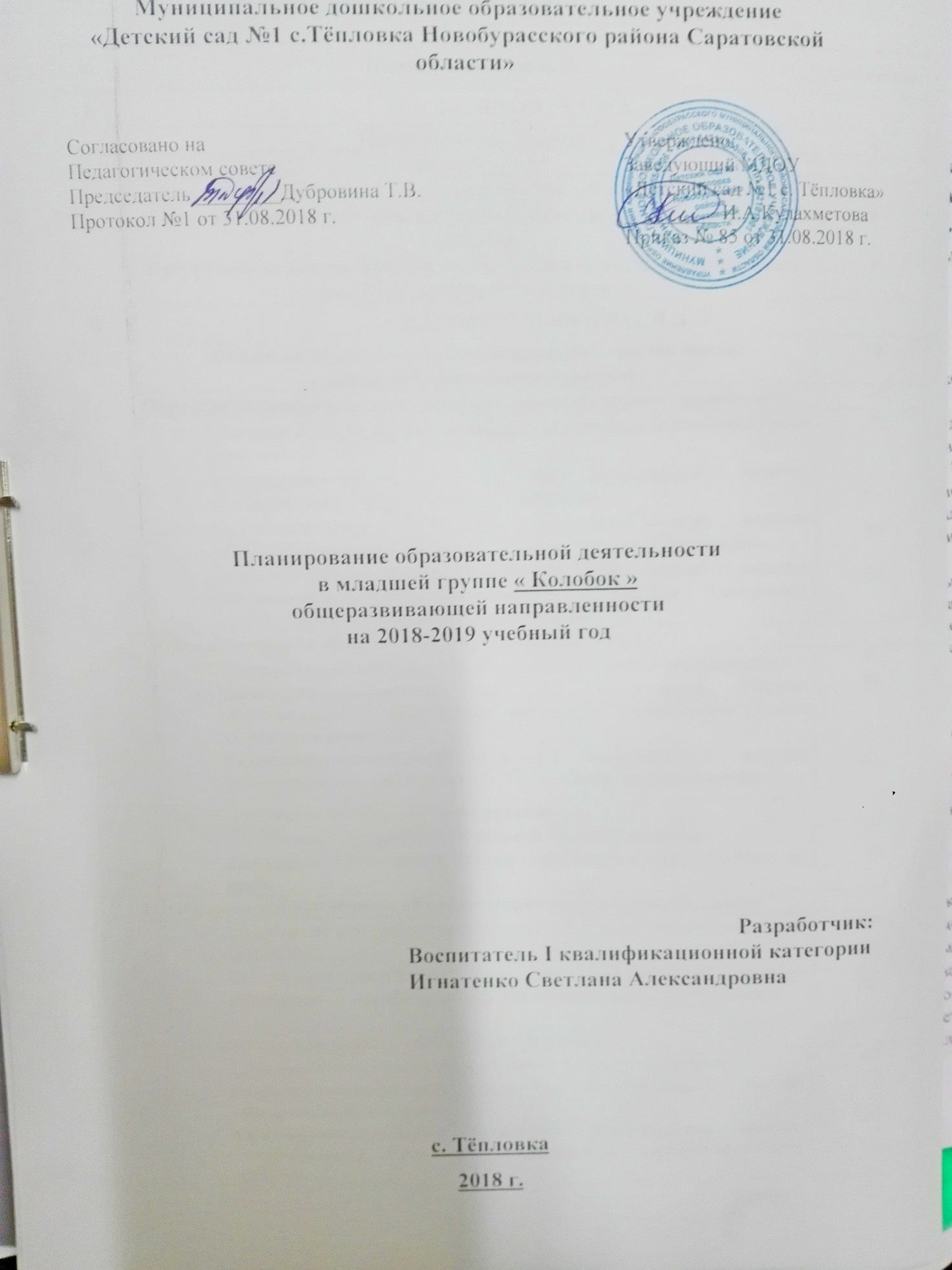 СОДЕРЖАНИЕЦЕЛЕВОЙ РАЗДЕЛ1. Пояснительная записка     Планирование образовательной деятельности (далее – Планирование ОД) в младшей группе «Колобок» общеразвивающей направленности на 2018-2019учебный год, разработано в соответствии с основной образовательной программой муниципального дошкольного образовательного учреждения «Детский сад №1 с.Тёпловка Новобурасского района Саратовской области» и отражает особенности содержания и организации образовательного процесса в младшей группе с учетом комплексной образовательной программы дошкольного образования «От рождения до школы» под редакцией Н.Е. Вераксы, Т.С. Комаровой, М.А. Васильевой.      В вариативной часть, формируемой участниками образовательных отношений, используются парциальные программы: «Основы здорового образа жизни» Н.П. Смирновой, «Цветные ладошки» И.А. Лыкова, «Светофор» Т.И.Даниловой.      При разработке Планирования ОД соблюдались требования следующих нормативных документов:Федеральный закон от 29.12.2012 года № 273-ФЗ «Об образовании в Российской Федерации»;Приказ Министерства образования и науки РФ от 17.10.2013 г. № 1155 «Об утверждении федерального государственного образовательного стандарта дошкольного образования» (зарегистрировано в Минюсте РФ 14.11.2013 г. № 30384);Постановление Главного государственного санитарного врача Российской Федерации от 15.05.2013 г. № 26 «Об утверждении СанПиН 2.4.1.3049-13 «Санитарно-эпидемиологические требования к устройству, содержанию и организации режима работы дошкольных образовательных организаций» (зарегистрировано в Минюсте России 29.052013 г. № 28564)Приказ Минобрнауки России от 30.08.2013 г. №1014 «Об утверждении Порядка организации и осуществления образовательной деятельности по основным общеобразовательным программам – образовательным программам дошкольного образования» (зарегистрировано в Минюсте России 26.09.2013 г. № 30038);Устав МДОУ «Детский сад №1 с.Тёпловка».1.1. Паспорт группы     Младшую группу «Колобок» посещает 20 детей. Из них - 8 девочек, 12 - мальчиков.     Все дети группы владеют первыми навыками самообслуживания, соблюдают правила личной гигиены. У большинства детей развита мелкая моторика. Дети группы любознательны, проявляют высокую познавательную активность, любят слушать сказки, заучивать стихотворения. Исполняют песни, танцевальные композиции. 	В игровой деятельности дети дружелюбны, умеют играть коллективно, в паре, однако не всегда легко делятся игрушками с товарищами.     Продолжается совершенствоваться речь, в том числе ее звуковая сторона. В изобразительной деятельности могут изображать предметы круглой, овальной, прямоугольной формы. 60 % детей знают цвета. Национально – культурные особенности:Этнический состав воспитанников группы: русские, татары, азербайджанцы, но основной контингент – дети из русскоязычных семей. Обучение и воспитание в ДОУ осуществляется на русском языке.Основной контингент воспитанников проживает в условиях села.Реализация регионального компонента осуществляется через знакомство с национально-культурными особенностями Новобурасского района. Знакомясь с родным краем, его достопримечательностями, ребенок учится осознавать себя, живущим в определенный временной период, в определенных этнокультурных условиях. Данная информация реализуется через целевые прогулки, беседы, проекты. Возрастные и индивидуальные особенности развитиядетей младшей группы      В возрасте 3-4 лет ребенок постепенно выходит за пределы семейного круга.     Его общение становится внеситуативным. Взрослый становится для ребенка не только членом семьи, но и носителем определенной общественной функции. Желание ребенка выполнять такую же функцию приводит к противоречию с его реальными возможностями. Это противоречие разрешается через развитие игры, которая становится ведущим видом деятельности в дошкольном возрасте.Главной особенностью игры является ее условность: выполнение одних действий с одними предметами предполагает их отнесенность к другим действиям с другими предметами. Основным содержанием игры младших дошкольников являются действия с игрушками и предметами-заместителями. Продолжительность игры небольшая. Младшие дошкольники ограничиваются игрой с одной-двумя ролями и простыми, неразвернутыми сюжетами. Игры с правилами в этом возрасте только начинают формироваться.     Изобразительная деятельность ребенка зависит от его представлений о предмете. В этом возрасте они только начинают формироваться. Графические образы бедны. У одних детей в изображениях отсутствуют детали, у других рисунки могут быть более детализированы. Дети уже могут использовать цвет.     Большое значение для развития мелкой моторики имеет лепка. Младшие дошкольники способны под руководством взрослого вылепить простые предметы.Известно, что аппликация оказывает положительное влияние на развитие восприятия. В этом возрасте детям доступны простейшие виды аппликации.Конструктивная деятельность в младшем дошкольном возрасте ограничена возведением несложных построек по образцу и по замыслу.       В младшем дошкольном возрасте развивается перцептивная деятельность. Дети от использования предэталонов – индивидуальных единиц восприятия – переходят к сенсорным эталонам – культурно-выработанным средствам восприятия. К концу младшего дошкольного возраста дети могут воспринимать до 5 и более форм предметов и до 7 и более цветов, способны дифференцировать предметы по величине, ориентироваться в пространстве группы детского сада, а при определенной организации образовательного процесса – и в помещении всего дошкольного учреждения.      Развиваются память и внимание. По просьбе взрослого дети могут запомнить 3-4 слова и 5-6 названий предметов. К концу младшего дошкольного возраста они способны запомнить значительные отрывки из любимых произведений.      Продолжает развиваться наглядно-действенное мышление. При этом преобразования ситуаций в ряде случаев осуществляются на основе целенаправленных проб с учетом желаемого результата. Дошкольники способны установить некоторые скрытые связи и отношения между предметами.     В младшем дошкольном возрасте начинает развиваться воображение, которое особенно наглядно проявляется в игре, когда одни объекты выступают в качестве заместителей других.Взаимоотношения детей обусловлены нормами и правилами. В результате целенаправленного воздействия они могут усвоить относительно большое количество норм, которые выступают основанием для оценки собственных действий и действий других детей.      Взаимоотношения детей ярко проявляются в игровой деятельности. Они скорее играют рядом, чем активно вступают во взаимодействие. Однако уже в этом возрасте могут наблюдаться устойчивые избирательные взаимоотношения. Конфликты между детьми возникают преимущественно по поводу игрушек.  Положение ребенка в группе сверстников во многом определяется мнением воспитателя.     В младшем дошкольном возрасте можно наблюдать соподчинение мотивов поведения в относительно простых ситуациях. Сознательное управление поведением только начинает складываться; во многом поведение ребенка еще ситуативно. Вместе с тем можно наблюдать и случаи ограничения собственных побуждений самим ребенком, сопровождаемые словесными указаниями. Начинает развиваться самооценка, при этом дети в значительной мере ориентируются на оценку воспитателя. Продолжает развиваться также их половая идентификация, что проявляется в характере выбираемых игрушек и сюжетов.Возрастной портрет ребенка к концу второй младшей группы Ребенок:имеет первичные представления о себе, своей семье, ориентируется в отношении гендерных представлений о людях и себе, возраста людей; о некоторых профессиях (продавец, воспитатель, врач, водитель);овладевает основными культурными средствами и способами деятельности в соответствии с возрастом, проявляет инициативу и самостоятельность в разных видах деятельности (игре, общении, познавательно-исследовательской деятельности, конструировании и др.);стремиться к взаимодействию со сверстниками и взрослыми, участвует в совместных играх; адекватно проявляет свои чувства;имеет опыт самообслуживания, у него сформированы культурно-гигиенические навыки, проявляет интерес к проявлению посильных трудовых поручений;имеет первоначальные представления о животных, растениях ближайшего окружения; предметах неживой природы; сезонных изменениях в природе;умеет выражать в речи признаки сходства и различия предметов по цвету, форме, размеру, количеству, выражая словами, каких предметов больше (меньше), каких поровну;умеет считать в пределах трех в прямом порядке, при пересчете согласовывать в роде и падеже существительное с числительным;отличает пространственные отношения от себя: впереди-сзади, вверху, справа-слева;различает, правильно называет, использует по назначению строительные детали (кубик, пластина и др.); целенаправленно создает, рассматривает и обыгрывает простейшие постройки (забор, мост, дом и др.);имеет соответствующий возрасту активный и пассивный словарь (названия и назначения предметов из ближнего окружения: одежды, обуви, посуды, мебели, действия с ними); называет некоторые обобщающие понятия (овощи, фрукты, одежда, посуда, животные, птицы);в речи большей частью правильно согласует прилагательные с существительными;сопереживает персонажам сказок, историй, рассказов, поддерживает разговор (самостоятельно или с помощью воспитателя) по поводу прочитанных книг, просмотренных мультфильмов, при описании предметов; проявляет положительные эмоции при обыгрывании потешек, сказок, при вождении хороводов, участии в народных праздниках;способен к волевым усилиям, может следовать социальным нормам поведения и правилам в разных видах деятельности, во взаимоотношениях с взрослыми и сверстниками, может соблюдать правила безопасного поведения и личной гигиены; проявляет любознательность, задает вопросы взрослым и сверстникам, интересуется причинно-следственными связями, пытается самостоятельно придумывать объяснения явлениям природы и поступкам людей; склонен наблюдать, экспериментировать.1.2. Цели и задачи реализации Планирования ОД     Планирование ОД определяет содержание и организацию образовательной деятельности в младшей группе «Колобок» общеразвивающей направленности.     Планирование ОД обеспечивает развитие личности детей 3-4 лет в различных видах общения и деятельности с учётом их возрастных, индивидуальных психологических и физиологических особенностей по основным направлениям развития и образования (социально-коммуникативному, познавательному, речевому, художественно-эстетическому и физическому).      Планирование ОД направлено на решение общих задач:охраны и укрепления физического и психического здоровья детей, в том числе их эмоционального благополучия;обеспечения равных возможностей для полноценного развития каждого ребенка в период дошкольного детства независимо от места жительства, пола, нации, языка, социального статуса, психофизиологических и других особенностей (в том числе ограниченных возможностей здоровья);обеспечения преемственности целей, задач и содержания образования, реализуемых в рамках образовательных программ различных уровней (далее – преемственность основных образовательных программ дошкольного и начального общего образования);создания благоприятных условий развития детей в соответствии с их возрастными и индивидуальными особенностями и склонностями, развития способностей и творческого потенциала каждого ребенка как субъекта отношений с самим собой, другими детьми, взрослыми и миром;объединения обучения и воспитания в целостный образовательный процесс на основе духовно-нравственных и социокультурных ценностей и принятых в обществе правил, и норм поведения в интересах человека, семьи, общества;формирования общей культуры личности детей, в том числе ценностей здорового образа жизни, развития их социальных, нравственных, эстетических, интеллектуальных, физических качеств, инициативности, самостоятельности и ответственности ребенка, формирования предпосылок учебной деятельности;обеспечения вариативности и разнообразия содержания Программ и организационных форм дошкольного образования, возможности формирования Программ различной направленности с учетом образовательных потребностей, способностей и состояния здоровья детей;формирования социокультурной среды, соответствующей возрастным, индивидуальным, психологическим и физиологическим особенностям детей;обеспечения психолого-педагогической поддержки семьи и повышения компетентности родителей (законных представителей) в вопросах развития и образования, охраны и укрепления здоровья детей.     Задачами воспитания и развития детей четвертого года жизни являются:создание условий для благоприятной адаптации в детском саду, установлению положительных отношений с воспитателем и детьми в группе, устойчивому эмоционально-положительному самочувствию и активности каждого ребенка;обеспечение физического развития детей, своевременного овладения основными движениями и элементарными культурно-гигиеническими навыками;развитие познавательной активности детей, обогащение их представлений о людях, предметах и явлениях, формирование умений выделять особенности предметов на основе способов сенсорного обследования, сравнения, элементарного анализа;содействие развитию у детей самостоятельности, овладению разнообразными способами действий, приобретению навыков самообслуживания, игровой деятельности и общения;формирование умений действовать согласованно, принимать общую цель, переживать радость от результатов общих усилий и совместной деятельности;воспитание доброжелательного отношения детей к окружающему, эмоциональной отзывчивости;содействие развитию творческих проявлений детей, интереса к участию в игровой и художественной деятельности с элементами творчества, переживанию успеха и радости от реализации своих замыслов.Планируемые результаты освоения содержания образовательных областей     Планируемые результаты освоения содержания образовательных областей оформляются с учетом комплексной образовательной программы дошкольного образования «От рождения до школы» под редакцией Н.Е. Вераксы, Т.С. Комаровой, М.А. Васильевой (издательство «МОЗАИКА-СИНТЕЗ»).Инструменты для проведения диагностики и отслеживания процесса развития детей младшей группы     Освоение содержания образовательных областей не сопровождается проведением промежуточных и итоговой аттестаций детей. При реализации ООП ДО педагогическими работниками проводится оценка индивидуального развития детей в рамках педагогической диагностики (мониторинга).       Педагогический мониторинг осуществляется с целью определения динамики актуального индивидуального профиля развития ребенка и используется при решении следующих задач:индивидуализации образования (в т.ч. поддержки ребенка, построения его образовательной траектории и/или профессиональной коррекции особенностей его развития);оптимизации работы с группой детей.В отдельных случаях (при необходимости) проводится педагогом-психологом психологическая диагностика детей с согласия их родителей (законных представителей).     Инструментарий для педагогического мониторинга детского развития проводится по пособию Н.В.Верещагиной «Диагностика педагогического процесса» – карты наблюдений, разработанные на основе указанных ниже критериев и показателей по каждой из образовательных областей.       Предлагаемая диагностика разработана с целью оптимизации образовательного процесса, работающим с группой детей 3—4 лет, вне зависимости от приоритетов разработанной программы обучения и воспитания и контингента детей. Система мониторинга содержит 5 образовательных областей, соответствующих Федеральному государственному образовательному стандарту дошкольного образования, приказ Министерства образования и науки № 1155 от 17 октября 2013 года: «Социально-коммуникативное развитие», «Познавательное развитие», «Речевое развитие», «Художественно- эстетическое развитие», «Физическое развитие», что позволяет комплексно оценить качество образовательной деятельности в группе и при необходимости индивидуализировать его для достижения достаточного уровня освоения каждым ребенком содержания образовательной программы учреждения.     Оценка педагогического процесса связана с уровнем овладения каждым ребенком необходимыми навыками и умениями по образовательным областям:балл — ребенок не может выполнить все параметры оценки, помощь взрослого не принимает;балла — ребенок с помощью взрослого выполняет некоторые параметры оценки;балла — ребенок выполняет все параметры оценки с частичной помощью взрослого;балла — ребенок выполняет самостоятельно и с частичной помощью взрослого все параметры оценки;баллов — ребенок выполняет все параметры оценки самостоятельно.Таблицы педагогической диагностики заполняются дважды в год,  в начале и конце учебного года (лучше использовать ручки разных цветов), для проведения сравнительного анализа. Технология работы с таблицами проста и включает 2 этапа.Этап I. Напротив фамилии и имени каждого ребенка проставляются "баллы в каждой ячейке указанного параметра, по которым затем считается итоговый показатель по каждому ребенку (среднее значение = все баллы сложить (по строке) и разделить на количество параметров, округлять до десятых долей). Этот показатель необходим для написания характеристики на конкретного ребенка и проведения индивидуального учета промежуточных результатов освоения общеобразовательной программы.Этап 2. Когда все дети прошли диагностику, тогда подсчитывается итоговый показатель по группе (среднее значение = все баллы сложить (по столбцу) и разделить на количество параметров, округлять до десятых долей). Этот показатель необходим для описания общегрупповых тенденций (в группах компенсирующей направленности для подготовки к групповому медико-психолого-педагогическому совещанию), а также для ведения учета общегрупповых промежуточных результатов освоения общеобразовательной программы.     Двухступенчатая система мониторинга позволяет оперативно находить неточности в построении педагогического процесса в группе и выделять детей с проблемами в развитии. Это позволяет своевременно разрабатывать для детей индивидуальные образовательные маршруты и оперативно осуществлять психолого-методичсскую поддержку педагогов. Нормативными вариантами развития можно считать средние значения по каждому ребенку или общегрупповому параметру развития больше 3,8. Эти же параметры в интервале средних значений от 2,3 до 3,7 можно считать показателями проблем в развитии ребенка социального или органического генеза, а также незначительные трудности организации педагогического процесса в группе. Средние значения менее 2,2 будут свидетельствовать о выраженном несоответствии развития ребенка возрасту, а также необходимости корректировки педагогического процесса в группе по данному параметру \ данной образовательной области. (Указанные интервалы средних значений носят рекомендательный характер, так как получены с помощью применяемых в психолого-педагогических исследованиях психометрических процедур, и будут уточняться по мере поступления результатов мониторинга детей данного возраста.)     Наличие математической обработки результатов педагогической диагностики образовательного процесса оптимизирует хранение и сравнение результатов каждого ребенка и позволяет своевременно оптимизировать педагогический процесс в группе детей образовательной организации.Рекомендации по описанию инструментария педагогической диагностики во второй младшей группе     Инструментарий педагогической диагностики представляет собой описание тex проблемных ситуаций, вопросов, поручений, ситуаций наблюдения, которые вы используете для определения уровня сформированности у ребенка того или иного параметра оценки. Следует отметить, что часто в период проведения педагогической диагностики данные ситуации, вопросы и поручения могут повторяться, с тем чтобы уточнить качество оцениваемого параметра. Это возможно, когда ребенок длительно отсутствовал в группе или когда имеются расхождения в оценке определенного параметра между педагогами, работающими с этой группой детей. Музыкальные и физкультурные руководители принимают участие в обсуждении достижений детей группы, но разрабатывают свои диагностические критерии в соответствии со своей должностной инструкцией и направленностью образовательной деятельности.Основные диагностические методы педагога образовательной организации: наблюдение;проблемная (диагностическая) ситуация;беседа.Формы проведения педагогической диагностики:индивидуальная;подгрупповая;групповая.Инструментарий по образовательным областямОбразовательная область «Социально-коммуникативное развитие»Старается соблюдать правила поведения в общественных местах, в общении с взрослыми и сверстниками, в природе.Методы: наблюдение в быту и в организованной деятельности.Форма проведения: индивидуальная, подгрупповая.Задание: фиксировать па прогулке, в самостоятельной деятельности стиль поведения и общения ребенка.Понимает социальную оценку поступков сверстников или героев иллюстраций, литературных произведений.Методы: беседа, проблемная ситуация.Материал: сказка «Теремок».Форма проведения: индивидуальная, подгрупповая.Задание: «Почему звери расстроились? Кто поступил правильно? Кто поступил нечестно? Почему?»Разыгрывает самостоятельно и по просьбе взрослого отрывки из знакомых сказок.Методы: проблемная ситуация.Материал: игрушки герои сказок по количеству детей.Форма проведения: индивидуальная, подгрупповая.Задание: «Давайте расскажем сказку „Колобок"».Образовательная область «Познавательное развитие»Знает свои имя и фамилию, имена родителей.Методы: беседа.Форма проведения: индивидуальная.Задание: «Скажи, пожалуйста, как тебя зовут? Как твоя фамилия? Как зовут папу/маму?»Умеет группировать предметы по цвету, размеру, форме.Методы: проблемная ситуация.Материал: круг, квадрат, треугольник, прямоугольник, овал одного цвета и разного размера, муляжи и картинки овощей, фруктов, кукольная посуда/ одежда/мебель.Форма проведения: индивидуальная, подгрупповая.Задание: «Найди все красное, все круглое, все большое»Образовательная область «Речевое развитие»1. Четко произносит все гласные звуки, определяет заданный гласный звук из двух.Методы: проблемная ситуация, наблюдение.Материал: дидактическая игра «Какой звук».Форма проведения: индивидуальная, подгрупповая.Задание: «Повтори за мной — А, У. О, Э, Ы. Хлопни тогда, когда услышишь А».Образовательная область «Художественно-эстетическое развитие»1. Создает изображения предметов из готовых фигур. Украшает заготовки из бумаги разной формы.Методы: проблемная ситуация, наблюдение.Материал: геометрические фигуры из бумаги разных цветов и фактур (круг, квадрат, треугольник), заготовка ваза.Форма проведения: подгрупповая.Задание: «Укрась вазу».Образовательная область «Физическое развитие»Умеет ходить и бегать, сохраняя равновесие, в разных направлениях по указанию взрослого.Методы: проблемная ситуация, наблюдение в быту и организованной деятельности.Материал: зонтик.Форма проведения: подгрупповая. групповая.Задание: «Сейчас мы будем играть в игру „Солнышко и дождик“. Когда я скажу „солнышко», дети бегают. Когда скажу „дождик“, дети бегут под зонтЛитература1.    Федеральный государственный образовательный стандарт дошкольного образования // Приказ Министерства образования и науки № 1155 от 17 октября 2013 года (вступил в силу 01 января 2014 года).2.     Каменская В. Г., Зверева С. В. К школьной жизни готов! — СПб., 2001.3.    Каменская В. Г. Детская психология с элементами психофизиологии. — М., 2005.4.    Ноткипа Н. А. и др. Оценка физического и нервно-психического развития детей раннего и дошкольного возраста. —СПб., 2003.5.   Урунтаева Г. А., Афонькина Ю. А. Практикум по детской психологии.-—М.. 200II. СОДЕРЖАТЕЛЬНЫЙ РАЗДЕЛ2.1. Описание образовательной деятельности в соответствии с направлениями развития и образования ребенкаВ соответствии с федеральным государственным образовательным стандартом содержание образовательной деятельности детей, в том числе 3-4 лет, направлено на развитие личности, мотивации и способностей детей в различных видах деятельности и охватывает следующие структурные единицы, представляющие определенные направления развития и образования детей (далее – образовательные области):социально-коммуникативное развитие;познавательное развитие;речевое развитие;художественно-эстетическое развитие;физическое развитие.Социально-коммуникативное развитие направлено на усвоение норм и ценностей, принятых в обществе, включая моральные и нравственные ценности; развитие общения и взаимодействия ребенка со взрослыми и сверстниками; становление самостоятельности, целенаправленности и саморегуляции собственных действий; развитие социального и эмоционального интеллекта, эмоциональной отзывчивости, сопереживания, формирование готовности к совместной деятельности со сверстниками, формирование уважительного отношения и чувства принадлежности к своей семье и к сообществу детей и взрослых в Организации; формирование позитивных установок к различным видам труда и творчества; формирование основ безопасного поведения в быту, социуме, природе.Познавательное развитие предполагает развитие интересов детей, любознательности и познавательной мотивации; формирование познавательных действий, становление сознания; развитие воображения и творческой активности; формирование первичных представлений о себе, других людях, объектах окружающего мира, о свойствах и отношениях объектов окружающего мира (форме, цвете, размере, материале, звучании, ритме, темпе, количестве, числе, части и целом, пространстве и времени, движении и покое, причинах и следствиях и др.), о малой родине и Отечестве, представлений о социокультурных ценностях нашего народа, об отечественных традициях и праздниках, о планете Земля как общем доме людей, об особенностях ее природы, многообразии стран и народов мира.Речевое развитие включает владение речью как средством общения и культуры; обогащение активного словаря; развитие связной, грамматически правильной диалогической и монологической речи; развитие речевого творчества; развитие звуковой и интонационной культуры речи, фонематического слуха; знакомство с книжной культурой, детской литературой, понимание на слух текстов различных жанров детской литературы; формирование звуковой аналитико-синтетической активности как предпосылки обучения грамоте.Художественно-эстетическое развитие предполагает развитие предпосылок ценностно-смыслового восприятия и понимания произведений искусства (словесного, музыкального, изобразительного), мира природы; становление эстетического отношения к окружающему миру; формирование элементарных представлений о видах искусства; восприятие музыки, художественной литературы, фольклора; стимулирование сопереживания персонажам художественных произведений; реализацию самостоятельной творческой деятельности детей (изобразительной, конструктивно-модельной, музыкальной и др.).Физическое развитие включает приобретение опыта в следующих видах деятельности детей: двигательной, в том числе связанной с выполнением упражнений, направленных на развитие таких физических качеств, как координация и гибкость; способствующих правильному формированию опорно-двигательной системы организма, развитию равновесия, координации движения, крупной и мелкой моторики обеих рук, а также с правильным, не наносящем ущерба организму выполнением основных движений (ходьба, бег, мягкие прыжки, повороты в обе стороны), формирование начальных представлений о некоторых видах спорта, овладение подвижными играми с правилами; становление целенаправленности и саморегуляции в двигательной сфере; становление ценностей здорового образа жизни, овладение его элементарными нормами и правилами (в питании, двигательном режиме, закаливании, при формировании полезных привычек и др.).Решение образовательных задач предусматривается не только в рамках непрерывной образовательной деятельности, но и в ходе режимных моментов – как в совместной деятельности взрослого и детей, так и в самостоятельной деятельности дошкольников, а также через организацию взаимодействия с семьями детей и другими социальными партнерами.Содержание образовательной деятельности в контексте требований ФГОС дошкольного образованияФормы работы определяются с учетом основных видов детской деятельности дошкольника 2.1.1. Образовательная область «Социально – коммуникативное развитие»Содержание образовательной области «Социально-коммуникативное развитие»Календарно-тематический план по тематическому модулю «Социализация. Ребенок в семье и обществе» Календарно-тематический план по тематическому модулю «Самообслуживание, самостоятельность, трудовое воспитание»Календарно-тематический план по тематическому модулю «Формирование основ безопасности»Содержание программы «Светофор» под ред. Т.И.Даниловой в части, формируемой участниками образовательных отношений2.1.2. Образовательная область «Познавательное развитие»Содержание образовательной области «Познавательное развитие»Календарно-тематический план по тематическому модулю«Ознакомление с предметным окружением, социальным миром, миром природы»Календарно-тематический план по тематическому модулю«Формирование элементарных математических представлений»2.1.3. Образовательная область «Речевое развитие»Содержание образовательной области «Речевое развитие» Календарно-тематический план по тематическим модулям«Развитие речи», «Приобщение к художественной литературе»2.1.5. Образовательная область «Художественно-эстетическое развитие»Содержание образовательной области «Художественно-эстетическое развитие»Календарно-тематический план по тематическому модулю «Художественное творчество»2.1.3. Образовательная область «Физическое развитие»Содержание образовательной области «Физическое развитие»Календарно-тематический план по тематическому модулю «Физическая культура» СентябрьОктябрьНоябрьДекабрь Январь ФевральМартАпрельМай Календарно-тематический план по тематическому модулю «Формирование начальных представлений о здоровом образе жизни» «Основы здорового образа жизни» Н.П. Смирновой2.2. Особенности образовательной деятельности разных видов и культурных практикОсобенности организации образовательного процессаПри организации взаимодействия взрослого с детьми выстраиваются партнерские отношения.В соответствии с исследованиями Н.А. Коротковой «партнерская деятельность» – это:включенность воспитателя в деятельность наравне с детьми;добровольное присоединение детей к деятельности (без психического и дисциплинарного принуждения);свободное общение и перемещение детей во время деятельности (при соответствии организации рабочего пространства);открытый временной конец занятия (каждый работает в своем темпе).В таблице указаны виды детской деятельности и формы их реализации, используемые при реализации образовательных задач с детьми 3-4 лет.Виды детской деятельности, используемые в образовательном процессе с детьми 3-4 летМодель образовательного процессаПри конструировании образовательного процесса использованы положительные стороны комплексно-тематической и предметно-средовой моделей построения образовательного процесса: ненавязчивая позиция взрослого, разнообразие детской активности, свободный выбор предметного материала.Комплексно-тематическая модельОснову организации образовательных содержаний ставится тема, которая выступает как сообщаемое знание и представляется в эмоционально-образной форме. Реализация темы в разных видах детской деятельности («проживание» ее ребенком) вынуждает взрослого к выбору более свободной позиции, приближая ее к партнерской. Набор тем определяет воспитатель и это придает систематичность всему образовательному процессу. Модель предъявляет довольно высокие требования к общей культуре и творческому и педагогическому потенциалу воспитателя, так как отбор тем является сложным процессом. Согласно комплексно-тематическому планированию основным блоком при описании программного содержания является тема. Традиционно тематическая неделя в ДОО начинается в понедельник и заканчивается в пятницу. Поэтому целесообразно вынести название темы в строку, которая будет объединять организационные направления деятельности, реализующие содержание пяти взаимодополняемых образовательных областей: социально-коммуникативное, познавательное, речевое, художественно-эстетическое и физическое развитие. Предметно-средовая модельСодержание образования проецируется непосредственно на предметную среду. Взрослый – организатор предметных сред, подбирает автодидактический, развивающий материал, провоцирует пробы и фиксирует ошибки ребенка. Организационной основой реализации Программы является Календарь праздников (событий, проектов, игровых обучающих ситуаций, тематических недель. Определены темообразующие факторы:реальные события, происходящие в окружающем мире и вызывающие интерес детей (яркие природные явления и общественные события, праздники);воображаемые события, описываемые в художественном произведении, которое воспитатель читает детям; события, специально «смоделированные» воспитателем (исходя из развивающих задач): внесение в группу предметов, ранее неизвестных детям, с необычным эффектом или назначением, вызывающих неподдельный интерес и исследовательскую активность (Что это такое? Что с этим делать? Как это действует?); события, происходящие в жизни возрастной группы, «заражающие» детей и приводящие к удерживающимся какое-то время интересам, корни которых лежат, как правило, в средствах массовой коммуникации и игрушечной индустрии (например: увлечение динозаврами, и т. п.).Все эти факторы, могут использоваться воспитателем для гибкого проектирования целостного образовательного процесса.Модель организации образовательной деятельности в группе.Жизнедеятельность детей по реализации и освоению содержания рабочей программы осуществляется в двух основных моделях организации образовательного процесса: специально организованной образовательной деятельности взрослого и детей (групповой, подгрупповой или индивидуальной), самостоятельной деятельности детей. Решение образовательных задач в рамках: совместной деятельности взрослого и детей – осуществляется в виде непрерывной образовательной деятельности (несопряженной с одновременным выполнением педагогами функций по присмотру и уходу за детьми), так и в виде образовательной деятельности, в ходе режимных моментов (решение образовательных задач сопряжено с одновременным выполнением функций по присмотру и уходу за детьми – утренним приемом воспитанников, прогулкой, подготовкой ко сну, организацией питания и др.).Одной из форм непосредственно образовательной деятельности является «занятие», которое рассматривается как занимательное дело, без отождествления его с занятием как дидактической формой учебной деятельности. Это занимательное дело основано на одной из специфических детских деятельностей (или нескольких таких деятельностях – интеграции различных детских деятельностей), осуществляемых совместно с взрослым, и направлено на освоение детьми одной или нескольких образовательных областей (интеграция содержания образовательных областей). Ежедневный объём непосредственно непрерывной образовательной деятельности определяется расписанием НОД, которое ежегодно утверждается заведующим. Объем самостоятельной деятельности как свободной деятельности воспитанников в условиях созданной педагогами развивающей предметно-пространственной образовательной среды по каждой образовательной области не определяется. Общий объем самостоятельной деятельности детей соответствует требованиям действующего СанПиН.2.4. Способы и направления поддержки детской инициативыПостроение образовательной деятельности на основе взаимодействия взрослых с детьми, ориентированного на интересы и возможности каждого ребёнка является главным условием развития и поддержки детской инициативы.Основные сферы инициативы и способы поддержки детской инициативы перечислены в таблице.Сферы и способы поддержки детской инициативыОсобую ценность для развития самостоятельности и детской инициативы ребенка 3-4 лет представляют три вида деятельности: игровая, познавательно-исследовательская, коммуникативная. В таблице описаны особенности их организации и проведения.2.5. Особенности взаимодействия с семьями воспитанниковСемья является важнейшим общественным институтом, имеющим решающее значение, как для индивидуальной жизни человека, так и для социального, экономического культурологического развития общества. Ведущие цели взаимодействия с семьей – создание в детском саду необходимых условий для развития ответственных и взаимозависимых отношений с семьями воспитанников, обеспечивающих целостное развитие личности дошкольника, повышение компетентности родителей в области воспитания.Наличие разных категорий семей требует проведения дифференцированного подхода во взаимодействии с родителями, изучение их интересов, мнений и запросов на оказание образовательных услуг, направлен на взаимодействие с семьей. С целью построения эффективного взаимодействия семьи и ДОУ педагогическим коллективом созданы следующие условия:социально-правовые (построение всей работы основывается на федеральных, региональных, муниципальных нормативно-правовых документах, а также с Уставом ДОУ, договорами сотрудничества, регламентирующими и определяющими функции, права и обязанности семьи и дошкольного образовательного учреждения);информационно-коммуникативные (предоставление родителям возможности быть в курсе реализуемых программ, быть осведомленными в вопросах специфики образовательного процесса, достижений и проблем в развитии ребенка, безопасности его пребывания в ДОУ);перспективно-целевые (наличие планов работы с семьями на ближайшую и дальнейшую перспективу, обеспечение прозрачности и доступности для педагогов и родителей в изучении данных планов, предоставление права родителям участвовать в разработке индивидуальных проектов, программ и выборе точек пересечения семьи и ДОУ в интересах развития ребенка).Социальный паспорт группы на начало 2018-2019 учебного года показал, что полные семьи составляют 75%, неполные семьи -25%, многодетные семьи – 30%, семьи с низким уровнем доходов – 50%. 23% родителей – служащие,70% – рабочие, 30% – домохозяйки, 0%– предприниматели. Образовательный критерий родителей: высшее образование – 30 %, среднее и средне специальное – 70%, студенты – 0%. Контингент воспитанников в основном социально благополучный. Основные направления работы: 1. Изучение семьи каждого воспитанника; изучение интересов, мнений и запросов родителей, нереализуемых в других социальных институтах (семье и др.); 2. Обеспечение оптимальных условий для саморазвития и самореализации родителей в освоении ими различных социальных ролей; 3. Использование опыта деятельности других ДОУ для построения модели взаимодействия с родителями; 4. Расширение средств и способов работы с родителями; 5. Обеспечение пространства для личностного роста участников объединения, создание особой творческой атмосферы. 6. Привлечение родителей к активному участию в деятельности ДОУ; 7. Изучение семейного опыта воспитания и обучения детей; 8. Просвещение родителей в области педагогики и детской психологии. Работа с родителями внутри детского сада проводится в разной форме:родительские общие и групповые собрания; беседы для оказания родителям своевременной помощи; консультации, как письменные, так и устные; акции для родителей; Наглядная пропаганда оформляется в виде родительских уголков, стендов, тематических выставок, информационных бюллетеней. Организуются совместные праздники, развлечения, досуги, конкурсы, игры – соревнования и эстафеты. Ежегодно работает родительский комитет. Взаимоотношения с родителями строятся на основе добровольности, демократичности, личной заинтересованности. Взаимопонимание родителей и сотрудников ДОУ способствует продуктивному включению родителей в общение и деятельность детей и педагогов. Родители являются значимыми участниками жизни детей в детском саду, в группе. Они могут не только познакомиться с жизнью ребенка в группе, но и увидеть, как ребенок занимается и отдыхает, пообщаться с его друзьями и воспитателями. Работа с родителями воспитанников ведется на основе годового перспективного плана взаимодействия с родителями (законными представителями).Перспективный план взаимодействия с родителями (законными представителями) во второй младшей группе на 2018-2019 учебный годIII. ОРГАНИЗАЦИОННЫЙ РАЗДЕЛ3.1. Особенности ежедневной организации жизни и деятельности детейМладшая группа «Колобок» МДОУ «Детский сад №1 с.Тёпловка Новобурасского района Саратовской области» работает в режиме пятидневной рабочей недели. Длительность пребывания детей в детском саду 9 часов: с 7.30 до 17.00.Программа реализуется в течение всего пребывания детей в ДОУ.Образовательный процесс осуществляется с первого сентября по тридцать первое мая. Летний период – с первого июня по тридцать первое августа.Режим дня устанавливается в соответствии с возрастными индивидуальными особенностями детей и способствует их гармоничному развитию. При составлении и организации режима дня учитываются обязательные, повторяющиеся (стереотипные) компоненты:время приема пищи;продолжительность дневного сна; общая длительность пребывания ребенка на открытом воздухе и в помещениях.Режима дня разработан в двух вариантах (на холодный и теплый периоды года) в зависимости от сезона (летнего и зимнего).Зимний период (холодный) определен с первого сентября по тридцать первое мая. Летним периодом (теплым) считается календарный период с первого июня по тридцать первое августа. Ежедневная организация жизни и деятельности детей строится на основе учета возрастных и индивидуальных особенностей и социального заказа родителей и предусматривает личностно-ориентированный подход к организации всех видов детской деятельности.Максимальная продолжительность непрерывного бодрствования детей 3–7 лет составляет 5,5 – 6 часов. Ежедневная продолжительность прогулки детей составляет не менее 4–4,5 часов. Прогулка организуется 2 раза в день: в первую половину – до обеда и во вторую половину дня – после дневного сна или перед уходом детей домой, сюда же включено время утреннего приема на свежем воздухе. Общая продолжительность сна для детей дошкольного возраста в период нахождения в ДОУ составляет 2,0 – 2,5 часа. Самостоятельная деятельность детей 3–7 лет (игры, подготовка к образовательной деятельности, личная гигиена) занимает в режиме дня не менее 3–4 часов.Предусмотрена продолжительность непрерывной образовательной деятельности для детей младшей группы – не более 15 минут. В середине времени, отведенного на непрерывную образовательную деятельность, проходит физкультминутка. Перерывы между периодами НОД – не менее 10 минут. В течение дня ДОУ обеспечивает баланс разных видов активности детей – умственной, физической, а также разных видов детской деятельности, среди которых преобладающей выступает игра. При этом непрерывная образовательная деятельность физкультурно-оздоровительного и эстетического цикла занимает не менее 50% общего времени, отведенного на непосредственно образовательную деятельность. Режим дня во второй младшей группе на холодный период (с 01.09.2017 г. по 31.05.2018 г.)Режим дня во второй младшей группе в теплый период (с 01.06.2017 г. по 31.08.2017 г.)3.2. Циклограмма непрерывной образовательной деятельности в младшей группеРасписание непрерывной образовательной деятельности3.3. Особенности традиционных событий, праздников, мероприятийПланирование ОД предусматривает организацию культурно-досуговой деятельности детей, задачами которой являются:организация культурного отдыха детей, их эмоциональной разрядки;развитие детского творчества в различных видах деятельности и культурных практиках;создание условий для творческого взаимодействия детей и взрослых;обогащение личного опыта детей разнообразными впечатлениями, расширение их кругозора средствами интеграции содержания различных образовательных областей;формирование у детей представлений об активных формах культурного отдыха.Особенности традиционных событий, праздников, мероприятий обусловлены реализацией комплексно-тематического построения образовательного процесса.Организационной основой реализации комплексно-тематического принципа построения Планирования ОД является примерный календарь праздников, тематика которых ориентирована на все направления развития ребенка дошкольного возраста и посвящена различным сторонам человеческого бытия:явлениям нравственной жизни ребенка (Дни «спасибо», доброты, друзей и др.);окружающей природе (вода, земля, птицы, животные и др.);миру искусства и литературы (Дни музыки, детской книги, театра и др.);традиционным для семьи, общества и государства праздничным событиям (Новый год, Праздник весны и труда, День матери и др.);наиболее «важным» профессиям (воспитатель, врач, почтальон, строитель и др.);событиям, формирующим чувство гражданской принадлежности ребенка (День Государственного флага, День России, День защитника Отечества и др.).Примерное комплексно-тематическое планирование на 2018-2019 учебный годПлан развлечений и досугов на 2018– 2019учебный годМероприятия групповые, межгрупповые и общесадовские: походы; физкультурные досуги (проводятся 1 раза в месяц); спортивные праздники (проводятся 2-3 раза в год); соревнования; дни здоровья; тематические досуги; праздники; фестивали; театрализованные представления; смотры и конкурсы; экскурсии.3.4. Особенности организации развивающей предметно-пространственной средыРазвивающая предметно-пространственная среда является важным фактором воспитания и развития ребенка. В ДОО предусматривается выделение микро- и макросреды, их составляющих. Микросреда – это внутреннее оформление помещений. Макросреда – это ближайшее окружение детского сада (участок, соседствующие жилые дома). Помещение группы организовано в виде разграниченных зон («центры», «уголки»), оснащенные развивающим материалом (книги, игрушки, материалы для творчества и т.п.). Оснащение развивающих центров меняется в соответствии с тематическим планированием образовательного процесса. В групповом помещении предусмотрено пространство для самостоятельной двигательной активности детей, которая позволяет дошкольникам выбирать для себя интересные занятия, чередовать в течение дня игрушки, которые обеспечивают максимальный для данного возраста развивающий эффект. Создавая развивающую среду, педагоги учитывали особенности своих воспитанников: возраст, уровень их развития, интересы, склонности, способности, пол, личностные качества. Немаловажную роль играет природная среда. Живые зелёные островки растений в групповых помещениях благоприятно действуют на нервную систему детей, вызывают желание заботиться о комнатных растениях. В процессе проектирования среды продуманы варианты ее изменения. Условно можно выделить следующие линии:времени (обновление пособий, обогащение центров новыми материалами и изменение организации пространства в течение учебного года); освоенности (с ориентировкой на зону ближайшего развития детей и уже освоенного);стратегического и оперативного изменения (по мере решения конкретных задач и развертывания определенного вида деятельности).Непременным условием построения развивающей среды является опора на личностно-ориентированную модель взаимодействия между детьми и взрослыми. Взрослый в общении с детьми придерживается положения: «Не рядом, не над, а вместе!». Его цель – содействовать становлению ребёнка как личности. Это предполагает решение следующих задач: Обеспечить чувство психологической защищённости – доверие ребёнка к миру. Радости существования (психологическое здоровье). Формирование начал личности (базис личностной культуры).Развитие индивидуальности ребёнка – не «запрограммированность», а содействие развитию личности. Знания, умения, навыки рассматриваются не как цель, как средство полноценного развития личности. Развивающая предметно-пространственная среда обеспечивает возможность общения и совместной деятельности детей и взрослых, двигательной активности детей, а также возможности для уединения (п. 3.3.2, ФГОС ДО)3.5. Обеспеченность методическими материалами и средствами обучения и воспитанияУчебно-методическое и информационное обеспечение программыСписок литературы1.    «От рождения до школы» Примерная основная общеобразовательная программа дошкольного образования / Под ред. Н. Е. Вераксы, Т. С. Комаровой, М. А. Васильевой. - М.: МОЗАИКА-СИНТЕЗ, 20142.     К.Ю.Белая, «Формирование основ безопасности у дошкольников», М.; МОЗАИКА-СИНТЕЗ,2011г.3.    И.М.Новикова, «Формирование представлений о здоровом образе жизни у дошкольников», М.; МОЗАИКА-СИНТЕЗ,2011г. 4.     Н.В.Алешина, «Патриотическое воспитание дошкольников», УЦ ПЕРСПЕКТИВА Москва 2008г.    5.     Шорыгина  Т.А., «Нравственные беседы с детьми», ТЦ Сфера, Москва 2008г. 6.     Т.Ф.Саулина, «Знакомим дошкольников с правилами дорожного движения», М; «Мозаика-Синтез» 2014г. 7.     К.Ю.Белая,В.Н.Зимонина, «Как обеспечить безопасность дошкольников» М,: Просвещение. 2004г 8 .    О.В.Дыбина, «Занятия по ознакомлению с окружающим миром», М.; МОЗАИКА-СИНТЕЗ,2014г.9.     О.А. Соломенникова «Ознакомление с природой в детском саду» М.: Мозаика – Синтез, Москва 2015 г.10.  И.В.Помораева, В.А.Позина, «Формирование элементарных математических представлений», «Мозаика-Синтез» 2014г.11   Л.Ю.Павлова, «Сборник дидактических игр по ознакомлению с окружающим», М.; МОЗАИКА-СИНТЕЗ,2011г.12.   Кравченко И.В., Долгова Т.Л. Прогулки в детском саду.  ТЦ Сфера, 2009г.13.   Е.Е.Крашенинников, О.Л.Холодова, «Развитие познавательных способностей дошкольников», М; «Мозаика-Синтез» 2014г.14.    Павлова Л.Ю.  « Сборник дидактических игр по ознакомлению с окружающим миром», издательство М; «Мозаика-Синтез» 2014г.15.    В.В.Гербова «Занятия по развитию речи в детском саду» М.; МОЗАИКА-СИНТЕЗ 2014г.16.   Е.С.Анищенкова, «Пальчиковая гимнастика», «Логопедическая ритмика», ООО Издательство «Астрель» 2006г.17.   Анищенкова Е.С.  «Артикуляционная гимнастика для развития речи дошкольников», М.: АСТ: Астрель, 2007г18.   Т.С.Комарова «Изобразительная деятельность в детском саду», М.; МОЗАИКА-СИНТЕЗ,2014г.19.  Лыкова И.А., «Изобразительная деятельность в детском саду», М: «КАРАПУЗ – ДИДАКТИКА». 2009г.20.   Куцакова Л.В. «Конструирование и художественный труд в детском саду», ТЦ Сфера, Москва 2009г.21.   Л.И.Пензулаева, «Физкультурные занятия в детском саду старшей группы» М.; МОЗАИКА-СИНТЕЗ,2014г.22.  Э.Я.Степаненкова,  «Сборник подвижных игр», М.:МОЗАМКА-СИНТЕЗ, 2014г23.  М.М.Борисова, «Малоподвижные игры и игровые упражнения»  М; «Мозаика-Синтез» 2014г. 24. А.В.Кинеман, Т.И.Осокина, «Детские народные подвижные игры» М.: Просвещение «Владос», 1995г.Приложение 4 ПЛАНИРОВАНИЕ ОБРАЗОВАТЕЛЬНОГО ПРОЦЕССА в ДОУПланирование – заблаговременное определение последовательности осуществления образовательной работы с указанием необходимых условий, средств, форм и методов.Для создания системы планирования в дошкольном образовательном учреждении используется несколько различных видов планирования: Программа развития ДОУ.Образовательная программа ДОУ, частью которой являются рабочие программы образовательных областей, включающие комплексно-тематическое планирование.Индивидуальные планы или планирование образовательной деятельности специалистов, включающие перспективное (годовое) и ежедневное календарно-тематическое планирование в конкретной возрастной группе.Конспект непрерывной образовательной деятельности (далее – НОД).Рассмотрим подробнее два вида планирования, необходимые воспитателю – перспективное и календарно-тематическое.ПРИНЦИПЫ ПЕРСПЕКТИВНОГО И КАЛЕНДАРНО-ТЕМАТИЧЕСКОГО ПЛАНИРОВАНИЯСоблюдение оптимальной нагрузки на детей (количество и длительность НОД соответствует требованиям СанПиНа). Соответствие планируемого образовательного процесса физиологическому росту и развитию детей. Учет медико-гигиенических требований к последовательности, длительности образовательного процесса и особенно к проведению различных режимных процессов.Данные принципы обеспечивают сохранение и укрепление здоровья детей. Учет местных и региональных особенностей климата. В основном комплексные программы составлены с учетом климатических условий средней полосы России и в коррекции не нуждаются. Учет времени года и погодных условий. Данный принцип реализуется при проведении прогулок, закаливающих и оздоровительных мероприятий. Учет индивидуальных особенностей. Необходимо знать тип темперамента ребенка, его увлечения, достоинства и недостатки, комплексы, что позволит обеспечить индивидуальный подход к воспитаннику и его вовлечение в образовательную деятельность. Разумное чередование в плане организованной и самостоятельной деятельности (НОД, игр, совместной работы детей и воспитателя, а также свободной игровой деятельности и общения со сверстниками).Учет уровня развития детей (проведение НОД, индивидуальной работы, игр в парах, по подгруппам).Взаимосвязь процессов обучения и развития (образовательные задачи планируются не только в НОД, но и в других видах деятельности).Регулярность, последовательность и повторность воспитательных воздействий (одна игра планируется несколько раз, но изменяются и усложняются задачи – познакомить с игрой, выучить правила игры, выполнять правила, воспитывать доброжелательно отношение к детям, усложнить правила, закрепить знание правил игры и пр.)Включение элементов деятельности, способствующих эмоциональной разрядке (психогимнастика, релаксация ежедневно, а также цветотерапия, музыка).Планирование строится на основе интеграции усилий всех специалистов.Необходимо взаимодействие со специалистами, планирование работы над одной темой, проведение индивидуальной работы по подготовке к НОД, проведение НОД.Планируемая деятельность должна быть мотивирована.Мотив – это интерес, желание.Мотивация практическая – научиться сделать.Мотивация игровая (использование на занятии игровых приемов, например: пришел в гости Незнайка, с ним что-то произошло, надо помочь. Как?…)Мотивация познавательная (интерес к новой информации: Хотите узнать как живут птицы в лесу?).Планировать разнообразную деятельность, способствующую максимально возможному раскрытию потенциала каждого ребенка.Для того, чтобы реализовать данный принцип необходимо не только планировать разнообразную деятельность, но и создать в помещении развивающую предметно-пространственную среду.Планируемая деятельность педагога с детьми должна строиться с учетом общих задач ДОУ.УСЛОВИЯ, СПОСОБСТВУЮЩИЕ УСПЕШНОМУ ПЛАНИРОВАНИЮЗнание программных задач.Знание индивидуальных возможностей и способностей детей.Использование принципа повторения с усложнением задач (3-4 раза) с небольшим интервалом. Очень удобно использовать таблицы задач по всем разделам программы.ПЕРСПЕКТИВНОЕ ПЛАНИРОВАНИЕПерспективный план – составляется на год (допустима коррекция в ходе работы).В перспективном плане планируются:1. Цели и задачи.2. Виды детской деятельности для детей: в младенческом возрасте (2 месяца – 1 год) – непосредственное эмоциональное общение с взрослым, манипулирование с предметами и познавательно-исследовательские действия, восприятие музыки, детских песен и стихов, двигательная активность и тактильно-двигательные игры;в раннем возрасте (1 год – 3 года) – предметная деятельность и игры с составными и динамическими игрушками, экспериментирование с материалами и веществами (песок, вода, тесто и пр.), общении с взрослым и совместные игры под руководством взрослого, самообслуживание и действия с бытовыми предметами-орудиями (ложка, совок, лопатка и пр.), восприятие смысла музыки, сказок, стихов, рассматривание картинок, двигательная активность;дошкольного возраста (3 года – 8 лет) – игровая (включая сюжетно-ролевую игру, игры с правилами и другие виды игр), коммуникативная (общение и взаимодействие со взрослым и сверстниками), познавательно-исследовательская деятельность (исследования объектов окружающего мира и экспериментирования с ними), восприятие художественной литературы и фольклора, самообслуживание и элементарный бытовой труд, конструирование из разного материала (включая конструкторы, модули, бумагу, природный и иной материал), изобразительная (рисование, лепка, аппликация), музыкальная (восприятие и понимание смысла музыкальных произведений, пение, музыкально-ритмические движения, игры на детских музыкальных инструментах) и двигательная.Перспективное комплексно-тематическое планирование.Что предполагает комплексно-тематический принциппостроения образовательного процесса?В основе планирования должен лежать комплексно-тематический принцип построения образовательного процесса. Темы, в рамках которых будут решаться образовательные задачи, должны быть социально значимыми для общества, семьи, государства, кроме того, должны вызывать личностный интерес детей, положительное эмоциональное отношение. Принцип комплексно-тематического планирования тесно связан с принципом интеграции организационных форм,  различных видов детской деятельности. Основой реализации комплексно-тематического принципа построения Программы является примерный календарь праздников, тематика которых ориентирована на все направления развития ребенка дошкольного возраста и посвящена различным сторонам человеческого бытия:явлениям нравственной жизни ребенка (Дни «спасибо», доброты, друзей и др.);окружающей природе (вода, земля, птицы, животные и др.);миру искусства и литературы (Дни поэзии, детской книги, театра и др.);традиционным для семьи, общества и государства праздничным событиям (Новый год, Праздник весны и труда, День матери и др.);наиболее «важным» профессиям (воспитатель, врач, продавец, строитель и др.);событиям, формирующим чувство гражданской принадлежности ребенка (День Государственного флага, День России, День защитника Отечества и др.).Темообразующие факторы:Первый фактор – реальные события, происходящие в окружающем мире и вызывающие интерес детей (яркие природные явления и общественные события, праздники).Второй фактор – воображаемые события, описываемые в художественном произведении, которое воспитатель читает детям. Третий фактор – события, специально «смоделированные» воспитателем, исходя из развивающих задач (внесение в группу предметов, ранее неизвестных детям с необычным эффектом или назначением, вызывающих неподдельный интерес и исследовательскую активность: «Что это такое?», «Что с этим делать?», «Как это действует?»).Четвертый фактор – события, происходящие в жизни  возрастной группы, «заражающие» детей и приводящие к сохранению на какое-то время интересов воспитанников, источником которых служат, как правило, средства массовой коммуникации и игрушечная индустрия.КАЛЕНДАРНО-ТЕМАТИЧЕСКОЕ ПЛАНИРОВАНИЕна период реализации конкретной темы (на неделю, месяц)Календарно-тематическое планирование – структурирует содержание образовательного процесса. Для того, чтобы разработать подробный календарно-тематический план необходимо:Установить объем плана.Определить тематику, содержание, количество НОД для прохождения каждой темы. Выбрать оптимальные формы проведения реализации поставленных целей и задач.Цель календарно-тематического планирования: организация целостного, непрерывного, содержательного педагогического процесса.Педагогический процесс – совокупность различных мероприятий, явлений, направленных на обучение, развитие и воспитание детей от цели до результата.Педагогический процесс – совместная деятельность воспитателя и ребенка.Календарный план предусматривает планирование всех видов деятельности детей и соответствующих форм их организации на каждый день, является обязательным документом.Компонентами календарного планирования являются:Цель.Содержание (виды действий и задачи) определяется программой.Организационно-действенный компонент (формы и методы должны соответствовать поставленным задачам). Результат (что запланировали в самом начале и что получили должно совпадать).Планируемые в календарно-тематическом плане цели и задачи должны быть диагностируемыми. Например: воспитывать любовь к природе – цель не диагностируемая, а формировать бережное отношение к цветам в цветнике (поливать, не рвать и пр.) – диагностируемая цель. Календарно-тематический план может быть составлен на один день, но практика показывает, что воспитатели часто составляют план на 1-2 недели. Рекомендации по составлению календарно-тематического плана:Количество НОД должно соответствовать плану ДОУ (см. образовательную программу детского сада).Программные задачи должны соответствовать возрастному стандарту и требованиям программы.Темы должны соответствовать программе (см. образовательную программу детского сада).Совместная деятельность определяется по выбору педагога.№Наименование разделаСтраницаIЦЕЛЕВОЙ РАЗДЕЛ                             ЦЕЛЕВОЙ РАЗДЕЛ                             1.Пояснительная записка41.1Паспорт группы41.2Цели и задачи реализации планирования образовательной деятельности82.Планируемые результаты освоения содержания образовательных областей 103.Инструменты для проведения диагностики и отслеживания процесса развития детей младшей группы10IIСОДЕРЖАТЕЛЬНЫЙ РАЗДЕЛСОДЕРЖАТЕЛЬНЫЙ РАЗДЕЛ2.1.Описание образовательной деятельности в соответствии с направлениями развития ребенка:162.1.1Образовательная область «Социально-коммуникативное развитие»Образовательная область «Социально-коммуникативное развитие»Содержание образовательной области «Социально-коммуникативное развитие»Календарно-тематический план по тематическому модулю «Социализация. Ребенок в семье и обществе»Календарно-тематический план по тематическому модулю «Самообслуживание, самостоятельность, трудовое воспитание»Календарно-тематический план по тематическому модулю «Формирование основ безопасности». Содержание программы «Светофор» под редакцией Т.И.Даниловой192031382.1.2Образовательная область «Познавательное развитие»Образовательная область «Познавательное развитие»Содержание образовательной области «Познавательное развитие»Календарно-тематический план по тематическому модулю «Ознакомление с предметным окружением, социальным миром, миром природы» Календарно-тематический план по тематическому модулю «Формирование элементарных математических представлений»5457662.1.3Образовательная область «Речевое развитие»Образовательная область «Речевое развитие»Содержание образовательной области «Речевое развитие» Календарно-тематический план по тематическим модулям «Развитие речи»79812.1.4Образовательная область «Художественно-эстетическое развитие»Образовательная область «Художественно-эстетическое развитие»Содержание образовательной области «Художественно-эстетическое развитие»Календарно-тематический план по тематическому модулю «Изобразительная деятельность (Рисование. Лепка. Аппликация)»91942.1.5Образовательная область «Физическое развитие»Образовательная область «Физическое развитие»Содержание образовательной области «Физическое развитие»Календарно-тематический план по тематическому модулю «Физическая культура»Календарно-тематический план по тематическому модулю «Формирование начальных представлений о здоровом образе жизни»1111151222.2Особенности образовательной деятельности разных видов и культурных практик1342.3Способы и направления поддержки детской инициативы1392.4Особенности взаимодействия педагогического коллектива с семьями воспитанниковIIIОРГАНИЗАЦИОННЫЙ РАЗДЕЛОРГАНИЗАЦИОННЫЙ РАЗДЕЛ3.1Организация режима пребывания детей в группе1453.2Циклограмма непрерывной образовательной деятельности в младшей группе (расписание НОД), двигательный режим1473.3Особенности традиционных событий, праздников, мероприятий1493.4Особенности организации развивающей предметно-пространственной среды 1533.5Обеспеченность методическими материалами и средствами обучения и воспитания154Образовательные области (ФГОС)Тематический модульДеятельностный модульДеятельностный модульОбразовательные области (ФГОС)Тематический модульВиды детской деятельности(в соответствии с ФГОС, п. 2.7)Формы и приемы организации образовательной деятельностиСоциально-коммуникативное развитие«Социализация. Ребенок в семье и обществе»«Самообслуживание, самостоятельность, трудовое воспитание»«Формирование основ безопасности»игровая, включая сюжетно-ролевую игру, игру с правилами и другие виды игрысамообслуживание и элементарный бытовой труд (в помещении и на улице)коммуникативная (общение и взаимодействие со взрослыми и сверстниками)Совместная образовательная деятельность педагогов и детейобразовательная деятельность в режимных моментахСамостоятельная деятельность детейОбразовательная деятельность в семьеПознавательное развитие«Ознакомление с предметным окружением, социальным миром, миром природы»«Формирование элементарных математических представлений»познавательно-исследовательская (исследования объектов окружающего мира и экспериментирования с ними)Совместная образовательная деятельность педагогов и детейнепрерывная образовательная деятельность,образовательная деятельность в режимных моментахСамостоятельная деятельность детейОбразовательная деятельность в семьеРечевое развитие«Развитие речи»«Художественная литература»коммуникативная (общение и взаимодействие со взрослыми и сверстниками)восприятие художественной литературы и фольклора Совместная образовательная деятельность педагогов и детейнепрерывная образовательная деятельность,образовательная деятельность в режимных моментахСамостоятельная деятельность детейОбразовательная деятельность в семьеХудожественно-эстетическое развитие«Изобразительная деятельность (Рисование. Лепка. Аппликация)»«Музыкальная деятельность»изобразительная (рисование; лепка, аппликация)конструирование из разного материала, включая конструкторы, модули, бумагу, природный и иной материалмузыкальная (восприятие и понимание смысла музыкальных произведений, пение, музыкально-ритмические движения, игры на детских музыкальных инструментах)Совместная образовательная деятельность педагогов и детейнепрерывная образовательная деятельность,образовательная деятельность в режимных моментахСамостоятельная деятельность детейОбразовательная деятельность в семьеФизическое развитие«Физическая культура»«Формирование начальных представлений о здоровом образе жизни»двигательная (овладение основными движениями) формы активности ребенкаСовместная образовательная деятельность педагогов и детейнепрерывная образовательная деятельностьобразовательная деятельность в режимных моментахСамостоятельная деятельность детейОбразовательная деятельность в семьеВиды деятельностиПримерные формы работыИгровая Сюжетные игры. Игры с правилами.КоммуникативнаяБеседы. Ситуативный разговор. Речевая ситуация. Составление и отгадывание загадок. Сюжетные игры. Игры с правилами.Самообслуживание и элементарный бытовой трудСовместные действия. Дежурство. Поручение. Задание. Реализация проектов.Познавательно-исследовательскаяНаблюдение. Экскурсия. Решение проблемных ситуаций. Экспериментирование. Коллекционирование. Моделирование. Реализация проекта. Игры с правилами.Изобразительная, конструированиеМастерская по изготовлению продуктов детского творчества. Реализация проектов.МузыкальнаяСлушание. Исполнение. Импровизация. Экспериментирование. Подвижные игры (с музыкальным сопровождением). Восприятие художественной литературы и фольклораЧтение. Обсуждение. Разучивание.ДвигательнаяИгровые упражнения. Соревнования. Подвижные дидактические игры. Подвижные игры с правилами. Обязательная часть содержанияЧасть, формируемая участниками образовательных отношений1. Тематический модуль «Социализация. Ребенок в семье и обществе»Раздел 1.1. Развитие игровой деятельностиРаздел 1.1. Развитие игровой деятельностиПоощрение участия детей в совместных играх. Развитие интереса к различным видам игр.Содействие детям в объединении для игры в группы по 2-3 человека на основе личных симпатий. Развитие умения соблюдать в ходе игры элементарные правила. Развитие у детей интерес к окружающему миру в процессе игр с игрушками, природными и строительными материалами.Сюжетно-ролевые игрыСодействие возникновению игр на темы из окружающей жизни, по мотивам литературных произведений (потешек, песенок, сказок, стихотворений); обогащению игрового опыта посредством объединения отдельных действий в единую сюжетную линию.Развитие умения выбирать роль, выполнять в игре с игрушками несколько взаимосвязанных действий (готовить обед, накрывать на стол, кормить). Формирование умения взаимодействовать в сюжетах с двумя действующими лицами (шофер – пассажир, мама – дочка, врач – больной); в индивидуальных играх с игрушками-заместителями исполнять роль за себя и за игрушку. Показ детям способы ролевого поведения, используя обучающие игры. Поощрение попыток детей самостоятельно подбирать атрибуты для той или иной роли; дополнять игровую обстановку недостающими предметами, игрушками.Усложнение, обогащение предметно-игровой среды за счет использования предметов полифункционального назначения и увеличения количества игрушек. Формирование умения использовать в играх строительный материал (кубы, бруски, пластины), простейшие деревянные и пластмассовые конструкторы, природный материал (песок, снег, вода); разнообразно действовать с ними (строить горку для кукол, мост, дорогу; лепить из снега заборчик, ломик; пускать по воде игрушки).Развитие умения взаимодействовать и ладить друг с другом в непродолжительной совместной игре.Подвижные игрыРазвитие активности детей в двигательной деятельности. Организация игр со всеми детьми.  Поощрение игр с каталками, автомобилями, тележками, велосипедами; игр, в которых развиваются навыки лазанья, ползания; игр с мячами, шарами, развивающих ловкость движений. Постепенное введение игр с более сложными правилами и сменой видов движений.Театрализованные игрыПробуждение у детей интереса к театрализованной игре, создание условий для ее проведения. Формирование умения следить за развитием действия в играх-драматизациях и кукольных спектаклях, созданных силами взрослых и старших детей. Развитие умения имитировать характерные действия персонажей (птички летают, козленок скачет), передавать эмоциональное состояние человека (мимикой, позой, жестом, движением). Знакомство детей с приемами вождения настольных кукол. Формирование умения сопровождать движения простой песенкой. Развитие желания действовать с элементами костюмов (шапочки, воротнички и т. д.) и атрибутами как внешними символами роли. Развитие стремления импровизировать на несложные сюжеты песен, сказок; желания выступать перед куклами и сверстниками, обустраивая место для выступления.Дидактические игрыФормирование умения подбирать предметы по цвету и величине (большие, средние и маленькие шарики 2-3 цветов), собирать пирамидку из уменьшающихся по размеру колец, чередуя в определенной последовательности 2-3 цвета. Формирование умения собирать картинку из 4-6 частей («Наша посуда», «Игрушки» и др.). В совместных дидактических играх развитие умения выполнять постепенно усложняющиеся правила.«Семья»,  «В детском саду»,  «Шофёр»,  «Магазин», «Больница», «Парикмахерская»,  «Почта» и др. игры соответствующие возрасту детей.Игры с бегом, с прыжками, с предметами, с ползанием малоподвижные игры. Театрализованная деятельность - показ коротких сценок, спектаклей на утренниках, развлечениях. Обыгрывание сказок. Театр кукол «Би-Ба-Бо».Раздел 1. 2. Приобщение к элементарным общепринятым нормам и правилам взаимоотношения со сверстниками и взрослыми (в том числе моральным)Раздел 1. 2. Приобщение к элементарным общепринятым нормам и правилам взаимоотношения со сверстниками и взрослыми (в том числе моральным)Развитие навыков организованного поведения в детском саду, дома, на улице. Формирование элементарных представлений о том, что хорошо и что плохо.Создание условий для формирования доброжелательности, доброты, дружелюбия. Поощрение попыток пожалеть сверстника, обнять его, помочь. Создание игровых ситуаций, способствующих формированию внимательного, заботливого отношения к окружающим.Формирование умения общаться спокойно, без крика.Формирование доброжелательного отношения друг к другу, умения делиться с товарищем, опыта правильной оценки хороших и плохих поступков.Приучение детей к вежливости (здороваться, прощаться, благодарить за помощь).Поощрение желания детей жить дружно, вместе пользоваться игрушками, книгами, помогать друг другу.Формирование уважительного отношения к окружающим.Беседы, наблюдения, чтение художественной литературы, рассматривание иллюстраций, демонстрационных плакатов.Раздел 1. 3. Формирование гендерной, семейной, гражданской принадлежности, патриотических чувств, чувства принадлежности к мировому сообществуРаздел 1. 3. Формирование гендерной, семейной, гражданской принадлежности, патриотических чувств, чувства принадлежности к мировому сообществуОбраз Я. Формирование элементарных представлений о росте и развитии ребенка, изменении его социального статуса в связи с началом посещения детского сада. Постепенное формирование образа Я. Сообщение детям разнообразных, касающихся непосредственно их сведений (ты мальчик, у тебя серые глаза, ты любишь играть и т.п.), в том числе сведений о прошлом (не умел ходить, говорить; ел из бутылочки) и о происшедших с ними изменениях (сейчас умеешь правильно вести себя за столом, рисовать, танцевать; знаешь «вежливые» слова). Формирование начальных представлений о человеке. Формирование первичных гендерных представлений (мальчики сильные, умелые; девочки нежные, женственные).Семья. Беседы с ребенком о членах его семьи, закрепление умения называть их имена.Детский сад. Через вовлечение детей в жизнь группы формирование чувства общности, значимости каждого ребенка для детского сада. Стимулирование детей (желательно привлекать и родителей) к посильному участию в оформлении группы, созданию ее символики и традиций. Знакомство с традициями детского сада. Знакомство с правами (на игру, доброжелательное отношение, новые знания и др.) и обязанностями (самостоятельно кушать, одеваться, убирать игрушки и др.) детей в группе. Напоминание имен и отчеств работников детского сада (музыкальный руководитель, медицинская сестра, заведующая, старший воспитатель и др.). Формирование привычки здороваться с педагогами и детьми, прощаться с ними. Родная страна. Формирование первых представлений о родной стране (название родного города, поселка). Знакомство с родной культурой, с изделиями (игрушками) народных мастеров. Побуждение детей рассказывать о том, где они гуляли в выходные дни (в парке, сквере, детском городке).Подготовка и проведение утренников: «День мам», «День дошкольного работника», «День защитника отечества», «День победы», участие в празднике, посвященном выпуску детей в школу. Знакомство с культурой родного края через наблюдения, беседы и проектную деятельность.2. Тематический модуль «Самообслуживание, самостоятельность, трудовое воспитание»2. Тематический модуль «Самообслуживание, самостоятельность, трудовое воспитание»Раздел 2.1. Развитие трудовой деятельностиРаздел 2.1. Развитие трудовой деятельностиВоспитание желания участвовать в трудовой деятельности.Самообслуживание. Развитие умения самостоятельно одеваться и раздеваться в определенной последовательности (надевать и снимать одежду, расстегивать и застегивать пуговицы, складывать, вешать предметы одежды и т.п.). Воспитание опрятности, умения замечать непорядок в одежде и устранять его при небольшой помощи взрослых.Хозяйственно бытовой труд. Побуждение детей к самостоятельному выполнению элементарных поручений: готовить материалы к занятиям (кисти, доски для лепки и пр.), после игры убирать на место игрушки, строительный материал. Формирование привычки соблюдать порядок и чистоту в помещении и на участке детского сада. Во второй половине года формирование умений, необходимых при дежурстве по столовой (помогать накрывать стол к обеду (раскладывать ложки, расставлять хлебницы (без хлеба), тарелки, чашки).Труд в природе. Формирование желания участвовать в уходе за растениями и животными в уголке природы и на участке. Формирование умения обращать внимание на изменения, произошедшие со знакомыми растениями (зацвела сирень, появились плоды на яблоне и т.д.). Формирование умения с помощью взрослого кормить рыб, птиц, поливать комнатные растения, растения на грядках, сажать лук, собирать овощи, расчищать дорожки от снега, счищать снег со скамеек.образовательная деятельность в режимных моментахРаздел 2.2. Воспитание ценностного отношения к собственному труду, труду других людей и его результатамРаздел 2.2. Воспитание ценностного отношения к собственному труду, труду других людей и его результатамФормирование положительного отношения к труду взрослых. Формирование желания принимать участие в посильном труде, умения преодолевать небольшие трудности.Воспитание уважения к людям знакомых профессий. Поощрение стремления оказывать помощь взрослым, воспитание бережного отношения к результатам их труда.Формирование бережного отношения к собственным поделкам и поделкам сверстников. Поощрение рассказов о них.образовательная деятельность в режимных моментахРаздел 2.3. Формирование первичных представлений о труде взрослых, его роли в обществе и жизни каждого человека.Раздел 2.3. Формирование первичных представлений о труде взрослых, его роли в обществе и жизни каждого человека.Воспитание интереса к жизни и труду взрослых.Продолжение знакомства с трудом близких взрослых.Рассказы детям о понятных им профессиях (воспитатель, помощник воспитателя, музыкальный руководитель, врач, продавец, повар, шофер, строитель), расширение и обогащение представлений о трудовых действиях, результатах труда.образовательная деятельность в режимных моментах и нод3. Тематический модуль «Формирование основ безопасности»3. Тематический модуль «Формирование основ безопасности»Раздел 3.1. Бережем свое здоровье Раздел 3.1. Бережем свое здоровье Воспитание культурно-гигиенических навыковФормирование умения пользоваться зубной щеткой, мылом, полотенцем.Знакомство с элементарными представлениями о том, как нужно заботиться о своем здоровье.Знакомство с профессией врача, рассказы детям о том, как он помогает людям быть здоровыми.Раздел 3.2. Безопасный отдых на природеРаздел 3.2. Безопасный отдых на природеЗнакомство детей с представителями животного и растительного мира и явлениями неживой природы (дождь, снег, ветер, солнце)Знакомство с элементарными правилами безопасного поведения.Раздел 3.3. Безопасность на дорогахРаздел 3.3. Безопасность на дорогахРасширение ориентировки в окружающем пространстве.Знакомство с понятиями «улица», «дорога», «светофор».Рассказы детям о работе водителя.Формирование умения различать транспортные средства: легковой, грузовой автомобили, «скорая помощь», пожарная машина.Формирование первичных представлений о безопасном поведении на дорогах.Реализация программы Т.И.Даниловой «Светофор».Раздел 3.4. Безопасность собственной жизнедеятельности Раздел 3.4. Безопасность собственной жизнедеятельности Расширение представлений детей о предметном мире, о мерах предосторожности при обращении с потенциально опасными предметами.Знакомство с источниками опасности дома (горячая плита, утюг и др.)Формирование навыков безопасного передвижения в помещении (осторожно спускаться и подниматься по лестнице держась за перила, открывать и закрывать двери, держась за дверную ручку).Формирование умения соблюдать правила в играх с мелкими предметами (не засовывать предметы в ухо, нос, не брать их в рот).Развитие умения соблюдать правила безопасности в играх с песком, водой, снегом.Развитие умения обращаться за помощью к взрослымОпытно-экспериментальная деятельность.Тема недели№ неделиОсновные направления работыОбязательная часть содержания образованияОбязательная часть содержания образованияЧасть, формируемая участниками образовательных отношенийИнтеграция с другими областямиТема недели№ неделиОсновные направления работыОбразовательная деятельность в режимные моментыСамостоятельная деятельностьЧасть, формируемая участниками образовательных отношенийИнтеграция с другими областямиСЕНТЯБРЬСЕНТЯБРЬСЕНТЯБРЬСЕНТЯБРЬСЕНТЯБРЬСЕНТЯБРЬСЕНТЯБРЬЗдравствуй, детский сад!1.Развитие игровой деятельностиПриобщение к нормам и правилам взаимоотношенийС/р игры: «Семья»; «Детский сад»Д/и: «Кому что нужно для работы»; «Сервировка стола к обеду»; «Проводим уборку»Игра со строительным материалом: «Построим детский сад»Театрализованная игра «Травка – муравка»Поощрять разыгрывание небольших сюжетов в игровом уголке с предложенными атрибутамиПознавательное развитиеРечевое развитиеМой дом. Мой город.2.Развитие игровой деятельностиПриобщение к нормам и правилам взаимоотношенийС/р игры: «С новосельем»; «Семья»; «Магазин»"Д/и: «У кого какой дом?»; «Назови свой адрес»; «Вежливые слова»Игра-хоровод: «Ходит Ваня»Внести новые атрибуты для с/р игр.Поощрять игры детей в паре, в малых подгруппахПознавательное развитиеРечевое развитиеНаш быт3.Развитие игровой деятельностиПриобщение к нормам и правилам взаимоотношенийС/р игры: «Мама и дочка»; «Пора обедать»; «Чья очередь гулять с Тузиком?»Д/и: «Водичка, умой моё личико!»; «Путешествие в мир вещей»Игра-инсценировка по сказке «Репка»Создать условия для взаимодействия между детьми: выложить предметы-заместители,Познавательное развитиеРечевое развитие4.Свободная тема. Тема может быть спланирована в зависимости от потребности детей, запросов родителей и желания педагоговСвободная тема. Тема может быть спланирована в зависимости от потребности детей, запросов родителей и желания педагоговСвободная тема. Тема может быть спланирована в зависимости от потребности детей, запросов родителей и желания педагоговСвободная тема. Тема может быть спланирована в зависимости от потребности детей, запросов родителей и желания педагоговСвободная тема. Тема может быть спланирована в зависимости от потребности детей, запросов родителей и желания педагоговОКТЯБРЬОКТЯБРЬОКТЯБРЬОКТЯБРЬОКТЯБРЬОКТЯБРЬОКТЯБРЬЯ и моя семья1.Приобщение к нормам и правилам взаимоотношенийФормирование гендерной, семейной принадлежностиС/р игры: «Папа – хороший хозяин»; «Встречаем гостей»; «Старшая сестра»; «Старший брат»; «Бабушка приехала».Д/и «Новоселье»; «Провожаем и встречаем»; «Назови ласково» Театрализованная игра «Жили гуси у бабуси»Стимулировать и поощрять детей в проявлении бережного отношения к близким людям, умения их порадоватьПознавательное развитиеХудожественно-эстетическое развитиеРечевое развит.Животный мир2.Развитие игровой деятельностиПриобщение к нормам и правилам взаимоотношенийС/р игры: «Ёжик и котик»; «Цыплёнок и щенок»; «Поможем зайке».Д/и: «Утешим медвежонка»; «Назови дикое животное»; «Назови детёнышей домашних животных».Театрализованная игра «Коза – дереза»Помогать детям объединяться для игр по 2-3 человека на основе личных симпатийПознавательное развитиеРечевое развитиеАзбука безопасности3.Развитие игровой деятельностиПриобщение к нормам и правилам взаимоотношенийС/р игры: «Дом»; «Больница»; «В травматологическом пункте»; «Тили-бом» и «Пожарная команда».Изготовление атрибутов к играмД/и: «Что можно, что нельзя» (во время игры на улице, если ты один дома, во время отдыха на реке, в лесу)Создать условия для организации и проведения сюжетно-ролевых игр; путешествий в природуПознавательное развитиеРечевое развитиеОсень, осень, в гости просим 4.Развитие игровой деятельностиПриобщение к нормам и правилам взаимоотношенийС/р игры «Семья гуляет в осеннем парке»; «Осенний праздник для кукол»; «Путешествие в осенний лес».Д/и: «Найди листочек, какой покажу», «Найди в букете такой же листочек»; «Что нам осень принесла?»Театрализованная игра «Кто из нас из овощей».Внести сюжетные картинки с изображением осенних пейзажей. Пополнить центр развивающих игр шнуровками «Фрукты», «Овощи», разрезными картинками, детским лото, доминоУтренник «Осень»Познавательное развитиеРечевое развитиеХудожественно-эстетическое развитие5.Свободная тема. Тема может быть спланирована в зависимости от потребности детей, запросов родителей и желания педагоговСвободная тема. Тема может быть спланирована в зависимости от потребности детей, запросов родителей и желания педагоговСвободная тема. Тема может быть спланирована в зависимости от потребности детей, запросов родителей и желания педагоговСвободная тема. Тема может быть спланирована в зависимости от потребности детей, запросов родителей и желания педагоговСвободная тема. Тема может быть спланирована в зависимости от потребности детей, запросов родителей и желания педагоговНОЯБРЬНОЯБРЬНОЯБРЬНОЯБРЬНОЯБРЬНОЯБРЬНОЯБРЬДружба1.Развитие игровой деятельностиВоспитание чувства толерантностиС/р игры: «Ковёр мира»; «Создание «цветка дружбы».Д/и: «Опиши своего питомца»; «Узнай друзей по голосу»; «Назови ласково своего друга по имени».Игра-хоровод «Кто у нас хороший, кто у нас пригожий»Способствовать накоплению опыта дружеских взаимоотношений со сверстниками.Организовать в группе выставку кукол, изображающих представителей разных рас и национальностейПознавательное развитиеРечевое развитиеУрожай2.Развитие игровой деятельностиПриобщение к нормам и правилам взаимоотношенийС/р игры: «Магазин «Овощи и фрукты»; «Семья» (делает запасы на зиму).Д/и: «Узнай по вкусу» (овощи, фрукты, ягоды); «Сложи половинки»; «Собери урожай».Настольно-печатные игры: «Домино» и «Лото»Пополнить развивающую среду муляжами овощей и фруктовПознавательное развитиеРечевое развитиеБыть здоровымихотимхотим 3.Развитие игровой деятельностиПриобщение к нормам и правилам взаимоотношенийС/р игры: «Больница» (вызов на дом); «У зубного врача»; «Овощной магазин»; «Мы спортсмены»; «Кукла Маша проснулась».Д/и: «Кукла Маша собирается на прогулку»; «Слушай мою команду»; «Разложи правильно: овощи на грядку, фрукты на дерево».Игры – эстафеты: «Кто вперёд добежит до флажка»; «Кто вперёд передаст мяч над головой»Создать условия для игр в спортивном уголке.Внести в игровой уголок предметы личной гигиены куклы (расчёску, полотенце, носовой платок).Познавательное развитиеРечевое развитиеТранспорт4.Развитие игровой деятельностиПриобщение к нормам и правилам взаимоотношенийС/р игры: «Я – шофёр»; «Путешествие на автобусе»; «Водитель и пешеходы».Д/и: «Подбери каждой машине свой гараж»; «Кто на чём ездит?»; «Собери из частей целое» (машины).Игра с крупным строительным материалом: «Построй гараж»Создать условия для различных игр, для самостоятельного выбора игр, побуждать к активной деятельностиПрограмма «Светофор» Т.И.Даниловой.Познавательное развитиеРечевое развитиеДЕКАБРЬДЕКАБРЬДЕКАБРЬДЕКАБРЬДЕКАБРЬДЕКАБРЬДЕКАБРЬГород мастеров1.Развитие игровой деятельностиПриобщение к нормам и правилам взаимоотношенийС/р игры: «Ателье по пошиву одежды»; «Ремонт обуви»Д/и: «Найди дымковские игрушки»; «Чьи инструменты?»; «Матрёшка, какая?»; "Назови профессии».Театрализованная игра «Весёлая ярмарка».В группе организовать выставку предметов декоративно-прикладного искусства.Приготовить атрибуты (товары) для организации театрализованной игрыПознавательное развитиеРечевое развитиеКто какготовится к зиме2.Развитие игровой деятельностиПриобщение к нормам и правилам взаимоотношенийС/р игры: «Поможем белочке сделать запас на зиму»; «Путешествие в лес». Д/и: «Хватит ли зайкам морковки?»; «Кто, где живёт?»; «Медведь (волк, лиса,) какой? (какая?)».Игра – драматизация по сказке «Теремок»Приготовить шапочки-маски животных для игры-драматизации.В центре художественного творчества разместить трафареты диких животныхПознавательное развитиеРечевое развитиеНовогодний калейдоскоп3.Развитие игровой деятельностиПриобщение к нормам и правилам взаимоотношенийС/р игры: «Ёлочки в зимнем лесу»; «Встреча гостей».Д/и: «Что в мешке Д. Мороза?»; «Собери ёлочку" (пазлы).Подвижная игры: «Рукавичка Д. Мороза»; «Снеговик»Привлечь детей к украшению группового помещения к Новогодним праздникам.Создать хорошее настроение в преддверии праздничных днейИзготовление новогодних игрушек и проведения  конкурса новогодних поделок, украшений для елки и стенных газет. (Дети, родители, педагоги).Познавательное развитиеРечевое развитиеНовогодний калейдоскоп4.Развитие игровой деятельностиПриобщение к нормам и правилам взаимоотношенийС/р игры: «Новогоднее представление» (для игрушек)Д/и: «Новогодний оркестр»; «Чьи следы?»Хороводная игра «Хлопушки».Разместить в группе иллюстрации о праздновании Нового года для самостоятельного просмотраПознавательное развитиеРечевое развитиеНовогодний калейдоскоп5.Развитие игровой деятельностиПриобщение к нормам и правилам взаимоотношенийС/р игры: «В мастерской Д. Мороза».Д/и: «Укрась ёлку разноцветными шарами»; «Колпачок для Петрушки»Подвижная игра: «Два Мороза».Настольная игра «Собери гирлянду»Пополнить предметно-развивающую среду новыми атрибутами, обеспечив возможность организации с/р игры «В мастерской Д. Мороза»Новогодний утренник, подведение итогов конкурса.Познавательное развитиеРечевое развитиеЯНВАРЬЯНВАРЬЯНВАРЬЯНВАРЬЯНВАРЬЯНВАРЬЯНВАРЬЗдравствуй, Зимушка-зима3.Развитие игровой деятельностиПриобщение к нормам и правилам взаимоотношений«Лыжники»; «Строительство крепости» (из снега); «Экскурсия в зимний лес».Д/и: «Назови зимующих птиц»; «Отгадай загадку» (про зимние явления)Подвижные игры: «Снежки»; «Попади снежком в обозначенную цель»Разместить в групповойкомнате иллюстрации с изображением зимующих птицПознавательное развитиеРечевое развитиеЗдравствуй, Зимушка-зима4.Развитие игровой деятельностиПриобщение к нормам и правилам взаимоотношенийС/р игры: «Лепим снеговика!», «Морозные деньки»Д/и: «Чьи следы?»; «Когда это бывает?»; «Назови зимние забавы».Подвижные игры: «Кто бросит дальше снежок?»; «Два Мороза»Внести в групповое помещение сюжетные картинки с изображением зимних пейзажей и зимних забавЗимнее развлечение.Познавательное развитиеРечевое развитиеЭтикет5.Развитие игровой деятельностиПриобщение к нормам и правилам взаимоотношенийС/р игры: «Встречаем гостей», «Вежливый продавец»; «Поездка на автобусе».Д/и: «Вежливые слова»; «Правила поведения за столом».Театрализованная игра: «Варя пришла в театр»Устроить в группе выставку иллюстраций на тему «Этикет»Познавательное развитиеРечевое развитиеФЕВРАЛЬФЕВРАЛЬФЕВРАЛЬФЕВРАЛЬФЕВРАЛЬФЕВРАЛЬФЕВРАЛЬВ гостях у сказки1.Развитие игровой деятельностиПриобщение к нормам и правилам взаимоотношенийС/р игры: «Посылка для трёх медведей»; «Кто в теремочке живёт?»Д/и: «Назови героев сказки» («Репка», «Колобок», «Теремок»); «Отгадай из какой сказки» (по иллюстрациям).Игра-инсценировка по сказке «Репка»Создать условия для подражательных действий детей героям сказокПознавательное развитиеРечевое развитиеНародная культура и традиции2.Развитие игровой деятельностиПриобщение к нормам и правилам взаимоотношенийС/р игры: «Мамы укладывают детей спать» (пение колыбельных песен); «Чаепитие»; «К нам гости пришли, дорогие пришли!»Изготовление атрибутов к играм.Д/и: «Расставь матрёшек по росту».Пальчиковая игра «Сорока-белобока кашу варила».Подвижные народные игры: «Жмурки с колокольчиком»; «Гуси-гуси»; «Прятки»Создать условия для организации различных игр, обеспечить необходимыми атрибутами для игр.Познавательное развитие Речевое развитие;Художественно-эстетическое развитиеМаленькиеисследователи3.Развитие игровой деятельностиПриобщение к нормам и правилам взаимоотношенийИгры-исследования с водой: «Тонет, не тонет»; «Куда исчезает вода?» (какие предметы впитывают воду, какие нет).Игры- исследования с песком: «Сыпется, не сыпется»(свойствами песка).Игры-исследования с ракушками (рассмотреть, послушать, разложить по размеру в порядке убывания (возрастания).Создать условия для организации детского экспериментированияПознавательное развитиеРечевое развитиеНашизащитники4.Развитие игровой деятельностиПриобщение к нормам и правилам взаимоотношенийФормирование семейной и гражданской принадлежностиС/р игры: «Построим воздушный корабль и отправимся в полёт» (с использованием крупного строительного материала); «Мы – будущие защитники Родины» (выполнение физических упражнений).Игры с конструктором «Лего».С/р игры «Дом», «Семья» с акцентом на формирование представлений о семье, о мужчинах как защитниках семьи, всех людей (детей, женщин, стариков, больных) Создать условия для организации сюжетных игр.Стимулировать и поощрять детей в проявлении бережного и уважительного отношения к близким людямУтренник посвящённый «Дню защитника отечества».Познавательное развитиеРечевое развитиеМАРТМАРТМАРТМАРТМАРТМАРТМАРТМиром правит доброта1.Развитие игровой деятельностиПриобщение к нормам и правилам взаимоотношенийС/р игры: «Семья переезжает на новую квартиру», «Поездка на автобусе», "Детский сад», «Больница».Д/и: «Научим зайку делиться с товарищами», «Расскажем собачке, как надо играть с друзьями», «В группу принесли новую игрушку, все хотят с ней играть».Словесная игра «Что доброго делают люди этой профессии?»Создать условия для организации сюжетных и дидактических игр.Стимулировать и поощрять детей в проявлении бережного и уважительного отношения к своим друзьям и близким.Познавательное развитиеРечевое развитиеЖенский день2.Развитие игровой деятельностиПриобщение к нормам и правилам взаимоотношенийФормирование семейной принадлежностиИгры «Дом», «Семья», «Дочки- матери» с акцентом на формирование представлений о семье, о женщинах, чувства любви и уважения к ним.Игровые упражнения и ситуативные разговоры с детьми «Ласковые слова», «Какой подарок для мамы лучше»Д/и: «Мама какая?»; «Опиши свою подругу»Создать условия для организации сюжетных игр.Стимулировать и поощрять детей в проявлении бережного и уважительного отношения к близким людям.Подготовка и проведение утренника к 8 марта.Познавательное развитиеРечевое развитиеВесна шагаетпо планете3.Развитие игровой деятельностиПриобщение к нормам и правилам взаимоотношенийС/р игра «Мы выходим на субботник»Д/и: «Что надеть весной»; «Расскажем Карлсону, как мы одеваемся на прогулку»Игры с солнечным зайчиком; пускание корабликовИгра «Веселая ярмарка». Цель: вовлекать в диалог, побуждать к вхождению в выбранную роль каждого ребенка. Разместить в группе сюжетные картинки с изображением весеннего времени года.Познавательное развитиеРечевое развитиеЗдоровей-ка4.Развитие игровой деятельностиПриобщение к нормам и правилам взаимоотношенийС/р игры: «Поликлиника» (ситуация – кукла заболела); «Аптека»; «Спортсмены».Д/и: «Алгоритм одевания на прогулку»; «Составь фигуру человека (мальчика или девочку); «Угадай по лицу».Подвижные игры: «Ловишки»; «Мой весёлый звонкий мяч»Создать условия для взаимодействия между детьми. Развивать самостоятельность в выборе игрПознавательное развитиеРечевое развитие5.Свободная тема. Тема может быть спланирована в зависимости от потребности детей, запросов родителей и желания педагоговСвободная тема. Тема может быть спланирована в зависимости от потребности детей, запросов родителей и желания педагоговСвободная тема. Тема может быть спланирована в зависимости от потребности детей, запросов родителей и желания педагоговСвободная тема. Тема может быть спланирована в зависимости от потребности детей, запросов родителей и желания педагоговСвободная тема. Тема может быть спланирована в зависимости от потребности детей, запросов родителей и желания педагоговАПРЕЛЬАПРЕЛЬАПРЕЛЬАПРЕЛЬАПРЕЛЬАПРЕЛЬАПРЕЛЬДень смеха,цирк1.Развитие игровой деятельностиПриобщение к нормам и правилам взаимоотношенийС/р игры: «Путешествие с клоунами»; «Рассмешим царевну Несмеяну» (с использованием элементов пантомимы); «Цирк».Д/и: «Что нужно для работы фокуснику» (жонглёру). Словесная игра: «Назови ошибки в предложенных небылицах».Игры – имитации «Угадай, кто я!»Оформить в группе выставку иллюстраций о цирковых представлениях для самостоятельного просмотра детьмиПознавательное развитиеРечевое развитиеКосмос2.Развитие игровой деятельностиПриобщение к нормам и правилам взаимоотношенийС/р игры: «Тренировка в лётном городке»; «Путешествие к звёздам».Подвижные игры: «Земля и Луна» (дети попарно показывают вращение Земли и вокруг неё Луны); «Полёт ракеты».Д/и: «Назови планеты»; «Добавь слово»Поощрять желание детей использовать в играх предметы-заместители, помочь подобрать такие предметыПознавательное развитиеРечевое развитиеВолшебницавода3.Развитие игровой деятельностиПриобщение к нормам и правилам взаимоотношенийС/р игры: «Большая стирка»; «Идём купаться на речку».Игра-инсценировка «Умоем Буратино» («Водичка, умой моё личико!»).Д/и: «Назови необходимые условия для роста растений»; «Подбери пару» (грязный – чистый).Подвижная игра: «Ручеёк»Создать условия для игр по теме недели, приготовить необходимые атрибуты Опытно-экспериментальная деятельностьПознавательное развитиеРечевое развитие4.Свободная тема. Тема может быть спланирована в зависимости от потребности детей, запросов родителей и желания педагоговСвободная тема. Тема может быть спланирована в зависимости от потребности детей, запросов родителей и желания педагоговСвободная тема. Тема может быть спланирована в зависимости от потребности детей, запросов родителей и желания педагоговСвободная тема. Тема может быть спланирована в зависимости от потребности детей, запросов родителей и желания педагоговСвободная тема. Тема может быть спланирована в зависимости от потребности детей, запросов родителей и желания педагоговМАЙМАЙМАЙМАЙМАЙМАЙМАЙДень Победы1.Развитие игровой деятельностиПриобщение к нормам и правилам взаимоотношенийФормирование семейной и гражданской принадлежностиС/р игры: «Мы с дедушкой и папой идем в парк на праздник»; «Маму, папу за руку возьмем, к дедушке и бабушке вместе мы пойдем», «Смелые танкисты».Упражнение «Уступаем место пожилым людям»Игровая ситуация «Предложим гостю стул»Создать условия для с/р игр: выложить флажки, воздушные шары, георгиевские ленточки, цветы, клавиатуру, телефоны, предметы – заместители, крупный строительПодготовка и проведения утренника «День победы».Выступление в СДК.Познавательное развитиеРечевое развитиеЯ – человек2.Развитие игровой деятельностиПриобщение к нормам и правилам взаимоотношенийС/р игры: «Семья»; «Мы – друзья»Д/и «Хорошо – плохо».Упражнения: «Расскажи Мишке, как нам измеряли рост»; «Покажем Мишке, как правильно одеваться, чтобы не простудиться»Помогать детям объединяться для игр по 2-3 человека на основе личных симпатийПознавательное развитиеРечевое развитиеМир природы3.Развитие игровой деятельностиПриобщение к нормам и правилам взаимоотношенийС/р игры: «Дом для птиц»; «Защитники природы»; по потешке «Божья коровка»; по сказке "Лесной мишка и проказница мышка».Д/и: «Назови птиц»; «Чей детёныш?»; «Назови деревья»; «Назови цветы».Театрализованная игра «Дружные соседи». Цель: побуждать к импровизации художественного образа, вовлекать в обыгрывание знакомого сюжетаСоздать условия для сюжетно-ролевых игр, игр – путешествий в природу: выставить крупный строитель, выложить бросовый материал, телефоныПознавательное развитиеРечевое развитиеВот какие мы стали большие4.Развитие игровой деятельностиПриобщение к нормам и правилам взаимоотношенийС/р игры: «Детский сад»; «Библиотека».Д/и: «Длинный – короткий»; «Утро вечера мудренее»; «Вкладыши».Подвижные игры: «Где были – не скажем, что делали – покажем»; «Прокати мяч в воротца»; «Сбей кегли».Театрализованная игра «Будем мы трудиться»Создать условия для взаимодействия между детьми. Развивать самостоятельность в выборе игрУчастие в утреннике «Выпускной бал».Познавательное развитиеРечевое развитиеТема недели№ неделиОсновные направления работыОбязательная часть содержания образованияОбязательная часть содержания образованияЧасть, формируемая участниками образовательных отношенийИнтеграция с другими областямиТема недели№ неделиОсновные направления работыОбразовательная деятельность в режимные моментыСамостоятельная деятельностьЧасть, формируемая участниками образовательных отношенийИнтеграция с другими областямиСЕНТЯБРЬСЕНТЯБРЬСЕНТЯБРЬСЕНТЯБРЬСЕНТЯБРЬСЕНТЯБРЬСЕНТЯБРЬЗдравствуй, детский сад1.Развитие навыков самообслуживанияФормирование представлений о труде взрослыхУчить благодарить взрослых и сверстников за оказанную услугу, выражая благодарность словом (помощь при одевании, раздевании)Приобщать к наведению порядка в игровых уголках Воспитывать навыки самообслуживанияНаблюдение за работой повара и няни: «Мы на улице гуляли. Нагуляли аппетит. Вкусно повара готовят. Будешь ты здоров и сыт»Создавать условия для формирования навыков самообслуживанияЗнакомство с детским садом, сверстниками,  беседы, наблюдения.Познавательное развитиеРечевое развитиеМой дом. Мой город.2.Воспитание ценностного отношения к труду. Формирование представлений о труде взрослыхУчить бережно относиться к предметам личной гигиены.Воспитывать опрятность, бережливостьБеседа о членах семьи и их заботе друг о друге (Мама готовит обед, бабушка вяжет носки…). Воспитывать желание принимать посильное участие в элементарном бытовом труде.Беседа: «Как ты помогаешь маме?»Внести предметные и сюжетные картинки по теме «Дом» и по теме «Мой посёлок Светлый»ПознавательноеразвитиеРечевое развитиеНаш быт3.Развитие навыков самообслуживанияФормирование представлений о труде взрослыхСюжетно-ролевая игра «Дом».Поручение «Соберем игрушки»«Чтение стихотворения К. Чуковского «Мойдодыр»Экскурсия в мини-музей русского бытаРазместить в групповой комнате картинки с изображением различных трудовых действийПознавательноеразвитиеРечевое развитие4.Свободная тема. Тема может быть спланирована в зависимости от потребности детей, запросов родителей и желания педагоговСвободная тема. Тема может быть спланирована в зависимости от потребности детей, запросов родителей и желания педагоговСвободная тема. Тема может быть спланирована в зависимости от потребности детей, запросов родителей и желания педагоговСвободная тема. Тема может быть спланирована в зависимости от потребности детей, запросов родителей и желания педагоговСвободная тема. Тема может быть спланирована в зависимости от потребности детей, запросов родителей и желания педагоговОКТЯБРЬОКТЯБРЬОКТЯБРЬОКТЯБРЬОКТЯБРЬОКТЯБРЬОКТЯБРЬЯ и моя семья1.Формирование представлений о труде взрослых. Воспитание ценностного отношения к труду«Поможем маме полить цветы». Цель: формировать положительное отношение к труду взрослыхНаблюдение за трудом взрослых «Как няня моет посуду». Цель: расширять и обогащать представления о трудовых действиях, результатах труда)Привлекать к выполнению посильных порученийПополнить развивающую среду фотографиями членов семьи воспитанниковПознавательное развитиеРечевое развитиеЖивотный мир2.Развитие навыков самообслуживанияФормирование представлений о труде взрослыхВыполнять посильные порученияКормление птиц на участкеОзнакомление с профессиями (ветеринар, животновод)«Угостим кошечку молочком»Предложить детям альбомы про животных, о том, как за ними нужно ухаживатьдля самостоятельного рассматривания Познавательное развитиеРечевое развитиеАзбукабезопасности3.Развитие навыков самообслуживанияФормирование представлений о труде взрослыхУчить детей поддерживать порядок в группе, расставлять игрушки по местамБеседа на тему «Чем мы можем помочь маме и папе» Беседа «Что может пожарный» Разместить в группе сюжетные картинки о том, что нельзя делать детям в целях их безопасностиПознавательное развитиеРечевое развитиеОсень, осень в гости просим4.Развитие навыков самообслуживания Формирование представлений о труде взрослыхНаблюдение за трудом взрослых на огороде, воспитывать интерес к трудовым действиям взрослых, желание им помочьНаблюдение за трудом дворника, помочь ему в уборке листвы на своём участкеСбор природного материала для изготовления различных поделокПополнить развивающую среду: атрибутами, игрушками, картинками, открытками на тему «Осень»Познавательное развитиеРечевое развитие5.Свободная тема. Тема может быть спланирована в зависимости от потребности детей, запросов родителей и желания педагоговСвободная тема. Тема может быть спланирована в зависимости от потребности детей, запросов родителей и желания педагоговСвободная тема. Тема может быть спланирована в зависимости от потребности детей, запросов родителей и желания педагоговСвободная тема. Тема может быть спланирована в зависимости от потребности детей, запросов родителей и желания педагоговСвободная тема. Тема может быть спланирована в зависимости от потребности детей, запросов родителей и желания педагоговНОЯБРЬНОЯБРЬНОЯБРЬНОЯБРЬНОЯБРЬНОЯБРЬНОЯБРЬДружбай1.Развитие навыков самообслуживанияВоспитание ценностного отношения к трудуСделаем подарок другуПредложить детям сделать приятное для мамы: самостоятельно навести порядок в шкафчиках для одеждыИгра «Давай помиримся». Цель: привлечь детей к созданию уголка дружбы (раскрасить маленькие сердечки и собрать из них одно большое сердце; приходить в этот уголок дружбы, чтобы помириться, забыть обиды)Помогать детям объединяться для совместной деятельности по 2-3 человека на основе личных симпатий, развивать дружеские взаимоотношенияПознавательноеразвитиеРечевое развитиеУрожай2.Развитие навыков самообслуживанияВоспитание ценностного отношения к трудуИзготовление атрибутов для с/р игры «Магазин» (муляжи овощей и фруктов)Собрать семена каштана для изготовления поделокПредложить детям дома помочь маме приготовить овощной салат к ужинуПривлекать к выполнению посильных порученийСоздавать различные ситуации, способствующие ознакомлению с обобщающим понятием «урожай»Познавательное развитиеРечевое развитиеБыть здоровыми хотим3.Развитие навыков самообслуживанияВоспитание ценностного отношения к трудуИгровая ситуация «В гости к королеве «Зубной щетке». Закреплять КГН, простейшие действия при чистке зубов, подчеркнуть важность и необходимость чистки зубов 2 раза в день.Индивидуальная работа, обучающие ситуации «Вытри ладошки влажной салфеткой; вытри нос носовым платком и т.д.».Закрепить с детьми знание алгоритма мытья рук Создавать условия, способствующие развития умений и навыков самообслуживания и элементарного бытового трудаПознавательное развитиеРечевое развитиеТранспорт4.Развитие навыков самообслуживанияФормирование представлений о труде взрослыхЭкскурсия к дорожному перекрёстку: наблюдение за транспортом. Формировать представление о труде шофера, о том, что всякий труд почетен.Дать представления о взаимосвязи труда людей разных профессий (водитель, инспектор ГИБДД)Обеспечить детей всем необходимым для организации элементарного бытового трудаПознавательное развитиеРечевое развитиеДЕКАБРЬДЕКАБРЬДЕКАБРЬДЕКАБРЬДЕКАБРЬДЕКАБРЬДЕКАБРЬГородмастеров1.Развитие навыков самообслуживанияФормирование представлений о труде взрослыхРассматривание изделий народных умельцев (кружева, вышивка, вязание). Вызвать интерес, уважение к людям труда.Учить совместно со взрослыми готовить материал для образовательной деятельности Посетить выставку изделий народно-прикладного искусства.Ручной труд: «Фартук для мамы» (лоскутная мозаика)Оформить выставку изделий народных умельцев и выставку детских работПознавательное развитиеРечевое развитиеХудожественно-эстетическое развитиеКто как готовится к зиме2.Развитие навыков самообслуживанияФормирование представлений о труде взрослых«Кто у нас обедать будет?» Ситуативное общение: как мы можем помочь птицам.Изготовление кормушек для птиц. Пополнить развивающую среду элементами тематической направленностиПознавательное развитиеРечевое развитиеХудожественно-эстетическое развитиеНовогодний калейдоскоп3.Развитие навыков самообслуживанияВоспитание ценностного отношения к трудуБеседа «Украшенный посёлок».Цель: вызвать у детей желание принять участие в украшении группы к Новому году.Создание коллективной работы «Снеговики»Создать условия для самостоятельного украшения коробок детьмиРечевое развитиеХудожественно-эстетическое развитиеНовогодний калейдоскоп4.Развитие навыков самообслуживанияВоспитание ценностного отношения к трудуНаблюдение за трудом взрослых по подготовке к празднику: расширять представления детей о целях человеческой деятельности«Мастерская Д. Мороза». Цель: учить детей делать ёлочные украшения (фонарики, бусы, шары,..)Создание панно для украшения группы «Новогодняя елка»: поддерживать созидательное отношение к окружающему миру«Мастерская Д. Мороза»: создать условия для реализации желания ребёнка делать украшения для группы и подарки для близкихПознавательное развитиеРечевое развитиеХудожественно-эстетическое развитиеЯНВАРЬЯНВАРЬЯНВАРЬЯНВАРЬЯНВАРЬЯНВАРЬЯНВАРЬЗдравствуй,Зимушка-Зима3.Развитие навыков самообслуживанияФормирование представлений о труде взрослыхНаблюдение за трудом взрослых на улице. Цель: расчистить дорожки от снега, посыпать крылечко песком, подгрести снег к корням деревьев. Ситуация «Каждой вещи свое место». Цель: побуждать детей к самостоятельному выполнению элементарных поручений.Строительство крепости из снежковРассматривание инструментов для выполнения элементарного бытового труда и самообслуживанияПознавательное развитиеРечевое развитиеФизическое развитиеЗдравствуй,Зимушка-Зима4.Развитие навыков самообслуживанияВоспитание ценностного отношения к трудуВыполнять посильные поручения.Кормление птиц на участке.Поручить детям расчистить дорожки от снега.Предложить детям смести снег со стола и лавочекОбеспечить доступ детей к рабочему инвентарюПознавательное развитиеРечевое развитиеФизическое развитиеЭтикет5.Развитие навыков самообслуживанияВоспитание ценностного отношения к трудуПоможем няне разложить столовые приборы к обедуСитуативный разговор «Когда я ем, я глух и нем». Воспитывать культуру поведения за столомПредложить детям разложить салфетницы к ужинуСоздавать условия, способствующие развитию трудовых умений и навыковПознавательное развитиеРечевое развитиеФЕВРАЛЬФЕВРАЛЬФЕВРАЛЬФЕВРАЛЬФЕВРАЛЬФЕВРАЛЬФЕВРАЛЬВ гостях у сказки1.Развитие навыков самообслуживанияВоспитание ценностного отношения к трудуРабота в книжном уголке: учить детей ремонтировать (подклеивать) книги. Воспитывать бережное отношение к книгамРучной труд: делаем книжки-малышки своими руками. Учить детей оказывать посильную помощьЭкскурсия в школьную библиотеку. Приобщать детей к миру книгПополнить книжный уголок новыми экземплярами, обеспечить возможность организовать работу по ремонту книгПознавательное развитиеРечевое развитиеНародная культураи традициидная культураи традиции2.Развитие навыков самообслуживанияВоспитание ценностного отношения к трудуПоздравление именинников. Учить поддерживать традиции русского народа.Поддерживать в детях стремление подражать взрослым (поведению, общению) в процессе труда и в игровой деятельности.Разместить в групповой комнате сюжетные картинки с изображением различных семейных торжествПознавательное развитие;Речевое развитиеМаленькие исследователи3.Развитие навыков самообслуживания Воспитание ценностного отношения к трудуЭксперименты с водой, песком с целью выявить его свойства.Исследовать бросовый материал: что из него можно сделать. Поделки из бросового материалаСоздать условия в группе, позволяющие проводить опыты, экспериментыПознавательное развитиеРечевое развитиеНаши защитники4.Развитие навыков самообслуживанияВоспитание ценностного отношения к трудуАппликация «Сделаем папам, дедушкам подарок к празднику». Беседа о членах семьи.Предложить девочкам сделать подарки для мальчиковСоздавать условия, способствующие развитию умений и навыков в изготовлении подарковПознавательное развитиеРечевое развитиеХудожественно-эстетическое развитиеМАРТМАРТМАРТМАРТМАРТМАРТМАРТМиром правит добротаник1.Развитие навыков самообслуживанияВоспитание ценностного отношения к трудуФормировать самостоятельность в самообслуживании, замечать непорядок в своей одежде и одежде сверстников, самостоятельно его устранять или обращаться за помощью к взрослым, учить предлагать свою помощь друзьям.Поощрять желание детей делиться своими личными игрушками, проявлять заботу о своих близкихСоздавать условия для формирования навыков самообслуживанияПознавательное развитиеРечевое развитиеЖенский день2.Развитие навыков самообслуживанияВоспитание ценностного отношения к трудуИгра «Научим куклу Катю помогать воспитателю в подготовке материала к НОД». Цель: привлекать детей к выполнению простейших трудовых действий.Игра «Научим куклу, как помочь маме постирать вещи» Цель: воспитывать интерес к жизни и труду взрослыхАппликация «Сделаем мамам, бабушкам и сестрёнкам подарки к празднику»Создавать условия, способствующие развитию умений и навыков в изготовлении подарковПознавательное развитиеРечевое развитиеВесна шагает по планете3.Развитие навыков самообслуживанияФормирование представлений о труде взрослыхОригами «Кораблики». Экскурсия в природу: предложить собрать сухие палочки на участкеНаблюдение за трудом взрослых по пересадке растений в природном уголке. Поощрять желание помогать ухаживать за комнатными растениямиСоздавать условия, способствующие развитию трудовых умений и навыковПознавательное развитиеРечевое развитиеЗдоровей-ка4.Развитие навыков самообслуживанияВоспитание ценностного отношения к трудуПродолжать формировать навыки самообслуживанияКукольный спектакль Р. Манерко «Хрюша не грязнуля».Чтение рассказа В.М. Федяевской «Помощники». Игра «Кто умеет чисто мыться» Продолжать создавать условия для формирования навыков самообслуживанияПознавательное развитиеРечевое развитие5.Свободная тема. Тема может быть спланирована в зависимости от потребности детей, запросов родителей и желания педагоговСвободная тема. Тема может быть спланирована в зависимости от потребности детей, запросов родителей и желания педагоговСвободная тема. Тема может быть спланирована в зависимости от потребности детей, запросов родителей и желания педагоговСвободная тема. Тема может быть спланирована в зависимости от потребности детей, запросов родителей и желания педагоговСвободная тема. Тема может быть спланирована в зависимости от потребности детей, запросов родителей и желания педагоговАПРЕЛЬАПРЕЛЬАПРЕЛЬАПРЕЛЬАПРЕЛЬАПРЕЛЬАПРЕЛЬДень смеха,цирк1.Развитие навыков самообслуживанияФормирование представлений о труде взрослыхБеседа: «Цирк – кто там работает?»Имитация действий жонглёра, акробата, фокусника, клоунаАппликация: смешные рожицы Создавать условия, способствующие развитию умений и навыков в изготовлении изделийПознавательное развитиеРечевое развитиеКосмос2.Развитие навыков самообслуживанияФормирование представлений о  труде взрослыхБеседа «Космонавт».Конструирование ракеты из крупного строительного материала.С/р игра «Мы – космонавты»Создавать условия, способствующие развитию умений и навыков самообслуживания и элементарного бытового трудаПознавательное развитиеРечевое развитиеВолшебницавода3.Развитие навыков самообслуживанияВоспитание ценностного отношения к трудуСамообслуживание (мытье рук, лица, правильное использование полотенца)Наблюдение за работой помощника воспитателя (уборка помещения)Опытно-экспериментальная деятельность с водойПродолжать создавать условия для формирования навыков самообслуживания и проведения ОЭДПознавательное развитиеРечевое развитие4.Свободная тема. Тема может быть спланирована в зависимости от потребности детей, запросов родителей и желания педагоговСвободная тема. Тема может быть спланирована в зависимости от потребности детей, запросов родителей и желания педагоговСвободная тема. Тема может быть спланирована в зависимости от потребности детей, запросов родителей и желания педагоговСвободная тема. Тема может быть спланирована в зависимости от потребности детей, запросов родителей и желания педагоговСвободная тема. Тема может быть спланирована в зависимости от потребности детей, запросов родителей и желания педагоговМАЙМАЙМАЙМАЙМАЙМАЙМАЙДеньПобеды1.Развитие навыков самообслуживанияВоспитание ценностного отношения к трудуБеседа о Великом празднике «День Победы». Конструирование: изготовление флажковПополнить развивающую среду предметами тематической направленностиПознавательное развитиеРечевое развитиеЯ – Человек2.Развитие навыков самообслуживанияВоспитание ценностного отношения к трудуСитуативные беседы, совместные действия по формированию культурно-гигиенических навыков.Экскурсия в медицинский кабинет. С/р игра «Больница». Цель: формирование представлений о профессии врача, ее социальной значимости и гуманной направленностиПополнить развивающую среду предметами тематической направленностиПознавательное развитиеРечевое развитиеМир природы3.Развитие навыков самообслуживанияВоспитание ценностного отношения к трудуНаблюдение и экспериментирование «Вырастим цветы для наших мам»Создать условия для рассматривания растений в уголке природы и на прогулкеПознавательное развитиеРечевое развитиеВот какие мы стали большие4.Развитие навыков самообслуживанияВоспитание ценностного отношения к трудуКонкурс на самый опрятный стол (поощрение). Используя схемы закрепить алгоритм сервировки стола к обеду.Обыгрывание действий на кукольной посуде.Наблюдение за трудом взрослого в природе (на огороде), оказание посильной помощи.Создание ситуаций, требующих обращений детей с просьбой о помощи друг – другуПознавательное развитиеРечевое развитиеТема недели№ неделиОсновные направления работыОбязательная часть содержания образованияОбязательная часть содержания образованияЧасть, формируемая участниками образовательных отношенийИнтеграция с другими областямиТема недели№ неделиОсновные направления работыОбразовательная деятельность в режимные моментыСамостоятельная деятельностьЧасть, формируемая участниками образовательных отношенийИнтеграция с другими областямиСЕНТЯБРЬСЕНТЯБРЬСЕНТЯБРЬСЕНТЯБРЬСЕНТЯБРЬСЕНТЯБРЬСЕНТЯБРЬЗдравствуй, детский сад!1.Безопасность собственной жизнедеятельности Безопасный отдых на природеБезопасность на дорогахБеседа «Как вести себя в группе, на участке, в детском саду». Решение проблемной ситуации «Если ходить с развязанными шнурками, что будет?»Д/и «Идём в лес за грибами».Д/и «Пожарное лото», «Красный, желтый, зеленый»Внести макет улицы и светофора.Предложить изображение опасных предметовПознавательное развитиеРечевое развитиеМой дом. Мой город2.Бережем здоровьеБезопасность собственной жизнедеятельности Умывание. Беседы «Как вести себя в ванной комнате», «Для чего мыть руки после посещения туалета»Чтение «Волк и семеро козлят», «Колобок» (опасность контакта с незнакомыми людьми); Рассматривание картинок и иллюстраций на тему: «Опасные предметы» (объяснять детям, что нельзя брать в рот различные предметы, засовывать их в уши и нос).Разместить в уголке безопасности плакаты, картинки по безопасности домаПознавательное развитиеРечевое развитиеНаш быт3.Бережем здоровьеБезопасность на дорогахБезопасность собственной жизнедеятельности Беседа «Где можно гулять и где нельзя играть». Игра-эстафета «Тушим пожар»; «Кто быстрее».Подвижные игры «Лошадки»; «Бездомный заяц»; «Воробышки и автомобиль» «Ловушки»; «Светофор».Чтение «Больная кукла» В. Берестов, «Грибок» Сутеев, «Плохое настроение» Павлов.Игра-эстафета «Тушим пожар»Создать условия для СРИ «В гостях», «Гараж»; форм. представление о дружной семьеПознавательное развитиеРечевое развитиеФизическое развитие4.Свободная тема. Тема может быть спланирована в зависимости от потребности детей, запросов родителей и желания педагоговСвободная тема. Тема может быть спланирована в зависимости от потребности детей, запросов родителей и желания педагоговСвободная тема. Тема может быть спланирована в зависимости от потребности детей, запросов родителей и желания педагоговСвободная тема. Тема может быть спланирована в зависимости от потребности детей, запросов родителей и желания педагоговСвободная тема. Тема может быть спланирована в зависимости от потребности детей, запросов родителей и желания педагоговОКТЯБРЬОКТЯБРЬОКТЯБРЬОКТЯБРЬОКТЯБРЬОКТЯБРЬОКТЯБРЬЯ и моя семья1.Безопасность собственной жизнедеятельности Беседа: «Не включай электрическую плиту».Игра-беседа «Добрый и злой огонь».Чтение С.Я. Маршак «Кошкин дом».Д/и «Наша улица»Игра – тренинг «На дне рождения у куклы Кати»Внести иллюстрации с изображением электроприборов, транспорта, животныхПознавательное развитиеРечевое развитие Физическое развитиеЖивотный мир2.Безопасный отдых на природеД/и «Собери картинку» (изображения предметов быта, домашних и диких животных, транспорта).Беседа «Можно ли трогать животных?» (правила поведения при встрече с животными).Чтение произведений И. Крылова «Заболел петух ангиной», «История с ежом»Внести иллюстрации животных, птиц, насекомых, макеты птицПознавательное развитиеРечевое развитиеАзбука безопасности3.Безопасность на дорогеБережем здоровьеПостроить в песочнице «Наша улица».Д/и «Найди свой цвет»; «Воробушки и автомобиль»; «Поезд»; «Найди свой автомобиль».Беседа «Какие бывают машины», «Правила для пешеходов». Прогулка «Рассматривание грузового автомобиля» Сюжетно-ролевая игра «Больница».Настольная игра «Разрезные картинки».Рассматривание иллюстрации «Ситуации на дороге» Познавательное развитиеРечевое развитиеОсень, осень,в гости просим4.Безопасный отдых на природеБережем здоровьеНаблюдения за явлениями природы осенью (дождик, лужи, солнце, цвет листьев, бабочки, насекомые).Д/и «Оденься на прогулку». Цель: развивать понимание того, что на здоровье человека влияет холодный, сырой воздух.Беседа «Чем опасна холодная погода»Внести иллюстрации: «грибы», «растения».Вынести на прогулку и предложить детям уборочный инвентарь.Познавательное развитиеРечевое развитие5.Свободная тема. Тема может быть спланирована в зависимости от потребности детей, запросов родителей и желания педагоговСвободная тема. Тема может быть спланирована в зависимости от потребности детей, запросов родителей и желания педагоговСвободная тема. Тема может быть спланирована в зависимости от потребности детей, запросов родителей и желания педагоговСвободная тема. Тема может быть спланирована в зависимости от потребности детей, запросов родителей и желания педагоговСвободная тема. Тема может быть спланирована в зависимости от потребности детей, запросов родителей и желания педагоговНОЯБРЬНОЯБРЬНОЯБРЬНОЯБРЬНОЯБРЬНОЯБРЬНОЯБРЬДружба1.Бережем здоровьеБезопасность собственной жизнедеятельности Беседа о безопасности при умывании (не включать горячую воду, не брызгаться водой, не баловаться мылом), о пользе воды. Д/и «Это я – девочка, это я – мальчик»; «Это – Я и мои друзья», «Гребешок зубастый, здравствуй!», «Твоя расческа – только для тебя». «Зубная щетка, только для тебя»Прогулка-исследование «Внимание – опасность»Чтение произведений: А. Барто «Мишка», К. Чуковский «Путаница», Е. Хоринская «Спичка – невеличка».Ситуация общения «Почему поссорились дети»Беседа во время сбора на прогулку «Зачем необходимо тепло одеваться»Создать условия для с/р игры «Больница».Внести картинки, фото людей разного возраста и пола, пластмассовые фигурки девочки и мальчикПознавательное развитиеРечевое развитиеУрожай2.Безопасность собственной жизнедеятельности Беседа «Не ешь лекарства и витамины»Дидактическая игра «Что такое хорошо, что такое плохо»Познавательное развитиеРечевое развитиеБыть здоровыми хотим3.Бережем здоровьеБезопасный отдых на природеБезопасность на дорогахБезопасность собственной жизнедеятельности Потешки «Водичка, водичка…», «Гуси-лебеди летели», «Чистая водичка», «Витаминки».С/р игра «Врачи – наши друзья», «Больница».Игровая ситуация «Таблетки растут на ветке, таблетки растут на грядке»: познакомить с овощами, фруктами, их полезными свойствами, как они влияют на здоровьеРазвлечение «В гостях у Айболита»Ситуация общения «Тихий час»Дидактическая игра «Найди опасный предмет»Рисование «Витамины»Пополнить уголок здоровья иллюстрациями,Создать лото с картинками предметов для содержания тела в чистотеПознавательное развитиеРечевое развитиеХудожественно-эстетическое развитиеТранспорт4.Безопасность на дорогахБезопасность собственной жизнедеятельности Д/и «Найди свой цвет»; «Воробушки и автомобиль»; «Поезд»; «Найди свой автомобиль», рассматривание грузового автомобиля, Познавательно-исследовательская деятельность «Правила для езды в транспорте»; «О ступеньках под землю и зебре».Беседа «Какие бывают машины»Д/и «Найди свою машинку»; «Сложи транспорт из частей»; «Какой знак спрятан?»С/р игра «Автобус»Познавательное развитиеРечевое развитиеДЕКАБРЬДЕКАБРЬДЕКАБРЬДЕКАБРЬДЕКАБРЬДЕКАБРЬДЕКАБРЬГород мастеров1.Бережем здоровьеБезопасность собственной жизнедеятельностиНаблюдение за снегом, льдом. Цель: показать детям, чем может быть опасен снег (холодный, нельзя брать в рот), лед скользкий.Рассматривание сюжетных картин с опасными ситуациями в быту, природе.Совместные действия «У каждой вещи своё место».Дидактическая игра «Спрячь матрёшку», «Ребёнок – кукла»Создать безопасные условия жизнедеятельности детей в помещении и на улице.Познавательное развитиеРечевое развитиеКто как готовится к зиме2.Бережем здоровьеБезопасность собственной жизнедеятельности Безопасность на дорогахНаблюдение за птицами – кормушка; за взрослыми – как одеваются, чем занимаются.Беседа «Где спит медведь».Прогулка «Маша гуляет».Целевая прогулка «Опасность на дороге». Цель: учить соблюдать правила безопасного поведения на улице, напоминать детям о том, что необходимо останавливаться, подходя к проезжей части дороги; переходя дорогу, нужно крепко держать взрослых за рукуСоздать условия для игр со строительным материалом «Домик для зайчика»Познавательное развитиеРечевое развитиеНовогодний калейдоскоп3.Безопасность на дорогахБезопасность собственной жизнедеятельностиБеседа «Как вести себя на дороге». Цель: формировать умение различать проезжую часть дороги, тротуар, обочину.Д/и «Прогулка по городу» (ситуации: пришли в магазин, в детский сад, в поликлинику). Цель: продолжать знакомить детей с элементарными правилами поведения в общественных местахСюжетно-ролевая игра «Дом», «Детский сад»Познавательное развитиеРечевое развитиеНовогодний калейдоскоп4.Безопасность собственной жизнедеятельностиСитуативные беседы «Соблюдение правил безопасности во время приема пищи, умывания, сбора на прогулку».Беседа «Каким бывает снег».Подвижная игра  «Дед Мороз», «Снег кружится».Беседа о предстоящем празднике. Цель: продолжать знакомить детей с элементарными правилами поведения в детском садуСоздание условий в театральном уголке (маски, костюмы, атрибуты с тематикой Нового года)Познавательное развитиеРечевое развитие Физическое развитиеНовогодний калейдоскоп5.Безопасность собственной жизнедеятельности Безопасность на дорогахРисование «Елочка – зелёная иголка», «Падает снежок»). Цель: продолжать знакомить детей с элементарными правилами поведения во время работыД/и «Кому это надо?» (принадлежности, форма одежды по профессиям – защищает, помогает).Беседа «На ёлке новогодней»Рассматривание книжек, открытокПознавательное развитиеРечевое развитиеХудожественно-эстетическое развитиеЯНВАРЬЯНВАРЬЯНВАРЬЯНВАРЬЯНВАРЬЯНВАРЬЯНВАРЬЗдравствуй, Зимушка – Зима3.Безопасность собственной жизнедеятельности Игры «Научим куклу Катю умываться», «Научим Чебурашку правильно и красиво сервировать стол».Познавательно-исследовательская деятельность «О чем нам расскажет белое полотенце?»Игра-беседа «Метель и пурга»Беседа «Осторожно, сосулька!»Создать условия для безопасного использования столовых приборов, соблюдения личной гигиены:Познавательное развитиеРечевое развитиеЗдравствуй, Зимушка – Зима!4.Безопасный отдых на природеРассматривание птиц на прогулке.Беседа «Осторожно, гололёд»Д/и «Спрячь мышку» Внести иллюстрации животных, птиц, насекомых Познавательное развитиеРечевое развитиеЭтикет5.Безопасность собственной жизнедеятельности Прием пищи. Цель: упражнять в умении правильно пользоваться столовыми приборами.Игры «Научим куклу Катю умываться», «Научим Чебурашку сервировать стол».Чтение «Мойдодыр» К. ЧуковскийВнести алгоритмы умывания, схемы правильного использования столовых приборов.Познавательное развитиеРечевое развитиеФЕВРАЛЬФЕВРАЛЬФЕВРАЛЬФЕВРАЛЬФЕВРАЛЬФЕВРАЛЬФЕВРАЛЬВ гостях у сказки1.Безопасность собственной жизнедеятельности Безопасность на дорогахПоказ кукольного театра «Волк и семеро козлят», «Гуси – лебеди»Игровая ситуация «Приключения Колобка»Дидактическая игра «Отгадай загадку по картинке»Разрезные картинки по сказкамПознавательное развитиеРечевое развитиеНародная культура и традиции2.Безопасность собственной жизнедеятельности Сервировка столов. Помощь в уборке со столов. Прогулка- обследование «Внимание – опасность»Организовать выставку народных игрушек, создать условия для игр с народными игрушками.Познавательное развитиеРечевое развитиеМаленькие исследователи3.Бережем здоровьеБезопасность собственной жизнедеятельности Чтение потешки «Пожар»Подвижная игра «Кто быстрее потушит пожар»Ритмические движения под музыку по мотивам сказки «Лиса и заяц»Познавательное развитиеРечевое развитиеХудожественно-эстетическое развитиеНаши Защитники 3.Бережем здоровьеБезопасность собственной жизнедеятельностиУтренняя гимнастика, умывание, сбор на прогулку, возвращение с прогулки: проговаривание речевок, потешек.Игровая ситуация «Про мыло и полотенце».Рассматривание иллюстрации. Беседа «Солдат – защитник отечества»Создать безопасные условия для жизнедеятельности детей.Познавательное развитиеРечевое развитиеМАРТМАРТМАРТМАРТМАРТМАРТМАРТМиром правит доброта1.Безопасность собственной жизнедеятельности Создание проблемных ситуаций с одним из героев сказок. Цель: учить делать добрые дела по отношению к сказочному герою.Моделирование сюжета сказок «Колобок», «Волк и семеро козлят». Обсуждение опасных ситуаций по содержанию сказок.Разрезные картинки, раскраски, шаблоны с героями сказок.Обсуждение иллюстрацийПознавательное развитиеРечевое развитиеЖенский день2.Безопасность собственной жизнедеятельностиБеседа с рассматриванием иллюстраций в детских книгах из серии «Я помогаю маме, бабушке».Изобразительная деятельность «Открытка в подарок маме».Беседа «Мамы всякие нужны»Создать безопасные условия для жизнедеятельности детей.Познавательное развитиеРечевое развитиеВесна шагает по планете3.Бережем здоровьеБезопасность на дорогахБезопасный отдых на природеВо время прогулки игровая ситуация со зверятами на льду «Поскользнулся и упал»Беседа «Как вести себя на улице»Ситуативный разговор «Безопасное поведение в лесу»Рассматривание иллюстраций птиц «Скворца» и «Воробья». Беседа «Кормим птиц на улице»Иллюстрации «Весна. Как вести себя»Рисование по шаблонам «Птицы»Познавательное развитиеРечевое развитиеХудожественно-эстетическое развитиеЗдоровей-ка4.Безопасность собственной жизнедеятельности Бережем здоровьеРазучивание комплекса дыхательной гимнастикиРассматривание спортивного инвентаряВнести плакаты с изображением видов спортаРассмотреть нетрадиционное спортивное оборудование.Познавательное развитиеФизическое развитие5.Свободная тема. Тема может быть спланирована в зависимости от потребности детей, запросов родителей и желания педагоговСвободная тема. Тема может быть спланирована в зависимости от потребности детей, запросов родителей и желания педагоговСвободная тема. Тема может быть спланирована в зависимости от потребности детей, запросов родителей и желания педагоговСвободная тема. Тема может быть спланирована в зависимости от потребности детей, запросов родителей и желания педагоговСвободная тема. Тема может быть спланирована в зависимости от потребности детей, запросов родителей и желания педагоговАПРЕЛЬАПРЕЛЬАПРЕЛЬАПРЕЛЬАПРЕЛЬАПРЕЛЬАПРЕЛЬЦирк1.Бережем здоровьеБезопасность собственной жизнедеятельностиСамообслуживание.Беседа о правилах поведения в цирке, «Надо ли бояться животных» (безопасность при контакте с животными)Раскраски, шаблоны разрезные картинки о животных. Рисование «Цирк»Игры с конструкторомПознавательное развитиеРечевое развитиеКосмос 2.Бережем здоровьеБезопасность собственной жизнедеятельностиПриём пищи «Каша для космонавтов». Цель: стимулировать интерес к полезной для детского организма пище.Одевание «Я – космонавт». Цель: учить самостоятельно одеваться, оказывать взаимопомощь.Подвижная игра «Раз, два, три – на планету лети». Цель: соблюдать правила безопасности при беге.Внести иллюстрации по теме «Космос» – познакомить детей с космической ракетой и космонавтомПознавательное развитиеФизическое развитиеВолшебница вода3.Безопасность на дорогахБезопасность собственной жизнедеятельности Познавательно-исследовательская деятельность «Лужи на дорожках». Цель: обсудить опасность при ходьбе по лужамД/и «Искупаем куклу» (правила безопасности при обращении с водой)Разместить модельпоследовательности умывания. Цель: формировать навык личной гигиеныПознавательное развитиеРечевое развитие4.Свободная тема. Тема может быть спланирована в зависимости от потребности детей, запросов родителей и желания педагоговСвободная тема. Тема может быть спланирована в зависимости от потребности детей, запросов родителей и желания педагоговСвободная тема. Тема может быть спланирована в зависимости от потребности детей, запросов родителей и желания педагоговСвободная тема. Тема может быть спланирована в зависимости от потребности детей, запросов родителей и желания педагоговСвободная тема. Тема может быть спланирована в зависимости от потребности детей, запросов родителей и желания педагоговМАЙМАЙМАЙМАЙМАЙМАЙМАЙДень Победы1.Бережем здоровьеБезопасность собственной жизнедеятельности Безопасность на дорогахПриём пищи «Каша – пища наша». Цель: стимулировать интерес к полезной для детского организма пище.Умывание «Солдаты моют руки чисто». Цель: формировать навыки личной гигиены. Игра «Люди спешат на праздник». Цель: дать представления о правилах безопасного поведения на улицах городаВыставка игрушек «Военная техника»Иллюстрации «Улицы нашего города» Цель: закреплять правила поведения на улице.Познавательное развитиеРечевое развитиеЯ – человек2.Бережем здоровьеУпражнение «Как мы моем руки».Игровая деятельность «Врачи – наши друзья» Цель: воспитание основ здорового образа жизни. «Измерим мишке рост и вес»Игра-беседа «Витаминки», «Дети умываются».Игры «Какие мы», «День рождения»Пополнить уголок здоровья иллюстрациями,Создать лото с картинками предметов для содержания тела в чистотеПознавательное развитиеРечевое развитиеМир природы3.Безопасный отдых на природеБезопасность собственной жизнедеятельностиБеседа «Опасное домашнее животное» Цель: формирование представлений о том, что контакты с животными иногда могут быть опасны Опытно-экспериментальная деятельность с песком и водой.Игра «Наши верные друзья» Цель: формировать умения соблюдать правила безопасного обращения с домашними животными (кошка и собака)Игровая ситуация «У меня пропал щенок».Беседа «Шестиногие малыши».Изобразительная деятельность – лепка «Жук»Обеспечить свободный доступ детей к схеме «Обращение с домашними животными»Познавательное развитиеРечевое развитиеХудожественно-эстетическое развитиеВот какие мы стали большие4.Безопасность собственной жизнедеятельности Безопасность. на дорогахБеседа «Не ходи с чужими людьми». Цель: формировать чувство опасности при общении с незнакомыми людьмиОбобщающая беседа «Что я знаю о безопасности»Сюжетно-ролевая игра «Поездка на автобусе». Цель: учить детей правильно вести себя в общественном транспортеЭтюд «Улыбнёмся друг к другу»Оформить стенд «Дети и дорога» – учить детей правилам поведения на дорогеПознавательное развитиеРечевое развитиеМесяцТема КТПТема КТПТемамероприятияООЦельЛитератураРекомендацииСентябрьЗдравствуй,детский сад!Здравствуй,детский сад!Вводное  Беседа  Социально-кммуникативное развитиеОпределять начальный уровень знания детьми правил дорожного движенияТ.И.Данилова с. 44Учить детей называть цвета светофора,  находить различия между грузовыми и легковыми автомобилями, их частями. СентябрьМой дом. Мой город,. Моя страна…Мой дом. Мой город,. Моя страна…Наблюдения  Легковой и грузовой транспортСоциально-коммуникативное развитиеОбучать детей умению различать грузовой и легковой транспортТ.И.Данилова с.195Понаблюдать  за транспортом и побуждать детей к ответу на вопросы педагога «Покажите легковой и грузовой автомобиль. Чем они отличаются?»  Подвижная игра «Воробушки и автомобиль»СентябрьНаш бытНаш бытГрузовой и легковой автомобильБеседа  Социльно-коммуникативное развитиеЗакреплять умения ориентироваться в пространстве, действовать по сигналу воспитателяРассмотреть с детьми иллюстрации с изображениями грузового и легкового транспорта Альбомы: «Грузовой транспорт»,«Легковой транспорт»СентябрьОктябрьЯ и моясемьяГрузовая машина  Беседа  Грузовая машина  Беседа  Социально-коммуникативное развитиеУточнять представление о грузовой машине, об основных ее частях. Развивать речевую активность детей, воспитывать у детей интерес к занятию.Т.И.Данилова с.42Использование сюрпризного моментаВо время беседы сформировать у детей понятие о необходимом использовании грузовых машин в жизни людей (конкретно в их семье). Провести сюжетно ролевую игру «Шофер».Просмотр мультфильма «Грузовичок Лёва»ОктябрьЖивотный мирСобери грузовик и перевези на нем животныхДидактическая играСобери грузовик и перевези на нем животныхДидактическая играСоциально-коммуникативное развитиеОбучать детей умению собирать из частей целое. Развивать мелкую моторику. Воспитывать интерес к выполнению заданияДети собирают целую картинку из двух разных частей. Использовать разрезные картинки с изображением грузовика и животных.ОктябрьАзбукабезопасностиТранспорт  Чтение  Транспорт  Чтение  Социально-коммуникативное развитиеОбучать детей умению внимательно слушать и понимать содержание прочитанного. Закреплять знания о транспорте. Развивать слуховое и зрительное восприятиеКнига М. Пожарского «Машины»Педагог читает книгу, дети рассматривают иллюстрации, а затем обсуждают прочитанноеОктябрьОсень, осень в гости просимГрузовик  Инсценировка  Грузовик  Инсценировка  Социально-коммуникативное развитиеРазвивать память. Воспитывать у детей положительное эмоциональное отношение к игре.Книга стихотворения А.БартоПедагог совместно с детьми проводит инсценировку стихотворения А.БартоИспользовать для инсценировки игрушечный грузовик, кота-игрушка.НоябрьДружбаАвтобусНаблюдениеАвтобусНаблюдениеСоциально-коммуникативное развитиеДавать детям представление об автобусе, его функциональном назначении. Развивать наблюдательность. Воспитывать интерес к окружающемуПровести сюжетно ролевую игру «Автобус». Предложить спеть песню «Голубой автобус»НоябрьУрожайЕдем в автобусе в деревню к бабушке.  Беседа  Едем в автобусе в деревню к бабушке.  Беседа  Социально-коммуникативное развитиеЗнакомить детей с транспортным средством: автобус. Уточнять представления о некоторых транспортных средствах. Развивать мышление. Воспитывать у детей умение слушать и воспроизводить рассказ педагога.Т.И.Данилова с.43Использовать проблемнуюситуацию: на чем можно отправиться в путешествие? Внести заранее картину с изображением путешествия на автобусе в деревню.НоябрьБыть здоровыми хотимКрасный,зеленый  Подвижная игра  Красный,зеленый  Подвижная игра  Социально-коммуникативное развитиеЗакреплять у детей умения различать цвета (красный, зеленый). Развивать умение ориентироваться в пространстве.Приготовить для игры: флажки – красный, зеленый; эмблемы – автомобили, рулиНоябрьТранспортАвтобус  Сюжетно –ролевая играАвтобус  Сюжетно –ролевая играСоциально-коммуникативное развитиеЗакреплять у детей знания об автобусе, его назначении. Развивать диалогическую речь. Воспитывать умение играть дружно.Заранее распределить роли, закрепить знания детей о пассажирах и водители. Предложить детям самостоятельно «построить автобус» из стульчиков. Использовать деккорации.ДекабрьГород мастеровПо улицам города  Чтение  По улицам города  Чтение  Социально-коммуникативное развитиеЗакреплять у детей знания об автобусе, его назначении. Развивать зрительное и слуховое восприятие. Воспитывать усидчивость, интерес к  художественной литературе.Книга М. Приходкина «По улицам города»ДекабрьКто как готовитьсяк зимеНаша улица  Экскурсия  Наша улица  Экскурсия  Социально-коммуникативное развитиеДавать детям представление об улице, о тротуаре в зимний период. Формировать элементарные навыки поведения на улице. Развивать восприятие. Воспитывать устойчивое внимание.Т.И.Данилова с.46Т.Ф.Саулина с.15Л.Гальперштейн «Заборчик вдоль тротуара»Во время прогулок обращать внимание детей на проезжающий по улице транспорт.Рассмотреть иллюстрации улиц города.ДекабрьНовогодний калейдоскопДорожные ситуации Беседа  Дорожные ситуации Беседа  Социально-коммуникативное        развитиеЗакреплять у детей элементарные знания о поведении на улице.«Осторожные сказки» Т.А.Шорыгина с.30Использовать плакаты с изображениями различных дорожных ситуаций.Чтение «Осторожных сказок» Т.А.Шорыгина «Марта и Чичи идут в парк»ЯнварьЗдравствуй, зимушка зима!Все работы хороши –выбирай на вкусБеседа  Все работы хороши –выбирай на вкусБеседа  Социально-коммуникативное развитиеЗнакомить детей с профессией водителя. Развивать речь. Воспитывать уважение к труду взрослых.Т.И.Данилова с.47 «Кем быть » В.МаяковскийСоздание альбома «Профессии».Просмотр иллюстраций.ЯнварьЭтикетГаражКонструирование  ГаражКонструирование  Социально-коммуникативное развитиеОбучать детей умению создавать из строительного материала конструкции. Развивать мелкую моторику. Воспитывать интерес к выполнению задания.Использование строительного материала из набораконструирования, игрушечные машины.ФевральВ гостях у сказкиСветофор  Наблюдение   Светофор  Наблюдение   Социально-коммуникативное развитиеДавать представление о работе светофора, его назначении. Закреплять у детей умения различать цвета (красный, желтый, зеленый).Т.И.Данилова с.48М.Пляцковский «Светофор»Изготовить совместно с детьми макет светофора.ФевральНародная культураи традицииСветофор  Подвижная игра  Светофор  Подвижная игра  Социально-коммуникативное развитиеЗнакомить детей с правилами игры. Развивать внимание.Игра «Светофор» (см. приложение, стр. 62)Использовать макет светофора.ФевральМаленькие исследователиСветофор  Аппликация  Светофор  Аппликация  Социально-коммуникативное развитиеУчить детей умению правильно располагать и наклеивать круги разного цвета. Развивать мелкую моторику. Воспитывать у детей интерес к выполнению аппликации. Закреплять приемы работы с клейстером (индивидуальная и самостоятельная работа)Педагог рассказывает о светофоре, о назначении его сигналов.  Заранее вырезать кружки трёх цветов, приготовить образец.ФевральНаши защитникиУзнай и назови  Дидактическая играУзнай и назови  Дидактическая играСоциально-коммуникативное развитиеЗакреплять у детей знания о различных видов транспорта.Внести в группу иллюстрации –военных транспортных средств.МартМиром правит добротаПокатаем на машине игрушкиДидактическая играПокатаем на машине игрушкиДидактическая играСоциально-коммуникативное развитиеУточнять у детей знания о названии частей грузовой машины.А.Барто «Грузовик»Использовать в игре игрушечные грузовые машинки, мелкие игрушки.МартЖенский деньДорога для автомобиля  Рисование  Дорога для автомобиля  Рисование  Социально-коммуникативное развитиеУчить детей умению регулировать силу нажима карандаша. Развивать умение штриховать в одном направлении. Воспитывать у детей отзывчивость.Создание проблемной  ситуации.МартВесна шагает по планетеМоя улица  Беседа  Моя улица  Беседа  Социально-коммуникативное развитиеЗакреплять у детей знания об улице. Развивать зрительное восприятие, внимательность. Обратить внимание детей на изменениях на улице в весенний период.Книга М.Дружинина «Моя улица»Предложить детям настольную игру «Покоряем пространство».МартЗдоровей – каЗажги свой огонек  Дидактическая играЗажги свой огонек  Дидактическая играСоциально-коммуникативное развитиеЗакреплять у детей знания о светофоре, сигналах, их назначении.С.Михалков  «Светофор»МартАпрельДень смеха, циркНезнайка учится быть пешеходомКукольная постановкаНезнайка учится быть пешеходомКукольная постановкаСоциально-коммуникативное развитиеУточнить представления об улице, дороге и тротуаре. Развивать наблюдательность, воспитывать устойчивое внимание, закреплять знания о светофоре, пешеходном переходе.  Т.И.Данилова с.136Обновить уголок «Азбука пешехода».АпрельКосмос (Приведём планету в порядок)Троллейбус  Беседа  Троллейбус  Беседа  Социально-коммуникативное развитиеДавать детям представление о троллейбусе, об отличительных особенностях. Развивать мелкую моторику. Воспитывать интерес к занятию.Т.И.Данилова с.50Иллюстрации –автобус, троллейбусАпрельВолшебница-водаСветофор   Рисование  Светофор   Рисование  Социально-коммуникативное развитиеУчить детей рисовать круги красного, желтого и зеленого цветов. Закреплять знания о сигналах светофора. Воспитывать интерес к выполнению работы.Во время рисования обратить внимание детей на то, как вода меняет цвет  после промывания кисточки.АпрельМайДень ПобедыМоё село в ДЕНЬ ПОБЕДЫЭкскурсия  Моё село в ДЕНЬ ПОБЕДЫЭкскурсия  Социально-коммуникативное развитиеРасширять знания детей о своем селе , улицах во время празднования 9 мая, закрепить умение переходить улицу по пешеходному переходу. Закреплять знания детей о правилах дорожного движения.Э.Мошковская «Знак – пешеходный переход»Приготовить флажки; цветы для возложения к памятнику.МайЯ – человекСложи машину  Дидактическая играСложи машину  Дидактическая играСоциально-коммуникативное развитиеОбучать детей складывать предметы из геометрических фигур.Учить складывать по образцу.Продолжать знакомить детей с геометрическими фигурами–прямоугольники, трапеция, треугольники, круги.МайМир природыНа машине  Инсценировка  На машине  Инсценировка  Социально-коммуникативное развитиеСоздавать у детей положительный настрой.Дети старшей группы показывают инсценировку сказки Н.Павлова «На машине»МайВот какие мы стали большиеИтоговое  Беседа  Итоговое  Беседа  Социально-коммуникативное развитиеУточнять объем знаний и навыков, приобретенных детьми за год обучения. Составление сводной таблицы, подведение итогов года.Т.И.Данилова График (см. приложение, стр. 145)Обязательная часть содержанияЧасть, формируемая участниками образовательных отношенийРаздел 1. Ознакомление с предметным окружением, социальным миром, миром природыРаздел 1. Ознакомление с предметным окружением, социальным миром, миром природыОзнакомление с предметным и социальным окружением.Формирование умения сосредоточивать внимание на природных явлениях и предметах развивающей предметно-пространственной среды; устанавливать простейшие связи между предметами и явлениями, делать простейшие обобщения.Знакомство детей с предметами ближайшего окружения, их назначением. Развитие умения определять цвет, величину, форму, вес (легкий, тяжелый) предметов; расположение их по отношению к себе (далеко, близко, высоко).Знакомство с материалами (дерево, бумага, ткань, глина), их свойствами (прочность, твердость, мягкость).Формирование умения группировать (чайная, столовая, кухонная посуда) и классифицировать (посуда – одежда) хорошо знакомые предметы.Знакомство с театром через мини-спектакли и представления, а также через игры-драматизации по произведениям детской литературы.Знакомство с ближайшим окружением (основными объектами городской/поселковой инфраструктуры): дом, улица, магазин, поликлиника, парикмахерская.Знакомство с доступными пониманию ребенка профессиями (врач, милиционер, продавец, воспитатель и др.).Ознакомление с миром природыРасширение представлений детей о растениях и животных. Продолжение знакомства с домашними животными и их детенышами, особенностями их поведения и питания. Знакомство детей с обитателями уголка природы. Расширение представлений о диких животных (3-4 вида, характерных для данной местности (медведь, лиса, белка, еж и др.).Формирование умения наблюдать за птицами, прилетающими на участок (3-4 вида, характерных для данной местности (ворона, голубь, синица, воробей, снегирь), подкармливать птиц зимой.Расширение представлений детей о насекомых (3-4 вида, характерных для данной местности (бабочка, майский жук, божья коровка, стрекоза).Развитие умения отличать и называть по внешнему виду: овощи (3-4 вида (огурец, помидор, морковь, репа), фрукты (3-4 вида (яблоко, груша), ягоды (3-4 вида (малина, смородина).Знакомство с некоторыми растениями данной местности: с деревьями, цветущими травянистыми растениями (3-4 вида (одуванчик, мать-и-мачеха).Знакомство с комнатными растениями (3-4 вида (фикус, герань). Формирование представлений о том, что для роста растений нужны земля, вода и воздух.Знакомство с характерными особенностями следующих друг за другом времен года и теми изменениями, которые происходят в связи с этим в жизни и деятельности взрослых и детей.Формирование представлений о свойствах воды (льется, переливается, нагревается, охлаждается), песка (сухой – рассыпается, влажный – лепится), снега (холодный, белый, от тепла – тает).Формирование представлений о простейших взаимосвязях, в живой и неживой природе. Знакомство с правилами поведения в природе (не рвать без надобности растения, не ломать ветки деревьев, не трогать животных и др.).Сезонные наблюденияОсень. Развивать умение замечать изменения в природе: становится холоднее, идут дожди, люди надевают теплые вещи, листья начинают изменять окраску и опадать, птицы улетают в теплые края. Расширять представления о том, что осенью собирают урожай овощей, фруктов. Развивать умение различать по внешнему виду, вкусу, форме наиболее распространенные овощи и фрукты, называть их.Зима. Расширять представления о характерных особенностях зимней природы (холодно, идет снег; люди надевают зимнюю одежду). Организовывать наблюдения за птицами, прилетающими на участок, подкармливать их. Учить замечать красоту зимней природы: деревья в снежном уборе, пушистый снег, прозрачные льдинки и т.д. Побуждать участвовать в катании с горки на санках, лепке поделок из снега, украшении снежных построек.Весна. Продолжать знакомить с характерными особенностями весенней природы: ярче светит солнце, снег начинает таять, становится рыхлым, выросла трава, распустились листья на деревьях, появляются бабочки и майские жуки. Расширять представления детей о простейших связях в природе: стало пригревать солнышко – потеплело – появилась травка, запели птицы, люди заменили теплую одежду на облегченную. Показать, как сажают семена цветочных растений и овощей на грядки.Лето. Расширять представления о летних изменениях в природе: жарко, яркое солнце, цветут растения, люди купаются, появляются птенцы в гнездах. Дать детям элементарные знания о садовых и огородных растениях. Закреплять представления о том, что летом созревают многие фрукты, овощи и ягоды.Формирование представлений о Родине – знакомство с достопримечатель-ностями родного города (название улиц, памятниками, людьми, его населяющими), названием области, областного центра;с национальностями людей, проживающих в поселке: чуваши, русские, татары, казахи, украинцы и др.Обогащение представлений об отдельных представителях всех основных групп растений и животных, характерных для данной местностиРаздел 2. Сенсорное развитиеРаздел 2. Сенсорное развитиеРазвитие восприятия, создание условий для ознакомления детей с цветом, формой, величиной, осязаемыми свойствами предметов (теплый, холодный, твердый, мягкий, пушистый и т.п.); развитие умения воспринимать звучание различных музыкальных инструментов, родной речи.Закрепление умения выделять цвет, форму, величину как особые свойства предметов; группировать однородные предметы по нескольким сенсорным признакам: величине, форме, цвету.Совершенствование навыков установления тождества и различия предметов по их свойствам: величине, форме, цвету. Напоминание детям названий форм (круглая, треугольная, прямоугольная и квадратная).Обогащение чувственного опыта детей, развитие умения фиксировать его в речи.Совершенствование восприятия детей (активно включая все органы чувств). Развитие образных представлений (используя при характеристике предметов эпитеты и сравнения).Показ разных способов обследования предметов, активно включая движения рук по предмету и его частям (обхватывая предмет руками, проводя то одной, то другой рукой (пальчиком) по контуру предмета)Раздел 3. Формирование элементарных математических представленийРаздел 3. Формирование элементарных математических представленийКоличество. Развитие умения видеть общий признак предметов группы (все мячи — круглые, эти — все красные, эти — все большие).Формирование умения составлять группы из однородных предметов и выделять из них отдельные предметы; различать понятия много, один, по одному, ни одного; находить один и несколько одинаковых предметов в окружающей обстановке; понимать вопрос «Сколько?»; при ответе пользоваться словами много, один, ни одного.Формирование умения сравнивать две равные (неравные) группы предметов на основе взаимного сопоставления элементов (предметов). Познакомить с приемами последовательного наложения и приложения предметов одной группы к предметам другой. Развивать умение понимать вопросы «Поровну ли?», «Чего больше (меньше)?»; отвечать на вопросы, пользуясь предложениями типа: «Я на каждый кружок положил грибок. Кружков больше, а грибов меньше» или «Кружков столько же, сколько грибов»Величина. Формирование умения сравнивать предметы контрастных и одинаковых размеров; при сравнении предметов соизмерять один предмет с другим по заданному признаку величины (длине, ширине, высоте, величине в целом), пользуясь приемами наложения и приложения; обозначать результат сравнения слоями: длинный – короткий, одинаковые (равные) по длине, широкий – узкий, одинаковые (равные) по ширине, высокий – низкий, одинаковые (равные) по высоте, большой – маленький, одинаковые (равные) по величине.Форма. Знакомство детей с геометрическими фигурами: круг, квадрат, треугольник. Обследование формы этих фигур (используя зрение и осязание).Ориентировка в пространстве. Развитие умения ориентироваться в расположении частей своего тела и в соответствии с ними различать пространственные направления от себя: вверху – внизу, впереди – сзади (позади), справа – слева; различать правую и левую руки.Ориентировка во времени. Формирование умения ориентироваться в контрастных частях суток: день – ночь, утро – вечерРаздел 4. Развитие познавательно-исследовательской и изобразительной (конструктивной) деятельностиРаздел 4. Развитие познавательно-исследовательской и изобразительной (конструктивной) деятельностиПоощрение исследовательского интереса, проведение простейших наблюдений. Знакомство со способами обследования предметов, включая простейшие опыты (тонет – не тонет, рвется – не рвется).Подведение детей к простейшему анализу созданных построек. Совершенствование конструктивных умений. Совершенствование умения различать, называть и использовать основные строительные детали (кубики, кирпичики, пластины, цилиндры, трехгранные призмы), сооружать новые постройки, используя полученные ранее умения (накладывание, приставление, прикладывание), использовать в постройках детали разного цвета. Поддержание чувства радости при удавшейся постройке.Формирование умения располагать кирпичики, пластины вертикально (в ряд, по кругу, по периметру четырехугольника), ставить их плотно друг к другу, на определенном расстоянии (заборчик, ворота). Побуждение детей к созданию вариантов конструкций, добавляя другие детали (на столбики ворот ставить трехгранные призмы, рядом со столбами — кубики и др.). Формирование умения изменять постройки двумя способами: заменяя одни детали другими или надстраивая их в высоту, длину (низкая и высокая башенка, короткий и длинный поезд).Развитие желания сооружать постройки по собственному замыслу. Формирование умения обыгрывать постройки, объединять их по сюжету: дорожка и дома – улица; стол, стул, диван – мебель для кукол. Формирование у детей привычки после игры аккуратно складывать детали в коробки.Изобразительная деятельность. Развитие изобразительной деятельности, рассматривание, обсуждение ее результатов. Формирование представлений о связи результата деятельности и собственной целенаправленной активности, то есть об авторстве продуктаТема недели№ неделиОсновные направления работыТема НОДОбязательная часть содержания образованияОбязательная часть содержания образованияОбязательная часть содержания образованияЧасть, формируемая участниками образователь-ных отношенийИнтеграция с другими образователь-ными областямиТема недели№ неделиОсновные направления работыТема НОДНепрерывная образовательная деятельностьОбразовательная деятельность в режимных моментахСамостоятельная деятельностьЧасть, формируемая участниками образователь-ных отношенийИнтеграция с другими образователь-ными областямиСЕНТЯБРЬСЕНТЯБРЬСЕНТЯБРЬСЕНТЯБРЬСЕНТЯБРЬСЕНТЯБРЬСЕНТЯБРЬСЕНТЯБРЬСЕНТЯБРЬЗдравствуй, детский сад!1.Предметное окружениеЗанятие 3«Кто в домике живет?»№6 с.25 О.В. ДыбинаУчить детей запоминать имена товарищей, обращать внимание на черты их характера, особенности поведения.Наблюдение на прогулке за проезжей частью селаПобуждать детей самостоятельно объединяться в группы для сюжетных игрРечевое развитиеХудожественно-эстетическое развитиеМой дом. Моё село.2.Предметное окружениеМебель№2 с.20    О.В. ДыбинаУчить детей определять и различать мебель, виды мебели, выделять основные признаки предметов мебели (цвет, форма, величина, строение, функции и т.д.); группировать предметы по признакамРисование мебели по «чертежам» (точкам)Создание условий для строительства из кубиков предметов: «стол», «стул», «диван»Речевое развитиеХудожественно-эстетическое развитиеСоциально-коммуникативное развитиеЯ и моя семья3.Приобщение к социокультур-ным ценностям. Папа, мама, я - семья №3 с.21    О.В. ДыбинаФормировать первоначальные представления о семье. Воспитывать у ребенка интерес к собственному имени.Создание фотоальбома «Моя семья».Приобщение родителей и детей к созданию фотоальбома Создание коллективного плаката с фотографиями детей «Кто у нас хороший?»Речевое развитиеСоциально-коммуникативное развитиеЧто нам осень принесёт.4.Ознакомление с миром природыОвощи с огорода            №1 с. 25   О.А.Соломенникова.Учить детей различать по внешнему виду и вкусу овощи (морковь, помидор, огурец). Расширять представление о выращивании овощных культур. Вызвать желание участвовать в инсценировке русской народной сказки «Репка».Чтение русской народной сказки «Репка».Побуждать детей самостоятельно проигрывать сказку в сюжетно ролевой игре.Познавательное, речевое развитие.Художественно-эстетическое развитиеСоциально-коммуникативное развитие.ОКТЯБРЬОКТЯБРЬОКТЯБРЬОКТЯБРЬОКТЯБРЬОКТЯБРЬОКТЯБРЬОКТЯБРЬОКТЯБРЬНаш быт1.Предметное окружениеОдежда№ 4 с. 23   О.В. Дыбина   Упражнять детей в умении определять и различать одежду, выделять основные признаки предметов одежды (цвет, форма, строение, величина); группировать предметы по признакам.«Путешествие в мир вещей»Чтение В.Степанова «В шкафчике у мальчика»Создать условия для организации сюжетно-ролевой игры «Дочки – матери»Речевое развитиеСоциально-коммуникативное развитиеЖивотный мир2.Предметное  окружение Ознакомление с миром природыЧудесный мешочек           № 5 с. 24 О.В. Дыбина   Продолжать знакомить детей с классификацией животных (дикие и домашние). Совершенствовать умение сравнивать, находить сходство и различие. Познакомить с ролью взрослого по уходу за домашними животнымиРассказывание о животных по схеме Дидактические игры «Домашние животные и их детёныши», «Кто, где живёт?»Рассматривание цветных иллюстраций домашних животных и их детёнышейРечевое развитиеСоциально- коммуникативное развитиеАзбука безопасности3.Социальное окружениеТранспорт№1 с.19 О.В. ДыбинаУчить детей определять и различать транспорт, виды транспорта, основные признаки (цвет, форма, величина, строение, функции и т.д.).Сюжетно-ролевая игра «Светофор»Подвижная игра «Мы водители»Создать условия для организации игр. Наблюдение на прогулке за проезжей частью селаРечевое развитиеСоциально–коммуникативное развитиеОсень, осень в гости просим4.Ознакомление с миром природыОсень золотаяФормирование представлений об осенних явлениях в природе. Уточнить приспособления птиц и животных в условиях данного сезона. Уточнить представления об осенней одежде человекаСоставление рассказов  по картинкам про осень Во время прогулок собрать разноцветные листья для изготовления поделокПраздник «Осень». Конкурс - выставка детско-родительского творчества.Речевое развитиеХудожественно-эстетическое развитиеНОЯБРЬНОЯБРЬНОЯБРЬНОЯБРЬНОЯБРЬНОЯБРЬНОЯБРЬНОЯБРЬНОЯБРЬДружба1.Ознакомление с миром природы. Социальное окружение Приобщение к социокультур-ным ценностямПомогите Незнайке № 7  с.26 О.В.Дыбина    Побуждать детей определять, различать и описывать предметы природного и рукотворного мира.Ситуативный разговор на тему «Учимся общаться друг с другом»Ситуативный разговор «Мы помирились» («Уголок дружбы»)Речевое развитиеСоциально-коммуникативное развитиеУрожай2.Ознакомление с миром природыСоциальное окружениеТеремок№8 с.27   О.В.ДыбинаЗнакомить детей со свойствами дерева, со структурой его поверхностиДидактическая игра «Определи на ощупь»Сюжетно-ролевая игра «Готовим угощение из фруктов и овощей» Индивидуальная  работа по закреплению умений называть овощи и фрукты, описывать их цвет, форму и др.Обогащение новыми предметами сюжетно-ролевую игру «Магазин фруктов и овощей»Речевое развитиеСоциально-коммуникативное развитиеБыть здоровыми хотим3.Социальное окружениеПриобщение к социокультур-ным ценностямВарвара краса, длинная коса № 9 с. 28  О.В.Дыбина Знакомить детей с трудом мамы, дать представление о том, что мама проявляет заботу о своей семье, о своем любимом ребенке. Формировать уважение к маме.Чтение «Петушок и бобовое зернышко»;Беседа на тему «Если ты заболел»Сюжетно - ролевая игра «Дочки - матери»Работа в раскрасках (изображения овощей и фруктов) Речевое развитиеСоциально-коммуникативное развитиеХудожественно-эстетическое развитиеЖивотный мир4.Ознакомление с миром природыВ гостях у бабушки №3 с. 29   О.А.Соломенникова.Продолжать знакомить детей с домашними животными и их детенышами, учить правильному с ними обращению, формировать заботливое отношение к домашним животным.Дидактические игры «Купи для машины нужную деталь»; «Скажи правильно»Игры «Гараж для машины», «Мы водители»Работа в центре по ИЗО-деятельности (дорога для машин)Речевое развитиеСоциально-коммуникативное развитиеХудожественно-эстетическое развитиеДЕКАБРЬДЕКАБРЬДЕКАБРЬДЕКАБРЬДЕКАБРЬДЕКАБРЬДЕКАБРЬДЕКАБРЬДЕКАБРЬГород мастеров1.Ознакомление с предметным окружениемНайди предметы рукотворного мира № 10 с. 29  О.В.ДыбинаПобуждать детей определять, различать и описывать предметы природного мира и рукотворного мира.Посещение с детьми выставки дымковских, филимоновских игрушек (рассматривание узоров: разноцветные кружочки и точки)Рисование узора (предложить украсить фигурку, вырезанную из бумаги, узором из кружочков и точек)Социально-коммуникативное развитиеРечевое развитиеХудожественно-эстетическое развитиеКто как гото-товится к зиме2.Ознакомление с миром природыПокормим птиц зимой№4 с.32   О.А.Соломенникова.Закреплять знания детей и зимних явлениях природы, показать детям кормушку для птиц, расширять знания о зимующих птицах, вызвать желание подкармливать птиц зимойОписание животного по схемеРисование на тему «Избушка трёх медведей»Рассматривание картинок, иллюстраций по темеРечевое развитиеХудожественно-эстетическое развитиеНовогодний калейдоскоп3.Приобщение к социокультур-ным ценностям. Социальное окружениеХорошо у нас в саду№ 11 с. 30  О.В.Дыбина   Учить детей ориентироваться в некоторых помещениях дошкольного учреждения. Воспитывать доброжелательное отношение, уважение к работникам дошкольного учреждения.Разучивание стихотворений про ёлку, Деда Мороза, …Рассматривание иллюстраций о праздновании Нового года в детском садуРечевое развитиеСоциально-коммуникативное развитиеНовогодний калейдоскоп4.Приобщение к социокультур-ным ценностямНаш зайчонок заболел№ 12 с. 32 О.В.ДыбинаДать детям представление о том, что мама проявляет заботу о своей семье, о своем любимом ребенке, мама умеет осматривать горло, кожу, ставить градусник, измерять температуру, ставить горчичники- она доктор и медсестра в своем доме. Формировать уважение к маме.Подготовка к утренникуРассматривание праздничных нарядов друг у другаНовогодний утренникРечевое развитиеСоциально- коммуникативное развитиеХудожественно-эстетическое развитиеЯНВАРЬЯНВАРЬЯНВАРЬЯНВАРЬЯНВАРЬЯНВАРЬЯНВАРЬЯНВАРЬЯНВАРЬЗдравствуй, Зимушка-Зима!3.Ознакомление с миром природыВ январе много снегу на дворе№5 с.34  О.А.Соломенникова.Уточнить знания детей о зимних явлениях природы, формировать эстетическое отношение к окружающей природе, обогащать и активизировать словарный запас Ситуативный разговор «Как синичка рассказала ласточке про зиму»Чтение рассказа Л. Воронковой «Снег идёт»Дидактическая игра «Укрась шарфик»Речевое развитиеСоциально- коммуникативное развитиеЗдравствуй, Зимушка-Зима!4.Ознакомление с предметным окружениемДеревянный брусочек№ 13 с. 34 О.В.Дыбина   Продолжать знакомить детей с некоторыми свойствами дерева; учить выделять признаки дерева.Загадки про зимуЧтение стихотворений:И. Никитин «Зашумела, разгулялась»;В. Степанов «Снеговик»Сюжетно-ролевая игра «Встречаем гостей»Речевое развитиеСоциально- коммуникативное развитиеЭтикет5.Ознакомление с предметным окружениемПриключения в комнате№ 14 с. 34 О.В.ДыбинаПродолжать знакомить детей с трудом мамы дома (убирается, моет посуду, чистит ковры, палас, ухаживает за комнатными растениями, вытирает пыль, стирает и гладит белье). Формировать уважение к маме, желание помогать ей в работе по дому.Чтение книги «Правила поведения для воспитанных детей» Г. ОстераСюжетно-ролевая игра «Встречаем гостей»Рассматривание цветных иллюст-раций на тему «Как вести себя в общественных местах»Речевое развитиеСоциально-коммуникативное развитиеФЕВРАЛЬФЕВРАЛЬФЕВРАЛЬФЕВРАЛЬФЕВРАЛЬФЕВРАЛЬФЕВРАЛЬФЕВРАЛЬФЕВРАЛЬВ гостях у сказки1.Приобщение к социокультур-ным ценностямСмешной рисунок№ 16 с. 37 О.В.ДыбинаЗнакомить детей со свойствами бумаги, со структурой ее поверхности.Дидактическая игра «Назови сказку»Разучивание песенок мамы – Козы, КолобкаРассматривание цветных иллюстраций к сказкамТеатр кукол «Би-ба -бо»Речевое развитиеСоциально-коммуникативное развитиеНародная культура и традиции2.Предметное окружениеРадио№ 15 с. 36 О.В.ДыбинаПобуждать детей составлять рассказы о предмете с опорой на алгоритм (условные символы: материал, назначение, составные части, принадлежность к природному или рукотворному миру), определять обобщающее слово для группы предметов.Чтение потешек, песенок, прибаутокРассматривание цветных иллюстраций с изображением дымковских игрушекРаскрашивание силуэтов игрушекРечевое развитиеСоциально-коммуникативное развитиеМаленькие исследователи3.Природное окружение«Что лучше: бумага или ткань?»№ 24 с. 46 О.В.ДыбинаФормировать представления  детей о бумаге и ткани, их свойствах и качествах. Учить путем эксперимента устанавливать отношения между материалом, из которого изготовлен предмет и способом его использованияИгры-экспериментирования с водой «Тонет или нет?», «Очистим воду»Игры с песком «Сыпется или нет? Почему?»Опытно- экспери-ментальная деятельность с водой, пескомРечевое развитиеСоциально-коммуникативное развитиеНаши защитники4.Социальное окружениеКак мы с Фунтиком возили песок№20 с.41 О.В.ДыбинаДать детям представление о том, что папа проявляет заботу о своей семье; папа умеет управлять машиной, перевозить груз и людей – он шофер в своем доме. Формировать уважение к папе.Беседа на тему «Как стать сильным» (обсуждение утверждения «Сильный человек – не обидчик, он защитник»)Подвижные игры «Самолёты»,«Парашютисты»Выставка фотографий пап (дедушек) во время службы в армииРечевое развитиеСоциально-коммуникативное развитиеМАРТМАРТМАРТМАРТМАРТМАРТМАРТМАРТМАРТМиром правит доброта1.Приобщение к социокультур-ным ценностямМой родной город (село)№ 17 с. 38 О.В.ДыбинаУчить детей называть родной город . Дать элементарные представления о родном городе . Подвести детей к пониманию того, что в городе много улиц, многоэтажных домов, разных машин. Воспитывать любовь к родному городу .Чтение стихотворения В.Маяковского «Что такое хорошо и что такое плохо?»Ситуативный разговор «Нашли куклу на участке, что делать?»Дидактическая игра «Поручения». Цель: создать условия для выполнения детьми индивидуальных порученийРечевое развитиеСоциально-коммуникативное развитиеЖенский день2.Приобщение к социокультур-ным ценностямВот так мама, золотая прямо!№ 18с. 39 О.В.ДыбинаПознакомить с государственным праздником – 8 Марта. Продолжать знакомить детей с трудом мам и бабушек, показать их деловые качества. Воспитывать доброе отношение к маме, бабушке, желание рассказать о них. Чтение стихотворения В. Нестеренко «Мама, бабушка, сестра – Все нарядные с утра»Аппликация «Открытка для мамы»Сюжетно-ролевая игра «Семья»Утренник 8мртаРечевое развитиеХудожественно-эстетическое развитиеВесна шагает по планете3.Ознакомление с миром природыУ меня живет котенок№ 6 с.35 О.А.СоломенниковаПродолжать знакомить детей с домашними животными. Развивать желание наблюдать за котенком, учить делиться своими впечатлениями.Дидактическая игра «Какие краски у весны?» Цель: развивать цветовое восприятие (осень – жёлтая, зима – белая, весна – зелёная, лето – красное)Оформление развивающей среды по теме «Весна шагает по планете»Речевое развитиеСоциально-коммуникативное развитие Здоровей-ка4.Ознакомление с миром природыУход за комнатными растениями№ 7 с.37 О.А.СоломенниковаПознакомить детей с понятием витамины. Закрепить знания об овощах и фруктах, об их значении в питании. Воспитывать у детей культуру еды, чувство мерыДидактические игры «Что растёт на дереве», «Что растёт на грядке»Ситуативный разговор на тему «Если хочешь быть здоров!»Создать условия для организации самостоятельных игр с мячомРечевое развитиеСоциально- коммуникативное развитие АПРЕЛЬАПРЕЛЬАПРЕЛЬАПРЕЛЬАПРЕЛЬАПРЕЛЬАПРЕЛЬАПРЕЛЬАПРЕЛЬДень смеха, цирк1.Социальное окружение.Что мы делаем в детском саду№21 с.42О.В. Дыбина    Продолжать знакомить детей с трудом работников дошкольного учреждения – воспитателей, учить называть воспитателей по имени, отчеству, обращаться к ним на «вы». Воспитывать уважение к воспитателю, к его труду.Развлечение «Первоапрельские рожицы»Чтение небылицРисование палочками на песке смешные рожицыРечевое развитиеСоциально-коммуникативное развитиеХудожественно-эстетическоеразвитиеКосмос2.Социальное окружениеМы – космонавты!Познакомить с праздником «День космонавтики», профессиями лётчик, космонавт. Воспитывать уважение к людям любой профессии.Дидактическая игра «Отгадай загадку»(о ракетах, самолётах);Рассматривание иллюстраций с изображением космических кораблейВ уголке конструирования разместить трафареты летательных аппаратов и схемы звёздУтренник день космонавтикиРечевое развитиеСоциально-коммуникативное развитиеВолшебница вода3.Приобщение к миру природы.Развитие позна-вательно- иссле-довательской деятельностиПрогулка по весеннему лесу№8 с. 39О.А. СоломенниковаПродолжить знакомить со свойствами воды. Учить проводить с водой элементарные опыты. Устанавливать причинно-следственные связи (солнце светит – тает снег, текут ручьи)Дидактическая игра «Холодно-тепло». Цель: обогащать чувственный опыт.Игры с мыльными пузырями.Обеспечить свободный доступ к играм с водой «Вот такая пена» (таз с водой, детский шампунь)Речевое развитиеСоциально-коммуникативное развитие 4.Свободная тема. Тема может быть спланирована в зависимости от потребности детей, запросов родителей и желания педагоговСвободная тема. Тема может быть спланирована в зависимости от потребности детей, запросов родителей и желания педагоговСвободная тема. Тема может быть спланирована в зависимости от потребности детей, запросов родителей и желания педагоговСвободная тема. Тема может быть спланирована в зависимости от потребности детей, запросов родителей и желания педагоговСвободная тема. Тема может быть спланирована в зависимости от потребности детей, запросов родителей и желания педагоговСвободная тема. Тема может быть спланирована в зависимости от потребности детей, запросов родителей и желания педагоговСвободная тема. Тема может быть спланирована в зависимости от потребности детей, запросов родителей и желания педагоговМАЙМАЙМАЙМАЙМАЙМАЙМАЙМАЙМАЙДень Победы1.Приобщение к социокультур-ным ценностям.Социальное окружениеЭтот день ПобедыПознакомить детей с Великим праздником – Днём Победы. Воспитывать уважение к ветеранам ВОВ, чувство гордости за свою страну, одержавшую победу в борьбе с фашистамиРабота в центре по ИЗО-деятельности: рисование «Салют над городом»Чтение стихотворений о Дне ПобедыРассматривание иллюстраций о страницах войныУтренник День ПобедыРечевое развитиеСоциально- коммуникативное развитиеХудожественно-эстетическое развитие Я – человек2.Социальное окружениеПодарок для крокодила Гены№26 с.49О.В. Дыбина Познакомить детей с трудом повара, показать важность положительного отношения взрослого к своей работе. Воспитывать интерес к трудовой деятельности взрослых.Перед дневным сном использовать зубную щётку или полоскать рот. Уточнить для чегоэто делаетсяСюжетно-ролевые игры  «Детский сад», «Дом», «Больница»,«Магазин».Посещение кабинета стоматологаРечевое развитиеСоциально- коммуникативное развитиеМир природы3.Ознакомление с миром природыЭкологическая тропа№9 с. 42О.А. СоломенниковаРасширять знания детей о растениях. Формировать бережное отношение к ним, дать представление о высадке рассады бархатцы, формировать трудовые навыкиДидактическая игра «Назови дерево (цветок, фрукт, овощ)»Рассматривание комнатных растений. Цель: выяснить, какие условия необходимы для роста растений.Игра «Зоопарк».Добавить мелкие игрушки животных для обыгрывания.Экологическое развлечениеРечевое развитиеСоциально- коммуникативное развитиеХудожественно-эстетическое развитиеВот какие мыстали большиебольшие4.Социальное окружениеОпиши предмет№ 27 с. 50О.В.ДыбинаСовершенствовать умения детей вычленять существенные признаки предмета, устанавливать элементарные причинно-следственные связи между предметамиБеседы с детьми «Что я видел по пути в детский сад»Игра «Чем можно делиться с другом» (личные вещи);Выставка детских работДобавить в развивающую среду группы дидактическую куклу с набором одеждыРечевое развитиеСоциально- коммуникативное развитиеХудожественно-эстетическоеразвитиеТема недели№ неделиОсновные направления работыТема НОДОбязательная часть содержания образованияОбязательная часть содержания образованияОбязательная часть содержания образованияЧасть, формируемая участниками образователь-ных отношенийЧасть, формируемая участниками образователь-ных отношенийИнтеграция с другими образовательными областямиТема недели№ неделиОсновные направления работыТема НОДНепрерывная образовательная деятельностьОбразовательная деятельность в режимных моментахСамостоятельная деятельностьЧасть, формируемая участниками образователь-ных отношенийЧасть, формируемая участниками образователь-ных отношенийИнтеграция с другими образовательными областямиСЕНТЯБРЬСЕНТЯБРЬСЕНТЯБРЬСЕНТЯБРЬСЕНТЯБРЬСЕНТЯБРЬСЕНТЯБРЬСЕНТЯБРЬСЕНТЯБРЬСЕНТЯБРЬЗдравствуй, детский сад3.Сенсорное развитиеФЭМПФормаШар и куб Закреплять умение различать и называть шар (шарик) и куб (кубик) независимо от цвета и размера фигур.И.А.Помораева, Стр.11Исследование игрушек на особенности свойств (круглый_ можно катать, кубик ставиться, не катится.) Побуждать детей самостоятельно объединяться в группы для сюжетных игр, рисование на тему (Моя любимая игрушка в детском саду) Побуждать детей самостоятельно объединяться в группы для сюжетных игр, рисование на тему (Моя любимая игрушка в детском саду) Речевое развитиеСоциально- коммуникативное развитиеХудожественно-эстетическое развитиеМой дом.Мой город4.Сенсорное развитиеФЭМПФормаБольшой и маленькийЗакреплять умение различать контрастные по величине предметы, используя при этом слова большой, маленький.И.А.Помораева, Стр.12Познакомить с названиями мебели, посуды, сравнение их с геометрическими формами. Совместное рассматривание предметов (игрушек) и картин, иллюстрацийОбеспечить доступ к рассматриванию иллюстраций и картин на тему «Дом», «Мебель», «Строители» и др.Конструирование из кубиков «Дом, в котором я живу», «Моя комната»Обеспечить доступ к рассматриванию иллюстраций и картин на тему «Дом», «Мебель», «Строители» и др.Конструирование из кубиков «Дом, в котором я живу», «Моя комната»Речевое развитиеСоциально- коммуникативное развитиеОКТЯБРЬОКТЯБРЬОКТЯБРЬОКТЯБРЬОКТЯБРЬОКТЯБРЬОКТЯБРЬОКТЯБРЬОКТЯБРЬОКТЯБРЬЯ и моя семья1.Сенсорное развитиеФЭМПКоличествоКукла Катя встречает гостейЗакреплять умение различать количество предметов, используя слова один, много, мало.И.А.Помораева, Стр.12Сравнение окружаю-щих предметовДидактическая игра «Много-мало»Предложить наборы мелких игрушек, карточки с предметамиПредложить наборы мелких игрушек, карточки с предметамиРечевое развитиеСоциально- коммуникативное развитиеЖивотный мир2.Сенсорное развитиеФЭМПКоличествоМного, один, ни одногоПознакомить с составлением группы предметов из отдельных предметов и выделения из нее одного предмета; учить понимать слова много, один, ни одного.И.А.Помораева, Стр.13Дидактические игры «Чего больше?», «Поровну ли?».Обогатить новыми предметами сюжетно-ролевую игру «Зоопарк»Обогатить новыми предметами сюжетно-ролевую игру «Зоопарк»Речевое развитиеАзбука безопасности3.Сенсорное развитиеФЭМПКоличествоФормаЗнакомство с кругомПродолжать формировать умение составлять группу предметов из отдельных предметов и выделять из нее один предмет, учить отвечать на вопрос «сколько?» и определять совокупности словами один, много, ни одного. Познакомить с кругом; учить обследовать его форму осязательно-двигательным путем.И.А.Помораева, Стр.14Сравнение предметов ближайшего окружения по форме, размеру, цветуДобавить иллюстрации на тему «Безопасное поведение во дворе, на улице, в транспорте»Добавить иллюстрации на тему «Безопасное поведение во дворе, на улице, в транспорте»Речевое развитие Художественно-эстетическое развитиеОсень, осень в гости просим4.Сенсорное развитиеФЭМПВеличина.ФормаСобираем урожайСовершенствовать умение составлять группу из отдельных предметов и выделять один предмет из группы, обозначать совокупности словами один, много, ни одного.Продолжать учить различать и называть круг, обследовать его осязательно-двигательным путем и сравнивать круги по величине: большой, маленький.И.А.Помораева, Стр.15Сравнение погоды, листьев и др. по форме, размеру, окрасуВнести иллюстрации об осени.Внести иллюстрации об осени.Утренник «Осень»Речевое развитие Художественно-эстетическое развитие5.Свободная тема. Тема может быть спланирована в зависимости от потребности детей, запросов родителей и желания педагоговСвободная тема. Тема может быть спланирована в зависимости от потребности детей, запросов родителей и желания педагоговСвободная тема. Тема может быть спланирована в зависимости от потребности детей, запросов родителей и желания педагоговСвободная тема. Тема может быть спланирована в зависимости от потребности детей, запросов родителей и желания педагоговСвободная тема. Тема может быть спланирована в зависимости от потребности детей, запросов родителей и желания педагоговСвободная тема. Тема может быть спланирована в зависимости от потребности детей, запросов родителей и желания педагоговСвободная тема. Тема может быть спланирована в зависимости от потребности детей, запросов родителей и желания педагоговСвободная тема. Тема может быть спланирована в зависимости от потребности детей, запросов родителей и желания педагоговНОЯБРЬНОЯБРЬНОЯБРЬНОЯБРЬНОЯБРЬНОЯБРЬНОЯБРЬНОЯБРЬНОЯБРЬНОЯБРЬДружба1.Сенсорное развитиеФЭМПВеличина.Длинный-короткий, длиннее-корочеУчить сравнивать два предмета по длине и обозначать результат сравнения словами длинный – короткий, длиннее – короче.• Совершенствовать умение составлять группу предметов из отдельных предметов и выделять один предмет из группы; обозначать совокупности словами один, много, ни одного.И.А.Помораева, Стр.15Дидактические игры «Угадай, для чего нужно?», «Мамины помощники» Создание условий для сюжетно-ролевой игры «Семья» (куклы, одежда, коляски, посуда).Создание условий для сюжетно-ролевой игры «Семья» (куклы, одежда, коляски, посуда).Социально- коммуникативное развитиеРечевое развитиеУрожай2.Сенсорное развитиеФЭМПКоличествоМагазин игрушекУчить находить один и много предметов в специально созданной обстановке, отвечать на вопрос «сколько?», используя слова один, много.• Продолжать учить сравнивать два предмета по длине способами наложения и приложения, обозначать результаты сравнения словами длинный – короткий, длиннее – короче.И.А.Помораева, Стр.17Дидактические игры «Во садули, в огороде»,«Вершки – корешки»,«Что нам белочка принесла»Пополнить уголок сюжетно-ролевых игр муляжами фруктов и овощей, корзинкамиПополнить уголок сюжетно-ролевых игр муляжами фруктов и овощей, корзинкамиРечевое развитиеСоциально-коммуникативное развитиеБыть здоровыми хотим3.Сенсорное развитиеФЭМПКоличествоВеличина.ФормаПочтальон принес посылкуПродолжать учить находить один и много предметов в специально созданной обстановке, обозначать совокупности словами один, много.• Познакомить с квадратом, учить различать круг и квадрат. И.А.Помораева, Стр.18Д.и. «Вредно и полезно», ситуативные беседы о здоровье, правила безопасности жизниДидактическая игра «Найди друга»Предложить спортивные атрибуты для двигательной деятельностиДидактическая игра «Найди друга»Предложить спортивные атрибуты для двигательной деятельностиРечевое развитиеСоциально-коммуникативное развитиеТранспорт4.Сенсорное развитиеФЭМПКоличествоВеличина.ФормаГолубой вагон• Закреплять умение находить один и много предметов в специально созданной обстановке, обозначать совокупности словами один, много.• Продолжать учить различать и называть круг и квадрат. И.А.Помораева, Стр.19Дидактические игры «Назови машину», «Собери картинку машины»Создание условий для игр с постройками, игрушками «Гараж для машины», «Мы водители»Создание условий для игр с постройками, игрушками «Гараж для машины», «Мы водители»Речевое развитиеСоциально-коммуникативное развитиеДЕКАБРЬДЕКАБРЬДЕКАБРЬДЕКАБРЬДЕКАБРЬДЕКАБРЬДЕКАБРЬДЕКАБРЬДЕКАБРЬДЕКАБРЬГород мастеров1.Сенсорное развитиеФЭМПКоличествоВеличина.МастераСовершенствовать умения сравнивать два предмета по длине, результаты сравнения обозначать словами «длинный – короткий», «длиннее – короче», «одинаковые по длине».  Упражнять в умении находить один и много предметов в окружающей обстановке.И.А.Помораева, Стр.19Рассматривание иллюстраций народных промыслов, использование песенок потешекСоздание условий для постройки из кубиков «Печь» «Изба» «Колодец»Создание условий для постройки из кубиков «Печь» «Изба» «Колодец»Речевое развитиеПознавательное развитиеКто как готовится к зиме2.Сенсорное развитиеФЭМПКоличествоВеличина.ФормаСеренькая кошечкаПродолжать совершенствовать умение находить один и много предметов в окружающей обстановке.• Закреплять умение различать и называть круг и квадрат.• Совершенствовать умение сравнивать два предмета по длине способами наложения и приложения; обозначать результаты сравнения словами длинный – короткий, длиннее – короче. И.А.Помораева, Стр.20Дидактические игры «Найди друга», «Кто спрятался» Ситуативные беседыОбеспечить свободный доступ к игрушкам, иллюстративному материалуОбеспечить свободный доступ к игрушкам, иллюстративному материалуРечевое развитиеСоциально-коммуникативное развитиеНовогодний калейдоскоп3.Сенсорное развитиеФЭМПКоличествоВеличина.ФормаСнеговикУчить сравнивать две равные группы предметов способом наложения, понимать значение слов по много, поровну.Упражнять в ориентировании на собственном теле, различать правую и левую руки.И.А.Помораева, Стр.21Конструирование из строительного материала «Горка», «Сделаем санки к зиме».Дидактическая игра «Раздели фигуры»Создать условия для самостоятельной изобразительной деятельности детей (раскрашивание Картинок)Создать условия для самостоятельной изобразительной деятельности детей (раскрашивание Картинок)Речевое развитиеСоциально-коммуникативное развитиеХудожественно-эстетическое развитиеНовогодний калейдоскоп4.Сенсорное развитиеФЭМПКоличествоВеличинаСоберем куклу Катю на новогоднюю ёлочкуПродолжать учить сравнивать две равные группы предметов способом наложения, активизировать в речи выражения по много, поровну, столько – сколько. Совершенствовать умение сравнивать два предмета по длине, используя приемы наложения и приложения и слова длинный – короткий, длиннее – короче.И.А.Помораева, Стр.22Дидактические игры «Разноцветные бусы», «Волшебные клубкиПривлечь внимание к игрушкам на елочке (цвет, форма, количество)Предоставление детям самостоятельно слушать музыку, играть в музыкальные игрыПредоставление детям самостоятельно слушать музыку, играть в музыкальные игрыРечевое развитиеСоциально-коммуникативное развитиеХудожественно-эстетическое развитиеЯНВАРЬЯНВАРЬЯНВАРЬЯНВАРЬЯНВАРЬЯНВАРЬЯНВАРЬЯНВАРЬЯНВАРЬЗдравствуй,Зимушка-зима3.ФЭМПФормаШирокий-узкий, шире-ужеУчить сравнивать два предмета, контрастных по ширине, используя приемы наложения и приложения, обозначать результаты сравнения словами широкий – узкий, шире – уже.Продолжать учить сравнивать две равные группы предметов способом наложения, обозначать результаты сравнения словами по много, поровну, столько – сколько. И.А.Помораева, Стр.23Дидактические игры «Что лишнее»,«Что нужно Зиме»Представления о признаках зимыСоздать условия для с/р игры «Встречаем гостей», внеся новую посуду, муляжи продуктовРассматривания иллюстраций по темеПодвижные игры на прогулкеРечевое развитиеСоциально- коммуникативное развитие Физическое развитиеЗдравствуй, Зимушка-зима4.Сенсорное развитиеОриентировка во времениЛадушки- оладушкиПродолжать учить сравнивать два предмета по ширине способами наложения и приложения, определять результаты сравнения словами широкий – узкий, шире – уже.Совершенствовать навыки сравнения двух равных групп предметов способом наложения; умение обозначать результаты сравнения словами по много, поровну, столько – сколько.Закреплять умение различать и называть круг и квадрат. И.А.Помораева, Стр.24Дидактические игры «Выше-ниже», «Длинный – короткий», «Что мы делали вчера»Рассматривания иллюстраций по темеРечевое развитиеЭтикет5.Сенсорное развитиеФЭМПКоличествоФормаОриентировка в пространствеЗнакомство с треугольникомПознакомить с треугольником: учить различать и называть фигуру.Совершенствовать умение сравнивать две равные группы предметов способом наложения, обозначать результаты сравнения словами по много, поровну, столько – сколько.Закреплять навыки сравнения двух предметов по ширине, учить пользоваться словами широкий – узкий, шире – уже, одинаковые по ширине.И.А.Помораева, Стр.26Упражнения в ориентировке в пространстве «вперед – назад», «налево –направо»Рассматривание иллюстраций: «Кошкин дом»Речевое развитиеСоциально- коммуникативное развитиеФЕВРАЛЬФЕВРАЛЬФЕВРАЛЬФЕВРАЛЬФЕВРАЛЬФЕВРАЛЬФЕВРАЛЬФЕВРАЛЬФЕВРАЛЬВ гостях у сказки1.Сенсорное развитиеФЭМПКоличествоВеличинаМатрёшкиУчить сравнивать две равные группы предметов способом приложения, обозначать результаты сравнения словами по много, поровну, столько – сколько.Продолжать знакомить с треугольником, учить называть и сравнивать его с квадратом.И.А.Помораева, Стр.27Знакомство с фактурой предметов. На прогулке: обогащение понятий «цвет, форма, величина»Побуждение к самостоятельной игре с использованием строительного материала и подбором сюжетных игрушекРечевое развитиеНародная культура и традиции2.Сенсорное развитиеФЭМПВеличина.Количество В лесу родилась ёлочкаПродолжать учить сравнивать две равные группы предметов способом приложения, обозначать результаты сравнения словами по много, поровну, столько – сколько.Совершенствовать умение различать и называть знакомые геометрические фигуры (круг, квадрат, треугольник).Упражнять в определении пространственных направлений от себя и обозначать их словами вверху – внизу.И.А.Помораева, Стр.28Мальчики и девочки группы приглашают друг друга к себе «в гости», угощают фруктамиВнести иллюстрации к сказкамРечевое развитиеСоциально- коммуникативное развитиеМаленькие исследователи                3.Сенсорное развитиеФЭМПКоличествоВеличинаМаленькие исследовате-лиПознакомить с приемами сравнения двух предметов по высоте, учить понимать слова высокий – низкий, выше – ниже.Упражнять в определении пространственных направлений от себя.Совершенствовать навыки сравнения двух равных групп предметов способом приложения и пользоваться словами по много, поровну, столько – сколько.И.А.Помораева, Стр.29Знакомство с приборами для экспериментированияДополнить уголок экспериментирования предметами (пробки, камушки, бумагу, ткань)Речевое развитиеНаши защитники4.ФЭМПКоличествоВеличинаСамолет для папыПродолжать учить сравнивать два предмета по высоте способами наложения и приложения, обозначать результаты сравнения словами высокий – низкий, выше – ниже.Продолжать совершенствовать навыки сравнения двух равных групп предметов способами наложения и приложения, обозначать результаты сравнения словами поровну, столько – сколько.И.А.Помораева, Стр.30Аппликация «Самолёт для папы»Наклеивание геометрических формВнести в игровой уголок атрибуты на военную тематику, книжный уголок пополнить литературой по темеКонструирование самолета из бумагиРечевое развитиеСоциально-коммуникативное развитиеМАРТМАРТМАРТМАРТМАРТМАРТМАРТМАРТМАРТМиром правит Доброта1.ФЭМПКоличествоВеличинаНосики для снеговиков  Учить сравнивать две неравные группы предметов способом наложения, обозначать результаты сравнения словами больше – меньше, столько – сколько.Совершенствовать умение сравнивать два контрастных по высоте предмета знакомыми способами, обозначать результаты сравнения словами высокий – низкий, выше – ниже.И.А.Помораева, Стр.31Дидактическая игра «Дорожки к домику». Цель: сравнение длины двух дорожек на глаз, ситуативные беседы по темеПредложить цветные карандаши, конструктор. Книжки -раскраскиРечевое развитиеСоциально-коммуникативное развитиеЖенский день2.ФЭМПКоличествоВеличинаКотята и кошкаПродолжать учить сравнивать две неравные группы предметов способами наложения и приложения, обозначать результаты сравнения словами больше – меньше, столько – сколько, поровну.Совершенствовать умение различать и называть круг, квадрат, треугольник.И.А.Помораева, Стр.32Аппликация «Платочек для мамы». Разучивание стихотворений по теме, ситуативные беседыДидактические игры  «Угадай, для чего нужно?», «Мамины помощники»Создать условия для сюжетно-ролевой игры «Семья» – внести посуду, новую куклу, атрибуты и др.Речевое развитиеСоциально-коммуникативное развитиеХудожественно-эстетическое развитиеВесна шагает по планете3.ФЭМПОриентировка во времениВеснаУпражнять в сравнении двух групп предметов способами наложения и приложения и пользоваться словами столько – сколько, больше – меньше.Закреплять умение различать и называть части суток: день, ночь.И.А.Помораева, Стр.34Игры «Дорожки к домику». Цель: сравнение длины двух дорожек на глаз.Дидактическая игра «Собери картинку» (части птиц)Оформление развивающей среды по теме «Весна шагает по планете».Создать условия для сюжетно-ролевой игры «Покормим птиц», «Курятник»Речевое развитиеСоциально-коммуникативное развитиеЗдоровей-ка4.Сенсорное развитиеФЭМПКоличествоВоротаСовершенствовать умение сравнивать две равные и неравные группы предметов, пользоваться выражениями поровну, столько – сколько, больше – меньше.Закреплять способы сравнения двух предметов по длине и высоте, обозначать результаты сравнения соответствующими словами.И.А.Помораева, Стр.34Беседа «Значение слуха для человека»Дидактические игры «Два домика»,«Много-мало»Пополнить музыкальный уголок необходимым материалом для самостоятельного инсценированияРечевое развитиеСоциально- коммуникативное развитие5.Свободная тема. Тема может быть спланирована в зависимости от потребности детей, запросов родителей и желания педагоговСвободная тема. Тема может быть спланирована в зависимости от потребности детей, запросов родителей и желания педагоговСвободная тема. Тема может быть спланирована в зависимости от потребности детей, запросов родителей и желания педагоговСвободная тема. Тема может быть спланирована в зависимости от потребности детей, запросов родителей и желания педагоговСвободная тема. Тема может быть спланирована в зависимости от потребности детей, запросов родителей и желания педагоговСвободная тема. Тема может быть спланирована в зависимости от потребности детей, запросов родителей и желания педагоговСвободная тема. Тема может быть спланирована в зависимости от потребности детей, запросов родителей и желания педагоговАПРЕЛЬАПРЕЛЬАПРЕЛЬАПРЕЛЬАПРЕЛЬАПРЕЛЬАПРЕЛЬАПРЕЛЬАПРЕЛЬАПРЕЛЬДень смеха1.Сенсорное развитиеФЭМПКоличествоВеличинаФормаКлоунЗакреплять умение воспроизводить заданное количество предметов и звуков по образцу (без счета и называния числа).Упражнять в умении сравнивать два предмета по величине, обозначать результат сравнения словами большой, маленький.Упражнять в умении различать пространственные направления от себя и обозначать их словами: впереди – сзади, слева – справа.И.А.Помораева, Стр.38Дидактическая игра «Раздели фигуры». Дидактические игры «Скажи, какого цвета…», «Отгадай, какой цвет» Цель: закреплять названия цветов  Дидактическая игра «Раздели фигуры». Дидактические игры «Скажи, какого цвета…», «Отгадай, какой цвет» Цель: закреплять названия цветов  Создать условия для самостоятельной изобразительной деятельности детей (раскрашивание картинок)Речевое развитие Социально- коммуникативное развитиеКосмос2.Сенсорное развитиеФЭМПКоличествоПоможем героям сказокЗакреплять способы сравнения двух предметов по длине и ширине, обозначать результаты сравнения соответствующими словами.Формировать умение различать количество звуков на слух (много и один).Упражнять в различении и назывании геометрических фигур: круга, квадрата, треугольника. И.А.Помораева, Стр.35Дидактическая игра «Раздели фигуры»Дидактическая игра «Раздели фигуры»Игровой момент«К нам гости пришли»Иллюстрации о космосеЧтение стихотворенийСпортивный праздник «Мы космонавты»Речевое развитиеСоциально- коммуникативное развитиеВолшебницавода3.Сенсорное развитиеФЭМПКоличествоФормаВ гостях у Маши и ДашиУчить воспроизводить заданное количество предметов и звуков по образцу в пределах трех (без счета и называния числа). Совершенствовать умение различать и называть знакомые геометрические фигурыИ.А.Помораева, Стр.37Дидактические игры «Всё в мире перепуталось» (последовательность действий),«Найди пару»Беседа о превращениях водыДидактические игры «Всё в мире перепуталось» (последовательность действий),«Найди пару»Беседа о превращениях водыВнести картинки разных состояний воды, игры с водой на улицеРечевое развитиеСоциально-коммуникативное развитиеЛюбимые игрушки4.Сенсорное развитиеФЭМПКоличествоФормаМы играемУчить различать одно и много движений и обозначать их количество словами один, много.Упражнять в умении различать пространственные направления относительно себя и обозначать их словами впереди – сзади, вверху – внизу, слева – справа.Совершенствовать умение составлять группу предметов из отдельных предметов и выделять один предмет из группы.И.А.Помораева, Стр.39Дидактические игры «Где звенит колокольчик»Подвижная игра «Медведь и пчелы», «Кот и мыши»Создать условия для сюжетно ролевой игры «Магазин игрушек»Создать условия для сюжетно ролевой игры «Магазин игрушек»Речевое развитиеСоциально-коммуникативное развитиеМАЙМАЙМАЙМАЙМАЙМАЙМАЙМАЙМАЙДень Победы1.Сенсорное развитиеФЭМПОриентировка во времениПраздник  Упражнять в умении воспроизводить заданное количество движений и называть их словами много и один.Закреплять умение различать и называть части суток: утро, вечер. И.А.Помораева, Стр.40Использование иллюстрированного материалаДидактические игры «Что мы делаем»«Где найдёшь предмет»Создание условий для изобразительной деятельности, подбор иллюстрированного материала по темеУчастие в празднике Дня ПобедыРечевое развитиеСоциально- коммуникативное развитиеЯ – человек2.Сенсорное развитиеФЭМПКоличествоОриентировка в пространствеСравнениеЗакреплять умение сравнивать две равные группы предметов способами наложения и приложения. Учить определять пространственное расположение предметов, используя предлоги на, под, в И.А.Помораева, Стр.41Игра «Один – много» (1 солдатик, на параде – много)Дидактические игры «Сделай как я», «Почтовый ящик»Создание условий для самостоятельной конструктивной деятельности (конструктор Лего)Речевое развитиеСоциально- коммуникативное развитиеМир природы3.Сенсорное развитиеФЭМПФормаКотятаСовершенствовать умение различать и называть геометрические фигуры: круг, квадрат, треугольник, кубИ.А.Помораева, Стр.41Знакомство со звуками мира природы, д.и. «Повторяем движения животных».Создание условий для игры «Зоопарк».Пополнить книжный уголок изданиями о природеСоздание макета «Зоопарк»Речевое развитиеСоциально- коммуникативное развитиеВот какие мы стали большие4.Сенсорное развитиеФЭМПОриентировка во времениОриентировка в пространствеУмникиСовершенствовать умения ориентироваться в расположении частей своего тела и в соответствии с ними различать пространственные направления от себя; формировать умение ориентироваться в контрастных частях суток (день – ночь, утро – вечер)Беседа «Я такой» (описание себя с помощью напольных весов, ростомера, зеркала)Внести в развивающую среду дидактическую кукла с набором одеждыСюжетно-ролевые игры «Дом», «Больница», «Магазин»Речевое развитиеСоциально- коммуникативное развитиеОбязательная часть содержанияЧасть, формируемая участниками образовательных отношенийРаздел 1. Развивающая речевая средаРаздел 1. Развивающая речевая средаПродолжать помогать детям общаться со знакомыми взрослыми и сверстниками посредством поручений (спроси, выясни, предложи помощь, поблагодари и т. п.),Подсказывать детям образцы обращения ко взрослым, зашедшим в группу («Скажите: «Проходите, пожалуйста», «Предложите: «Хотите посмотреть...», «Спросите: «Понравились ли наши рисунки?»). В быту, в самостоятельных играх помогать детям посредством речи взаимодействовать и налаживать контакты друг с другом («Посоветуй Мите перевозить кубики на большой машине», «Предложи Саше сделать ворота пошире», «Скажи: «Стыдно драться! Ты уже большой»).Помогать детям доброжелательно общаться друг с другом.Продолжать приучать детей слушать рассказы воспитателя о забавных случаях из жизни. Формировать потребность делиться своими впечатлениями с воспитателями и родителями. Поощрять желание задавать вопросы воспитателю и сверстникамРаздел 2. Развитие всех компонентов устной речи детей в различных формах и видах детской деятельностиРаздел 2. Развитие всех компонентов устной речи детей в различных формах и видах детской деятельностиФормирование словаряНа основе обогащения представлений о ближайшем окружении продолжать расширять и активизировать словарный запас детей. Уточнять названия и назначение предметов одежды, обуви, головных уборов, посуды, мебели, видов транспорта.Развивать умение различать и называть существенные детали и части предметов (у платья — рукава, воротник, карманы, пуговицы), качества (цвет и его оттенки, форма, размер), особенности поверхности (гладкая, пушистая, шероховатая), некоторые материалы и их свойства (бумага легко рвется и размокает, стеклянные предметы бьются, резиновые игрушки после сжимания восстанавливают первоначальную форму), местоположение (за окном, высоко, далеко, под шкафом).Обращать внимание детей на некоторые сходные по назначению предметы (тарелка — блюдце, стул — табурет, шуба — пальто — дубленка).Развивать умение понимать обобщающие слова (одежда, посуда, мебель, овощи, фрукты, птицы и т. п.); называть части суток (утро, день, вечер, ночь); называть домашних животных и их детенышей, овощи и фрукты.Звуковая культура речиСовершенствовать умение детей внятно произносить в словах гласные (а, у, и, о, э) и некоторые согласные звуки (п- б, т – д, к – г; ф – в; с -з – ц).Развивать моторику речедвигательного аппарата, слуховое восприятие, речевой слух и речевое дыхание, уточнять и закреплять артикуляцию звуков. Вырабатывать правильный темп речи, интонационную выразительность. Формировать умение отчетливо произносить слова и короткие фразы, говорить спокойно, с естественными интонациями.Грамматический строй речиСовершенствовать умение детей согласовывать прилагательные с существительными в роде, числе, падеже; употреблять существительные с предлогами (в, на, под, за, около). Помогать употреблять в речи имена существительные в форме единственного и множественного числа, обозначающие животных и их детенышей (утка — утенок — утята); форму множественного числа существительных в родительном падеже (ленточек, матрешек, книг, груш, слив). Относиться к словотворчеству детей как к этапу активного овладения грамматикой, подсказывать им правильную форму слова.Помогать детям получать из нераспространенных простых предложений (состоят только из подлежащего и сказуемого) распространенные путем введения в них определений, дополнений, обстоятельств; составлять предложения с однородными членами («Мы пойдем в зоопарк и увидим слона, зебру и тиграм).Связная речьРазвивать диалогическую форму речи.Вовлекать детей в разговор во время рассматривания предметов, картин, иллюстраций; наблюдений за живыми объектами; после просмотра спектаклей, мультфильмов.Формировать умение вести диалог с педагогом: слушать и понимать заданный вопрос, понятно отвечать на него, говорить в нормальном темпе, не перебивая говорящего взрослого.Напоминать детям о необходимости говорить «Спасибо», «Здравствуйте», «До свидания», «Спокойной ночи» (в семье, группе).Развивать инициативную речь детей во взаимодействиях со взрослыми и другими детьми.В целях развития инициативной речи, обогащения и уточнения представлений о предметах ближайшего окружения предоставлять детям для самостоятельного рассматривания картинки, книги, наборы предметовРаздел 3. Приобщение к художественной литературеРаздел 3. Приобщение к художественной литературеЧитать знакомые, любимые детьми художественные произведенияВоспитывать умение слушать новые сказки, рассказы, стихотворения, следить за развитием действия, сопереживать героям произведения. Объяснять детям поступки персонажей и последствия этих поступков.Развивать умение с помощью воспитателя инсценировать и драматизировать небольшие отрывки из народных сказок.Повторять наиболее интересные, выразительные отрывки из прочитанного произведения, предоставляя детям возможность договаривать слова и несложные для воспроизведения фразы.Учить детей читать наизусть потешки и небольшие стихотворения.Продолжать формировать интерес к книгам. Регулярно рассматривать с детьми иллюстрацииТема недели№ неделиОсновные направления работыТема НОДОбязательная часть содержания образованияОбязательная часть содержания образованияОбязательная часть содержания образованияЧасть, формируемая участниками образовательных отношенийИнтеграция с другими областямиТема недели№ неделиОсновные направления работыТема НОДНепрерывная образовательная деятельностьОбразовательная деятельность в режимные моментыСамостоятельная деятельностьЧасть, формируемая участниками образовательных отношенийИнтеграция с другими областямиСЕНТЯБРЬСЕНТЯБРЬСЕНТЯБРЬСЕНТЯБРЬСЕНТЯБРЬСЕНТЯБРЬСЕНТЯБРЬСЕНТЯБРЬСЕНТЯБРЬЗдравствуй детский сад!1.Развитие общения со взрослым и детьми.Формирование интереса и потребности в чтении «Кто у нас хороший, кто у нас пригожий» Чтение стихотворения С.Черного «Приставалка»В.В.ГербоваСтр.28Вызвать у детей симпатию к сверстникам с помощью игры и рассказа воспитателя, помочь детям поверить в то, что каждый из них замечательный и любимый взрослыми ребенокЗакреплять в активной речи названия цветов, согласовывать существительные со словами «много» и «один».Чтение рассказа Е. Бехлерова «Капустный лист»Чтение русской народной сказки «Кот, петух и лиса»Формировать познавательную активностьПредоставить детям для рассматривания картинки, книги о лете. Внести атрибуты для подвижной игры «Солнышко и дождик»Познавательное развитиеСоциально-коммуникативное развитиеФизическое развитиеМой дом. Мой город2.Формирование интереса и потребности в чтенииЧтение русской народной сказки «Кто, петух и лиса» В.В.ГербоваСтр.31Познакомить детей с содержанием сказки в обработке М.БоголюбскойУпражнять в согласовании существительных с прилагательнымиРассматривание картинок с различными домамиСоциально-коммуникативное развитие Познавательное развитиеФизическое развитиеНаш быт3.Развитие всех компонентов речи Звуковая культура речи: звуки а,у. Дидактическая игра «Не ошибись»В.В.ГербоваСтр.32Упражнять детей в правильном и отчетливом произнесении звуков (изолировано, в звукосочетаниях, словах). Активизировать в речи детей обобщающие словаПальчиковая гимнастика «Пальчик-мальчик…»Уроки вежливости: «Не забывай о друге», «Как я ехал в автобусе»Создать условия для свободной игровой деятельностиПознавательное развитиеСоциально-коммуникативное развитиеНаш бытРазвитие всех компонентов речи Звуковая культура речи : звук уВ.В.Гербова Стр.33Упражнять детей в четкой артикуляции звука(изолировано, в звукосочетаниях, словах), отрабатывать плавный выдох, побуждать произносить звук в разной тональности с разной громкостью(по подражанию)Подвижные игры: «Полоты», игра-забава «На площадке, на лугу, в лесу»Создать условия для свободной игровой деятельностиПознавательное развитиеСоциально-коммуникативное развитие5.Свободная тема. Тема может быть спланирована в зависимости от потребности детей, запросов родителей и желания педагоговСвободная тема. Тема может быть спланирована в зависимости от потребности детей, запросов родителей и желания педагоговСвободная тема. Тема может быть спланирована в зависимости от потребности детей, запросов родителей и желания педагоговСвободная тема. Тема может быть спланирована в зависимости от потребности детей, запросов родителей и желания педагоговСвободная тема. Тема может быть спланирована в зависимости от потребности детей, запросов родителей и желания педагоговСвободная тема. Тема может быть спланирована в зависимости от потребности детей, запросов родителей и желания педагоговСвободная тема. Тема может быть спланирована в зависимости от потребности детей, запросов родителей и желания педагоговОКТЯБРЬОКТЯБРЬОКТЯБРЬОКТЯБРЬОКТЯБРЬОКТЯБРЬОКТЯБРЬОКТЯБРЬОКТЯБРЬЯ и моя семья1.Развитие всех компонентов речиДид.игра «Чья вещь». Рассматривание сюжетных картин по выбору педагогаВ.В.ГербоваСтр.36Упражнять в согласовании притяжательных местоимений с существительными и прилагательными. Помочь детям понять сюжет картин, охарактеризовать взаимоотношения между персонажами.Познакомить детей со значением потешки «Как у нас семья большая…»Рассматривание семейных фотоальбомовМоделирование состава семьи Сюжетно-ролевая игра «Семья»Социально-коммуникативное развитиеЖивотный мир2.Развитие общения со взрослым и детьмиРазвитие всех компонентов речиЧтение русской народной сказки «Колобок». Дид.упражнение «Играем в слова» В.В.ГербоваСтр.38Познакомить со сказкой «Колобок» (в обр.К.Ушинского). упражнять детей в образовании слов по аналогииОбщение «Как мама и папа встречают гостей» Ситуация «Уроки вежливости».Цель: помогать детям взаимодействовать друг с другомРассматривание картины «Коза с козлятами».Дидактическая игра «Кто, кто в теремочке живет?»Социально-коммуникативное развитиеАзбукабезопасности3.Развитие всех компонентов речи Звуковая культура речи звук: (о). рассматривание иллюстраций к сказке «Колобок»В.В.ГербоваСтр.38Продолжать приучать детей внимательно рассматривать иллюстрации в книге, объяснять их содержание. Отрабатывать четкое произношение звука (о)Рассматривание набора иллюстрации «Азбука безопасности»Создать условия для свободной игровой деятельностиПознавательное развитиеСоциально-коммуникативное развитиеОсень.  Осень,в гости просим4.Развитие общения со взрослым и детьмиРазвитие речи Чтение стихотворения А.Блока «Зайчик». Заучивание стихотворения А.Плещеева «Осень наступила…»В.В.ГербоваСтр.38Помочь детям запомнить стихотворение А.Плещеева, при восприятии стихотворения А.Блока вызвать сочувствие к зайчику.Рассматривание осенних деревьев, помочь запомнить названия, опираясь на внешний вид дерева. Заучивание стихотворения А. Плещеева «Осень наступила» Помочь детям запомнить стихотворение. Внести в книжный уголок новые книги и иллюстрации по теме «Осень» Познавательное развитиеХудожественно-эстетическое развитиеНОЯБРЬНОЯБРЬНОЯБРЬНОЯБРЬНОЯБРЬНОЯБРЬНОЯБРЬНОЯБРЬНОЯБРЬДружба1.Развитие всех компонентов речи Звуковая культура речи звук: (и).В.В.ГербоваСтр.42Упражнять детей в правильном и отчетливом произнесении звуков (изолировано, в звукосочетаниях, словах).Обсуждение ситуаций о дружбе, рассматривание альбома Р.Буре «Как поступают друзья»Рассматривание и обсуждение сюжетных картинокСоциально-коммуникативное развитиеПознавательное развитиеУрожай2.Развитие всех компонентов речи Чтение стихотворений об осени. Дидактическое упражнение «что из чего получается?»В.В.ГербоваСтр.41Приобщать детей к поэзии, развивать поэтический слухХороводная игра «Урожайная», д.и. «Чего не стало» «Какого цвета овощ (фрукт)», беседа о пользе овощей и фруктовОбогатить новыми предме-тами сюжетно-ролевую игру «Магазин фруктов»Познавательное развитиеФизическое развитиеБыть здоровыми хотим3.Развитие всех компонентов речи Рассматривание сюжетных картин по выбору педагогаВ.В.ГербоваСтр.43Учить детей рассматривать картину, отвечать на вопросы воспитателя, слушать его пояснения. Упражнять в умении вести диалог, употреблять существительные, обозначающие детенышей животных, правильно и четко проговаривать слова со звуками (К) и (Т)Чтение  стихотворений А.С. Клименко «Происшествие с игрушками», М. Разина «Снежинка». Учить отвечать на вопросы по содержанию стихотворения. Развивать интонационную выразительность и темп речиСоздать условия для игр в спортивном уголке Социально-коммуникативное развитиеПознавательное развитиеФизическое развитиеТранспорт4.Развитие всех компонентов речиЧтение стихотворений из цикла С.Маршака «Детки в клетке»В.В.ГербоваСтр.46Познакомить детей с яркими поэтическими образами животных из стихотворенияРазучивание стихотворений: С. Еремеев «Правила движения»; Н. Пикулева «Стойте, ждите, проходите!»; Н.Никитина «Правила маленького пешехода»Создать условия для рассматривания сюжетных картинок и иллюстраций по теме «Машины». Дидактическая игра «Пароход»Социально-коммуникативное развитиеПознавательное развитиеДЕКАБРЬДЕКАБРЬДЕКАБРЬДЕКАБРЬДЕКАБРЬДЕКАБРЬДЕКАБРЬДЕКАБРЬДЕКАБРЬГород мастеров1.Развитие всех компонентов речи Игра – инсценировка «У матрешки – новоселье»В.В.ГербоваСтр.53Способствовать формированию диалогической речи, учить правильно называть строительные детали и их цветаУпражнять в употреблении существительных с предлогами: в, на, под, заУстроить мини-музей матрёшки.Разместить сарафаны, платочкиПознавательное развитиеКто какготовитсяк зиме2.Развитие всех компонентов речи Чтение рассказа Л.Воронковой «Снег идет», стихотворения А.Босева «Трое»В.В.Гербова Стр.52Познакомить детей с рассказом Л.Воронковой «Снег идет», оживив их впечатления от обильного снегопада, помочь запомнить стихотворениеРассматривание картинокДидактическая игра  «Кто где зимует»Беседа «Как человек готовится к зиме»Рассматривание иллюстрированных изданий сказок, рассказовПознавательное развитиеНовогодний калейдоскоп3.Развитие всех компонентов речи Формирование потребности в чтенииЧтение сказки «Снегурушка и лиса» в обр.БулатоваВ.В.Гербова Стр.50Познакомить с русск.нар.сказкой, с образом лисы, отличным от лисиц других сказок; упражнять в выразительном чтении отрывка – причитания Снегурушки.Д/и. «Кто в рукавичке живет», «Эхо», «Чудесный мешочек»Рисование снежинок, елочекПовторение сказки «Снегурушка и лиса».Упражнять в произношении слов со звуком [э] (игра «Эхо»), в определении предметов на ощупьСоздать условия для рассматривания иллюстраций книг «Рукавичка», «Пряничный домик»Социально-коммуникативное развитиеПознавательное развитиеХудожественно-эстетическое развитиеНовогодний калейдоскоп4.Развитие всех компонентов речи Формирование потребности в чтенииПовторение сказки «Снегурушка и лиса» в обр.Булатова; дид.игры «Эхо»,  «Чудесный мешочек»В.В.Гербова Стр.51Помочь детям вспомнить сказку «Снегурушка и лиса» в обр.Булатова; упражнять в произнесении слов со звуком(э) игра «Эхо», в определении качеств предметов на ощупь игра «Чудесный мешочек»Разучивание стихотворений о зиме. Подвижные игры на прогулкеРассматривание новогодних открыток. Привлечение детей к украшению группыСоциально-коммуникативное развитиеПознавательное развитиеЯНВАРЬЯНВАРЬЯНВАРЬЯНВАРЬЯНВАРЬЯНВАРЬЯНВАРЬЯНВАРЬЯНВАРЬЗдравствуй, Зимушка-зима3.Развитие всех компонентов речиЧтение русск.нар.сказки «Гуси-лебеди»(в обр.М.Булатова) В.В.Гербова Стр.54Познакомить детей со сказкой, вызвать желание послушать ее еще раз, поиграть в сказкуЧтение произведение С. Прокофьева «Сказка о невоспитанном мышонке», Л. Муур «Крошка Енот и тот, кто сидит в пруду»  Предоставлять детям для рассматривания картинки, книги, наборы предметовПознавательное развитиеХудожественно-эстетическое развитиеЗдравствуй,Зимушка-зима4.Формирование интереса и потребности в чтенииРассматривание иллюстраций к сказке «Гуси-лебеди» и сюжетных картин по выбору педагогаВ.В.Гербова Стр.55Продолжать объяснять детям, как много интересного можно узнать, если внимательно рассматривать иллюстрации в книгах. Учить детей рассматривать сюжетную картину, отвечать на вопросы, делать выводы.Чтение стихотворений о зиме: И. Никитин «Зашумела, разгулялась…», А. Кольцов «Дуют ветры…»Рассматривание репродукций картин художников о зимеЗимнее развлечениеСоциально-коммуникативное развитиеПознавательное развитиеЭтикет5.Развитие всех компонентов речи Формирование интереса и потребности в чтенииБеседа «Что такое хорошо, что такое плохо»В.В.Гербова Стр.63Беседуя с детьми, совершенствовать их диалогическую речь.Ситуативное общение, этюды-розыгрышиПредложить для рассматривания иллюстрированное издание В.Маяковского «Что такое хорошо и что такое плохо»Социально-коммуникативное развитиеПознавательное развитиеФЕВРАЛЬФЕВРАЛЬФЕВРАЛЬФЕВРАЛЬФЕВРАЛЬФЕВРАЛЬФЕВРАЛЬФЕВРАЛЬФЕВРАЛЬВ гостях у сказки1.Развитие всех компонентов речи Чтение русск.нар.сказки «Лиса и заяц»В обр. В.ДаляВ.В.Гербова Стр.59Познакомить детей со сказкой, помочь понять смысл произведенияЧтение произведений: С. Маршак «Кошкин дом»; Э. Мошковская «Не буду бояться»; Г. Шалаева «Я спичек коробок нашел», русской народной сказки «Лиса и заяц»Предложить шапки-маски для игр-драматизацийПознавательное развитиеСоциально-коммуникативное развитиеНародная культураи традиции2.Формирование интереса и потребности в чтенииЗаучивание стихотворения В.Берестова «Петушки распетушились» В.В.Гербова Стр.62Помочь детям запомнить стихотворение и учить выразительно читать егоИгры с матрёшкамиПобеседовать с детьми (на прогулке) «Снег – какой он?»Разучивание стихотворения В. Берестова «Петушки распетушились»Игры детей со снегом. Устроить мини-музей матрёшки.Разместить пред-меты: сарафаны, платочкиПознавательное развитиеМаленькие исследователи3.Развитие всех компонентов речи Звуковая культура речи: звуки (п),(пь). Дид.игра «Ярмарка» В.В.Гербова Стр.58Упражнять детей в четком произношении звуков в словах, фразовой речи; побуждать детей вступать в диалог, употребляя слова со звуками (п),(пь)Опыты и эксперименты «Играем с песком».Дидактическая игра «Чья вещь»Предложить материал для исследователь-ской деятельностиПознавательное развитиеНаши защитники4.Развитие всех компонентов речи Формирование интереса и потребности в чтенииЗвуковая культура речи:звуки [б], [б'].В.В.Гербова Стр.60Упражнять в четком произношении звуков в словах, фразовой речиА. Барто «На заставе», Е. Дюк «Про дедушку», И. Грошева «Сегодня Федя не проказник», И. Бабушкин «Папе»Оформление выставки «Наши папы»Внесение игрушек (военная техника)Познавательное развитиеСоциально-коммуникативное развитиеМАРТМАРТМАРТМАРТМАРТМАРТМАРТМАРТМАРТМиром правит доброта1.Развитие всех комп. речи Формирование потребности в чтенииРассматривание сюжетных картин (по выбору педагога). Дид.упражнение на звукопроизношение «Что изменилось?» В.В.Гербова Стр.69Продолжать учить детей рассматривать сюжетную картину, помогая им определить ее тему и конкретизировать действие и взаимоотношения персонажей. Отрабатывать  правильное и отчетливое произношение звукоподражательных слов.Этюды «Добрый – злой», «Поможем другу»Знакомство с пословицами, поговорками.Рассказывание сказки «Сестрица Алёнушка и братец Иванушка»Создать условия для сюжетно-ролевых игр. Пополнить игровой уголок атрибутами для игр «Семья», «Наши друзья»Познавательное развитиеСоциально-коммуникативное развитиеЖенский день2.Развитие всех компонентов речи Занятие 1Чтение стихотворения И.Косякова «Все она». Дид. Упражнение «Очень мамочку люблю, потому что…» В.В.Гербова Стр.64Познакомить детей со стихотворением,совершенствовать их диалогическую речь малышей.Чтение произведений: С. Погеровский «Хитрая мама», О. Чусовитина «Подарок маме», К. Кубилинскас «Мама», И. Косякова «Все она»Совершенствовать диалогическую речьУчить детей выражать свои впечатления от предстоящего праздника в связных высказыванияхПознавательное развитиеВесна шагает по планете3.Развитие всех компонентов речи Формирование потребности в чтенииЧтение русск.нар.сказки «У страха глаза велики»В обр. М.СеровойВ.В.Гербова Стр.68Продолжать учить детей рассматривать сюжетную картину, помогая им определить ее тему и конкретизировать действие и взаимоотношения персонажей. Отрабатывать  правильное и отчетливое произношение звукоподражательных слов.Побуждать детей называть предметы, игрушки, их назначение, место расположения.Чтение стихотворения А. Плещеева «Весна». Д/и «Когда это бывает?»Создать условия для сюжетно-ролевых игр.Пополнить игровые уголки атрибутами для игры «Дом»Социально-коммуникативное развитиеПознавательное развитиеЗдороывей-ка4.Развитие всех компонентов речи Формирование потребности в чтенииЗвуковая культура речи: звуки (т),(п),(к)В.В.Гербова Стр.66Закрепить произношение звука (т) в словах и фразовой речи; учить детей произносить звукоподражание со зв.(т),(п),(к). Упражнять в произнесении звуков с разной скоростью и громкостью.Беседа по содержанию произведения К. Чуковского «МойдодырПобуждать детей выполнять правила гигие-ны, ситуативные беседы о сохранении здоровья, о роли закаливанияСоциально-коммуникативное развитие5.Свободная тема. Тема может быть спланирована в зависимости от потребности детей, запросов родителей и желания педагоговСвободная тема. Тема может быть спланирована в зависимости от потребности детей, запросов родителей и желания педагоговСвободная тема. Тема может быть спланирована в зависимости от потребности детей, запросов родителей и желания педагоговСвободная тема. Тема может быть спланирована в зависимости от потребности детей, запросов родителей и желания педагоговСвободная тема. Тема может быть спланирована в зависимости от потребности детей, запросов родителей и желания педагоговСвободная тема. Тема может быть спланирована в зависимости от потребности детей, запросов родителей и желания педагоговСвободная тема. Тема может быть спланирована в зависимости от потребности детей, запросов родителей и желания педагоговАПРЕЛЬАПРЕЛЬАПРЕЛЬАПРЕЛЬАПРЕЛЬАПРЕЛЬАПРЕЛЬАПРЕЛЬАПРЕЛЬДень смеха, цирк1.Развитие всех компонентов речи Формирование интереса и потребности в чтенииЧтение стихотворения А.Плещеева «Весна».Дид. упраж. «Когда это бывает?»В.В.Гербова Стр.71Познакомить детей со стихотворением, учить называть признаки времени года.Игра «Заинька походи» (способствовать лучшему пониманию речи).Игра «Терем-терем-теремок» (развивать речь, умение общаться).Разучивание потешекВнести в книжный уголок иллюстрирован-ные издания потешекПознавательное развитиеСоциально- коммуникативное развитиеКосмос2.Развитие всех компонентов речи Звуковая культура речи: звуки (ф).В.В.Гербова Стр.72Учить детей отчетливо и правильно произносить изолированный звук (ф), и звукоподражательные слова с этим звукомЗнакомство с первым космонавтом, космическими кораблями  Рассматривание сюжетных картинок по теме «Космос» Дидактическая игра «Что изменилось»Внести иллюстративный материал, художественную литературу по темеПознавательное развитиеСоциально- коммуникативное развитиеВолшебница вода3.Развитие всех компонентов речиФормирование потребности в чтенииЧтение и драматизация русск.нар.песенки «Курочка – рябушечка», сюжетных картин по выбору педагога В.В.Гербова Стр.73Познакомить детей с русской народной песенкой, продолжать учить рассматривать сюжетную картину и рассказывать о том, что на ней изображено.Чтение потешек во время умывания детей.Побуждать детей проговаривать слова.Разучивание стихотворения А. Барто «Девочка чумазая»Пополнить уголки природы картинками с изображением воды в природеПознавательное развитие 4.Свободная тема. Тема может быть спланирована в зависимости от потребности детей, запросов родителей и желания педагоговСвободная тема. Тема может быть спланирована в зависимости от потребности детей, запросов родителей и желания педагоговСвободная тема. Тема может быть спланирована в зависимости от потребности детей, запросов родителей и желания педагоговСвободная тема. Тема может быть спланирована в зависимости от потребности детей, запросов родителей и желания педагоговСвободная тема. Тема может быть спланирована в зависимости от потребности детей, запросов родителей и желания педагоговСвободная тема. Тема может быть спланирована в зависимости от потребности детей, запросов родителей и желания педагоговСвободная тема. Тема может быть спланирована в зависимости от потребности детей, запросов родителей и желания педагоговМАЙМАЙМАЙМАЙМАЙМАЙМАЙМАЙМАЙДень Победы1.Развитие всех компонентов речи Формирование потребности в чтенииЗвуковая культура речи: звуки (з).В.В.Гербова Стр.77Учить детей отчетливо и правильно произносить  звук (з), и звукоподражательные слова с этим звуком.Рассматривать иллюстрации в книгах А. Барто «На заставе», Е. Дюк «Про дедушку»Пополнить книжные уголки книгами, картинками, иллюстрациями по темеПознавательное развитиеСоциально-коммуникативное развитиеЯ – человек2.Развитие всех компонентов речи Чтение русск.нар.сказки «Бычок черный бочок, белые копытца». (в обр. Булатова). Литературная викторина.В.В.Гербова Стр.76Познакомить детей со сказкой, помочь понять смысл произведения и названия. Помочь детям вспомнить названия и содержание сказок, которые им читали на занятиях.Чтение потешек, рассматривание иллюстраций «Ярмарка», тематическая беседа «Труд взрослых»Пополнить уголок ряжения новыми аттрибутамиПознавательное развитиеСоциально-коммуникативное развитиеМир природы3.Развитие всех компонентов речи Формирование потребности в чтенииПовторение стихотворений, заучивание стихотворения И.Белоусова «Весенняя гостья»В.В.Гербова Стр.77Помочь детям вспомнить стихи, которые они учили в течении года; запомнить новое стихотворениеРассматривание иллюстраций, этюды «Мы животные», чтение стихотворений, сказок о диких животныхДобавить книжки-раскраски, игрушки животных для реализации игровой деятельностиПознавательное развитиеСоциально-коммуникативное развитиеВот какие мыстали большие4.Развитие всех компонентов речи Звуковая культура речи: звуки (ц).В.В.Гербова Стр.80Отрабатывать четкое произношение звука, упражнять детей в интонационно правильном воспроизведении звукоподражаний; учить изменять темп речи.Помогать детям доброжелательно общаться друг с другом.Я. Аким «Лето».И. Муравейка «Я сама».Книжные уголки пополнить книгами, картинками о детях, их играхУчастие в утреннике «До свидания, детский сад»Познавательное развитиеСоциально-коммуникативное развитиеОбязательная часть содержанияЧасть, формируемая участниками образовательных отношенийРаздел 1. Приобщение к искусствуРаздел 1. Приобщение к искусствуРазвивать эстетические чувства детей, художественное восприятие, содействовать возникновению положительного эмоционального отклика на литературные и музыкальные произведения, красоту окружающего мира, произведения народного и профессионального искусства (книжные иллюстрации, изделия народных промыслов, предметы быта, одежда).Подводить детей к восприятию произведений искусства. Знакомить с элементарными средствами выразительности в разных видах искусства (цвет, звук, форма, движение, жесты), подводить к различению разных видов искусства через художественный образ. Готовить к посещению кукольного театра, выставке детских работ и т. д.Эстетическая развивающая среда. Вызывать у детей радость от оформления группы: светлые стены, на окнах красивые занавески, удобная мебель, новые игрушки, в книжном уголке аккуратно расставлены книги с яркими картинками. Воспитывать стремление поддерживать чистоту и порядок в группе, чтобы было уютно и красиво.Знакомить с оборудованием и оформлением участка, подчеркивая его красоту, удобство для детей, веселую разноцветную окраску строений. Обращать внимание на различные растения, на их разнообразие и красотуРаздел 2. Изобразительная деятельностьРаздел 2. Изобразительная деятельностьРазвивать эстетическое восприятие; обращать внимание детей на красоту окружающих предметов (игрушки), объектов природы (растения, животные), вызывать чувство радости.Формировать интерес к занятиям изобразительной деятельностью. Учить в рисовании, лепке, аппликации изображать простые предметы и явления, передавая их образную выразительность.Включать в процесс обследования предмета движения обеих рук по предмету, охватывание его руками.Вызывать положительный эмоциональный отклик на красоту природы, произведения искусства (книжные иллюстрации, изделия народных промыслов, предметы быта, одежда).Учить создавать как индивидуальные, так и коллективные композиции в рисунках, лепке, аппликацииРисованиеПредлагать детям передавать в рисунках красоту окружающих предметов и природы (голубое небо с белыми облаками; кружащиеся на ветру и падающие на землю разноцветные листья; снежинки и т. п.).Совершенствовать умение правильно держать карандаш, фломастер, кисть, не напрягая мышц и не сжимая сильно пальцы. Добиваться свободного движения руки с карандашом и кистью во время рисования. Формировать умение набирать краску на кисть: аккуратно обмакивать ее всем ворсом в баночку с краской, снимать лишнюю краску о край баночки легким прикосновением ворса, хорошо промывать кисть, прежде чем набрать краску другого цвета. Приучать осушать промытую кисть о мягкую тряпочку или бумажную салфетку.Закреплять названия цветов (красный, синий, зеленый, желтый, белый, черный), познакомить с оттенками цветов (розовый, голубой, серый). Обращать внимание на подбор цвета, соответствующего изображаемому предмету.Приобщать детей к декоративной деятельности: учить украшать дымковскими узорами силуэты игрушек, вырезанных воспитателем (птичка, козлик, конь и др.), и разных предметов (блюдечко, рукавички).Развивать умение ритмично наносить линии, штрихи, пятна, мазки (опадают с деревьев листочки, идет дождь, «снег, снег кружится, белая вся улица», «дождик, дождик, кап, кап, кап...»).Предлагать детям изображать простые предметы, рисовать прямые линии (короткие, длинные) в разных направлениях, перекрещивать их (полоски, ленточки, дорожки, заборчик, клетчатый платочек и др.). Подводить детей к изображению предметов разной формы (округлая, прямоугольная) и предметов, состоящих из комбинаций разных форм и линий (неваляшка, снеговик, цыпленок, тележка, вагончик и др.).Формировать умение создавать несложные сюжетные композиции, повторяя изображение одного предмета (елочки на нашем участке, неваляшки гуляют) или изображая разнообразные предметы, насекомых и т.п. (в траве ползают жучки и червячки; колобок катится по дорожке и др.). Развивать умение располагать изображения по всему листу.ЛепкаФормировать интерес к лепке. Закреплять представления о свойствах глины, пластилина, пластической массы и способах лепки.Развивать умение раскатывать комочки прямыми и круговыми движениями, соединять концы получившейся палочки, сплющивать шар, сминая его ладонями обеих рук. Побуждать детей украшать вылепленные предметы, используя палочку с заточенным концом.Формировать умение создавать предметы, состоящие из 2-3 частей, соединяя их путем прижимания друг к другу.Закреплять умение аккуратно пользоваться глиной, класть комочки и вылепленные предметы на дощечку.Предлагать детям лепить несложные предметы, состоящие из нескольких частей (неваляшка, цыпленок, пирамидка и др.). Предлагать объединять вылепленные фигурки в коллективную композицию (неваляшки водят хоровод, яблоки лежат на тарелке и др.). Вызывать радость от восприятия результата своей и общей работы.АппликацияПриобщать детей к искусству аппликации, формировать интерес к этому виду деятельности. Учить предварительно выкладывать (в определенной последовательности) на листе бумаги готовые детали разной формы, величины, цвета, составляя изображение (задуманное ребенком или заданное воспитателем), и наклеивать их.Формировать умение аккуратно пользоваться клеем: намазывать его кисточкой тонким слоем на обратную сторону наклеиваемой фигуры (на специально приготовленной клеенке); прикладывать стороной, намазанной клеем, к листу бумаги и плотно прижимать салфеткой.Формировать навыки аккуратной работы. Вызывать у детей радость от полученного изображения.Развивать умение создавать в аппликации на бумаге разной формы (квадрат, розета и др.) предметные и декоративные композиции из геометрических форм и природных материалов, повторяя и чередуя их по форме и цвету. Закреплять знание формы предметов и их цвета. Развивать чувство ритмаРаздел 3. Конструктивно-модельная деятельностьРаздел 3. Конструктивно-модельная деятельностьПодводить детей к простейшему анализу созданных построек. Совершенствовать конструктивные умения, учить различать, называть и использовать основные строительные детали (кубики, кирпичики, пластины, цилиндры, трехгранные призмы), сооружать новые постройки, используя полученные ранее умения (накладывание, приставление, прикладывание), использовать в постройках детали разного цвета. Вызывать чувство радости при удавшейся постройке.Учить располагать кирпичики, пластины вертикально (в ряд, по кругу, оп периметру четырехугольника), ставить их плотно друг к другу, на определенном расстоянии (заборчик, ворота). Побуждать к детей созданию вариантов конструкций, добавляя другие детали (на столбики ворот ставить трехгранные призмы, рядом со столбами – кубики и др.). Изменять постройки двумя способами: заменяя одни детали другими или надстраивая их в высоту, длину (низкая и высокая башенка, короткий и длинный поезд).Развивать желание сооружать постройки по собственному замыслу. Продолжать учить детей обыгрывать постройки, объединять их по сюжету: дорожка и дома – улица; стол, стул, диван – мебель для кукол. Приучать детей после игры аккуратно складывать детали в коробки. Тема недели№ неделиОсновные направления работыТема НОДТема НОДОбязательная часть содержания образованияОбязательная часть содержания образованияОбязательная часть содержания образованияОбязательная часть содержания образованияОбязательная часть содержания образованияОбязательная часть содержания образованияОбязательная часть содержания образованияОбязательная часть содержания образованияОбязательная часть содержания образованияЧасть, формируемая участниками образователь-ных отношенийЧасть, формируемая участниками образователь-ных отношенийЧасть, формируемая участниками образователь-ных отношенийИнтеграция с другими областямиТема недели№ неделиОсновные направления работыТема НОДТема НОДНепрерывная образовательная деятельностьНепрерывная образовательная деятельностьНепрерывная образовательная деятельностьНепрерывная образовательная деятельностьОбразовательная деятельность в режимные моментыСамостоятельная деятельностьСамостоятельная деятельностьСамостоятельная деятельностьСамостоятельная деятельностьЧасть, формируемая участниками образователь-ных отношенийЧасть, формируемая участниками образователь-ных отношенийЧасть, формируемая участниками образователь-ных отношенийИнтеграция с другими областямиСЕНТЯБРЬСЕНТЯБРЬСЕНТЯБРЬСЕНТЯБРЬСЕНТЯБРЬСЕНТЯБРЬСЕНТЯБРЬСЕНТЯБРЬСЕНТЯБРЬСЕНТЯБРЬСЕНТЯБРЬСЕНТЯБРЬСЕНТЯБРЬСЕНТЯБРЬСЕНТЯБРЬСЕНТЯБРЬСЕНТЯБРЬСЕНТЯБРЬ Здравствуй, детский сад1.Изобрази-тельная деятельностьРисование«Знакомство с карандашом и бумагой» «Лучики для солнышка»С.45 (Т.С.Комарова)Рисование«Знакомство с карандашом и бумагой» «Лучики для солнышка»С.45 (Т.С.Комарова)Учить правильно держать карандаш; рисовать карандашом; способствовать развитию умения проводить прямые линии. Развивать желание рисовать Учить правильно держать карандаш; рисовать карандашом; способствовать развитию умения проводить прямые линии. Развивать желание рисовать Учить правильно держать карандаш; рисовать карандашом; способствовать развитию умения проводить прямые линии. Развивать желание рисовать Учить правильно держать карандаш; рисовать карандашом; способствовать развитию умения проводить прямые линии. Развивать желание рисовать Рассматривание книжек с объёмными картинками.Заполнять пластиковые бутылки горохом, фасолью, бобами.На прогулке рассматривать разнообразие цветов, оттенки бархатцев, изящество форм Привлечь внимание детей к рассматриванию иллюстраций, картинок с изображением предметов круглой формы, а также на тему «Цветы» Привлечь внимание детей к рассматриванию иллюстраций, картинок с изображением предметов круглой формы, а также на тему «Цветы» Привлечь внимание детей к рассматриванию иллюстраций, картинок с изображением предметов круглой формы, а также на тему «Цветы» Привлечь внимание детей к рассматриванию иллюстраций, картинок с изображением предметов круглой формы, а также на тему «Цветы» Социально-коммуникативное развитиеРечевое развитиеПознавательное развитие Социально-коммуникативное развитиеРечевое развитиеПознавательное развитие  Здравствуй, детский сад1.Изобрази-тельная деятельностьЛепка «Мой веселый звонкий мяч»С.16Лепка «Мой веселый звонкий мяч»С.16Вызвать у детей интерес к лепке как иду изодеятельности, позволяющему создавать объемные изображения. Формировать умение раскатывать шар круговыми движениями ладоней. Координировать и синхронизировать движение обеих рук. Укреплять кисти рук, развивать мелкую моторику.Вызвать у детей интерес к лепке как иду изодеятельности, позволяющему создавать объемные изображения. Формировать умение раскатывать шар круговыми движениями ладоней. Координировать и синхронизировать движение обеих рук. Укреплять кисти рук, развивать мелкую моторику.Вызвать у детей интерес к лепке как иду изодеятельности, позволяющему создавать объемные изображения. Формировать умение раскатывать шар круговыми движениями ладоней. Координировать и синхронизировать движение обеих рук. Укреплять кисти рук, развивать мелкую моторику.Вызвать у детей интерес к лепке как иду изодеятельности, позволяющему создавать объемные изображения. Формировать умение раскатывать шар круговыми движениями ладоней. Координировать и синхронизировать движение обеих рук. Укреплять кисти рук, развивать мелкую моторику.Рассматривание книжек с объёмными картинками.Заполнять пластиковые бутылки горохом, фасолью, бобами.На прогулке рассматривать разнообразие цветов, оттенки бархатцев, изящество форм Привлечь внимание детей к рассматриванию иллюстраций, картинок с изображением предметов круглой формы, а также на тему «Цветы» Привлечь внимание детей к рассматриванию иллюстраций, картинок с изображением предметов круглой формы, а также на тему «Цветы» Привлечь внимание детей к рассматриванию иллюстраций, картинок с изображением предметов круглой формы, а также на тему «Цветы» Привлечь внимание детей к рассматриванию иллюстраций, картинок с изображением предметов круглой формы, а также на тему «Цветы» Социально-коммуникативное развитиеРечевое развитиеПознавательное развитие Социально-коммуникативное развитиеРечевое развитиеПознавательное развитие Мой дом,.Мой город2.Изобрази-тельная деятельность Рисование «Мой веселый звонкий мяч»   С.18Рисование «Мой веселый звонкий мяч»   С.18Рисование круглых двуцветных предметов:создание контурных рисунков, замыканиелинии в кольцо и раскрашивание, повторяющееочертания нарисованной фигуры.Рисование круглых двуцветных предметов:создание контурных рисунков, замыканиелинии в кольцо и раскрашивание, повторяющееочертания нарисованной фигуры.Рисование круглых двуцветных предметов:создание контурных рисунков, замыканиелинии в кольцо и раскрашивание, повторяющееочертания нарисованной фигуры.Рисование круглых двуцветных предметов:создание контурных рисунков, замыканиелинии в кольцо и раскрашивание, повторяющееочертания нарисованной фигуры.Чтение стихотворения «Мяч» А. БартоД/и «Воздушные шары»Подвижная игра «Шар воздушный»; чтение стихотворения В.Шипуновой «Воздушные шары»Обеспечить условия для сюжетно-ролевой игры «Дом». Создать условия для свободной игровой деятельности с воздушными шарамиОбеспечить условия для сюжетно-ролевой игры «Дом». Создать условия для свободной игровой деятельности с воздушными шарамиОбеспечить условия для сюжетно-ролевой игры «Дом». Создать условия для свободной игровой деятельности с воздушными шарамиОбеспечить условия для сюжетно-ролевой игры «Дом». Создать условия для свободной игровой деятельности с воздушными шарамиСоциально-коммуникативное развитиеРечевое развитиеПознавательное развитие Социально-коммуникативное развитиеРечевое развитиеПознавательное развитие Мой дом,.Мой город2.Изобрази-тельная деятельностьАппликация с элементами рисования  «Шарики воздушные, ветерку послушные…»С.20Аппликация с элементами рисования  «Шарики воздушные, ветерку послушные…»С.20Вызвать интерес к созданию аппликативных картинок из 5-7 воздушных шариков, одинаковых по форме и размеру, но разных по цвету. Учить раскладывать готовые формы на некотором расстоянии друг от друга или с частичным наложением, заполняя все пространство листа, и аккуратно наклеивать на цветной фон. Развивать чувство формы и ритма.Вызвать интерес к созданию аппликативных картинок из 5-7 воздушных шариков, одинаковых по форме и размеру, но разных по цвету. Учить раскладывать готовые формы на некотором расстоянии друг от друга или с частичным наложением, заполняя все пространство листа, и аккуратно наклеивать на цветной фон. Развивать чувство формы и ритма.Вызвать интерес к созданию аппликативных картинок из 5-7 воздушных шариков, одинаковых по форме и размеру, но разных по цвету. Учить раскладывать готовые формы на некотором расстоянии друг от друга или с частичным наложением, заполняя все пространство листа, и аккуратно наклеивать на цветной фон. Развивать чувство формы и ритма.Вызвать интерес к созданию аппликативных картинок из 5-7 воздушных шариков, одинаковых по форме и размеру, но разных по цвету. Учить раскладывать готовые формы на некотором расстоянии друг от друга или с частичным наложением, заполняя все пространство листа, и аккуратно наклеивать на цветной фон. Развивать чувство формы и ритма.Чтение стихотворения «Мяч» А. БартоД/и «Воздушные шары»Подвижная игра «Шар воздушный»; чтение стихотворения В.Шипуновой «Воздушные шары»Обеспечить условия для сюжетно-ролевой игры «Дом». Создать условия для свободной игровой деятельности с воздушными шарамиОбеспечить условия для сюжетно-ролевой игры «Дом». Создать условия для свободной игровой деятельности с воздушными шарамиОбеспечить условия для сюжетно-ролевой игры «Дом». Создать условия для свободной игровой деятельности с воздушными шарамиОбеспечить условия для сюжетно-ролевой игры «Дом». Создать условия для свободной игровой деятельности с воздушными шарамиСоциально-коммуникативное развитиеРечевое развитиеПознавательное развитие Социально-коммуникативное развитиеРечевое развитиеПознавательное развитие Наш быт3.Изобрази-тельная деятельностьРисование «Яблоко с листочком и червячком»С.26Рисование «Яблоко с листочком и червячком»С.26Рисование предметов, состоящих из 2-3 частейразной формы. Отработка техники рисованиягуашевыми красками. Развитие чувства цвета иформы.Рисование предметов, состоящих из 2-3 частейразной формы. Отработка техники рисованиягуашевыми красками. Развитие чувства цвета иформы.Рисование предметов, состоящих из 2-3 частейразной формы. Отработка техники рисованиягуашевыми красками. Развитие чувства цвета иформы.Рисование предметов, состоящих из 2-3 частейразной формы. Отработка техники рисованиягуашевыми красками. Развитие чувства цвета иформы.Закрепление и расширение представлений о разнообразии ягод.Дидактическая игра «Угадай на вкус» Обследование формы яблока и груши для сравнения формы, побуждать рисовать с помощью техники рисования пальчиками. Обследование формы яблока и груши для сравнения формы, побуждать рисовать с помощью техники рисования пальчиками. Обследование формы яблока и груши для сравнения формы, побуждать рисовать с помощью техники рисования пальчиками. Обследование формы яблока и груши для сравнения формы, побуждать рисовать с помощью техники рисования пальчиками. Социально-коммуникативное развитиеРечевое развитиеПознавательное развитиеСоциально-коммуникативное развитиеРечевое развитиеПознавательное развитиеНаш быт3.Изобрази-тельная деятельность Лепка «Ягодки на тарелочке»С.28Лепка «Ягодки на тарелочке»С.28Учить детей лепить шар разными способами. Показывать возможность преобразования шара в диск для получения тарелочки. Вызвать интерес к созданию пластической композиции из одного большого предмета (тарелки) и 5-10 мелких (ягод). Развивать глазомер, мелкую моторику, чувство формы.Учить детей лепить шар разными способами. Показывать возможность преобразования шара в диск для получения тарелочки. Вызвать интерес к созданию пластической композиции из одного большого предмета (тарелки) и 5-10 мелких (ягод). Развивать глазомер, мелкую моторику, чувство формы.Учить детей лепить шар разными способами. Показывать возможность преобразования шара в диск для получения тарелочки. Вызвать интерес к созданию пластической композиции из одного большого предмета (тарелки) и 5-10 мелких (ягод). Развивать глазомер, мелкую моторику, чувство формы.Учить детей лепить шар разными способами. Показывать возможность преобразования шара в диск для получения тарелочки. Вызвать интерес к созданию пластической композиции из одного большого предмета (тарелки) и 5-10 мелких (ягод). Развивать глазомер, мелкую моторику, чувство формы.Закрепление и расширение представлений о разнообразии ягод.Дидактическая игра «Угадай на вкус» Обследование формы яблока и груши для сравнения формы, побуждать рисовать с помощью техники рисования пальчиками. Обследование формы яблока и груши для сравнения формы, побуждать рисовать с помощью техники рисования пальчиками. Обследование формы яблока и груши для сравнения формы, побуждать рисовать с помощью техники рисования пальчиками. Обследование формы яблока и груши для сравнения формы, побуждать рисовать с помощью техники рисования пальчиками. Социально-коммуникативное развитиеРечевое развитиеПознавательное развитиеСоциально-коммуникативное развитиеРечевое развитиеПознавательное развитие4.Свободная тема. Тема может быть спланирована в зависимости от потребности детей, запросов родителей и желания педагоговСвободная тема. Тема может быть спланирована в зависимости от потребности детей, запросов родителей и желания педагоговСвободная тема. Тема может быть спланирована в зависимости от потребности детей, запросов родителей и желания педагоговСвободная тема. Тема может быть спланирована в зависимости от потребности детей, запросов родителей и желания педагоговСвободная тема. Тема может быть спланирована в зависимости от потребности детей, запросов родителей и желания педагоговСвободная тема. Тема может быть спланирована в зависимости от потребности детей, запросов родителей и желания педагоговСвободная тема. Тема может быть спланирована в зависимости от потребности детей, запросов родителей и желания педагоговСвободная тема. Тема может быть спланирована в зависимости от потребности детей, запросов родителей и желания педагоговСвободная тема. Тема может быть спланирована в зависимости от потребности детей, запросов родителей и желания педагоговСвободная тема. Тема может быть спланирована в зависимости от потребности детей, запросов родителей и желания педагоговСвободная тема. Тема может быть спланирована в зависимости от потребности детей, запросов родителей и желания педагоговСвободная тема. Тема может быть спланирована в зависимости от потребности детей, запросов родителей и желания педагоговСвободная тема. Тема может быть спланирована в зависимости от потребности детей, запросов родителей и желания педагоговСвободная тема. Тема может быть спланирована в зависимости от потребности детей, запросов родителей и желания педагоговСвободная тема. Тема может быть спланирована в зависимости от потребности детей, запросов родителей и желания педагоговСвободная тема. Тема может быть спланирована в зависимости от потребности детей, запросов родителей и желания педагоговОКТЯБРЬОКТЯБРЬОКТЯБРЬОКТЯБРЬОКТЯБРЬОКТЯБРЬОКТЯБРЬОКТЯБРЬОКТЯБРЬОКТЯБРЬОКТЯБРЬОКТЯБРЬОКТЯБРЬОКТЯБРЬОКТЯБРЬОКТЯБРЬОКТЯБРЬОКТЯБРЬЯ и моя семья1.Изобрази-тельная деятельностьРисование ватными палочками. «Ягодка за ягодкой» С.30Рисование ватными палочками. «Ягодка за ягодкой» С.30Создание ритмической композиции. Сочетаниеизобразительных техник: рисование веточекцветными карандашами и ягодок - ватнымипалочками.Создание ритмической композиции. Сочетаниеизобразительных техник: рисование веточекцветными карандашами и ягодок - ватнымипалочками.Создание ритмической композиции. Сочетаниеизобразительных техник: рисование веточекцветными карандашами и ягодок - ватнымипалочками.Создание ритмической композиции. Сочетаниеизобразительных техник: рисование веточекцветными карандашами и ягодок - ватнымипалочками.Дидактические игры «Яблоки», «Ягодка за ягодкой» (зёрна, семечки, крупа)Рассказ о художниках – иллюстраторах детских книг Дидактические игры «Яблоки», «Ягодка за ягодкой» (зёрна, семечки, крупа)Рассказ о художниках – иллюстраторах детских книг Создать условия для раскрашивания фигурок предметов красками.Побуждать рисовать с помощью ватных палочек, пальчиков.Создать условия для раскрашивания фигурок предметов красками.Побуждать рисовать с помощью ватных палочек, пальчиков.Социально-коммуникативное развитиеРечевое развитиеПознавательное развитиеСоциально-коммуникативное развитиеРечевое развитиеПознавательное развитиеСоциально-коммуникативное развитиеРечевое развитиеПознавательное развитиеЯ и моя семья1.Изобрази-тельная деятельность, развитие детского творчестваАппликация «Яблоко с листочками»С.24Аппликация «Яблоко с листочками»С.24Учить составлять целый аппликативный образ из двух, трех готовых силуэтов. Формировать композиционные умения. Развивать чувство цвета. Воспитывать интерес к отображению представлений о природе в изодеятельности.Учить составлять целый аппликативный образ из двух, трех готовых силуэтов. Формировать композиционные умения. Развивать чувство цвета. Воспитывать интерес к отображению представлений о природе в изодеятельности.Учить составлять целый аппликативный образ из двух, трех готовых силуэтов. Формировать композиционные умения. Развивать чувство цвета. Воспитывать интерес к отображению представлений о природе в изодеятельности.Учить составлять целый аппликативный образ из двух, трех готовых силуэтов. Формировать композиционные умения. Развивать чувство цвета. Воспитывать интерес к отображению представлений о природе в изодеятельности.Дидактические игры «Яблоки», «Ягодка за ягодкой» (зёрна, семечки, крупа)Рассказ о художниках – иллюстраторах детских книг Дидактические игры «Яблоки», «Ягодка за ягодкой» (зёрна, семечки, крупа)Рассказ о художниках – иллюстраторах детских книг Создать условия для раскрашивания фигурок предметов красками.Побуждать рисовать с помощью ватных палочек, пальчиков.Создать условия для раскрашивания фигурок предметов красками.Побуждать рисовать с помощью ватных палочек, пальчиков.Социально-коммуникативное развитиеРечевое развитиеПознавательное развитиеСоциально-коммуникативное развитиеРечевое развитиеПознавательное развитиеСоциально-коммуникативное развитиеРечевое развитиеПознавательное развитиеЖивотный мир2.Изобрази-тельная деятельностьРисование«Мышка и репка»С.38Рисование«Мышка и репка»С.38Создание простой композиции, наклеивание «травки», рисование большой репки и маленькой мышки, дорисовывание хвостика карандашом или фломастером.Создание простой композиции, наклеивание «травки», рисование большой репки и маленькой мышки, дорисовывание хвостика карандашом или фломастером.Создание простой композиции, наклеивание «травки», рисование большой репки и маленькой мышки, дорисовывание хвостика карандашом или фломастером.Создание простой композиции, наклеивание «травки», рисование большой репки и маленькой мышки, дорисовывание хвостика карандашом или фломастером.Упражнять в рисовании листьев разной формы.Беседа по содержанию сказки.Дидактическая игра «Универсальное лото» (классификация животных)Упражнять в рисовании листьев разной формы.Беседа по содержанию сказки.Дидактическая игра «Универсальное лото» (классификация животных)Предложить смастерить из строительного материала «Будку для собаки»Внести книжки, иллюстрации, альбомы, открытки, иллюстрации с изображением животных.Предложить смастерить из строительного материала «Будку для собаки»Внести книжки, иллюстрации, альбомы, открытки, иллюстрации с изображением животных.Речевое развитиеПознавательное развитие Речевое развитиеПознавательное развитие Речевое развитиеПознавательное развитие Животный мир2.Изобрази-тельная деятельностьЛепка «Репка на грядке»С.32Лепка «Репка на грядке»С.32Лепка репки в определенной последовательности: раскатывание шара, сплющивание, вытягивание хвостика, прикрепление листьев. Создание композиции на бруске пластилина (грядке).Лепка репки в определенной последовательности: раскатывание шара, сплющивание, вытягивание хвостика, прикрепление листьев. Создание композиции на бруске пластилина (грядке).Лепка репки в определенной последовательности: раскатывание шара, сплющивание, вытягивание хвостика, прикрепление листьев. Создание композиции на бруске пластилина (грядке).Лепка репки в определенной последовательности: раскатывание шара, сплющивание, вытягивание хвостика, прикрепление листьев. Создание композиции на бруске пластилина (грядке).Упражнять в рисовании листьев разной формы.Беседа по содержанию сказки.Дидактическая игра «Универсальное лото» (классификация животных)Упражнять в рисовании листьев разной формы.Беседа по содержанию сказки.Дидактическая игра «Универсальное лото» (классификация животных)Предложить смастерить из строительного материала «Будку для собаки»Внести книжки, иллюстрации, альбомы, открытки, иллюстрации с изображением животных.Предложить смастерить из строительного материала «Будку для собаки»Внести книжки, иллюстрации, альбомы, открытки, иллюстрации с изображением животных.Речевое развитиеПознавательное развитие Речевое развитиеПознавательное развитие Речевое развитиеПознавательное развитие Азбука безопасности3.Изобрази-тельная деятельность, развитие детского творчестваРисование «Светофор»Рисование «Светофор» Формировать умение рисовать предметы круглой формы слитным неотрывным движением кистью. Закреплять умение промывать кисть, промакивая ворс. Обеспечить развитие восприятия цвета Формировать умение рисовать предметы круглой формы слитным неотрывным движением кистью. Закреплять умение промывать кисть, промакивая ворс. Обеспечить развитие восприятия цвета Формировать умение рисовать предметы круглой формы слитным неотрывным движением кистью. Закреплять умение промывать кисть, промакивая ворс. Обеспечить развитие восприятия цвета Формировать умение рисовать предметы круглой формы слитным неотрывным движением кистью. Закреплять умение промывать кисть, промакивая ворс. Обеспечить развитие восприятия цветаЦелевая прогулка «Знакомство с улицей»Дидактическая игра «Сложи транспорт из частей» Целевая прогулка «Знакомство с улицей»Дидактическая игра «Сложи транспорт из частей» Обеспечить условия для возникновения с/р игры: «Больница». Создать условия для развития интереса к аппликации.Обеспечить условия для возникновения с/р игры: «Больница». Создать условия для развития интереса к аппликации.Социально-коммуникативное развитиеРечевое развитиеПознавательное развитиеСоциально-коммуникативное развитиеРечевое развитиеПознавательное развитиеСоциально-коммуникативное развитиеРечевое развитиеПознавательное развитиеАзбука безопасности3.Изобрази-тельная деятельностьАппликация «Светофор»Аппликация «Светофор»Учить наклеивать готовые формы, располагать изображение на бумаге, работать с клеемУчить наклеивать готовые формы, располагать изображение на бумаге, работать с клеемУчить наклеивать готовые формы, располагать изображение на бумаге, работать с клеемУчить наклеивать готовые формы, располагать изображение на бумаге, работать с клеемЦелевая прогулка «Знакомство с улицей»Дидактическая игра «Сложи транспорт из частей» Целевая прогулка «Знакомство с улицей»Дидактическая игра «Сложи транспорт из частей» Обеспечить условия для возникновения с/р игры: «Больница». Создать условия для развития интереса к аппликации.Обеспечить условия для возникновения с/р игры: «Больница». Создать условия для развития интереса к аппликации.Социально-коммуникативное развитиеРечевое развитиеПознавательное развитиеСоциально-коммуникативное развитиеРечевое развитиеПознавательное развитиеСоциально-коммуникативное развитиеРечевое развитиеПознавательное развитиеОсень, осень, в гости просим4.Изобрази-тельная деятельностьРисование «Падают, падаютЛистья - в нашем саду листопад…»С.40Рисование «Падают, падаютЛистья - в нашем саду листопад…»С.40Рисование осенних листьев приемом«примакивания» теплыми цветами (красным,желтым, оранжевымРисование осенних листьев приемом«примакивания» теплыми цветами (красным,желтым, оранжевымРисование осенних листьев приемом«примакивания» теплыми цветами (красным,желтым, оранжевымРисование осенних листьев приемом«примакивания» теплыми цветами (красным,желтым, оранжевымДидактическая игра «Идём в лес за грибами»Рассматривание картины К.С. Петрова-Водкина «Яблоки на красном фоне» Дидактическая игра «Идём в лес за грибами»Рассматривание картины К.С. Петрова-Водкина «Яблоки на красном фоне»  Составление букетов и композиций из сухих листьев, натюрмортов из овощей и фруктов.Внести в цент природы жёлуди. Скорлупки от орехов  Составление букетов и композиций из сухих листьев, натюрмортов из овощей и фруктов.Внести в цент природы жёлуди. Скорлупки от орехов Речевое развитиеПознавательное развитие Речевое развитиеПознавательное развитие Речевое развитиеПознавательное развитие Осень, осень, в гости просим4.Изобрази-тельная деятельность Лепка  (коллективная композиция) «Грибы на пенёчке» С.44  Лепка  (коллективная композиция) «Грибы на пенёчке» С.44  Создание коллективной композиции из грибов. Лепка грибов из 3-х частей (ножка, шляпка, полянка). Прочное и аккуратное соединение деталей. Создание коллективной композиции из грибов. Лепка грибов из 3-х частей (ножка, шляпка, полянка). Прочное и аккуратное соединение деталей. Создание коллективной композиции из грибов. Лепка грибов из 3-х частей (ножка, шляпка, полянка). Прочное и аккуратное соединение деталей. Создание коллективной композиции из грибов. Лепка грибов из 3-х частей (ножка, шляпка, полянка). Прочное и аккуратное соединение деталей. Дидактическая игра «Идём в лес за грибами»Рассматривание картины К.С. Петрова-Водкина «Яблоки на красном фоне» Дидактическая игра «Идём в лес за грибами»Рассматривание картины К.С. Петрова-Водкина «Яблоки на красном фоне»  Составление букетов и композиций из сухих листьев, натюрмортов из овощей и фруктов.Внести в цент природы жёлуди. Скорлупки от орехов  Составление букетов и композиций из сухих листьев, натюрмортов из овощей и фруктов.Внести в цент природы жёлуди. Скорлупки от орехов Речевое развитиеПознавательное развитие Речевое развитиеПознавательное развитие Речевое развитиеПознавательное развитие 5.Свободная тема. Тема может быть спланирована в зависимости от потребности детей, запросов родителей и желания педагоговСвободная тема. Тема может быть спланирована в зависимости от потребности детей, запросов родителей и желания педагоговСвободная тема. Тема может быть спланирована в зависимости от потребности детей, запросов родителей и желания педагоговСвободная тема. Тема может быть спланирована в зависимости от потребности детей, запросов родителей и желания педагоговСвободная тема. Тема может быть спланирована в зависимости от потребности детей, запросов родителей и желания педагоговСвободная тема. Тема может быть спланирована в зависимости от потребности детей, запросов родителей и желания педагоговСвободная тема. Тема может быть спланирована в зависимости от потребности детей, запросов родителей и желания педагоговСвободная тема. Тема может быть спланирована в зависимости от потребности детей, запросов родителей и желания педагоговСвободная тема. Тема может быть спланирована в зависимости от потребности детей, запросов родителей и желания педагоговСвободная тема. Тема может быть спланирована в зависимости от потребности детей, запросов родителей и желания педагоговСвободная тема. Тема может быть спланирована в зависимости от потребности детей, запросов родителей и желания педагоговСвободная тема. Тема может быть спланирована в зависимости от потребности детей, запросов родителей и желания педагоговСвободная тема. Тема может быть спланирована в зависимости от потребности детей, запросов родителей и желания педагоговСвободная тема. Тема может быть спланирована в зависимости от потребности детей, запросов родителей и желания педагоговСвободная тема. Тема может быть спланирована в зависимости от потребности детей, запросов родителей и желания педагоговСвободная тема. Тема может быть спланирована в зависимости от потребности детей, запросов родителей и желания педагоговНОЯБРЬНОЯБРЬНОЯБРЬНОЯБРЬНОЯБРЬНОЯБРЬНОЯБРЬНОЯБРЬНОЯБРЬНОЯБРЬНОЯБРЬНОЯБРЬНОЯБРЬНОЯБРЬНОЯБРЬНОЯБРЬНОЯБРЬНОЯБРЬДружба 1.Изобрази-тельная деятельностьРисование«Град, град!»С.48Рисование«Град, град!»С.48Изображение тучи и града ватными палочкамис изменением частоты размещения пятен(пятнышки на туче близко друг к другу, град нанебе - более редко, с просветами.Изображение тучи и града ватными палочкамис изменением частоты размещения пятен(пятнышки на туче близко друг к другу, град нанебе - более редко, с просветами.Изображение тучи и града ватными палочкамис изменением частоты размещения пятен(пятнышки на туче близко друг к другу, град нанебе - более редко, с просветами.Изображение тучи и града ватными палочкамис изменением частоты размещения пятен(пятнышки на туче близко друг к другу, град нанебе - более редко, с просветами.Беседа о сезонных явлениях природы и разных видах осадков. Чтение сказки Г. Цыферова «Град».  «Назови ласково» (воспитатель бросает мяч ребенку, ребенок говорит, как ласково называют его родители) Беседа о сезонных явлениях природы и разных видах осадков. Чтение сказки Г. Цыферова «Град».  «Назови ласково» (воспитатель бросает мяч ребенку, ребенок говорит, как ласково называют его родители) Побуждать рисовать красками, создать условия для возникновения с/р игры «Семья», драматизации небольших отрывков из народных сказок «Кот, петух и лиса».Побуждать рисовать красками, создать условия для возникновения с/р игры «Семья», драматизации небольших отрывков из народных сказок «Кот, петух и лиса».Социально-коммуникативное развитиеРечевое развитиеПознавательное развитиеСоциально-коммуникативное развитиеРечевое развитиеПознавательное развитиеСоциально-коммуникативное развитиеРечевое развитиеПознавательное развитиеДружба 1.Изобрази-тельная деятельность Аппликация «Листопад»С.42Аппликация «Листопад»С.42Создание аппликативной композиции из готовых форм разного цвета на голубом фоне. Освоение техники обрывной аппликацииСоздание аппликативной композиции из готовых форм разного цвета на голубом фоне. Освоение техники обрывной аппликацииСоздание аппликативной композиции из готовых форм разного цвета на голубом фоне. Освоение техники обрывной аппликацииСоздание аппликативной композиции из готовых форм разного цвета на голубом фоне. Освоение техники обрывной аппликацииБеседа о сезонных явлениях природы и разных видах осадков. Чтение сказки Г. Цыферова «Град».  «Назови ласково» (воспитатель бросает мяч ребенку, ребенок говорит, как ласково называют его родители) Беседа о сезонных явлениях природы и разных видах осадков. Чтение сказки Г. Цыферова «Град».  «Назови ласково» (воспитатель бросает мяч ребенку, ребенок говорит, как ласково называют его родители) Побуждать рисовать красками, создать условия для возникновения с/р игры «Семья», драматизации небольших отрывков из народных сказок «Кот, петух и лиса».Побуждать рисовать красками, создать условия для возникновения с/р игры «Семья», драматизации небольших отрывков из народных сказок «Кот, петух и лиса».Социально-коммуникативное развитиеРечевое развитиеПознавательное развитиеСоциально-коммуникативное развитиеРечевое развитиеПознавательное развитиеСоциально-коммуникативное развитиеРечевое развитиеПознавательное развитиеУрожай2.Изобрази-тельная деятельностьРисование декоративное «Светлячок» по мотивам стихотворения.С.54Рисование декоративное «Светлячок» по мотивам стихотворения.С.54Знакомство с явлением контраста. Рисованиесветлячка (по представлению) на бумагечерного или темно-синего цвета. Развитиевоображения.Знакомство с явлением контраста. Рисованиесветлячка (по представлению) на бумагечерного или темно-синего цвета. Развитиевоображения.Знакомство с явлением контраста. Рисованиесветлячка (по представлению) на бумагечерного или темно-синего цвета. Развитиевоображения.Знакомство с явлением контраста. Рисованиесветлячка (по представлению) на бумагечерного или темно-синего цвета. Развитиевоображения.Наблюдения на прогулке за изменениями с цветами, кустами осеньюДидактическая игра «Овощи и фрукты» классификацияЭкспериментирование с пластическим материалом.Наблюдения на прогулке за изменениями с цветами, кустами осеньюДидактическая игра «Овощи и фрукты» классификацияЭкспериментирование с пластическим материалом.Предложить полюбоваться красотой осенних ягод (рябина, шиповник, боярышник)Внести иллюстрации на тему «Грибы».  Рассматривание изображения сороконожки.Предложить полюбоваться красотой осенних ягод (рябина, шиповник, боярышник)Внести иллюстрации на тему «Грибы».  Рассматривание изображения сороконожки.Социально-коммуникативное развитиеРечевое развитиеПознавательное развитие Социально-коммуникативное развитиеРечевое развитиеПознавательное развитие Социально-коммуникативное развитиеРечевое развитиеПознавательное развитие Урожай2.Изобрази-тельная деятельностьЛепка «Сороконожка»С.56Лепка «Сороконожка»С.56Создание выразительных образов по мотивам стихотворения, раскатывание удлинённых  цилиндров (колбасок, столбиков) прямыми движениями ладоней и видоизменение формы, изгибание, свивание.Создание выразительных образов по мотивам стихотворения, раскатывание удлинённых  цилиндров (колбасок, столбиков) прямыми движениями ладоней и видоизменение формы, изгибание, свивание.Создание выразительных образов по мотивам стихотворения, раскатывание удлинённых  цилиндров (колбасок, столбиков) прямыми движениями ладоней и видоизменение формы, изгибание, свивание.Создание выразительных образов по мотивам стихотворения, раскатывание удлинённых  цилиндров (колбасок, столбиков) прямыми движениями ладоней и видоизменение формы, изгибание, свивание.Наблюдения на прогулке за изменениями с цветами, кустами осеньюДидактическая игра «Овощи и фрукты» классификацияЭкспериментирование с пластическим материалом.Наблюдения на прогулке за изменениями с цветами, кустами осеньюДидактическая игра «Овощи и фрукты» классификацияЭкспериментирование с пластическим материалом.Предложить полюбоваться красотой осенних ягод (рябина, шиповник, боярышник)Внести иллюстрации на тему «Грибы».  Рассматривание изображения сороконожки.Предложить полюбоваться красотой осенних ягод (рябина, шиповник, боярышник)Внести иллюстрации на тему «Грибы».  Рассматривание изображения сороконожки.Социально-коммуникативное развитиеРечевое развитиеПознавательное развитие Социально-коммуникативное развитиеРечевое развитиеПознавательное развитие Социально-коммуникативное развитиеРечевое развитиеПознавательное развитие Быть здоровыми хотим 3.Изобрази-тельная деятельность, развитие детского творчестваРисование«Сороконожка в магазине»С.58Рисование«Сороконожка в магазине»С.58Рисование сложных по форме изображений наоснове волнистых линий. Согласованиепропорций фона (листа бумаги) и задуманногообраза.Рисование сложных по форме изображений наоснове волнистых линий. Согласованиепропорций фона (листа бумаги) и задуманногообраза.Рисование сложных по форме изображений наоснове волнистых линий. Согласованиепропорций фона (листа бумаги) и задуманногообраза.Рисование сложных по форме изображений наоснове волнистых линий. Согласованиепропорций фона (листа бумаги) и задуманногообраза.Формировать у детей простейшие культурно-гигиенические навыки, культуру общения. Заучивание и рассказывание «Мокрой считалки» Г.Лагздынь.Формировать у детей простейшие культурно-гигиенические навыки, культуру общения. Заучивание и рассказывание «Мокрой считалки» Г.Лагздынь.Внести плакаты с распорядком дняИллюстрации видов спорта, зарядкиВнести плакаты с распорядком дняИллюстрации видов спорта, зарядкиСоциально-коммуникативное развитиеРечевое развитиеПознавательное развитиеСоциально-коммуникативное развитиеРечевое развитиеПознавательное развитиеСоциально-коммуникативное развитиеРечевое развитиеПознавательное развитиеБыть здоровыми хотим 3.Изобрази-тельная деятельностьАппликация «Дождь, дождь!»С.50Аппликация «Дождь, дождь!»С.50Аппликативное изображение тучи: наклеивание готовых форм на фон, приклеивание рваных кусочков бумаги вторым слоем. Рисование дождя цветными карандашами.Аппликативное изображение тучи: наклеивание готовых форм на фон, приклеивание рваных кусочков бумаги вторым слоем. Рисование дождя цветными карандашами.Аппликативное изображение тучи: наклеивание готовых форм на фон, приклеивание рваных кусочков бумаги вторым слоем. Рисование дождя цветными карандашами.Аппликативное изображение тучи: наклеивание готовых форм на фон, приклеивание рваных кусочков бумаги вторым слоем. Рисование дождя цветными карандашами.Формировать у детей простейшие культурно-гигиенические навыки, культуру общения. Заучивание и рассказывание «Мокрой считалки» Г.Лагздынь.Формировать у детей простейшие культурно-гигиенические навыки, культуру общения. Заучивание и рассказывание «Мокрой считалки» Г.Лагздынь.Внести плакаты с распорядком дняИллюстрации видов спорта, зарядкиВнести плакаты с распорядком дняИллюстрации видов спорта, зарядкиСоциально-коммуникативное развитиеРечевое развитиеПознавательное развитиеСоциально-коммуникативное развитиеРечевое развитиеПознавательное развитиеСоциально-коммуникативное развитиеРечевое развитиеПознавательное развитиеТранспорт 4.Изобрази-тельная деятельность Рисование «Полосатые полотенца для лесных зверушек»С.62Рисование «Полосатые полотенца для лесных зверушек»С.62Рисование узоров из прямых и волнистыхлиний на длинном прямоугольнике. Развитиечувства ритма (чередование в узоре 2-3 цветовили разных линий)Рисование узоров из прямых и волнистыхлиний на длинном прямоугольнике. Развитиечувства ритма (чередование в узоре 2-3 цветовили разных линий)Рисование узоров из прямых и волнистыхлиний на длинном прямоугольнике. Развитиечувства ритма (чередование в узоре 2-3 цветовили разных линий)Рисование узоров из прямых и волнистыхлиний на длинном прямоугольнике. Развитиечувства ритма (чередование в узоре 2-3 цветовили разных линий)Подвижная игра  «Автомобили – пешеходы» учить двигаться по словесному сигналу воспитателя.Показать во время целевой прогулки на перекрестке правила дорожного движения Рассматривание изображений обитателей леса в детских книжках.Подвижная игра  «Автомобили – пешеходы» учить двигаться по словесному сигналу воспитателя.Показать во время целевой прогулки на перекрестке правила дорожного движения Рассматривание изображений обитателей леса в детских книжках. \Внести альбом с иллюстрациями с изображением различного транспорта.Предложить раскраски и обводки по теме «Транспорт» Обеспечить условия для игровой ситуации «Мишка заболел» – где ему окажут помощь в дороге \Внести альбом с иллюстрациями с изображением различного транспорта.Предложить раскраски и обводки по теме «Транспорт» Обеспечить условия для игровой ситуации «Мишка заболел» – где ему окажут помощь в дорогеСоциально-коммуникативное развитиеРечевое развитиеПознавательное развитиеСоциально-коммуникативное развитиеРечевое развитиеПознавательное развитиеСоциально-коммуникативное развитиеРечевое развитиеПознавательное развитиеТранспорт 4.Изобрази-тельная деятельностьЛепка сюжетная  «Лесной магазин»С.60Лепка сюжетная  «Лесной магазин»С.60Лепка героев стихотворения - лесных зверей - комбинированным способом (по представлению). Составление коллективной композиции.Лепка героев стихотворения - лесных зверей - комбинированным способом (по представлению). Составление коллективной композиции.Лепка героев стихотворения - лесных зверей - комбинированным способом (по представлению). Составление коллективной композиции.Лепка героев стихотворения - лесных зверей - комбинированным способом (по представлению). Составление коллективной композиции.Подвижная игра  «Автомобили – пешеходы» учить двигаться по словесному сигналу воспитателя.Показать во время целевой прогулки на перекрестке правила дорожного движения Рассматривание изображений обитателей леса в детских книжках.Подвижная игра  «Автомобили – пешеходы» учить двигаться по словесному сигналу воспитателя.Показать во время целевой прогулки на перекрестке правила дорожного движения Рассматривание изображений обитателей леса в детских книжках. \Внести альбом с иллюстрациями с изображением различного транспорта.Предложить раскраски и обводки по теме «Транспорт» Обеспечить условия для игровой ситуации «Мишка заболел» – где ему окажут помощь в дороге \Внести альбом с иллюстрациями с изображением различного транспорта.Предложить раскраски и обводки по теме «Транспорт» Обеспечить условия для игровой ситуации «Мишка заболел» – где ему окажут помощь в дорогеСоциально-коммуникативное развитиеРечевое развитиеПознавательное развитиеСоциально-коммуникативное развитиеРечевое развитиеПознавательное развитиеСоциально-коммуникативное развитиеРечевое развитиеПознавательное развитиеДЕКАБРЬДЕКАБРЬДЕКАБРЬДЕКАБРЬДЕКАБРЬДЕКАБРЬДЕКАБРЬДЕКАБРЬДЕКАБРЬДЕКАБРЬДЕКАБРЬДЕКАБРЬДЕКАБРЬДЕКАБРЬДЕКАБРЬДЕКАБРЬДЕКАБРЬДЕКАБРЬГород мастеров1.Изобрази-тельная деятельность, развитие детского творчестваРисование«Знакомство с дымковскими игрушками. Рисование узоров»С.71 (Т.С.Комарова)Рисование«Знакомство с дымковскими игрушками. Рисование узоров»С.71 (Т.С.Комарова)Познакомить с народными дымковскими игрушками. Обратить внимание на узоры. Учить выделять и называть отдельные элементы узора, их цвета, учить правильно работать кистью при рисованииПознакомить с народными дымковскими игрушками. Обратить внимание на узоры. Учить выделять и называть отдельные элементы узора, их цвета, учить правильно работать кистью при рисованииОрганизовать выставку картин с зимним пейзажем. Рассмотреть с детьми на посуду в группе детского сада, обратить внимание на украшение (цвет, элементы, их расположение) Организовать выставку картин с зимним пейзажем. Рассмотреть с детьми на посуду в группе детского сада, обратить внимание на украшение (цвет, элементы, их расположение) Организовать выставку картин с зимним пейзажем. Рассмотреть с детьми на посуду в группе детского сада, обратить внимание на украшение (цвет, элементы, их расположение) Организовать выставку картин с зимним пейзажем. Рассмотреть с детьми на посуду в группе детского сада, обратить внимание на украшение (цвет, элементы, их расположение) Создать условия для рисования линий, снежинок пальчиком на подносах с крупой.Создать условия для экспериментирования с красками. Внести альбомы с дымковской росписью создать условия для рассматривания узоров на разных материалах (ткани, бумаге)Создать условия для рисования линий, снежинок пальчиком на подносах с крупой.Создать условия для экспериментирования с красками. Внести альбомы с дымковской росписью создать условия для рассматривания узоров на разных материалах (ткани, бумаге)Социально-коммуникативное развитиеРечевое развитиеПознавательное развитиеСоциально-коммуникативное развитиеРечевое развитиеПознавательное развитиеСоциально-коммуникативное развитиеРечевое развитиеПознавательное развитиеГород мастеров1.Изобрази-тельная деятельность Аппликация «Волшебные снежинки » С.66Аппликация «Волшебные снежинки » С.66Наклеивание шестилучевых снежинок из трех полосок бумаги с учетом исходной формы, дорисовывание узоров фломастерами или красками.Наклеивание шестилучевых снежинок из трех полосок бумаги с учетом исходной формы, дорисовывание узоров фломастерами или красками.Организовать выставку картин с зимним пейзажем. Рассмотреть с детьми на посуду в группе детского сада, обратить внимание на украшение (цвет, элементы, их расположение) Организовать выставку картин с зимним пейзажем. Рассмотреть с детьми на посуду в группе детского сада, обратить внимание на украшение (цвет, элементы, их расположение) Организовать выставку картин с зимним пейзажем. Рассмотреть с детьми на посуду в группе детского сада, обратить внимание на украшение (цвет, элементы, их расположение) Организовать выставку картин с зимним пейзажем. Рассмотреть с детьми на посуду в группе детского сада, обратить внимание на украшение (цвет, элементы, их расположение) Создать условия для рисования линий, снежинок пальчиком на подносах с крупой.Создать условия для экспериментирования с красками. Внести альбомы с дымковской росписью создать условия для рассматривания узоров на разных материалах (ткани, бумаге)Создать условия для рисования линий, снежинок пальчиком на подносах с крупой.Создать условия для экспериментирования с красками. Внести альбомы с дымковской росписью создать условия для рассматривания узоров на разных материалах (ткани, бумаге)Социально-коммуникативное развитиеРечевое развитиеПознавательное развитиеСоциально-коммуникативное развитиеРечевое развитиеПознавательное развитиеСоциально-коммуникативное развитиеРечевое развитиеПознавательное развитиеКто как готовится к зиме2.Изобрази-тельная деятельностьРисование «Вьюга завируха»С.64Рисование «Вьюга завируха»С.64Рисование хаотичных узоров в технике по-мокрому. Раскрепощение рисующей руки:свободное проведение кривых линий. Развитиечувства цвета (восприятие и создание разныхоттенков синего). Выделение и обозначениеголубого опенка.Рисование хаотичных узоров в технике по-мокрому. Раскрепощение рисующей руки:свободное проведение кривых линий. Развитиечувства цвета (восприятие и создание разныхоттенков синего). Выделение и обозначениеголубого опенка.На прогулке рассматривать заснеженные деревьяЧтение сказки «Рукавичка»Рассматривать зимние морозные узоры на окнахНа прогулке рассматривать заснеженные деревьяЧтение сказки «Рукавичка»Рассматривать зимние морозные узоры на окнахНа прогулке рассматривать заснеженные деревьяЧтение сказки «Рукавичка»Рассматривать зимние морозные узоры на окнахНа прогулке рассматривать заснеженные деревьяЧтение сказки «Рукавичка»Рассматривать зимние морозные узоры на окнахПополнить книжный уголок книгами о зимеПополнить книжный уголок книгами о зимеРечевое развитиеПознавательное развитиеРечевое развитиеПознавательное развитиеРечевое развитиеПознавательное развитиеКто как готовится к зиме2.Изобрази-тельная деятельностьЛепка«Грибы для белочки» сЛепка«Грибы для белочки» сУчить лепить грибы, контрастные по размеру из двух частейУчить лепить грибы, контрастные по размеру из двух частейНа прогулке рассматривать заснеженные деревьяЧтение сказки «Рукавичка»Рассматривать зимние морозные узоры на окнахНа прогулке рассматривать заснеженные деревьяЧтение сказки «Рукавичка»Рассматривать зимние морозные узоры на окнахНа прогулке рассматривать заснеженные деревьяЧтение сказки «Рукавичка»Рассматривать зимние морозные узоры на окнахНа прогулке рассматривать заснеженные деревьяЧтение сказки «Рукавичка»Рассматривать зимние морозные узоры на окнахПополнить книжный уголок книгами о зимеПополнить книжный уголок книгами о зимеРечевое развитиеПознавательное развитиеРечевое развитиеПознавательное развитиеРечевое развитиеПознавательное развитиеНовогодний калейдоскоп3.Изобрази-тельная деятельностьРисование «Серпантин танцует»С.70Рисование «Серпантин танцует»С.70Свободное проведение линий разного цвета(красного, синего, желтого, зеленого) иразличной конфигурации (волнистых,спиралевидных, с петлями и их сочетание).Самостоятельный выбор листа бумаги дляфона (формат, размер, величина).Раскрепощение рисующей руки. Развитиечувства цвета и формы.Свободное проведение линий разного цвета(красного, синего, желтого, зеленого) иразличной конфигурации (волнистых,спиралевидных, с петлями и их сочетание).Самостоятельный выбор листа бумаги дляфона (формат, размер, величина).Раскрепощение рисующей руки. Развитиечувства цвета и формы.Рассматривать иллюстрации зимующих птиц и зверей,скульптуры малых форм, изображающие животныхРазучивание хороводной игры «Заинька»Рассматривать иллюстрации зимующих птиц и зверей,скульптуры малых форм, изображающие животныхРазучивание хороводной игры «Заинька»Рассматривать иллюстрации зимующих птиц и зверей,скульптуры малых форм, изображающие животныхРазучивание хороводной игры «Заинька»Рассматривать иллюстрации зимующих птиц и зверей,скульптуры малых форм, изображающие животныхРазучивание хороводной игры «Заинька»Обеспечить условия для проведения пальчиковой гимнастикиВнести счётные палочки для конструирования Обводки зверей и птицОбеспечить условия для проведения пальчиковой гимнастикиВнести счётные палочки для конструирования Обводки зверей и птицСоциально-коммуникативное развитиеРечевое развитиеПознавательное развитиеСоциально-коммуникативное развитиеРечевое развитиеПознавательное развитиеСоциально-коммуникативное развитиеРечевое развитиеПознавательное развитиеНовогодний калейдоскоп3.Изобрази-тельная деятельность, развитие творчестваАппликация«Праздничная ёлочка»С.74Аппликация«Праздничная ёлочка»С.74Создание образа новогодней ёлки из 3-5 готовых форм, украшение ёлки готовыми фигурами. Экспериментирование с художественными инструментами и материалами.Создание образа новогодней ёлки из 3-5 готовых форм, украшение ёлки готовыми фигурами. Экспериментирование с художественными инструментами и материалами.Рассматривать иллюстрации зимующих птиц и зверей,скульптуры малых форм, изображающие животныхРазучивание хороводной игры «Заинька»Рассматривать иллюстрации зимующих птиц и зверей,скульптуры малых форм, изображающие животныхРазучивание хороводной игры «Заинька»Рассматривать иллюстрации зимующих птиц и зверей,скульптуры малых форм, изображающие животныхРазучивание хороводной игры «Заинька»Рассматривать иллюстрации зимующих птиц и зверей,скульптуры малых форм, изображающие животныхРазучивание хороводной игры «Заинька»Обеспечить условия для проведения пальчиковой гимнастикиВнести счётные палочки для конструирования Обводки зверей и птицОбеспечить условия для проведения пальчиковой гимнастикиВнести счётные палочки для конструирования Обводки зверей и птицСоциально-коммуникативное развитиеРечевое развитиеПознавательное развитиеСоциально-коммуникативное развитиеРечевое развитиеПознавательное развитиеСоциально-коммуникативное развитиеРечевое развитиеПознавательное развитиеНовогодний калейдоскоп4.Изобрази-тельная деятельность Рисование «Праздничная елочка»С.72Рисование «Праздничная елочка»С.72Рисование и украшение пушистой наряднойелочки. Освоение формы и цвета как средствобразной выразительности. Пониманиевзаимосвязи формы, величины и пропорцийизображаемого предмета.Рисование и украшение пушистой наряднойелочки. Освоение формы и цвета как средствобразной выразительности. Пониманиевзаимосвязи формы, величины и пропорцийизображаемого предмета.Упражнять детей в правильном выполнении движений пальчиковой гимнастики «На двери висит замок» Участие детей в подготовке материала для лепки.Упражнять детей в правильном выполнении движений пальчиковой гимнастики «На двери висит замок» Участие детей в подготовке материала для лепки.Упражнять детей в правильном выполнении движений пальчиковой гимнастики «На двери висит замок» Участие детей в подготовке материала для лепки.Упражнять детей в правильном выполнении движений пальчиковой гимнастики «На двери висит замок» Участие детей в подготовке материала для лепки.Самостоятельное рисование зимы.Обеспечить условия для лепки снеговика из пластилинаСамостоятельное рисование зимы.Обеспечить условия для лепки снеговика из пластилинаНовогодний утренник. Выставка - конкурс новогодних поделокНовогодний утренник. Выставка - конкурс новогодних поделокСоциально-коммуникативное развитиеРечевое развитиеПознавательное развитиеФизическое развитиеСоциально-коммуникативное развитиеРечевое развитиеПознавательное развитиеФизическое развитиеСоциально-коммуникативное развитиеРечевое развитиеПознавательное развитиеФизическое развитиеНовогодний калейдоскоп4.Изобрази-тельная деятельность Лепка из соленого теста «Новогодние игрушки»С.68Лепка из соленого теста «Новогодние игрушки»С.68Моделирование игрушек для новогодней елки. Сочетание разных приемов лепки: раскатывание округлых форм, соединение деталей.Моделирование игрушек для новогодней елки. Сочетание разных приемов лепки: раскатывание округлых форм, соединение деталей.Упражнять детей в правильном выполнении движений пальчиковой гимнастики «На двери висит замок» Участие детей в подготовке материала для лепки.Упражнять детей в правильном выполнении движений пальчиковой гимнастики «На двери висит замок» Участие детей в подготовке материала для лепки.Упражнять детей в правильном выполнении движений пальчиковой гимнастики «На двери висит замок» Участие детей в подготовке материала для лепки.Упражнять детей в правильном выполнении движений пальчиковой гимнастики «На двери висит замок» Участие детей в подготовке материала для лепки.Самостоятельное рисование зимы.Обеспечить условия для лепки снеговика из пластилинаСамостоятельное рисование зимы.Обеспечить условия для лепки снеговика из пластилинаНовогодний утренник. Выставка - конкурс новогодних поделокНовогодний утренник. Выставка - конкурс новогодних поделокСоциально-коммуникативное развитиеРечевое развитиеПознавательное развитиеФизическое развитиеСоциально-коммуникативное развитиеРечевое развитиеПознавательное развитиеФизическое развитиеСоциально-коммуникативное развитиеРечевое развитиеПознавательное развитиеФизическое развитиеЯНВАРЬЯНВАРЬЯНВАРЬЯНВАРЬЯНВАРЬЯНВАРЬЯНВАРЬЯНВАРЬЯНВАРЬЯНВАРЬЯНВАРЬЯНВАРЬЯНВАРЬЯНВАРЬЯНВАРЬЯНВАРЬЯНВАРЬЯНВАРЬ Здравствуй, Зимушка – Зима2.Изобрази-тельная деятельность Изобрази-тельная деятельность Рисование«Снежок порхает, кружится» (нетрадицион-ная техника рисования)С.40 (р.в.)Рисование«Снежок порхает, кружится» (нетрадицион-ная техника рисования)С.40 (р.в.)Создание образа снеговика. Знакомить с нетрадиционными техниками рисования (пальчиками или ватными палочками). Развивать чувство цвета и ритма.Создание образа снеговика. Знакомить с нетрадиционными техниками рисования (пальчиками или ватными палочками). Развивать чувство цвета и ритма.Расписать одноразовые бумажные тарелочки узором.Чтение сказки «Заяц-хваста».Предложить с помощью пуговиц разного размера нарисовать снеговика, мишкуРасписать одноразовые бумажные тарелочки узором.Чтение сказки «Заяц-хваста».Предложить с помощью пуговиц разного размера нарисовать снеговика, мишкуРасписать одноразовые бумажные тарелочки узором.Чтение сказки «Заяц-хваста».Предложить с помощью пуговиц разного размера нарисовать снеговика, мишкуРасписать одноразовые бумажные тарелочки узором.Чтение сказки «Заяц-хваста».Предложить с помощью пуговиц разного размера нарисовать снеговика, мишкуВнести картины о животных зимой.Подготовить картины зимних пейзажей Социально-коммуникативное развитиеРечевое развитиеПознавательное развитиеСоциально-коммуникативное развитиеРечевое развитиеПознавательное развитиеСоциально-коммуникативное развитиеРечевое развитиеПознавательное развитие Здравствуй, Зимушка – Зима2.Изобрази-тельная деятельность Изобрази-тельная деятельность Аппликация «Снеговик великан»С.47 (р.в.)Аппликация «Снеговик великан»С.47 (р.в.)Создание образа снеговика в сотворчестве с воспитателем: выкладывание и приклеивание комочков ваты (или бумажных салфеток) в пределах нарисованного контура. Развитие чувства формы и ритма, глазомера и мелкой моторики.Создание образа снеговика в сотворчестве с воспитателем: выкладывание и приклеивание комочков ваты (или бумажных салфеток) в пределах нарисованного контура. Развитие чувства формы и ритма, глазомера и мелкой моторики.Расписать одноразовые бумажные тарелочки узором.Чтение сказки «Заяц-хваста».Предложить с помощью пуговиц разного размера нарисовать снеговика, мишкуРасписать одноразовые бумажные тарелочки узором.Чтение сказки «Заяц-хваста».Предложить с помощью пуговиц разного размера нарисовать снеговика, мишкуРасписать одноразовые бумажные тарелочки узором.Чтение сказки «Заяц-хваста».Предложить с помощью пуговиц разного размера нарисовать снеговика, мишкуРасписать одноразовые бумажные тарелочки узором.Чтение сказки «Заяц-хваста».Предложить с помощью пуговиц разного размера нарисовать снеговика, мишкуВнести картины о животных зимой.Подготовить картины зимних пейзажей Социально-коммуникативное развитиеРечевое развитиеПознавательное развитиеСоциально-коммуникативное развитиеРечевое развитиеПознавательное развитиеСоциально-коммуникативное развитиеРечевое развитиеПознавательное развитиеЗдравствуй, Зимушка – Зима3.Изобрази-тельная деятельностьИзобрази-тельная деятельностьРисование«Бублики - баранки»С.82Рисование«Бублики - баранки»С.82Рисование кругов, контрастных по размеру (диаметру). Самостоятельный выбор кисти: с широким ворсом - для рисования баранок, с узким ворсом - для рисования бубликов.Рисование кругов, контрастных по размеру (диаметру). Самостоятельный выбор кисти: с широким ворсом - для рисования баранок, с узким ворсом - для рисования бубликов.Подвижные игры и упражнения с обручем. Дидактическая игра «Цветные колечки».Игра – ситуация «Вот уж зимушка проходит»Подвижные игры и упражнения с обручем. Дидактическая игра «Цветные колечки».Игра – ситуация «Вот уж зимушка проходит»Подвижные игры и упражнения с обручем. Дидактическая игра «Цветные колечки».Игра – ситуация «Вот уж зимушка проходит»Подвижные игры и упражнения с обручем. Дидактическая игра «Цветные колечки».Игра – ситуация «Вот уж зимушка проходит» Предложить рассмотреть и обследовать колечки пирамидки разного размера.     Внести иллюстрации зимних игр и забав.Привлечь к прослушиванию песен о зиме Развлечение «Зимние забавы»Развлечение «Зимние забавы»Социально-коммуникативное развитиеРечевое развитиеПознавательное развитиеСоциально-коммуникативное развитиеРечевое развитиеПознавательное развитиеСоциально-коммуникативное развитиеРечевое развитиеПознавательное развитиеЗдравствуй, Зимушка – Зима3.Изобрази-тельная деятельностьИзобрази-тельная деятельностьЛепка «Бублики - баранки»С.80Лепка «Бублики - баранки»С.80Раскатывание цилиндров (колбасок) разной толщины и длины с замыканием в кольцо. Оформление лепных изделий (посыпание манкой, маком, прокалывание дырочек карандашом, пластиковой вилочкой или зубочисткой). Развитие глазомера и  мелкой моторики.Раскатывание цилиндров (колбасок) разной толщины и длины с замыканием в кольцо. Оформление лепных изделий (посыпание манкой, маком, прокалывание дырочек карандашом, пластиковой вилочкой или зубочисткой). Развитие глазомера и  мелкой моторики.Подвижные игры и упражнения с обручем. Дидактическая игра «Цветные колечки».Игра – ситуация «Вот уж зимушка проходит»Подвижные игры и упражнения с обручем. Дидактическая игра «Цветные колечки».Игра – ситуация «Вот уж зимушка проходит»Подвижные игры и упражнения с обручем. Дидактическая игра «Цветные колечки».Игра – ситуация «Вот уж зимушка проходит»Подвижные игры и упражнения с обручем. Дидактическая игра «Цветные колечки».Игра – ситуация «Вот уж зимушка проходит» Предложить рассмотреть и обследовать колечки пирамидки разного размера.     Внести иллюстрации зимних игр и забав.Привлечь к прослушиванию песен о зиме Развлечение «Зимние забавы»Развлечение «Зимние забавы»Социально-коммуникативное развитиеРечевое развитиеПознавательное развитиеСоциально-коммуникативное развитиеРечевое развитиеПознавательное развитиеСоциально-коммуникативное развитиеРечевое развитиеПознавательное развитиеЭтикет4.Изобрази-тельная деятельность, развитие детского творчестваИзобрази-тельная деятельность, развитие детского творчестваРисование по мотивам сказки «Колобок покатился по дорожке»С.86 Рисование по мотивам сказки «Колобок покатился по дорожке»С.86 Рисование по сюжету сказки «Колобок». Создание образа колобка на основе круга или овала, петляющей дорожки - на основе волнистой линии с петлями. Самостоятельное использование таких выразительных средств, как линия, форма, цвет.Рисование по сюжету сказки «Колобок». Создание образа колобка на основе круга или овала, петляющей дорожки - на основе волнистой линии с петлями. Самостоятельное использование таких выразительных средств, как линия, форма, цвет.Чтение русской народной сказки «Колобок».Дидактические игры «Подбери похожий», «Водичка, умой моё личико» Чтение русской народной сказки «Колобок».Дидактические игры «Подбери похожий», «Водичка, умой моё личико» Чтение русской народной сказки «Колобок».Дидактические игры «Подбери похожий», «Водичка, умой моё личико» Чтение русской народной сказки «Колобок».Дидактические игры «Подбери похожий», «Водичка, умой моё личико» Предложить детям рассмотреть иллюстрации к сказке «Колобок» в книгах.Социально-коммуникативное развитиеРечевое развитиеПознавательное развитиеСоциально-коммуникативное развитиеРечевое развитиеПознавательное развитиеСоциально-коммуникативное развитиеРечевое развитиеПознавательное развитиеЭтикет4.Изобрази-тельная деятельностьИзобрази-тельная деятельностьАппликация «Колобок на окошке»С.84Аппликация «Колобок на окошке»С.84Создание образа колобка: наклеивание готовой формы и дорисовывание деталей фломастерами, оформление окошка – рисование занавесок, наклеивание декоративных элементов на ставенки. Создание образа колобка: наклеивание готовой формы и дорисовывание деталей фломастерами, оформление окошка – рисование занавесок, наклеивание декоративных элементов на ставенки. Чтение русской народной сказки «Колобок».Дидактические игры «Подбери похожий», «Водичка, умой моё личико» Чтение русской народной сказки «Колобок».Дидактические игры «Подбери похожий», «Водичка, умой моё личико» Чтение русской народной сказки «Колобок».Дидактические игры «Подбери похожий», «Водичка, умой моё личико» Чтение русской народной сказки «Колобок».Дидактические игры «Подбери похожий», «Водичка, умой моё личико» Предложить детям рассмотреть иллюстрации к сказке «Колобок» в книгах.Социально-коммуникативное развитиеРечевое развитиеПознавательное развитиеСоциально-коммуникативное развитиеРечевое развитиеПознавательное развитиеСоциально-коммуникативное развитиеРечевое развитиеПознавательное развитиеФЕВРАЛЬФЕВРАЛЬФЕВРАЛЬФЕВРАЛЬФЕВРАЛЬФЕВРАЛЬФЕВРАЛЬФЕВРАЛЬФЕВРАЛЬФЕВРАЛЬФЕВРАЛЬФЕВРАЛЬФЕВРАЛЬФЕВРАЛЬФЕВРАЛЬФЕВРАЛЬФЕВРАЛЬФЕВРАЛЬВ гостях у сказки1.Изобрази-тельная деятельность Изобрази-тельная деятельность Рисование «В некотором царстве»С.88Рисование «В некотором царстве»С.88Рисование по мотивам сказок.Самостоятельный выбор темы, образов сказочных героев и средств художественно-образной выразительности. Развитиевоображения.Рисование по мотивам сказок.Самостоятельный выбор темы, образов сказочных героев и средств художественно-образной выразительности. Развитиевоображения.Чтение русских народных сказок.Игра с кубиками «Собери сказку»Предложить из семян выкладывать контуры животныхЧтение русских народных сказок.Игра с кубиками «Собери сказку»Предложить из семян выкладывать контуры животныхЧтение русских народных сказок.Игра с кубиками «Собери сказку»Предложить из семян выкладывать контуры животныхЧтение русских народных сказок.Игра с кубиками «Собери сказку»Предложить из семян выкладывать контуры животныхСоздать условия для рисования с детьми сказочных персонажейВнести иллюстрации к знакомым сказкамСоциально-коммуникативное развитиеРечевое развитиеПознавательное развитиеСоциально-коммуникативное развитиеРечевое развитиеПознавательное развитиеСоциально-коммуникативное развитиеРечевое развитиеПознавательное развитиеВ гостях у сказки1.Изобрази-тельная деятельность Изобрази-тельная деятельность Лепка «Колобок катится по дорожке и поет песенку»С.51 (р.в.)Лепка «Колобок катится по дорожке и поет песенку»С.51 (р.в.)Создание интереса к обыгрыванию сказки «Колобок» в изодеятельности. Лепка колобка в форме шара, рисование длинной петляющей дорожки фломастером или маркером. Освоение линии и цвета, как средств художественно – образной выразительности.Создание интереса к обыгрыванию сказки «Колобок» в изодеятельности. Лепка колобка в форме шара, рисование длинной петляющей дорожки фломастером или маркером. Освоение линии и цвета, как средств художественно – образной выразительности.Чтение русских народных сказок.Игра с кубиками «Собери сказку»Предложить из семян выкладывать контуры животныхЧтение русских народных сказок.Игра с кубиками «Собери сказку»Предложить из семян выкладывать контуры животныхЧтение русских народных сказок.Игра с кубиками «Собери сказку»Предложить из семян выкладывать контуры животныхЧтение русских народных сказок.Игра с кубиками «Собери сказку»Предложить из семян выкладывать контуры животныхСоздать условия для рисования с детьми сказочных персонажейВнести иллюстрации к знакомым сказкамСоциально-коммуникативное развитиеРечевое развитиеПознавательное развитиеСоциально-коммуникативное развитиеРечевое развитиеПознавательное развитиеСоциально-коммуникативное развитиеРечевое развитиеПознавательное развитиеНародная культура и традиции2.Изобрази-тельная деятельностьИзобрази-тельная деятельностьРисование«Украсим дымковскую уточку»С.75 (Т.С.Комарова)Рисование«Украсим дымковскую уточку»С.75 (Т.С.Комарова)Продолжать знакомить детей с дымковской игрушкой. Учить выделять элементы росписи, наносить их на вырезанную из бумаги уточку. Вызвать радость от получившегося результата.Продолжать знакомить детей с дымковской игрушкой. Учить выделять элементы росписи, наносить их на вырезанную из бумаги уточку. Вызвать радость от получившегося результата.Д/и «Чьё платье лучше».Рассматривание альбомов с народными промыслами.На основе игровой мотивации украшать прямоугольные формы: салфетки для игрушек.Подвижные народные игры.Д/и «Чьё платье лучше».Рассматривание альбомов с народными промыслами.На основе игровой мотивации украшать прямоугольные формы: салфетки для игрушек.Подвижные народные игры.Д/и «Чьё платье лучше».Рассматривание альбомов с народными промыслами.На основе игровой мотивации украшать прямоугольные формы: салфетки для игрушек.Подвижные народные игры.Д/и «Чьё платье лучше».Рассматривание альбомов с народными промыслами.На основе игровой мотивации украшать прямоугольные формы: салфетки для игрушек.Подвижные народные игры.Создать условия для развития интереса к народному творчеству: предложить рассмотреть картинки с изображением предметов народного творчества.  Социально-коммуникативное развитиеРечевое развитиеПознавательное развитиеСоциально-коммуникативное развитиеРечевое развитиеПознавательное развитиеСоциально-коммуникативное развитиеРечевое развитиеПознавательное развитиеНародная культура и традиции2.Изобрази-тельная деятельностьИзобрази-тельная деятельностьАппликация из фантиков «Лоскутное одеяло».С.94Аппликация из фантиков «Лоскутное одеяло».С.94Создание образа лоскутного одеяла из красивых фантиков: наклеивание фантиков на основу и составление коллективной композиции из индивидуальных форм. Освоение понятия «Часть целого».Создание образа лоскутного одеяла из красивых фантиков: наклеивание фантиков на основу и составление коллективной композиции из индивидуальных форм. Освоение понятия «Часть целого».Д/и «Чьё платье лучше».Рассматривание альбомов с народными промыслами.На основе игровой мотивации украшать прямоугольные формы: салфетки для игрушек.Подвижные народные игры.Д/и «Чьё платье лучше».Рассматривание альбомов с народными промыслами.На основе игровой мотивации украшать прямоугольные формы: салфетки для игрушек.Подвижные народные игры.Д/и «Чьё платье лучше».Рассматривание альбомов с народными промыслами.На основе игровой мотивации украшать прямоугольные формы: салфетки для игрушек.Подвижные народные игры.Д/и «Чьё платье лучше».Рассматривание альбомов с народными промыслами.На основе игровой мотивации украшать прямоугольные формы: салфетки для игрушек.Подвижные народные игры.Создать условия для развития интереса к народному творчеству: предложить рассмотреть картинки с изображением предметов народного творчества.  Социально-коммуникативное развитиеРечевое развитиеПознавательное развитиеСоциально-коммуникативное развитиеРечевое развитиеПознавательное развитиеСоциально-коммуникативное развитиеРечевое развитиеПознавательное развитиеМаленькие исследователи3.Изобрази-тельная деятельность, приобщение к искусствуИзобрази-тельная деятельность, приобщение к искусствуРисование«Большая стирка.  (Платочки, полотенца)».С.100Рисование«Большая стирка.  (Платочки, полотенца)».С.100Рисование предметов квадратной и прямоугольной формы. Создание композиции на основе линейного рисунка (бельё сушится на верёвочке).Рисование предметов квадратной и прямоугольной формы. Создание композиции на основе линейного рисунка (бельё сушится на верёвочке).Привлечь внимание детей к различным геометрическим формам.Привлечь внимание детей к различным геометрическим формам.Привлечь внимание детей к различным геометрическим формам.Привлечь внимание детей к различным геометрическим формам.Обеспечить условия для проведения пальчиковой гимнастики.Побуждать детей украшать предметы новым изобразительным материалом – ватной палочкой. Социально-коммуникативное развитиеРечевое развитиеПознавательное развитиеСоциально-коммуникативное развитиеРечевое развитиеПознавательное развитиеСоциально-коммуникативное развитиеРечевое развитиеПознавательное развитиеМаленькие исследователи3.Изобрази-тельная деятельность, развитие детского творчестваИзобрази-тельная деятельность, развитие детского творчестваЛепка«Баю-бай, засыпай»С.92Лепка«Баю-бай, засыпай»С.92Моделирование образов спящих существ. Лепка игрушек и животных в стилистике пеланшек: туловище – овоид (яйцо), голова – шар.Моделирование образов спящих существ. Лепка игрушек и животных в стилистике пеланшек: туловище – овоид (яйцо), голова – шар.Привлечь внимание детей к различным геометрическим формам.Привлечь внимание детей к различным геометрическим формам.Привлечь внимание детей к различным геометрическим формам.Привлечь внимание детей к различным геометрическим формам.Обеспечить условия для проведения пальчиковой гимнастики.Побуждать детей украшать предметы новым изобразительным материалом – ватной палочкой. Социально-коммуникативное развитиеРечевое развитиеПознавательное развитиеСоциально-коммуникативное развитиеРечевое развитиеПознавательное развитиеСоциально-коммуникативное развитиеРечевое развитиеПознавательное развитиеНаши защитники4.Изобрази-тельная деятельностьИзобрази-тельная деятельностьРисование«Самолеты летят» С.82 (Т.С.Комарова)                Рисование«Самолеты летят» С.82 (Т.С.Комарова)                Закреплять умение рисовать предметы, состоящие из нескольких частей; проводить прямые линии в разных  направлениях. Учить передавать в рисунке образ предмета. Развивать эстетическое восприятие.Закреплять умение рисовать предметы, состоящие из нескольких частей; проводить прямые линии в разных  направлениях. Учить передавать в рисунке образ предмета. Развивать эстетическое восприятие. С/Р игра «Военные», «Лётчики»Рассматривание альбома «Наша армия» С/Р игра «Военные», «Лётчики»Рассматривание альбома «Наша армия» С/Р игра «Военные», «Лётчики»Рассматривание альбома «Наша армия» С/Р игра «Военные», «Лётчики»Рассматривание альбома «Наша армия»Пополнить развивающую средуигрушками (машина, пароход, самолет).Внести набор военной техники, солдатиковСоциально-коммуникативное развитиеРечевое развитиеПознавательное развитиеСоциально-коммуникативное развитиеРечевое развитиеПознавательное развитиеСоциально-коммуникативное развитиеРечевое развитиеПознавательное развитиеНаши защитники4.Изобрази-тельная деятельностьИзобрази-тельная деятельностьАппликация«Открытка для папы»Аппликация«Открытка для папы»Учить детей составлять изображение из деталей. Воспитывать стремление сделать красивую вещь (подарок). Развивать эстетическое восприятие, формировать образные представленияУчить детей составлять изображение из деталей. Воспитывать стремление сделать красивую вещь (подарок). Развивать эстетическое восприятие, формировать образные представления С/Р игра «Военные», «Лётчики»Рассматривание альбома «Наша армия» С/Р игра «Военные», «Лётчики»Рассматривание альбома «Наша армия» С/Р игра «Военные», «Лётчики»Рассматривание альбома «Наша армия» С/Р игра «Военные», «Лётчики»Рассматривание альбома «Наша армия»Пополнить развивающую средуигрушками (машина, пароход, самолет).Внести набор военной техники, солдатиковСоциально-коммуникативное развитиеРечевое развитиеПознавательное развитиеСоциально-коммуникативное развитиеРечевое развитиеПознавательное развитиеСоциально-коммуникативное развитиеРечевое развитиеПознавательное развитиеМАРТМАРТМАРТМАРТМАРТМАРТМАРТМАРТМАРТМиром правит доброта1.Изобрази-тельная деятельностьРисование«Цветок для мамочки»   С.106Подготовка картин в подарок мамам  на праздник. Освоение техники рисования тюльпанов в вазе. Самостоятельный выбор цвета красок, размера кисточек и формата бумаги.Игра «Ладушки».Д/и «Построй по схеме» со счётными палочками.Рисование картин ладошками Помочь организовать чаепитие для игрушек на красивых салфетках.Организовать с детьми стирку кукольного белья. Социально-коммуникативное развитиеРечевое развитиеПознавательное развитиеМиром правит доброта1.Изобрази-тельная деятельность Аппликация «Букет цветов» С.104Создание красивой композиции: выбор и наклеивание вазы (из фактурной бумаги) и составление букета из бумажных цветов. Развитие чувства цвета и формы.Игра «Ладушки».Д/и «Построй по схеме» со счётными палочками.Рисование картин ладошками Помочь организовать чаепитие для игрушек на красивых салфетках.Организовать с детьми стирку кукольного белья. Социально-коммуникативное развитиеРечевое развитиеПознавательное развитиеЖенский день2.Изобрази-тельная деятельность Рисование «Божья коровка»Рисование выразительного, эмоционального образа жука «солнышко» (божьей коровки), на основе зелёного листика, вырезанного воспитателем. Развитие чувства цвета и формы.Предложить украсить «одеяло» для мамы или бабушки лоскутками тканейВылепить бантик и украсить его семенами растений или бусинами. Рассматривание красивых ваз для цветовЧтение стихотворений, прослушивание песен о весне, о маме и бабушке.Помочь организовать с/р игру «Парикмахерская» Социально-коммуникативное развитиеРечевое развитиеПознавательное развитиеЖенский день2.Изобрази-тельная деятельностьЛепка«Сосульки - воображульки»С.108Освоение способа лепки предмета в форме конуса. Моделирование сосулек разной длины и толщины. Поиск приемов для усиления выразительности образов: сплющивание, скручивание, вытягивание, свивание, налепы.Предложить украсить «одеяло» для мамы или бабушки лоскутками тканейВылепить бантик и украсить его семенами растений или бусинами. Рассматривание красивых ваз для цветовЧтение стихотворений, прослушивание песен о весне, о маме и бабушке.Помочь организовать с/р игру «Парикмахерская» Социально-коммуникативное развитиеРечевое развитиеПознавательное развитиеВесна шагает по планете3.Изобрази-тельная деятельностьРисование «Солнышко,  солнышко, раскидай колечки!»С.118Самостоятельный выбор материалов и средств художественной выразительности для создания образа фольклорного солнышкаЧтение стихотворений о весне.Чтение потешки: «Божья коровка»Рисование пальчиками на подносах с крупой (солнышко, рыбка, домик, ручеёк)Рассматривание репродукций картин о веснеПредложить детям смешивать белую и зелёную краски для получения салатового оттенка, рисование по своему желанию. Размещение в  развивающей предметно-пространственной среде книг, иллюстраций о птицах  Социально-коммуникативное развитиеРечевое развитиеПознавательное развитиеВесна шагает по планете3.Изобрази-тельная деятельностьАппликация «Ходит в небе солнышко»С.116Составление образа солнышка из большого круга и 7-10 лучей. Развитие чувства формы и ритма. Чтение стихотворений о весне.Чтение потешки: «Божья коровка»Рисование пальчиками на подносах с крупой (солнышко, рыбка, домик, ручеёк)Рассматривание репродукций картин о веснеПредложить детям смешивать белую и зелёную краски для получения салатового оттенка, рисование по своему желанию. Размещение в  развивающей предметно-пространственной среде книг, иллюстраций о птицах  Социально-коммуникативное развитиеРечевое развитиеПознавательное развитиеЗдоровей-ка4.Изобрази-тельная деятельностьРисование«Вкусные картинки»С. 49 (р.в.)Ознакомление с новым видом рисования – раскрашиванием контурных картинок в книжках-раскрасках. Освоения способа сплошной заливки силуэта. Создание интереса к «оживлению» и расцвечиванию картинки Развитие восприятия.Знакомить детей с простейшими правилами гигиены.Разучить новые физминутки, дыхательную гимнастику Разместить в группе иллюстрации с изображением средств личной гигиены Социально-коммуникативное развитиеРечевое развитиеПознавательное развитиеЗдоровей-ка4.Изобрази-тельная деятельностьЛепка «Веселая неваляшка»С.112Лепка фигурок, состоящих из частей одной формы, но разного размера. Развитие чувства формы и пропорции. Деление пластилина на части с помощью стеки (освоение художественного инструмента). Знакомить детей с простейшими правилами гигиены.Разучить новые физминутки, дыхательную гимнастику Разместить в группе иллюстрации с изображением средств личной гигиены Социально-коммуникативное развитиеРечевое развитиеПознавательное развитие5.Свободная тема. Тема может быть спланирована в зависимости от потребности детей, запросов родителей и желания педагоговСвободная тема. Тема может быть спланирована в зависимости от потребности детей, запросов родителей и желания педагоговСвободная тема. Тема может быть спланирована в зависимости от потребности детей, запросов родителей и желания педагоговСвободная тема. Тема может быть спланирована в зависимости от потребности детей, запросов родителей и желания педагоговСвободная тема. Тема может быть спланирована в зависимости от потребности детей, запросов родителей и желания педагоговСвободная тема. Тема может быть спланирована в зависимости от потребности детей, запросов родителей и желания педагоговСвободная тема. Тема может быть спланирована в зависимости от потребности детей, запросов родителей и желания педагоговАПРЕЛЬАПРЕЛЬАПРЕЛЬАПРЕЛЬАПРЕЛЬАПРЕЛЬАПРЕЛЬАПРЕЛЬАПРЕЛЬДень смеха, цирк1.Изобрази-тельная деятельностьРисование «Ручейки бегут, журчат». С.68 (р.в.)Рисование ручейка в сотворчестве с воспитателем. Освоение способа рисования волнистых линий, размещенных горизонтально. Развитие чувства формы и композиции.Из фантиков и ниток учить мастерить бусы.Организовать показ фокусов.Предложить раскрасить клоунов Пополнить книжный уголок новыми книгами внести пирамидку для развития восприятия, (уме-ние видеть осязать).Создать условия для развития инте-реса для работы с бумагой.Социально-коммуникативное развитиеРечевое развитиеПознавательное развитиеДень смеха, цирк1.Изобрази-тельная деятельность Аппликация с элементами рисования «Ручеек и кораблик»С.120Составление композиции из нескольких элементов разной формы (ручеек и кораблики). Развитие чувства формы и композиции.Из фантиков и ниток учить мастерить бусы.Организовать показ фокусов.Предложить раскрасить клоунов Пополнить книжный уголок новыми книгами внести пирамидку для развития восприятия, (уме-ние видеть осязать).Создать условия для развития инте-реса для работы с бумагой.Социально-коммуникативное развитиеРечевое развитиеПознавательное развитиеКосмос 2.Изобрази-тельная деятельность Рисование и аппликация «Почки и листочки»           С.124Освоение изобразительно-выразительных средств для передачи трансформации образа: рисование ветки с почками и листочками.Привлечь внимание к изображению солнышка на песке. Привлечь внимание к рассматриванию эстетически привлекаемых предметов. Чтение В. Берестов «Заинька»Создать условия для работы с листами-дорисовками «Ласковое солнышко». Привлечь детей к обведению предметов по контуруСоциально-коммуникативное развитиеРечевое развитиеПознавательное развитиеКосмос 2.Изобрази-тельная деятельность Лепка«Птенчики в гнездышке»         С.126Формировать у детей умение моделирования. Лепка птенчиков по размеру гнездышка. Обыгрывание композиции. Воспитание интереса к лепке.Привлечь внимание к изображению солнышка на песке. Привлечь внимание к рассматриванию эстетически привлекаемых предметов. Чтение В. Берестов «Заинька»Создать условия для работы с листами-дорисовками «Ласковое солнышко». Привлечь детей к обведению предметов по контуруСоциально-коммуникативное развитиеРечевое развитиеПознавательное развитиеВолшебница вода3.Изобрази-тельная деятельность Рисование с элементами обрывной аппликации. «Сосульки - плаксы».С.110Создание изображений в форме вытянутого треугольника. Сочетание изобразительных техник: обрывная аппликация, рисование красками и карандашами. Воспитание интереса к рисованиюИзображениеВо время умывания обратить внимание на свойства воды.Провести опыт: «Вода бежит по наклонной поверхности».Игра «Не намочи ног». Чтение стихотворений В. Шипуновой «Ручеёк» и «Бумажный кораблик» Создать условия для игр с водойПобуждать детей рисовать ладошками и пальчиками Социально-коммуникативное развитиеРечевое развитиеПознавательное развитиеВолшебница вода3.Изобрази-тельная деятельность Аппликация«Дождь, дождь»Учить наклеивать готовые формы на фон, приклеивать рваные кусочки бумаги вторым слоем (аппликативное изображение тучи) Дорисовывать дождь цветными карандашамиВо время умывания обратить внимание на свойства воды.Провести опыт: «Вода бежит по наклонной поверхности».Игра «Не намочи ног». Чтение стихотворений В. Шипуновой «Ручеёк» и «Бумажный кораблик» Создать условия для игр с водойПобуждать детей рисовать ладошками и пальчиками Социально-коммуникативное развитиеРечевое развитиеПознавательное развитие4.Свободная тема. Тема может быть спланирована в зависимости от потребности детей, запросов родителей и желания педагоговСвободная тема. Тема может быть спланирована в зависимости от потребности детей, запросов родителей и желания педагоговСвободная тема. Тема может быть спланирована в зависимости от потребности детей, запросов родителей и желания педагоговСвободная тема. Тема может быть спланирована в зависимости от потребности детей, запросов родителей и желания педагоговСвободная тема. Тема может быть спланирована в зависимости от потребности детей, запросов родителей и желания педагоговСвободная тема. Тема может быть спланирована в зависимости от потребности детей, запросов родителей и желания педагоговСвободная тема. Тема может быть спланирована в зависимости от потребности детей, запросов родителей и желания педагоговМАЙМАЙМАЙМАЙМАЙМАЙМАЙМАЙМАЙ День Победы1.Изобрази-тельная деятельность Рисование «Я флажок держу в руке»С.134Рисование флажков разной формы (прямоугольных, пятиугольных, полукруглых). Развитие чувства формы и цвета.Создать условия для рисования флажка, шариков пальчиком на подносах с крупой. Создать условия для рисования с детьми «Празднично украшенный город» (огоньки, флажки, звездочки)Социально-коммуникативное развитиеРечевое развитиеПознавательное развитие День Победы1.Изобрази-тельная деятельность Аппликация «Флажки такие разные»С.132Способствовать составлению линейной композиции из флажков, чередующихся по цвету и/или форме. Оформление флажков декоративными элементами. Обеспечить чувство формы и ритмаСоздать условия для рисования флажка, шариков пальчиком на подносах с крупой. Создать условия для рисования с детьми «Празднично украшенный город» (огоньки, флажки, звездочки)Социально-коммуникативное развитиеРечевое развитиеПознавательное развитие Я – человек.2.Изобрази-тельная деятельностьРисование«Вот какой у нас салют» С.77(р.в)Создание красивой коллективной композиции в сотворчестве с воспитателем. Рисование не традиционными приемами. Экспериментирование с разными художественными материалами и инструментами. Воспитание интереса к наблюдению красивых явлений в окружающей жизни и их отражению в изобразительной деятельности.Организовать игры с матрёшкой.Предложить рассмотреть свои пальчики, вспомнить название каждого пальчика. Сравнить руки взрослого и ребёнка, рассказать о роли, которую играют в нашей жизни руки Внести альбом с семейными фотографиямиСоциально-коммуникативное развитиеРечевое развитиеПознавательное развитие Я – человек.2.Изобрази-тельная деятельностьЛепка рельефная «Вот какой у на салют»С.76 (р.в.)Вызвать интерес к созданию рельефной композиции в сотворчестве с педагогом и другими детьми. Учить сочетать приемы лепки: раскатывания жгутика и шарика, их соединение и включение в общую композицию. Развитие чувства формы, ритма, композиции.  Воспитывать интерес к наблюдению красивым явлениям в окружающей жизни и их отражению в изобразительной деятельности. Организовать игры с матрёшкой.Предложить рассмотреть свои пальчики, вспомнить название каждого пальчика. Сравнить руки взрослого и ребёнка, рассказать о роли, которую играют в нашей жизни руки Внести альбом с семейными фотографиямиСоциально-коммуникативное развитиеРечевое развитиеПознавательное развитие Мир природы3.Изобрази-тельная деятельность, развитие детского творчестваРисование«Цыплята и одуванчики»С.140Создание монохромной композиции на цветном фоне. Рисование цыплят и одуванчиков нетрадиционными способами (пальчиками, ватными палочками, тряпочкой). Создание условий для экспериментирования с художественными материалами. Воспитание интереса к природе и отражению представлений (впечатлений) в доступной изобразительной деятельности.Наблюдение за дождём, за каплями. Прослушивание в аудиозаписи звуков природы.Составить из живых цветов простейшую композицию Создать условия для лепки червячков, зернышек для птичек, объединения фигурок в сюжетную композицию.Внести репродукции пейзажейСоциально-коммуникативное развитиеРечевое развитиеПознавательное развитие Мир природы3.Изобрази-тельная деятельность, развитие детского творчестваАппликация «Носит одуванчик желтый сарафанчик»С.142Создание выразительных образов луговых цветов – желтых и белых одуванчиков – в технике обрывной аппликации. Развитие мелкой моторики, синхронизация движений обеих рук.Наблюдение за дождём, за каплями. Прослушивание в аудиозаписи звуков природы.Составить из живых цветов простейшую композицию Создать условия для лепки червячков, зернышек для птичек, объединения фигурок в сюжетную композицию.Внести репродукции пейзажейСоциально-коммуникативное развитиеРечевое развитиеПознавательное развитиеВот какие мы стали  большие!4.Изобрази-тельная деятельность Рисование«Филимоновские игрушки»      С.138Продолжение знакомства с филимоновской игрушкой. Оформление силуэтов фигурок освоенными декоративными элементами. Проведение тонких прямых линий кисточкой, нанесение цветных пятен приѐмом «примакивание». Воспитание интереса к народному декоративно-прикладному искусству. Развитие «зрительской» культуры и художественного вкуса.Беседа с детьми на тему «Вот какие мы большие!» Привлечь внимание детей к фотографиям с сюжетами из жизни группы за год Рассматривание альбомов с изображением филимоновских игрушек.Рассматривание фотографий с изображением «Какие мы были маленькие», альбомов с рисунками за годСоциально-коммуникативное развитиеРечевое развитиеПознавательное развитиеВот какие мы стали  большие!4.Изобрази-тельная деятельность Лепка рельефная «Филимоновские игрушки» С.136Знакомство с филимоновской игрушкой. Рассматривание, обследование, сравнение, обыгрывание разных фигурок. Лепка фигурок в стилистике и по мотивам народной пластики. Воспитание интереса к народно-декоративному и прикладному искусству. Развитие «зрительной» культуры и художественного вкуса.Беседа с детьми на тему «Вот какие мы большие!» Привлечь внимание детей к фотографиям с сюжетами из жизни группы за год Рассматривание альбомов с изображением филимоновских игрушек.Рассматривание фотографий с изображением «Какие мы были маленькие», альбомов с рисунками за годСоциально-коммуникативное развитиеРечевое развитиеПознавательное развитиеОбязательная часть содержанияЧасть, формируемая участниками образовательных отношений1. Тематический модуль «Физическая культура»1. Тематический модуль «Физическая культура»Раздел 1.1. Развитие физических качеств, накопление и обогащение двигательного опытаРаздел 1.1. Развитие физических качеств, накопление и обогащение двигательного опытаРазвитие умения ходить и бегать свободно, не шаркая ногами, не опуская голову, сохраняя перекрестную координацию движений рук и ног; действовать совместно. Формирование умения строиться в колонну по одному, шеренгу, круг, находить свое место при построениях.Формирование умения сохранять правильную осанку в положениях сидя, стоя, в движении, при выполнении упражнений в равновесии.Формирование умения соблюдать элементарные правила, согласовывать движения, ориентироваться в пространстве.Совершенствование разнообразных видов движений, основных движений. Развитие навыков лазанья, ползания; ловкости, выразительности и красоты движений.Введение в игры более сложных правил со сменой видов движений.Развитие умения энергично отталкиваться двумя ногами и правильно приземляться в прыжках с высоты, на месте и с продвижением вперед; принимать правильное исходное положение в прыжках в длину и высоту с места; в метании мешочков с песком, мячей диаметром 15-20 см.Закрепление умения энергично отталкивать мячи при катании, бросании; ловить мяч двумя руками одновременно.Обучение хвату за перекладину во время лазанья.Закрепление умения ползать.Раздел 1.2. Формирование потребности в двигательной активности и физическом совершенствованииРаздел 1.2. Формирование потребности в двигательной активности и физическом совершенствованииПоощрение участия детей в совместных играх и физических упражнениях.Воспитание интереса к физическим упражнениям, желания пользоваться физкультурным оборудованием в свободное время.Формирование у детей положительных эмоций, активности в самостоятельной двигательной деятельности.Формирование желание и умение кататься на санках, трехколесном велосипеде, лыжах.Развитие умения самостоятельно садиться на трехколесный велосипед, кататься на нем и слезать с него.Развитие умения надевать и снимать лыжи, ходить на них, ставить лыжи на место.Развитие умения реагировать на сигналы «беги», «лови», «стой» и др.; выполнять правила в подвижных играх. Развитие самостоятельности и творчества при выполнении физических упражнений, в подвижных играх. Организация подвижных игр с правилами. Поощрение самостоятельных игр детей с каталками, автомобилями, тележками, велосипедами, мячами, шарами.Примерный перечень основных движений, спортивных игр и упражненийОсновные движенияХодьба. Ходьба обычная, на носках, с высоким подниманием колена, в колонне по одному, по два (парами); в разных направлениях: по прямой, по кругу, змейкой (между предметами), врассыпную. Ходьба с выполнением заданий (с остановкой, приседанием, поворотом). Ходьба по прямой дорожке (ширина 15-20 см, длина 2-2,5 м), по доске, гимнастической скамейке, бревну, приставляя пятку одной ноги к носку другой; ходьба по ребристой доске, с перешагиванием через предметы, рейки, по лестнице, положенной на пол. Ходьба по наклонной доске (высота 30-35 см). Медленное кружение в обе стороны.Бег. Бег обычный, на носках (подгруппами и всей группой), с одного края площадки на другой, в колонне по одному, в разных направлениях: по прямой, извилистой дорожкам (ширина 25-50 см, длина 5-6 м), по кругу, змейкой, врассыпную; бег с выполнением заданий (останавливаться, убегать от догоняющего, догонять убегающего, бежать по сигналу в указанное место), бег с изменением темпа (в медленном темпе в течение 50-60 секунд, в быстром темпе на расстояние 10 м).Катание, бросание, ловля, метание. Катание мяча (шарика) друг другу, между предметами, в воротца (ширина 50-60 см). Метание на дальность правой и левой рукой (к концу года на расстояние 2,5-5 м), в горизонтальную цель двумя руками снизу, от груди, правой и левой рукой (расстояние 1,5-2 м), в вертикальную цель (высота центра мишени 1,2 м) правой и левой рукой (расстояние 1-1,5 м). Ловля мяча, брошенного воспитателем (расстояние 70-100 см). Бросание мяча вверх, вниз, об пол (землю), ловля его (2-3 раза подряд).Ползание, лазанье. Ползание на четвереньках по прямой (расстояние 6 м), между предметами, вокруг них; подлезание под препятствие (высота 50 см), не касаясь руками пола; пролезание в обруч; перелезание через бревно. Лазанье по лесенке-стремянке, гимнастической стенке (высота 1,5 м).Прыжки. Прыжки на двух ногах на месте, с продвижением вперед (расстояние 2-3 м), из кружка в кружок, вокруг предметов, между ними, прыжки с высоты 15-20 см, вверх с места, доставая предмет, подвешенный выше поднятой руки ребенка; через линию, шнур, через 4-6 линий (поочередно через каждую); через предметы (высота 5 см); в длину с места через две линии (расстояние между ними 25-30 см); в длину с места на расстояние не менее 40 см.Групповые упражнения с переходами. Построение в колонну по одному, шеренгу, круг; перестроение в колонну по два, врассыпную; размыкание и смыкание обычным шагом; повороты на месте направо, налево переступанием,Общеразвивающие упражненияУпражнения для кистей рук, развития и укрепления мышц плечевого пояса. Поднимать и опускать прямые руки вперед, вверх, в стороны (одновременно, поочередно). Перекладывать предметы из одной руки в другую перед собой, за спиной, над головой. Хлопать в ладоши перед собой и отводить руки за спину. Вытягивать руки вперед, в стороны, поворачивать их ладонями вверх, поднимать и опускать кисти, шевелить пальцами.Упражнения для развития и укрепления мышц спины и гибкости позвоночника. Передавать мяч друг другу над головой вперед-назад, с поворотом в стороны (вправо-влево). Из исходного положения сидя: поворачиваться, положить предмет позади себя, повернуться и взять его, наклониться, подтянуть ноги к себе, обхватив колени руками. Из исходного положения лежа на спине: одновременно поднимать и опускать ноги, двигать ногами, как при езде на велосипеде. Из исходного положения лежа на животе: сгибать и разгибать ноги (поочередно и вместе), поворачиваться со спины на живот и обратно; прогибаться, приподнимая плечи, разводя руки в стороны.Упражнения для развития и укрепления мышц брюшного пресса и ног. Подниматься на носки; поочередно ставить ногу на носок вперед, назад, в сторону. Приседать, держась за опору и без нее; приседать, вынося руки вперед; приседать, обхватывая колени руками и наклоняя голову. Поочередно поднимать и опускать ноги, согнутые в коленях. Сидя захватывать пальцами ног мешочки с песком. Ходить по палке, валику (диаметр 6-8 см) приставным шагом, опираясь на них серединой ступни.Спортивные упражненияКатание на санках. Катать на санках друг друга; кататься с невысокой горки.Скольжение. Скользить по ледяным дорожкам с поддержкой взрослых. Ходьба на лыжах. Ходить по ровной лыжне ступающим и скользящим шагом; делать повороты на лыжах переступанием.Катание на велосипеде. Кататься на трехколесном велосипеде по прямой, по кругу, с поворотами направо, налево.Подвижные игрыС бегом. «Бегите ко мне!», «Птички и птенчики», «Мыши и кот», «Бегите к флажку!», «Найди свой цвет», «Трамвай», «Поезд», «Лохматый пес», «Птички в гнездышках».С прыжками. «По ровненькой дорожке», «Поймай комара», «Воробышки и кот», «С кочки на кочку».С подлезанием и лазаньем. «Наседка и цыплята», «Мыши в кладовой», «Кролики». С бросанием и ловлей. «Кто бросит дальше мешочек», «Попади в круг», «Сбей кеглю», «Береги предмет».На ориентировку в пространстве. «Найди свое место», «Угадай, кто и где кричит», «Найди, что спрятано».Повышение эмоционального тонуса, общее укрепление организма ребенка, формирование правильного дыхания (глубины и ритма), развитие координации движений рук с дыхательными движениями грудной клетки, формирование глубокого ритмичного вдоха и выдоха, развитие координации движений, укрепление мышц позвоночника2. Тематический модуль «Формирование начальных представлений о здоровом образе жизни»2. Тематический модуль «Формирование начальных представлений о здоровом образе жизни»Раздел 2.1. Сохранение и укрепление физического и психического здоровья детейРаздел 2.1. Сохранение и укрепление физического и психического здоровья детейУкрепление и охрана здоровья детей, создание условий для систематического закаливания организма, формирования и совершенствования основных видов движений. Постоянный контроль за выработкой правильной осанки.Под руководством медицинского персонала проведение комплекса закаливающих процедур с использованием различных природных факторов (воздух, солнце, вода).Поддержание (обеспечивать) в помещении оптимального температурного режима, организация регулярного проветривания.Формирование привычки находиться в помещении в облегченной одежде. Обеспечение пребывания детей на воздухе в соответствии с режимом дня.Ежедневная утренняя гимнастика продолжительностью 5-6 минут.При наличии условий обучение детей плаванию.Формировать у детей навыки рационального дыхания, правильной осанки, профилактики плоскостопияРаздел 2.2. Воспитание культурно-гигиенических навыковРаздел 2.2. Воспитание культурно-гигиенических навыковСовершенствование культурно-гигиенических навыков, формирование простейших навыков поведения во время еды, умывания.Формирование привычки следить за своим внешним видом; умения правильно пользоваться мылом, аккуратно мыть руки, лицо, уши; насухо вытираться после умывания, вешать полотенце на место, пользоваться расческой и носовым платком.Формирование элементарных навыков поведения за столом: правильно пользоваться столовой и чайной ложками, вилкой, салфеткой; не крошить хлеб, пережевывать пищу с закрытым ртом, не разговаривать с полным ртом.Раздел 2.3. Формирование начальных представлений о здоровом образе жизниРаздел 2.3. Формирование начальных представлений о здоровом образе жизниРазвитие умения различать и называть органы чувств (глаза, рот, нос, уши), формирование представления об их роли в организме и о том, как их беречь и ухаживать за ними. Формирование представлений о полезной и вредной пище; об овощах и фруктах, молочных продуктах, полезных для здоровья человека.Формирование представлений о том, что утренняя зарядка, игры, физические упражнения вызывают хорошее настроение; с помощью сна восстанавливаются силы.Знакомство с упражнениями, укрепляющими различные органы и системы организма. Формирование представлений о необходимости закаливания.Формирование представлений о ценности здоровья; желания вести здоровый образ жизни.Воспитание бережного отношения к своему телу, своему здоровью, здоровью других детей.Формирование умения сообщать о самочувствии взрослым, избегать ситуаций, приносящих вред здоровью, осознавать необходимость лечения.Формирование потребности в соблюдении навыков гигиены и опрятности в повседневной жизни.Обязательная часть содержанияОбязательная часть содержанияПриучать детей ходить и бегать небольшими группами, учить ходить между двумя линиями, сохраняя равновесиеУчить детей ходить и бегать всей группой в прямом направлении за инструктором, подпрыгивать на двух ногах на местеОзнакомить детей с ходьбой и бегом в колонне небольшими группами, учить энергично отталкивать мяч двумя руками при катании друг другу, выдерживая направление движенияУчить детей ходить и бегать колонной по одному всей группой, подлезать под шнурЧасть, формируемая участниками образовательных отношенийЧасть, формируемая участниками образовательных отношенийПовышение эмоционального тонуса, общее укрепление организма ребенка, формирование правильного дыхания (глубины и ритма), развитие координации движений рук с дыхательными движениями грудной клетки, формирование глубокого ритмичного вдоха и выдоха, развитие координации движений, укрепление мышц позвоночникаПовышение эмоционального тонуса, общее укрепление организма ребенка, формирование правильного дыхания (глубины и ритма), развитие координации движений рук с дыхательными движениями грудной клетки, формирование глубокого ритмичного вдоха и выдоха, развитие координации движений, укрепление мышц позвоночникаПовышение эмоционального тонуса, общее укрепление организма ребенка, формирование правильного дыхания (глубины и ритма), развитие координации движений рук с дыхательными движениями грудной клетки, формирование глубокого ритмичного вдоха и выдоха, развитие координации движений, укрепление мышц позвоночникаПовышение эмоционального тонуса, общее укрепление организма ребенка, формирование правильного дыхания (глубины и ритма), развитие координации движений рук с дыхательными движениями грудной клетки, формирование глубокого ритмичного вдоха и выдоха, развитие координации движений, укрепление мышц позвоночника№ недели № недели 1.2.3.4.№ НОД№ НОД12 3 4НОД в зале1-я часть:ВводнаяХодьба и бег небольшими группами в прямом направлении Ходьба и бег всей группойХодьба и бег в колонне небольшими подгруппамиХодьба и бег в колонне по одномуНОД в залеОРУбез предметовс мячомс кубикамиНОД в зале2-я часть:ОВД1. Ходьба между двумя линиями «Дождик кончился»1. Прыжки на двух ногах на месте1. Прокати и догони2. Катание мячей друг другу1. Ползание на четвереньках с опорой на ладони и колениНОД в залеПодвижные игры«Бегите ко мне»«Догоните мяч»«Кот и воробышки»«Быстро в домик»НОД в залеМалоподвиж-ные игрыХодьба стайкойХодьба, с мячом в руках .Ходьба в колонне по одному с мячомМ/п и «Найди жучка»Физкультурное развлечение « Солнечные зайчики»Физкультурное развлечение « Солнечные зайчики»Физкультурное развлечение « Солнечные зайчики»Физкультурное развлечение « Солнечные зайчики»Физкультурное развлечение « Солнечные зайчики»Физкультурное развлечение « Солнечные зайчики»Обязательная часть содержанияОбязательная часть содержанияУчить детей ходить и бегать по кругу, сохраняя устойчивое равновесие в ходьбе и беге по ограниченной площади, упражнять в подпрыгивании на двух ногах на местеУчить детей во время ходьбы и бега останавливаться на сигнал инструктора, при перепрыгивании приземляться на полусогнутые ноги, упражнять в прокатывании мячейУчить детей во время ходьбы и бега останавливаться на сигнал инструктора, при перепрыгивании приземляться на полусогнутые ноги, упражнять в прокатывании мячейЗакреплять умение ходить и бегать по кругу, упражнять в ходьбе и беге с остановкой по сигналу, развивать ловкость в игровом задании с мячом. Учить детей останавливаться во время бега и ходить по сигналу инструктора, подлезать под шнур, упражнять в равновесии при ходьбе по уменьшённой площадиЧасть, формируемая участниками образовательных отношенийЧасть, формируемая участниками образовательных отношенийПовышение эмоционального тонуса, общее укрепление организма ребенка, формирование правильного дыхания (глубины и ритма), развитие координации движений рук с дыхательными движениями грудной клетки, формирование глубокого ритмичного вдоха и выдоха, развитие координации движений, укрепление мышц позвоночникаПовышение эмоционального тонуса, общее укрепление организма ребенка, формирование правильного дыхания (глубины и ритма), развитие координации движений рук с дыхательными движениями грудной клетки, формирование глубокого ритмичного вдоха и выдоха, развитие координации движений, укрепление мышц позвоночникаПовышение эмоционального тонуса, общее укрепление организма ребенка, формирование правильного дыхания (глубины и ритма), развитие координации движений рук с дыхательными движениями грудной клетки, формирование глубокого ритмичного вдоха и выдоха, развитие координации движений, укрепление мышц позвоночникаПовышение эмоционального тонуса, общее укрепление организма ребенка, формирование правильного дыхания (глубины и ритма), развитие координации движений рук с дыхательными движениями грудной клетки, формирование глубокого ритмичного вдоха и выдоха, развитие координации движений, укрепление мышц позвоночникаПовышение эмоционального тонуса, общее укрепление организма ребенка, формирование правильного дыхания (глубины и ритма), развитие координации движений рук с дыхательными движениями грудной клетки, формирование глубокого ритмичного вдоха и выдоха, развитие координации движений, укрепление мышц позвоночника№ недели № недели 1.1.2. 3.4.-5№ НОД№ НОД556 7 8НОД в зале1-я часть:ВводнаяХодьба в колонне по одному и врассыпнуюХодьба в колонне по одному и врассыпнуюХодьба и бег по кругу, поворот в другую сторону и повторение заданияХодьба и бег по кругуХодьба и бег в колонне по одному с остановкой по сигналу инструктораНОД в залеОРУбез предметовбез предметовбез предметовс большим мячомна стульяхНОД в зале2-я часть:Основныевидыдвижений1.Упражнение в равновесии – ходьба и бег между двумя линиями.2. Прыжки – подпрыгивание на двух ногах на месте1.Упражнение в равновесии – ходьба и бег между двумя линиями.2. Прыжки – подпрыгивание на двух ногах на месте1. Прыжки – перепрыгивание через шнур, положенный на пол.2. Катание мячей в прямом направлении1. Катание мячей друг другу на расстоянии 1,5 метра2. Ползание на четвереньках между предметами1. Подлезание под шнур (высота 50 – 40 см) на четвереньках.2. Ходьба и бег между двумя линиями (расстояние 25 см)НОД в залеПодвижные игры«Догони мяч»«Догони мяч»«Прокати мяч», «Ловкий шофёр»«Зайка серый умывается»«Кот и воробышки»НОД в залеМалоподвиж-ные игры«Найди цыпленка»«Найди цыпленка»«Машины поехали в гараж»«Найдём зайку»ХодьбаФизкультурное развлечение «Мой веселый звонкий мяч»Физкультурное развлечение «Мой веселый звонкий мяч»Физкультурное развлечение «Мой веселый звонкий мяч»Физкультурное развлечение «Мой веселый звонкий мяч»Физкультурное развлечение «Мой веселый звонкий мяч»Физкультурное развлечение «Мой веселый звонкий мяч»Физкультурное развлечение «Мой веселый звонкий мяч»Обязательная часть содержанияОбязательная часть содержанияУпражнять детей в ходьбе и беге, учить сохранять устойчивое равновесие в ходьбе по уменьшенной площади, мягко приземляться в прыжках.Упражнять в ходьбе колонной по одному, выполняя задание по указанию инструктора, в прыжках из обруча в обруч, учить приземляться на полусогнутые ноги, упражнять в прокатывании мяча друг другу.Упражнять детей в ходьбе и беге колонной по одному, ловить мяч, брошенный инструктором, и бросать его обратно, ползать на четвереньках (с опорой на ладони и колени) в прямом направлении.Упражнять в ходьбе колонной по одному, выполняя задания инструктора, закреплять умение подлезать под дугу на четвереньках, сохранять равновесие при ходьбе по уменьшённой площади опоры.Часть, формируемая участниками образовательных отношенийЧасть, формируемая участниками образовательных отношенийПовышение эмоционального тонуса, общее укрепление организма ребенка, формирование правильного дыхания (глубины и ритма), развитие координации движений рук с дыхательными движениями грудной клетки, формирование глубокого ритмичного вдоха и выдоха, развитие координации движений, укрепление мышц позвоночникаПовышение эмоционального тонуса, общее укрепление организма ребенка, формирование правильного дыхания (глубины и ритма), развитие координации движений рук с дыхательными движениями грудной клетки, формирование глубокого ритмичного вдоха и выдоха, развитие координации движений, укрепление мышц позвоночникаПовышение эмоционального тонуса, общее укрепление организма ребенка, формирование правильного дыхания (глубины и ритма), развитие координации движений рук с дыхательными движениями грудной клетки, формирование глубокого ритмичного вдоха и выдоха, развитие координации движений, укрепление мышц позвоночникаПовышение эмоционального тонуса, общее укрепление организма ребенка, формирование правильного дыхания (глубины и ритма), развитие координации движений рук с дыхательными движениями грудной клетки, формирование глубокого ритмичного вдоха и выдоха, развитие координации движений, укрепление мышц позвоночника№ недели № недели 1. 2. 3.4. № НОД№ НОД910 11 12 НОД в зале1-я часть:ВводнаяХодьба и бег в колонне по одномуХодьба в колонне по одному с выполнением заданий, прокатывание мяча друг другу.Ходьба и бег колонной по одному с выполнение заданий с кубиками.Ходьба колонной с выполнением задания, бег в колонне по одномуНОД в залеОРУс ленточкамис обручембез предметовС флажкамиНОД в зале2-я часть:Основныевидыдвижений1. Ходьба и бег между двумя линиями (ширина 20 см)2. Прыжки на двух ногах, продвигаясь вперед (на 1,5 – 2 м)1. Прыжки («Через болото») в обруч и из обруча.2. Прокатывание мячей в прямом направлении1. Ловить мяч от инструктора и бросать его обратно (расстояние 0,5 м)2. «Проползи – не задень». Ползание на четвереньках (с опорой на ладони и колени)1. Ползанье. Игровое задание «Паучки».2. Ходьба по доске. НОД в залеПодвижные игры«Ловкий шофёр»«Мыши в кладовой»«По ровненькой дорожке»«Поймай комара»НОД в залеМалоподвиж-ные игры«Найдём зайчонка»«Где спрятался мышонок»«Пузырь»Ходьба в колонне по одномуФизкультурное развлечение «Веселые клоуны»Физкультурное развлечение «Веселые клоуны»Физкультурное развлечение «Веселые клоуны»Физкультурное развлечение «Веселые клоуны»Физкультурное развлечение «Веселые клоуны»Физкультурное развлечение «Веселые клоуны»Обязательная часть содержанияОбязательная часть содержанияХодить и бегать врассыпную, используя всю площадь зала, сохранять устойчивое равновесие при ходьбе по доске, в прыжках , упражнять в приземлении на полусогнутые ногиХодить и бегать по кругу, учить мягкому спрыгиванию на полусогнутые ноги, упражнять в прокатывании мячаХодить и бегать врассыпную, катать мячи друг другу, выдерживая направление, подлезать под дугуХодить и бегать по кругу, не держась за руки, подлезать под шнур, не касаясь руками пола, сохранять равновесие при ходьбе по доскеЧасть, формируемая участниками образовательных отношенийЧасть, формируемая участниками образовательных отношенийПовышение эмоционального тонуса, общее укрепление организма ребенка, формирование правильного дыхания (глубины и ритма), развитие координации движений рук с дыхательными движениями грудной клетки, формирование глубокого ритмичного вдоха и выдоха, развитие координации движений, укрепление мышц позвоночникаПовышение эмоционального тонуса, общее укрепление организма ребенка, формирование правильного дыхания (глубины и ритма), развитие координации движений рук с дыхательными движениями грудной клетки, формирование глубокого ритмичного вдоха и выдоха, развитие координации движений, укрепление мышц позвоночникаПовышение эмоционального тонуса, общее укрепление организма ребенка, формирование правильного дыхания (глубины и ритма), развитие координации движений рук с дыхательными движениями грудной клетки, формирование глубокого ритмичного вдоха и выдоха, развитие координации движений, укрепление мышц позвоночникаПовышение эмоционального тонуса, общее укрепление организма ребенка, формирование правильного дыхания (глубины и ритма), развитие координации движений рук с дыхательными движениями грудной клетки, формирование глубокого ритмичного вдоха и выдоха, развитие координации движений, укрепление мышц позвоночника№ недели № недели 1. 2. 3.4.5 № НОД№ НОД1314 1516НОД в зале1-я часть:ВводнаяХодьба и бег в колонне и  врассыпную. Упражнения в ходьбе и беге повторяютсяХодьба и бег по кругу с выполнением заданий.Ходьба и бег в колонне по одному, в чередовании.Ходьба в колонне по кругу, бег врассыпную. Ходьба и бег чередуютсяНОД в залеОРУС кубикамис мячомс кубикамина стульчикахНОД в зале2-я часть:Основныевидыдвижений1. Ходьба между предметами 2. Прыжки на двух ногах. Игровое упражнение «Лягушка - попрыгушка».1. Спрыгивание со скамейки (высота 20 см)2. Катание мячей в прямом направлении друг другу.1. Катание мячей в ворота друг другу (расстояние 1,5 – 2 м).2. Подлезание под дугу. 2 – 4 дуги (высота 50см)1. Ползанье по доске с опорой на ладони и колени. 2. Ходьба по доске боком, приставным шагом, руки на поясе или в стороны.НОД в залеПодвижные игры«Коршун и птенчики»«Найди свой домик»«Лягушки»«Птичка и птенчики»НОД в залеМалоподвиж-ные игры«Найдем птенчика»«Пузырь»«Найдём лягушонка»«Найдём птенчика»Физкультурное развлечение «Зимние забавы»Физкультурное развлечение «Зимние забавы»Физкультурное развлечение «Зимние забавы»Физкультурное развлечение «Зимние забавы»Физкультурное развлечение «Зимние забавы»Физкультурное развлечение «Зимние забавы»Обязательная часть содержанияОбязательная часть содержанияОзнакомить детей с построением и ходьбой парами, сохранять устойчивое равновесие при ходьбе по доске, упражнять в прыжках, продвигаясь вперед.Ходить и бегать врассыпную, при спрыгивании, продолжать учить мягкому приземлению на полусогнутые ноги, прокатывать мяч вокруг предмета.Упражнять в ходьбе парами и беге врассыпную, прокатывать мяч друг другу, подлезать под дугу, не касаясь руками пола.Упражнять в ходьбе и беге с остановкой на сигнал, подлезать под шнур, не касаясь руками пола, формировать правильную осанку при ходьбе.Часть, формируемая участниками образовательных отношенийЧасть, формируемая участниками образовательных отношенийПовышение эмоционального тонуса, общее укрепление организма ребенка, формирование правильного дыхания (глубины и ритма), развитие координации движений рук с дыхательными движениями грудной клетки, формирование глубокого ритмичного вдоха и выдоха, развитие координации движений, укрепление мышц позвоночникаПовышение эмоционального тонуса, общее укрепление организма ребенка, формирование правильного дыхания (глубины и ритма), развитие координации движений рук с дыхательными движениями грудной клетки, формирование глубокого ритмичного вдоха и выдоха, развитие координации движений, укрепление мышц позвоночникаПовышение эмоционального тонуса, общее укрепление организма ребенка, формирование правильного дыхания (глубины и ритма), развитие координации движений рук с дыхательными движениями грудной клетки, формирование глубокого ритмичного вдоха и выдоха, развитие координации движений, укрепление мышц позвоночникаПовышение эмоционального тонуса, общее укрепление организма ребенка, формирование правильного дыхания (глубины и ритма), развитие координации движений рук с дыхательными движениями грудной клетки, формирование глубокого ритмичного вдоха и выдоха, развитие координации движений, укрепление мышц позвоночника№ недели № недели 12 34 № НОД№ НОД1718 19 20 НОД в зале1-я часть:ВводнаяХодьба и бег врассыпнуюХодьба и бег по кругу, упражнения с кубиками по сигналу воспитателяХодьба и бег с выполнением заданий.  «Лягушки», «Бабочки».НОД в залеОРУс обручемс кубикамибез предметовНОД в зале2-я часть:Основныевидыдвижений1. Прыжки на двух ногах между предметами.2. Прокатывание мяча между предметами.1. Катание мячей друг другу через ворота (расстояние 1 -1,5м).2. «Медвежата» ползание между предметами1. Подлезание под дугу, не касаясь руками пола.2. Ходьба по доске, руки на поясе «По тропинке»НОД в залеПодвижные игры«Птица и птенчики»«Найди свой цвет»«Лохматый пес»НОД в залеМалоподвиж-ные игрыХодьба в колонне по одному.Ходьба в колонне по одному.Ходьба в колонне по одному.Физкультурное развлечение «В гостях у деда Мороза»Физкультурное развлечение «В гостях у деда Мороза»Физкультурное развлечение «В гостях у деда Мороза»Физкультурное развлечение «В гостях у деда Мороза»Физкультурное развлечение «В гостях у деда Мороза»Физкультурное развлечение «В гостях у деда Мороза»Обязательная часть содержанияОбязательная часть содержанияУпражнять в ходьбе и беге врассыпную, учить ходить переменными шагами, упражнять в прыжках с продвижением вперед.Упражнять в ходьбе и беге колонной по одному, выполняя задания. При спрыгивании учить приземляться на полусогнутые ноги. Упражнять в прокатывании мяча друг другуУпражнять в ходьбе переменным шагом, беге врассыпную, бросать мяч через шнур, подлезать под шнур, не касаясь руками полаУпражнять в ходьбе колонной по одному, выполняя задания, и беге врассыпную, пролезать в обруч, не касаясь руками пола, сохранять равновесие при ходьбе по доскеЧасть, формируемая участниками образовательных отношенийЧасть, формируемая участниками образовательных отношенийПовышение эмоционального тонуса, общее укрепление организма ребенка, формирование правильного дыхания (глубины и ритма), развитие координации движений рук с дыхательными движениями грудной клетки, формирование глубокого ритмичного вдоха и выдоха, развитие координации движений, укрепление мышц позвоночникаПовышение эмоционального тонуса, общее укрепление организма ребенка, формирование правильного дыхания (глубины и ритма), развитие координации движений рук с дыхательными движениями грудной клетки, формирование глубокого ритмичного вдоха и выдоха, развитие координации движений, укрепление мышц позвоночникаПовышение эмоционального тонуса, общее укрепление организма ребенка, формирование правильного дыхания (глубины и ритма), развитие координации движений рук с дыхательными движениями грудной клетки, формирование глубокого ритмичного вдоха и выдоха, развитие координации движений, укрепление мышц позвоночникаПовышение эмоционального тонуса, общее укрепление организма ребенка, формирование правильного дыхания (глубины и ритма), развитие координации движений рук с дыхательными движениями грудной клетки, формирование глубокого ритмичного вдоха и выдоха, развитие координации движений, укрепление мышц позвоночника№ недели № недели 1. 2. 3.4 № НОД№ НОД2122 23 24 НОД в зале1-я часть:ВводнаяХодьба и бег врассыпную. Пост-роение в шеренгу. Упражнения в ходьбе и беге повторяютсяХодьба в колонне по одному с выполнением задания, бег врассыпнуюХодьба в колонне по одному, перешагивая через шнурыХодьба в колонне по одному, выполняя задания по сигналу инструктора, бег врассыпнуюНОД в залеОРУс погремушкамис малыми обручамис мячомбез предметовНОД в зале2-я часть:Основныевидыдвижений1. Ходьба , перешагивая через шнуры.2. Прыжки из обруча в обруч1. Спрыгивание со скамейки (высота 15 см)2. Прокатывание мячей в прямом направлении1.Бросание мяча через шнур двумя руками.2. Подлезание под шнур не касаясь руками пола1. Пролезание в обруч, не касаясь руками пола2. Ходьба по доскеНОД в залеПодвижные игры«Найди свой цвет»«Воробышки  в гнездышках»«Воробышки и кот»«Найди свой цвет»НОД в залеМалоподвиж-ные игры«Кто живет у нас в квартире »«Найдём воробышка»Ходьба в колонне по одному с мячом в руках.Ходьба в колонне по одномуФизкультурное развлечение «Прогулка по зимнему лесу»Физкультурное развлечение «Прогулка по зимнему лесу»Физкультурное развлечение «Прогулка по зимнему лесу»Физкультурное развлечение «Прогулка по зимнему лесу»Физкультурное развлечение «Прогулка по зимнему лесу»Физкультурное развлечение «Прогулка по зимнему лесу»Обязательная часть содержанияОбязательная часть содержанияХодить и бегать по кругу, сохранять устойчивое равновесие при ходьбе по уменьшенной площади, мягко приземляться в прыжках с продвижением впередУпражнять в ходьбе и беге и беге врассыпную, познакомить с прыжками в длину с места, прокатывать мяч между предметамиХодить и бегать по кругу , учить бросать мяч о землю и ловить его двумя руками, упражнять в ползании по скамейке (на ладонях и коленях)Упражнять в ходьбе и беге между предметами, учить правильному хвату руками за рейки при влезании на наклонную лестницу, упражнять в сохранении устойчивого равновесия  при  ходьбе по повышенной опоре. Часть, формируемая участниками образовательных отношенийЧасть, формируемая участниками образовательных отношенийПовышение эмоционального тонуса, общее укрепление организма ребенка, формирование правильного дыхания (глубины и ритма), развитие координации движений рук с дыхательными движениями грудной клетки, формирование глубокого ритмичного вдоха и выдоха, развитие координации движений, укрепление мышц позвоночникаПовышение эмоционального тонуса, общее укрепление организма ребенка, формирование правильного дыхания (глубины и ритма), развитие координации движений рук с дыхательными движениями грудной клетки, формирование глубокого ритмичного вдоха и выдоха, развитие координации движений, укрепление мышц позвоночникаПовышение эмоционального тонуса, общее укрепление организма ребенка, формирование правильного дыхания (глубины и ритма), развитие координации движений рук с дыхательными движениями грудной клетки, формирование глубокого ритмичного вдоха и выдоха, развитие координации движений, укрепление мышц позвоночникаПовышение эмоционального тонуса, общее укрепление организма ребенка, формирование правильного дыхания (глубины и ритма), развитие координации движений рук с дыхательными движениями грудной клетки, формирование глубокого ритмичного вдоха и выдоха, развитие координации движений, укрепление мышц позвоночника№ недели № недели 1. 2. 3.4. № НОД№ НОД2526 2728 НОД в зале1-я часть:ВводнаяХодьба и бег по кругу. Построение в шеренгу. Построение в шахматном порядкеХодьба в колонне по одному, ходьба и бег врассыпную.Ходьба и бег по кругу. С высоким подниманием колен. Построение в колонну по одномуХодьба и бег между предметами. Построение в шеренгу, объяснение заданияНОД в залеОРУс кубикамибез предметовс мячомбез предметовНОД в зале2-я часть:Основныевидыдвижений1.Ходьба по доске, боком приставным шагом2. Прыжки на двух ногах между предметами, продвигаясь вперед (расстояние 2 м)1. Прыжки в длину с места (расстояние между шнурами 10 см)2. Прокатывание мяча друг другу.1. Бросание мяча о землю двумя руками и ловля его.2. Ползание по доске1. Ползанье на четвереньках «Медвежата»2. Упражнения для равновесия.  Ходьба по скамейке.НОД в залеПодвижные игры«Кролики»«Найди свой цвет»«Зайка серый умывается»«Автомобили»НОД в залеМалоподвиж-ные игры«Найди кролика»Ходьба в колонне по одному.«Найдем зайку»Ходьба врассыпнуюФизкультурное развлечение «В гостях у  сказки»Физкультурное развлечение «В гостях у  сказки»Физкультурное развлечение «В гостях у  сказки»Физкультурное развлечение «В гостях у  сказки»Физкультурное развлечение «В гостях у  сказки»Физкультурное развлечение «В гостях у  сказки»Обязательная часть содержанияОбязательная часть содержанияУпражнять в ходьбе и беге с остановкой по сигналу, сохранять устойчивое равновесие при ходьбе на повышенной опоре, упражнять в прыжках в длину с местаХодить колонной по одному, бегать врассыпную, в прыжках в длину с места, учить приземляться одновременно на обе ноги, упражнять в бросании мяча о полХодить и бегать врассыпную, учить бросать мяч вверх и ловить его двумя руками, упражнять в ползании по доскеУпражнять в ходьбе и беге колонной по одному с остановкой по сигналу воспитателя, повторить ползание между предметами, упражнять в ходьбе по доске, формируя правильную осанку.Часть, формируемая участниками образовательных отношенийЧасть, формируемая участниками образовательных отношенийПовышение эмоционального тонуса, общее укрепление организма ребенка, формирование правильного дыхания (глубины и ритма), развитие координации движений рук с дыхательными движениями грудной клетки, формирование глубокого ритмичного вдоха и выдоха, развитие координации движений, укрепление мышц позвоночникаПовышение эмоционального тонуса, общее укрепление организма ребенка, формирование правильного дыхания (глубины и ритма), развитие координации движений рук с дыхательными движениями грудной клетки, формирование глубокого ритмичного вдоха и выдоха, развитие координации движений, укрепление мышц позвоночникаПовышение эмоционального тонуса, общее укрепление организма ребенка, формирование правильного дыхания (глубины и ритма), развитие координации движений рук с дыхательными движениями грудной клетки, формирование глубокого ритмичного вдоха и выдоха, развитие координации движений, укрепление мышц позвоночникаПовышение эмоционального тонуса, общее укрепление организма ребенка, формирование правильного дыхания (глубины и ритма), развитие координации движений рук с дыхательными движениями грудной клетки, формирование глубокого ритмичного вдоха и выдоха, развитие координации движений, укрепление мышц позвоночника№ недели № недели 1. 2. 3.4.№ НОД№ НОД29303132НОД в зале1-я часть:ВводнаяХодьба и бег с остановкой по сигналу. Построение в шеренгу, проверка осанки, равнения. Ходьба и бег чередуютсяХодьба в колонне по одному, смена упражнений по сигналу воспитателя – «Жуки полетели», «Жуки отдыхают». Ходьба и бег врассыпную. В чередовании ходьба на носках. Приседание. Ходьба и бег в колонне по одному. Построение в шеренгу, проверка равнения и осанки. Ходьба и бег чередуютсяНОД в залеОРУна скамейке с кубикамис коротким шнуромбез предметовС обручемНОД в зале2-я часть:Основныевидыдвижений1. Ходьба по скамейке (высота 25 см). 2. Прыжки в длину с места (расстояние между шнурами 10 см)1. Прыжки из кружка в кружок 2. Прокатывание мяча друг другу.1.Бросание мяча вверх и ловля его руками.2. Ползание по доске1. Ползание между предметами.2.Ходьба по доске, руки на поясеНОД в залеПодвижные игры«Тишина»«По ровненькой дорожке»«Мы топаем ногами»«Огуречик, огуречик…».НОД в залеМалоподвиж-ные игры«Найди лягушонка»Ходьба в колонне по одному.Ходьба в колонне по одному.Ходьба в колонне по одному.Физкультурное развлечение «Путешествие со звездочкой»Физкультурное развлечение «Путешествие со звездочкой»Физкультурное развлечение «Путешествие со звездочкой»Физкультурное развлечение «Путешествие со звездочкой»Физкультурное развлечение «Путешествие со звездочкой»Физкультурное развлечение «Путешествие со звездочкой»Обязательная часть содержанияОбязательная часть содержанияходить и бегать врассыпную, развивая ориентировку в пространстве, упражнять в равновесии и прыжках.Ходить и бегать врассыпную, продолжать учить приземляться на носочки в прыжках в длину с места, упражнять в подбрасывании мяча вверхХодить колонной по одному, выполняя задания по сигналу инструктора, бегать врассыпную, учить подбрасывать мяч вверх и ловить его, упражнять вползании по скамейке на ладонях и коленяхУпражнять в ходьбе, отрабатывая переменный шаг и координацию движений, и беге врассыпную, умение влезать на наклонную лесенку, не пропуская реек, упражнять в равновесииЧасть, формируемая участниками образовательных отношенийЧасть, формируемая участниками образовательных отношенийПовышение эмоционального тонуса, общее укрепление организма ребенка, формирование правильного дыхания (глубины и ритма), развитие координации движений рук с дыхательными движениями грудной клетки, формирование глубокого ритмичного вдоха и выдоха, развитие координации движений, укрепление мышц позвоночникаПовышение эмоционального тонуса, общее укрепление организма ребенка, формирование правильного дыхания (глубины и ритма), развитие координации движений рук с дыхательными движениями грудной клетки, формирование глубокого ритмичного вдоха и выдоха, развитие координации движений, укрепление мышц позвоночникаПовышение эмоционального тонуса, общее укрепление организма ребенка, формирование правильного дыхания (глубины и ритма), развитие координации движений рук с дыхательными движениями грудной клетки, формирование глубокого ритмичного вдоха и выдоха, развитие координации движений, укрепление мышц позвоночникаПовышение эмоционального тонуса, общее укрепление организма ребенка, формирование правильного дыхания (глубины и ритма), развитие координации движений рук с дыхательными движениями грудной клетки, формирование глубокого ритмичного вдоха и выдоха, развитие координации движений, укрепление мышц позвоночника№ недели № недели 1. 2. 3.4. № НОД№ НОД3334 3536НОД в зале1-я часть:ВводнаяХодить и бегать врассыпную. Построение в шеренгу, проверка осанкиХодьба и бег между предметами. Построение в шеренгу, проверка осанки, объяснения заданияХодьба и бег в колонне по одному, выполняя задания воспитателяХодьба в колонне по одному с выполнением задании по сигналу воспитателя. Построение в шеренгуНОД в залеОРУс кольцамис мячомс флажкамибез предметовНОД в зале2-я часть:Основныевидыдвижений1. Ходьба по скамейке (высота 30 см).  2. Перепрыгивание через шнуры (расстояние между ними 30 – 40 см)1. Прыжки в длину с места (расстояние между шнурами15см). 2. Прокатывание мяча друг другу.1. Подбрасывание мяча вверх и ловля его двумя руками.2. Ползание по скамейке1. Влезание на наклонную лесенку2. Ходьба по доске, руки на поясеНОД в залеПодвижные игры«Мыши в кладовой»«Воробышки и кот»«Огуречик, огуречик…»«Коршун и наседка»НОД в залеМалоподвиж-ные игры«Где спрятался мышонок»«Кто тише»Ходьба в колонне по одномуХодьба в колонне по одномуФизкультурное развлечение « Солнце, воздух и вода – наши лучшие друзья».Физкультурное развлечение « Солнце, воздух и вода – наши лучшие друзья».Физкультурное развлечение « Солнце, воздух и вода – наши лучшие друзья».Физкультурное развлечение « Солнце, воздух и вода – наши лучшие друзья».Физкультурное развлечение « Солнце, воздух и вода – наши лучшие друзья».Физкультурное развлечение « Солнце, воздух и вода – наши лучшие друзья».Тема недели№ неделиОсновные направления работыОбязательная часть содержания образованияОбязательная часть содержания образованияЧасть, формируемая участниками образова-тельных отношенийИнтеграция с другими областямиТема недели№ неделиОсновные направления работыОбразовательная деятельность в режимные моментыСамостоятельная деятельностьЧасть, формируемая участниками образова-тельных отношенийИнтеграция с другими областямиСЕНТЯБРЬСЕНТЯБРЬСЕНТЯБРЬСЕНТЯБРЬСЕНТЯБРЬСЕНТЯБРЬСЕНТЯБРЬЗдравствуй, детский сад! 1.Сохранение и укрепление здоровья детей.Воспитание культурно-гигиенических навыковПедагогические ситуации:«Да здравствует мыло душистое». Цель: совершенствовать умение аккуратно мыть руки, правильно пользоваться мылом.«От простой воды и мыла у микробов тают силы»ОЗОЖ Беседа «Кто живёт в нашем лесу». Цель: познакомить с животными РоссииСоздать условия в развивающей среде группы для закрепления алгоритма умывания, проведения закаливанияДидактическая игра «Парные картинки»Дыхательная гимнастика Стрельниковой «Ладошки»Гимнастика для глаз Социально-коммуникативное развитиеРечевое развитиеПознавательное развитиеМой дом,.Мой город2.Сохранение и укрепление здоровья детейВоспитание культурно-гигиенических навыковФормирование представлений ОЗОЖДидактическая игра «Оденем куклу на прогулку» Цель: учить подбирать одежду в зависимости от погоды».Ситуативная беседа «Чистота в доме – здоровье в доме» Цель: формировать представления о взаимосвязи чистоты помещения и здоровья человека.ОЗОЖ Беседа «Как мы живём в детском саду». Цель: формировать представления о жизнедеятельности детского садаДля создания в группе благоприятного настроя, внести в группу альбомы с фотографиями детей в кругу семьи «Я дома!»Подвижная игра «Воробушки и кот»Дыхательная гимнастика Стрельниковой «Ладошки»Гимнастика для глазСоциально-коммуникативное развитиеРечевое развитиеПознавательное развитие Наш быт3.Сохранение и укрепление здоровья детейВоспитание культурно-гигиенических навыковФормирование представлений ОЗОЖОЗОЖ Ситуация общения «Чистота – это здоровье». Цель: формировать у детей представления о чистоте.Дидактические игры «Живое – неживое», «Кухня куклы Кати» Цель: формирование правил здорового питания, формирование безопасного поведения в быту, закрепление культурно-гигиенических навыковСоздать условия для организации фотовыставки «Как я помогаю дома»Дыхательная гимнастика Стрельниковой «Ладошки»Гимнастика для глаз Социально-коммуникативное развитиеРечевое развитиеПознавательное развитие4.Свободная тема. Тема может быть спланирована в зависимости от потребности детей, запросов родителей и желания педагоговСвободная тема. Тема может быть спланирована в зависимости от потребности детей, запросов родителей и желания педагоговСвободная тема. Тема может быть спланирована в зависимости от потребности детей, запросов родителей и желания педагоговСвободная тема. Тема может быть спланирована в зависимости от потребности детей, запросов родителей и желания педагоговСвободная тема. Тема может быть спланирована в зависимости от потребности детей, запросов родителей и желания педагоговОКТЯБРЬОКТЯБРЬОКТЯБРЬОКТЯБРЬОКТЯБРЬОКТЯБРЬОКТЯБРЬЯ и моя семья1.Сохранение и укрепление здоровья детейВоспитание культурно-гигиенических навыковОЗОЖ Беседа «С кем я живу». Цель: научить отвечать на вопросы воспитателя, называть членов семьи, и их обязанности.Дидактическая игра «Таня простудилась» Цель: способствовать формированию навыка пользования носовым платком.Сюжетно-ролевая игра «Моя семья»В предметно-пространственную среду внести картину «Курица и цыплята»Дыхательная гимнастика Стрельниковой «Погончики»Гимнастика для глаз Социально-коммуникативное развитиеРечевое развитиеПознавательное развитиеЖивотный мир2.Сохранение и укрепление здоровья детейВоспитание культурно-гигиенических навыковФормирование представлений ОЗОЖ ОЗОЖ «Как лисичка с бычком поссорилась». Цель: воспитывать чувство сопереживания, милосердия, активизировать использование в речи наречий «больно», «грустно», «обидно».Игровые упражнения «Как мы моем ладошки и отжимаем ручки», «Фоторобот» Цель: закреплять знания о частях тела человекаВ предметно-пространственную среду внести плакаты и иллюстрации с дикими животными Дыхательная гимнастика Стрельниковой «Погончики»Гимнастика для глаз Социально-коммуникативное развитиеРечевое развитиеПознавательное развитиеАзбука безопасности3.Сохранение и укрепление здоровья детейВоспитание культурно-гигиенических навыковФормирование представлений ОЗОЖОЗОЖ Экскурсия в медицинский кабинет «В гостях у врача». Цель: познакомить с работой врача и медсестрыБеседа «Будем здоровы» Цель: совершенствовать культурно-гигиенические навыки (мыть руки после прогулки, поездки в транспорте, ухаживать за внешним видом) Игра-беседа «О безопасности на улице и в транспортеСюжетно-ролевая игра «Больница»Создать условия для ознакомления детей с темой «Транспорт», оформление макета светофора, дороги.Внести иллюстрации с изображением всего, что помогает сохранению здоровьяДыхательная гимнастика Стрельниковой «Погончики»Гимнастика для глаз Социально-коммуникативное развитиеРечевое развитиеПознавательное развитиеОсень, осень, в гости просим4Сохранение и укрепление здоровья детейВоспитание культурно-гигиенических навыковФормирование представлений ОЗОЖОЗОЖ Дидактическая игра «Что, где растёт?», чтение рассказа М.Пришвина «Листопад». Цель: дать представления об осенних явлениях природы, упражнять в названиях качественных характеристик предметовРассказ «О пользе сна» Цель: дать представление о том, что с помощью сна восстанавливаются силыВнести дидактические игры, оформить наглядные материалы в уголке здоровья по теме проектаДыхательная гимнастика Стрельниковой «Погончики»Гимнастика для глаз Социально-коммуникативное развитиеРечевое развитиеПознавательное развитие5.Свободная тема. Тема может быть спланирована в зависимости от потребности детей, запросов родителей и желания педагоговСвободная тема. Тема может быть спланирована в зависимости от потребности детей, запросов родителей и желания педагоговСвободная тема. Тема может быть спланирована в зависимости от потребности детей, запросов родителей и желания педагоговСвободная тема. Тема может быть спланирована в зависимости от потребности детей, запросов родителей и желания педагоговСвободная тема. Тема может быть спланирована в зависимости от потребности детей, запросов родителей и желания педагоговНОЯБРЬНОЯБРЬНОЯБРЬНОЯБРЬНОЯБРЬНОЯБРЬНОЯБРЬДружба1.Сохранение и укрепление здоровья детейФормирование представлений ОЗОЖПрактическая деятельность «Узнай друга, по голосу» Цель: развивать слухоречевую память Ситуативные беседы во время проведения режимных моментов. Цель: поддерживать доброжелательные отношения детей к сверстникам (желание помочь в процессе одевания (раздевания), умывания, во время приема пищи (передать хлеб)ОЗОЖ Ситуативный разговор «Кому нужна моя забота». Цель: воспитывать уважение к самому себе, другим людям, к окружающему мируСоздавать условия, благоприятствующие формированию доброжелательности, доброты, дружелюбия Дыхательная гимнастика Стрельниковой «Насос»Гимнастика для глаз Социально-коммуникативное развитиеРечевое развитиеПознавательное развитиеУрожай2.Сохранение и укрепление здоровья детейВоспитание культурно-гигиенических навыковФормирование представлений ОЗОЖБеседа «Физическое развитие и питание» Цель: формировать представление о здоровом питании зимой: употребление молока, фруктов, овощей, лука, чеснока – полезно для здоровья, а снег и сосульки приводят к заболеваниямОЗОЖ Развлечение «Солнышко – вёдрышко». Театрализованная игра «Прогулка по огороду (саду)». Цель: обеспечить развитие коммуникативных навыков, помочь запомнить названия овощей и фруктовВнести картинки овощей и фруктовПосадка лука в центре природыДыхательная гимнастика Стрельниковой «Насос»Гимнастика для глаз Социально-коммуникативное развитиеРечевое развитиеПознавательное развитиеБыть здоровыми хотим3.Сохранение и укрепление здоровья детейВоспитание культурно-гигиенических навыковБеседы – напоминания о культуре гигиены.Дидактические игры «Умный язычок», «Мое настроение», «Я собираюсь на прогулку».Чтение произведений К. Чуковский «Чудо дерево», «Путаница», «Айболит» с последующей беседой, «Так и не так».ОЗОЖ Игровая ситуация «В гостях у доктора Воды» Оформить схемы, модели по уходу за органами. Игра «Куклы – врачи»Дыхательная гимнастика Стрельниковой «Насос»Гимнастика для глаз  Социально-коммуникативное развитиеРечевое развитиеПознавательное развитиеТранспорт4.Сохранение и укрепление здоровья детейВоспитание культурно-гигиенических навыковФормирование представлений ОЗОЖНаблюдение за движением машин на дороге. Цель: закреплять навыки поведения на улицеИгра «Светофорчик». Цель: отрабатывать действия по сигналу: красный – стой; зеленый – иди.Беседа «Будем здоровы». Цель: совершенствовать культурно-гигиенические навыкиОЗОЖ Игровая ситуация «Путешествие по маршруту добрых чувств и поступков». Цель: показать возможность свободного выбора поступков и ответственность за них Рассматривание макета светофора, дороги с двусторонним движением Сюжетно-ролевая игра «Ехали в трамвае»Дыхательная гимнастика Стрельниковой «Насос»Гимнастика для глаз  Социально-коммуникативное развитиеРечевое развитиеПознавательное развитиеДЕКАБРЬДЕКАБРЬДЕКАБРЬДЕКАБРЬДЕКАБРЬДЕКАБРЬДЕКАБРЬГород мастеров1.Сохранение и укрепление здоровья детейБеседа о пользе каш.Дидактическая игра «Умный язычок»Развлечение «Праздник молока» Цель: формировать представление о пользе правильного питания.Опытно-экспериментальная деятельность с детьми со снегом и льдомОформить выставку «Русская изба»Дыхательная гимнастика Стрельниковой «Ушки»Гимнастика для глаз Социально-коммуникативное развитиеРечевое развитиеПознавательное развитиеКто как к зиме готовится2.Воспитание культурно-гигиенических навыковФормирование представлений ОЗОЖСюжетно-ролевая игра «На прием к доктору». Цель: воспитывать осознание необходимости сообщать о самочувствии взрослым, необходимости лечения.ОЗОЖ «В гости к белочке». Цель: познакомить детей со особенностями обитания животных в зимний периодКатание на санках.Развивающая игра «Как мы птичек кормили»Театр на столе «Ёж и медведь»Дыхательная гимнастика Стрельниковой «Кошка»Гимнастика для глаз  Социально-коммуникативное развитиеРечевое развитиеПознавательное развитиеНовогодний калейдоскоп3.Сохранение и укрепление здоровья детейВоспитание культурно-гигиенических навыковФормирование представлений ОЗОЖПоказ воспитателя «Складывание одежды». Цель: воспитывать стремление к соблюдению навыков опрятности в повседневной жизни Дидактическая игра «Помоги Катюше». Цель: разобрать перепутанные варежкиОЗОЖ «Зимняя прогулка с семьёй». Цель: познакомить детей с семьёй, показать важность зимних прогулок всей семьёйСоздать условия для развития навыков самостоятельного ухода за собой и своим телом: схема мытья рук, схема одевания/раздеванияДыхательная гимнастика Стрельниковой «Кошка»Гимнастика для глаз (по В.Ф. Базарному) Социально-коммуникативное развитиеРечевое развитиеПознавательное развитиеНовогодний калейдоскоп4.Сохранение и укрепление здоровья детейВоспитание культурно-гигиенических навыковФормирование представлений ОЗОЖДидактическая игра «Я собираюсь на прогулку» Цель: развивать умение одеваться в соответствие с временем года Дидактическая игра «Найди пару» Цель: упражнять в названии предметов гардероба (рукавички, носочки, валенки…)Игра «Снеговик простудился» Цель: формировать ценностное отношение к своему здоровью, умение избегать ситуаций, приносящих здоровью вредОЗОЖ Тематические прогулки «В птичьей столовой», «К ёлочке»Создать условия для развития навыков самообслуживания – схема одевания и раздевания, мытья рукСоздание копилки «Подарки зимы»Объяснения и разучивание поговорок о зимеДыхательная гимнастика Стрельниковой «Кошка»Гимнастика для глаз Социально-коммуникативное развитиеРечевое развитиеПознавательное развитиеНовогодний калейдоскоп5.Сохранение и укрепление здоровья детейВоспитание культурно-гигиенических навыковФормирование представлений ОЗОЖПример воспитателя «Порядок в шкафчике» Цель: упражнять детей в порядке раздевания и складывания одеждыИгра «К нам гости пришли» Цель: продолжать формировать представления о полезной и вредной пище, об овощах и фруктах, молочных продуктах, полезных для здоровья человека, особенно в зимнее время.ОЗОЖ Подвижная игра «Снег кружится», «Снегопад»Внесение модели «Витаминные домики»Создать условия для развития навыков самообслуживания – схема одевания и раздеванияДыхательная гимнастика Стрельниковой «Кошка»Гимнастика для глаз  Социально-коммуникативное развитиеРечевое развитиеПознавательное развитиеЯНВАРЬЯНВАРЬЯНВАРЬЯНВАРЬЯНВАРЬЯНВАРЬЯНВАРЬЗдравствуй, Зимушка- Зима3.Сохранение и укрепление здоровья детейВоспитание культурно-гигиенических навыковДидактическая игра «Вежливый цыплёнок» Цель: учить употреблять в речи вежливые слова.Дидактическая игра «Накрой на стол».Обучающее упражнение «Как правильно сидеть за столом».ОЗОЖ «В гостях у нас Снегурочка». Цель: учить сопереживать персонажам, выражать радость, заботуПоместить в развивающую среду оборудование для сервировки стола, картинки сюжетныеДыхательная гимнастика «Обними плечи»Социально-коммуникативное развитиеРечевое развитиеПознавательное развитиеЗдравствуй, Зимушка – Зима!4.Сохранение и укрепление здоровья детейВоспитание культурно-гигиенических навыковФормирование представлений ОЗОЖСитуативные беседы на прогулке. Цель: учить прислушиваться к своему состоянию (сообщать, если промокли или замерзли, на улице стараться дышать носом, не есть снег)Дидактическая игра «Зимняя прогулка». Цель: формировать умение подбирать одежду, соответствующую погодным условиям, сезону, учить ухаживать за своими вещамиОЗОЖ Использование малых фольклорных формОформить развивающую среду в соответствии с темой проекта, подготовить пособия, иллюстрации о зимних играх, забавахДыхательная гимнастика Стрельниковой «Обними плечи»Гимнастика для глаз  Социально-коммуникативное развитиеРечевое развитиеПознавательное развитиеЭтикет5.Сохранение и укрепление здоровья детейВоспитание культурно-гигиенических навыковФормирование представлений ОЗОЖДидактическая игра «Что для девочки, а что для мальчика». Цель: закрепить название предметов личной гигиены с учетом половой принадлежности«Собираем Машу с Ваней в гости» Цель: формировать половую идентификацию.ОЗОЖ Дидактическая игра «Каждой вещи своё место». Цель: учить детей порядку в группе, обеспечить развитие коммуникативного общенияСоздать условия для двигательной активности детей.Внести плакаты, картинки по правилам поведенияДыхательная гимнастика Стрельниковой «Обними плечи»Гимнастика для глазСоциально-коммуникативное развитиеРечевое развитиеПознавательное развитиеФЕВРАЛЬФЕВРАЛЬФЕВРАЛЬФЕВРАЛЬФЕВРАЛЬФЕВРАЛЬФЕВРАЛЬВ гостях у сказки1.Сохранение и укрепление здоровья детейФормирование представлений ОЗОЖУтренняя гимнастика, ситуативные беседы о пользе гимнастики «Физическое развитие в порядке?..» Беседа «Что нам помогает стать чистыми?», «Если хочешь быть здоров-закаляйся!»ОЗОЖ Самообслуживание «В гостях у домовёнка Кузи» Дидактические игры «Я собираюсь на прогулку», «Я умываюсь», «Угадай кто это»Дыхательная гимнастика Стрельниковой «Большой маятник»Гимнастика для глаз Социально-коммуникативное развитиеРечевое развитиеПознавательное развитие Народная культура и традиции2.Сохранение и укрепление здоровья детейФормирование представлений ОЗОЖРазучивание потешки «Только для тебя».Упражнение «Чьи вещи?» Цель: учить детей беречь свои вещи и убирать на место.Экспериментирование «Глазки», «Ушки» ОЗОЖ «Посиделки у самовара». Цель: воспитывать дружеские отношения между детьми, заботливое отношение друг к другуПополнить развивающую среду иллюстрациями, картинками, предметами гигиеныДыхательная гимнастика Стрельниковой «Большой маятник» Социально-коммуникативное развитиеРечевое развитиеПознавательное развитиеМаленькие исследователи3.Сохранение и укрепление здоровья детейВоспитание культурно-гигиенических навыковФормирование представлений ОЗОЖДидактическое упражнение «Как надо умываться?»Беседа: «Что нам помогает стать чистыми?» Упражнение «Подскажи кукле как ушки защитить»Сюжетно-ролевые игры «Больница»ОЗОЖ Дидактическая игра «Части тела». Цель: воспитывать сознательное отношение к своему здоровью, помочь запомнить части телаДыхательная гимнастика Стрельниковой «Поворот головы»Гимнастика для глаз Социально-коммуникативное развитиеРечевое развитиеПознавательное развитиеЗащитники Отечества.4.Сохранение и укрепление здоровья детейВоспитание культурно-гигиенических навыковФормирование представлений ОЗОЖСитуативные беседы в ходе режимных моментов: «Зарядка поможет стать сильным, смелым», «Аккуратно убираем одежду в шкафчик», «Вкусная солдатская каша»Сюжетно-ролевая игра «Наши защитники» (мальчики – солдаты, девочки – медсёстры, повара)Дидактическая игра «У солдат спинки ровные»ОЗОЖ Беседа или дидактическая игра «Мальчики и девочки». Цель: сформировать представление у детей о мужественности / женственностиПредоставить детям возможность самостоятельно рассматривать иллюстрации, раскрашивать изображения военныхДыхательная гимнастика Стрельниковой «Большой маятник»Гимнастика для глаз  Социально-коммуникативное развитиеРечевое развитиеПознавательное развитиеМАРТМАРТМАРТМАРТМАРТМАРТМАРТМиром правит доброта1.Сохранение и укрепление здоровья детейВоспитание культурно-гигиенических навыковФормирование представлений ОЗОЖСитуативные беседы в ходе режимных моментов «Чистая водичка, умой Тане личико», «Расти коса до пояса…», «В здоровом теле – здоровый дух»Игры «Хорошо и плохо» (с мячом); «Кукла Таня простудилась»; «Для чего нужна расчёска?», «Скажи наоборот».ОЗОЖ «Кому нужна моя забота». Цель: обеспечить развитие умения выражать свои чувстваПредоставить детям возможность рассматривать иллюстрации в книжках о строении тела, «Что такое хорошо и что такое плохо»Дыхательная гимнастика Стрельниковой «Большой маятник»Гимнастика для глаз Социально-коммуникативное развитиеРечевое развитиеПознавательное развитиеЖенский день2.Сохранение и укрепление здоровья детейВоспитание культурно-гигиенических навыковФормирование представлений ОЗОЖБеседы «Что нужно маме, чтобы быть здоровой?», «Одежду аккуратно уберу и маме этим помогу».Использование художественного слова в процессе приёма пищи, одевания, умывания.Пальчиковые игры «Этот пальчик дедушка, этот пальчик бабушка …»; «Части тела», «Мамин день».ОЗОЖ Беседа «Я и моя мама». Этюд «Маме улыбнёмся»Обеспечить наличие необходимых игрушек для с/р игр «Мамины заботы», «Дом», «Больница», «Магазин», «В гости»Дыхательная гимнастика Стрельниковой «Поворот головы»Гимнастика для глаз Социально-коммуникативное развитиеРечевое развитиеПознавательное развитиеВесна шагает по планете3.Сохранение и укрепление здоровья детейВоспитание культурно-гигиенических навыковФормирование представлений ОЗОЖБеседы-напоминания о последовательности одевания последовательности действий во время умывания.Чтение «Снегурочка и лиса» (в обработке Булатова), «Лиса и заяц «(в обработке В. Даля) с последующей беседой о сезонных изменениях весной, «Рукавичка» (в обработке М.Булатова) с последующей драматизаций.ОЗОЖ Этюд «Солнышко», «Небо», «Цветы и травка»Цель: обеспечить развитие эмоциональной сферы. Подвижная игра  «Лужа»Использовать художественное слово при одевании / раздевании (песенки – потешки).Создать алгоритмы сезонной одеждыДыхательная гимнастика Стрельниковой «Поворот головы»Гимнастика для глаз Социально-коммуникативное развитиеРечевое развитиеПознавательное развитиеЗдоровейка4.Сохранение и укрепление здоровья детейВоспитание культурно-гигиенических навыковФормирование представлений ОЗОЖРассматривание и беседы по картинкам «Дети моют руки», «Дети кушают»Игровое упражнение «Как мы моем ладошки и отжимаем ручки».С/р игра «Доктор Айболит» Цель: формировать умение сообщать о самочувствии взрослым, дать представление о том, как беречь и ухаживать за своим организмом.ОЗОЖЦель: обучить приёмам физкультуры в постели после снаСоздать условия для двигательной активности детейДыхательная гимнастика Стрельниковой «Поворот головы»Гимнастика для глаз Пальчиковые игрыСоциально-коммуникативное развитиеРечевое развитиеПознавательное развитие5.Свободная тема. Тема может быть спланирована в зависимости от потребности детей, запросов родителей и желания педагоговСвободная тема. Тема может быть спланирована в зависимости от потребности детей, запросов родителей и желания педагоговСвободная тема. Тема может быть спланирована в зависимости от потребности детей, запросов родителей и желания педагоговСвободная тема. Тема может быть спланирована в зависимости от потребности детей, запросов родителей и желания педагоговСвободная тема. Тема может быть спланирована в зависимости от потребности детей, запросов родителей и желания педагоговАПРЕЛЬАПРЕЛЬАПРЕЛЬАПРЕЛЬАПРЕЛЬАПРЕЛЬАПРЕЛЬДень смеха, цирк1.Сохранение и укрепление здоровья детейВоспитание культурно-гигиенических навыковФормирование представлений ОЗОЖИспользовать художественное слово (потешки, прибаутки) при одевании, раздевании, умывании.Подвижная игра  «Раздувайся пузырь», «Кто больше перенесёт предметов?», «Тише едешь» и др.Чтение стихотворений «Так и не так», «Чудо дерево», «Путаница» К. ЧуковскийОЗОЖ Этюды на выразительные жестыСоздавать условия для самостоятельной игровой деятельностиОформить выставку иллюстраций, картинок «Всё наоборот»Дыхательная гимнастика Стрельниковой «Ушки»Гимнастика для глаз (по В.Ф. Базарному)Социально-коммуникативное развитиеРечевое развитиеПознавательное развитиеКосмос2.Сохранение и укрепление здоровья детейФормирование представлений ОЗОЖРассматривание игрушки «Клёпа – космонавт» Цель: формировать представления о признаках здоровья человека, его физических возможностях.Чтение С.Маршак «Почему у человека две руки и один язык» Цель: обсуждение строения тела человека.ОЗОЖ «Что такое Земля». Цель: сформировать первичные представления о планете ЗемляВ уголке здоровья разместить Д/и «Угадай настроение», «Кому это надо?» (ребенок, взрослый).Внести аудиозапись песни «Как прекрасен этот мир»Дыхательная гимнастика Стрельниковой «Ушки»Гимнастика для глаз Социально-коммуникативное развитиеРечевое развитиеПознавательное развитиеВолшебница – вода3.Сохранение и укрепление здоровья детейВоспитание культурно-гигиенических Беседа: «Для чего нужно мыть руки перед едой».ОЗОЖ Опытно-экспериментальная деятельность: «Что увидим через воду?” «Какая вода?» Цель: научить посредством обследования, тактильных ощущений, органов обоняния, осязания давать определение воде.Подвижная игра «Ручеёк»Создать условия для осуществления опытно-экспериментальной деятельностиДыхательная гимнастика Стрельниковой «Поворот головы»Гимнастика для глазСоциально-коммуникативное развитиеРечевое развитиеПознавательное развитие4.Свободная тема. Тема может быть спланирована в зависимости от потребности детей, запросов родителей и желания педагоговСвободная тема. Тема может быть спланирована в зависимости от потребности детей, запросов родителей и желания педагоговСвободная тема. Тема может быть спланирована в зависимости от потребности детей, запросов родителей и желания педагоговСвободная тема. Тема может быть спланирована в зависимости от потребности детей, запросов родителей и желания педагоговСвободная тема. Тема может быть спланирована в зависимости от потребности детей, запросов родителей и желания педагоговМАЙМАЙМАЙМАЙМАЙМАЙМАЙДень Победы1Сохранение и укрепление здоровья детейВоспитание культурно-гигиенических навыковФормирование представлений ОЗОЖДидактическая игра «Собери солдата на службу» Цель: закрепить порядок одевания/раздеванияИгра на развитие мелкой моторики «Застегни солдата». Цель: совершенствовать навыки застегивания пуговиц Дидактическая игра «Солдатский обед». Цель: закреплять знание полезных свойств продуктов.ОЗОЖ «В гости к дедушке»Внесение шнуровки «Обуй солдата»Модели самостоятельного одевания/раздевания, мытья рук.Внести иллюстрации с изображением военных и их формыДыхательная гимнастика Стрельниковой «Перекаты»Гимнастика для глаз Социально-коммуникативное развитиеРечевое развитиеПознавательное развитиеЯ- человек2Воспитание культурно-гигиенических навыковФормирование представлений ОЗОЖСитуативные беседы Дидактическая игра «Полезно – вредно».Настольно-печатные игры «Что полезно для зубов».ОЗОЖ «Что я знаю о себе (мой организм, мои чувства, мои умения)»Таблица-плакат «Гимнастика для глаз»Внести в развивающую среду группы игру «Маленькие помощники»Дыхательная гимнастика Стрельниковой «Перекаты»Гимнастика для глаз Социально-коммуникативное развитиеРечевое развитиеПознавательное развитиеМир природы3Сохранение и укрепление здоровья детейФормирование представлений ОЗОЖДидактическая игра «Чем пахнет»Подвижная игра «Солнечные зайчики»Прослушивание аудиозаписи «Голоса леса».Наблюдение за насекомыми Д/и «Можно или нет» (правила поведения в природе)ОЗОЖ Развивающая игра «Кто я». Цель: научить детей изображать жестами, мимикой. Дидактическая игра «Живое – неживое»Внести в среду фотографии с изображением персонажей-птиц.Создать аудиотеку «Голоса птиц»Дыхательная гимнастика Стрельниковой «Перекаты»Гимнастика для глаз  Социально-коммуникативное развитиеРечевое развитиеПознавательное развитиеВот какие мы стали большие!4Сохранение и укрепление здоровья детейВоспитание культурно-гигиенических навыковФормирование представлений ОЗОЖСитуативные беседы в ходе режимных моментов:«Чистая водичка моет моё личико»; «Танечке – ладошки, пальчики – Антошке»; «Чешу, чешу волосоньки…»Беседа «Вот мы какие стали большие»;Дидактические игры: «Здоровый малыш», «Собери Машу с Васей в гости», «Угадай кто это?» (по частям лица, головы – мальчик, девочка)ОЗОЖ Беседа «Кто мы», этюд «Делай как я». Цель: формировать понятия Я и не Я, обеспечить развитие коммуникативной сферыОформить в образовательной среде фотовыставку «Мы стали большие»Дыхательная гимнастика Стрельниковой «Перекаты»Гимнастика для глаз Социально-коммуникативное развитиеРечевое развитиеПознавательное развитие№ДеятельностьВиды деятельности1Игровая деятельность – форма активности ребенка, направленная не на результат, а на процесс действия и способы осуществления и характеризующаяся принятием ребенком условной (в отличие от его реальной жизненной) позицииТворческие игры:режиссерские (на основе готового содержания, предложенного взрослым; по мотивам литературных произведений; с сюжетами, самостоятельно придуманными детьми);сюжетно-ролевые; игры-драматизации; театрализованные;игры со строительным материалом (со специально созданным материалом: напольным и настольным строительным материалом, строительными наборами, конструкторами и т.п.; с природным материалом; с бросовым материалом);игры-фантазирование;импровизационные игры-этюды.1Игровая деятельность – форма активности ребенка, направленная не на результат, а на процесс действия и способы осуществления и характеризующаяся принятием ребенком условной (в отличие от его реальной жизненной) позицииИгры с правилами:дидактические (по содержанию: математические, речевые, экологические; по дидактическому материалу: игры с предметами, настольно-печатные, словесные — игры-поручения, игры-беседы, игры-путешествия, игры-предположения, игры-загадки);подвижные (по степени подвижности: малой, средней и большой подвижности; по преобладающим движениям: игры с прыжками, с бегом, лазаньем и т.п.; по предметам: игры с мячом, с обручем, скакалкой и т. д.);развивающие;музыкальные;компьютерные (основанные на сюжетах художественных произведений; стратегии; обучающие)2Познавательно-исследовательская деятельность — форма активности ребенка, направленная на познание свойств и связей объектов и явлений, освоение способов познания, способствующая формированию целостной картины мираЭкспериментирование, исследование; моделирование:замещение;составление моделей;деятельность с использованием моделей;по характеру моделей (предметное, знаковое, мысленное)3Коммуникативная деятельность — форма активности ребенка, направленная на взаимодействие с другим человеком как субъектом, потенциальным партнером по общению, предполагающая согласование и объединение усилий с целью налаживания отношений и достижения общего результатаФормы общения со взрослым:ситуативно-деловая;внеситуативно-познавательная;внеситуативно-личностная. Формы общения со сверстником:эмоционально-практическая;внеситуативно-деловая;ситуативно-деловая. Конструктивное общение и взаимодействие со взрослыми и сверстниками, устная речь как основное средство общения4Двигательная деятельность — форма активности ребенка, позволяющая ему решать двигательные задачи путем реализации двигательной функцииГимнастика:основные движения (ходьба, бег, метание, прыжки, лазанье, равновесие);строевые упражнения;танцевальные упражнения;с элементами спортивных игр (летние и зимние виды спорта).Игры: подвижные; элементами спорта. Простейший туризмКатание на самокате, санках, велосипеде, ходьба на лыжах и др.5Самообслуживание и элементы бытового труда — это форма активности ребенка, требующая приложения усилий для удовлетворения физиологических и моральных потребностей и приносящая конкретный результат, который можно увидеть/ потрогать/ почувствоватьсамообслуживание; хозяйственно-бытовой труд; труд в природе; ручной труд6Изобразительная деятельность — форма активности ребенка, в результате которой создается материальный или идеальный продуктрисование; лепка;аппликация7Конструирование из различных материалов — форма активности ребенка, которая развивает у него пространственное мышление, формирует способность предвидеть будущий результат, дает возможность для развития творчества, обогащает речьКонструирование:из строительных материалов;из коробок, катушек и другого бросового материала;из природного материала. 8Музыкальная деятельность — это форма активности ребенка, дающая ему возможность выбирать наиболее близкие и успешные в реализации позиции: слушателя, исполнителя, сочинителяВосприятие музыки. Исполнительство (вокальное, инструментальное):пение;музыкально-ритмические движения;игра на детских музыкальных инструментах.Творчество (вокальное, инструментальное):пение;музыкально-ритмические движения;музыкально-игровая деятельность;игра на музыкальных инструментах9Восприятие художественной литературы и фольклора — форма активности ребенка, предполагающая не пассивное созерцание, а деятельность, которая воплощается во внутреннем содействии, сопереживании героям, в воображаемом перенесении на себя событий, в «мысленном действии», в результате чего возникает эффект личного присутствия, личного участия в событияхчтение (слушание); обсуждение (рассуждение); рассказывание (пересказывание), декламация;разучивание; ситуативный разговорСферы инициативыСпособы поддержки детской инициативыТворческая инициатива (включенность в сюжетную игру как основную творческую деятельность ребенка, где развиваются воображение, образное мышление)поддержка спонтанной игры детей, ее обогащение, обеспечение игрового времени и пространства;поддержка самостоятельности детей в специфических для них видах деятельностиИнициатива как целеполагание и волевое усилие (включенность в разные виды продуктивной деятельности – рисование, лепку, конструирование, требующие усилий по преодолению «сопротивления» материала, где развиваются произвольность, планирующая функция речи)недирективная помощь детям, поддержка детской самостоятельности в разных видах изобразительной, проектной, конструктивной деятельности;создание условий для свободного выбора детьми деятельности, участников совместной деятельности, материаловКоммуникативная инициатива (включенность ребенка во взаимодействие со сверстниками, где развиваются эмпатия, коммуникативная функция речи)поддержка взрослыми положительного, доброжелательного отношения детей друг к другу и взаимодействия детей друг с другом в разных видах деятельности; установление правил поведения и взаимодействия в разных ситуацияхПознавательная инициатива – любознательность (включенность в экспериментирование, простую познавательно-исследовательскую деятельность, где развиваются способности устанавливать пространственно-временные, причинно следственные и родовидовые отношения)создание условий для принятия детьми решений, выражения своих чувств и мыслей;создание условий для свободного выбора детьми деятельности, участников совместной деятельности, материалов№Виды деятельностиСодержание работы1Игровая деятельностьИгры дают возможность активному проявлению индивидуальности ребенка, его находчивости, сообразительности, воображения. Особое место занимают игры, которые создаются самими детьми, – творческие (в том числе сюжетно-ролевые). Игра как самостоятельная деятельность способствует приобретению ими опыта организации совместной деятельности на основе предварительного обдумывания, обсуждения общей цели, совместных усилий к ее достижений, общих интересов и переживаний. При организации игры педагог стремится к тому, чтобы дети могли проявить творческую активность и инициативу, помогая детям «погрузиться» в игровую ситуацию и решать возникшие вопросы самостоятельно.2Познавательно-исследовательская деятельность У дошкольников формируется арсенал способов познания: наблюдения и самонаблюдения; сенсорное обследование объектов; логические операции (сравнение, анализ, синтез, классификация, абстрагирование и др.); простейшие измерения; экспериментирования с природными (водой, воздухом, снегом и др.) и рукотворными (магнитами, увеличительными стеклами и т.п.) объектами; просмотр обучающих фильмов или телепередач.Организация условий для самостоятельной познавательно-исследовательской деятельности детей подразумевает работу в двух направлениях: во-первых, постоянное расширение арсенала объектов, отличающихся ярко выраженной функциональностью; во-вторых, предоставление детям возможности использовать самостоятельно обнаруженные ими свойства объектов в разнообразных видах деятельности (игре, конструирование, труде и пр.) и побуждение к дальнейшему их изучению.Педагог постоянно создает ситуации, удовлетворяющие потребности ребенка в познавательной деятельности и побуждающие активно применять свои представления и умения; ставить перед детьми все более сложные задачи, развивает волю, поддерживает желание преодолевать трудности, доводить начатое дело до конца, нацеливать на поиск новых творческих решений.3Коммуникативная деятельность Развитию коммуникативной деятельности (общение в процессе взаимодействия со взрослыми и сверстниками) следует уделять особое внимание. Путь, по которому должно идти руководство развитием речи детей в целях формирования у них способности строить связные высказывания, идет от диалога между взрослым и ребенком, в котором взрослый берет на себя руководящую роль, направляя ход мысли и способы ее выражения, к развернутой монологической речи самого ребенка.Для поддержки речевой активности педагог проводит беседы с детьми, направляющее их внимание на воплощение интересных событий, словесные игры и сочинение самостоятельных рассказов и сказок. В беседе ребенок учится выражать свои мысли в речи, слушать собеседника. Для «пробуждения» детской инициативы педагоги задают детям разнообразные вопросы – уточняющие, наводящие, проблемные, эвристические и пр.№МероприятиеДата проведенияСЕНТЯБРЬСЕНТЯБРЬСЕНТЯБРЬ1Родительское собрание ознакомительное2Анкетирование «Для вновь поступивших детей»3Выставка- конкурс «Чудеса с грядки»ОКТЯБРЬОКТЯБРЬОКТЯБРЬ1Консультация «Родителям о правилах дорожного движения»2Праздник осени «Осенняя сказка»3Индивидуальные беседы «Формирование навыков самообслуживания»НОЯБРЬНОЯБРЬНОЯБРЬ1Консультация «Ребёнок у экрана»2Памятка «Усвоение и выполнение правил поведения за столом»3Конкурс к Дню матери «Вот какая мама»ДЕКАБРЬДЕКАБРЬДЕКАБРЬ1Родительское собрание «Скоро новый год»2Новогодний утренник3Выставка-конкурс  «Новогодняя игрушка»ЯНВАРЬЯНВАРЬЯНВАРЬ1Консультация «Зимние травмы»2Творческий вечер с участием родителей «Посиделки» 3Индивидуальные беседы «Маленькие хитрости в воспитании малышей»ФЕВРАЛЬФЕВРАЛЬФЕВРАЛЬ1Информация в родительский уголок «Учим ребёнка правилам безопасности»2Рекомендации «Игры для развития речи детей 3-4 лет»3Фотовыставка «Мой папа-солдат», утренник посвящённый Дню защитника отечестваМАРТМАРТМАРТ1Утренник для мам 2Памятка «Вкусно и полезно»3Семейный конкурс «Отгадай загадку – нарисуй отгадку»АПРЕЛЬАПРЕЛЬАПРЕЛЬ1Индивидуальные беседы «Развитие речи детей в семье»2Консультация «Воспитание любознательности средствами природы»3Информация в родительский уголок «Добрые советы от МЧС для детей и их друзей»4Экологический утренникМАЙМАЙМАЙ1Консультация «Наблюдение в природе с ребёнком»2Памятка «Безопасное поведение на дороге»3Родительское собрание «Итоги года»СодержаниеВремяФорма организацииДлительностьмин., часПрием детей в детский сад, игры. Утренняя гимнастика8.00-8.30Самостоятельная деятельностьНОД30 мин.Подготовка к завтраку8.30-9.00Совместная деятельность30 мин.Игры9.00-9.20Самостоятельная деятельность20 мин.НОД9.20-10.00НОДСамостоятельная деятельность40 мин.Игры, подготовка к прогулке, прогулка10.00-12.00Самостоятельная деятельностьСовместная деятельность120 минВозвращение с прогулки12.00-12.20Совместная деятельность20 минПодготовка к обеду. Обед12.20-12.50Совместная деятельность30 мин.Подготовка ко сну. Сон12.50-15.00Совместная деятельность130 мин.Постепенный подъем, воздушные, водные процедуры15.00-15.25Совместная деятельность25 мин.Подготовка к полднику, полдник15.25-15.50Совместная деятельность25 мин.Игры15.50-16.10Самостоятельная деятельность20 мин.Чтение худ/литературыКружковая работа16.10-16.25Совместная деятельность15 мин.Подготовка к прогулке, прогулка, игры, уход детей домой.16.25-17.00Совместная деятельностьСамостоятельная деятельность35 мин.СодержаниеВремяФорма организацииДлительностьмин., часПрием детей на улице, осмотр, игры, утренняя гимнастика8.00-8.30Самостоятельная деятельностьНОД30 мин.Подготовка к завтраку, завтрак8.30-9.00Совместная деятельность30мин.Самостоятельная деятельность9.00-9.30Самостоятельная деятельность30мин.Совместная деятельность 9.30-9.45НОДСамостоятельная деятельность15 мин.Второй завтрак10.20-10.30Самостоятельная деятельностьСовместная деятельность10 мин.Подготовка к прогулке, прогулка10.30-11.20Совместная деятельность50 мин.Возвращение с прогулки, водные процедуры, игры11.20-11.45Совместная деятельность25 мин.Подготовка к обеду, обед11.45-12.15Совместная деятельность30 мин.Подготовка ко сну, дневной сон12.15-15.00Совместная деятельность165 мин.Постепенный подъем, воздушные и водные процедуры15.00-15.15Совместная деятельность15 мин.Подготовка к полднику, полдник15.15-15.40Совместная деятельность25 мин.Чтение художественной литературы, самостоятельная деятельность15.40-16.10Совместная деятельность30 мин.Подготовка к прогулке, прогулка, игры на участке, уход детей домой16.10-17.00Совместная деятельностьСамостоятельная деятельностьмин.№Образовательная областьОбразовательная областьТематический модульТематический модульНеделя / годОбязательная частьОбязательная частьОбязательная частьОбязательная частьОбязательная частьОбязательная частьОбразовательная программа дошкольного образованияОбразовательная программа дошкольного образованияОбразовательная программа дошкольного образования«От рождения до школы» под редакцией Н.Е. Вераксы, Т.С.Комаровой, М.А.Васильевой. – доп. издание, исправленное и дополненное. – М.: МОЗАИКА-СИНТЕЗ, 2016.«От рождения до школы» под редакцией Н.Е. Вераксы, Т.С.Комаровой, М.А.Васильевой. – доп. издание, исправленное и дополненное. – М.: МОЗАИКА-СИНТЕЗ, 2016.«От рождения до школы» под редакцией Н.Е. Вераксы, Т.С.Комаровой, М.А.Васильевой. – доп. издание, исправленное и дополненное. – М.: МОЗАИКА-СИНТЕЗ, 2016.1Познавательное развитиеПознавательное развитиеОзнакомление с предметным окружением, социальным  миром, миром природыОзнакомление с предметным окружением, социальным  миром, миром природы1/ 361Познавательное развитиеПознавательное развитиеФормирование элементарных математических представленийФормирование элементарных математических представлений1 / 362Речевое развитиеРечевое развитие«Речевое развитие», «Приобщение к художественной литературе»«Речевое развитие», «Приобщение к художественной литературе»1 / 363Социально-коммуникативное развитиеСоциально-коммуникативное развитиеСоциализация. Ребенок в семье и обществеСоциализация. Ребенок в семье и обществеСовместная и самостоятельная деятельность (режимные моменты)3Социально-коммуникативное развитиеСоциально-коммуникативное развитиеСамообслуживание, самостоятельность, трудовое воспитаниеСамообслуживание, самостоятельность, трудовое воспитаниеСовместная и самостоятельная деятельность (режимные моменты)3Социально-коммуникативное развитиеСоциально-коммуникативное развитиеФормирование основ безопасностиФормирование основ безопасностиСовместная и самостоятельная деятельность (режимные моменты)4Художественно-эстетическое развитиеХудожественно-эстетическое развитиеИзобразительная деятельностьКонструктивно-модельная деятельностьРисование1 / 364Художественно-эстетическое развитиеХудожественно-эстетическое развитиеИзобразительная деятельностьКонструктивно-модельная деятельностьЛепка0,5 / 184Художественно-эстетическое развитиеХудожественно-эстетическое развитиеИзобразительная деятельностьКонструктивно-модельная деятельностьАппликация0,5 / 184Художественно-эстетическое развитиеХудожественно-эстетическое развитиеИзобразительная деятельностьКонструктивно-модельная деятельностьКонструированиеСовместная и самостоятельная деятельность (режимные моменты)4Художественно-эстетическое развитиеХудожественно-эстетическое развитиеМузыкальная деятельностьМузыкальная деятельность2 / 725Физическое развитиеФизическое развитиеФизическая культурав физкультурном зале2 / 725Физическое развитиеФизическое развитиеФизическая культурана воздухе1/185Физическое развитиеФизическое развитиеФормирование начальных представлений о здоровом образе жизниФормирование начальных представлений о здоровом образе жизниСовместная и самостоятельная деятельность (режимные моменты)Часть, формируемая участниками образовательных отношенийЧасть, формируемая участниками образовательных отношенийЧасть, формируемая участниками образовательных отношенийЧасть, формируемая участниками образовательных отношенийЧасть, формируемая участниками образовательных отношенийЧасть, формируемая участниками образовательных отношенийПарциальная программа дошкольного образованияПарциальная программа дошкольного образованияПарциальная программа дошкольного образованияПарциальная программа «Светофор»  Т.И.ДаниловаПарциальная программа «Светофор»  Т.И.ДаниловаПарциальная программа «Светофор»  Т.И.ДаниловаСоциально-коммуникативное развитиеФормирование основ безопасности (Обучение детей дошкольного возраста ПДД)Формирование основ безопасности (Обучение детей дошкольного возраста ПДД)Совместная и самостоятельная деятельность (режимные моменты)ИтогоИтогоИтогоИтогоИтого10 / 360Дни неделиМладшая группа «Колобок»Младшая группа «Колобок»Младшая группа «Колобок»Дни неделиСовместная деятельность педагога и детейСовместная деятельность педагога и детейСовместная деятельность педагога и детейДни неделиВиды детской деятельностиВиды непрерывной образовательной деятельностиВремя проведенияПонедельник 1. Коммуникативная Познавательная2. Музыкальная1. Ознакомление с предметным окружением, социальным  миром, миром природы (ФКЦМ)2. Музыка9.00 – 9.159.35 – 9.50Вторник1. Изобразительная2. Двигательная1. Изобразительная деятельность (Рисование)2. Физическая культура9.00 – 9.159.25 – 9.40Среда1. Коммуникативная Познавательная2. Музыкальная1. ФЭМП2. Музыка 9.00 – 9.159.25 – 9.40Четверг1. Изобразительная2. Двигательная1. Изобразительная деятельность (Аппликация/ Лепка)2. Физическая культура9.00 – 9.159.35 – 9.50Пятница1. Коммуникативная Познавательная2. Двигательная1. Развитие речи 2. Физическая культура9.00 – 9.159.25 – 9.40Всего в неделю10/150 мин10/150 мин10/150 мин№ТемаПериодИтоговые мероприятияСЕНТЯБРЬСЕНТЯБРЬСЕНТЯБРЬСЕНТЯБРЬ1До свидания, лето! Здравствуй детский сад!Развлечение «День знаний»2Мой дом. Мой город3Наш быт.4Свободная тема. Тема может быть спланирована в зависимости от потребности детей, запросов родителей и желания педагоговОКТЯБРЬОКТЯБРЬОКТЯБРЬОКТЯБРЬ5Я и моя семья Выставка детско-родительского творчестваТеатрализованное представление по р.н.с.6Животный мир.Выставка детско-родительского творчестваТеатрализованное представление по р.н.с.7Азбука безопасностиВыставка детско-родительского творчестваТеатрализованное представление по р.н.с.8Осень, осень, в гости просимВыставка детско-родительского творчестваТеатрализованное представление по р.н.с.9Свободная тема. Тема может быть спланирована в зависимости от потребности детей, запросов родителей и желания педагоговВыставка детско-родительского творчестваТеатрализованное представление по р.н.с.НОЯБРЬ НОЯБРЬ НОЯБРЬ НОЯБРЬ 10Дружба. День народного единстваПраздник «День народного единства»,День матери.11УрожайПраздник «День народного единства»,День матери.12Быть здоровыми хотим Праздник «День народного единства»,День матери.13ТранспортПраздник «День народного единства»,День матери.ДЕКАБРЬ ДЕКАБРЬ ДЕКАБРЬ ДЕКАБРЬ 14Город мастеров Новогодний праздник.Выставки детского творчества15Кто и как готовится к зимеНовогодний праздник.Выставки детского творчества16Новогодний калейдоскопНовогодний праздник.Выставки детского творчества17Новогодний калейдоскопНовогодний праздник.Выставки детского творчества18Новогодний калейдоскопНовогодний праздник.Выставки детского творчестваЯНВАРЬЯНВАРЬЯНВАРЬЯНВАРЬ19Здравствуй, Зимушка-Зима!Развлечение «Зимние забавы»Выставки дет. Творчества20Здравствуй, Зимушка-Зима!Развлечение «Зимние забавы»Выставки дет. Творчества21ЭтикетРазвлечение «Зимние забавы»Выставки дет. ТворчестваФЕВРАЛЬФЕВРАЛЬФЕВРАЛЬФЕВРАЛЬ22В гостях у сказкиПраздник, посвященный Дню защитника Отечества. Спортивные развлеченияПраздник «Масленица»23Народная культура и традицииПраздник, посвященный Дню защитника Отечества. Спортивные развлеченияПраздник «Масленица»24Маленькие исследователиПраздник, посвященный Дню защитника Отечества. Спортивные развлеченияПраздник «Масленица»25Наши защитникиПраздник, посвященный Дню защитника Отечества. Спортивные развлеченияПраздник «Масленица»МАРТМАРТМАРТМАРТ26Миром правит добротаПраздник «8 марта»27Женский день Выставки детского творчества Неделя ЗдоровьяОпытно-исследовательская деятельность28Весна шагает по планетеВыставки детского творчества Неделя ЗдоровьяОпытно-исследовательская деятельность29ЗдоровейкаВыставки детского творчества Неделя ЗдоровьяОпытно-исследовательская деятельность30Свободная тема. Тема может быть спланирована в зависимости от потребности детей, запросов родителей и желания педагоговВыставки детского творчества Неделя ЗдоровьяОпытно-исследовательская деятельностьАПРЕЛЬАПРЕЛЬАПРЕЛЬАПРЕЛЬ31День смеха. Цирк. ТеатрТеатрализованное представление32Космос. Приведем планету в порядокРазвлечения33Волшебница водаОпытно-исследовательская деятельность34Свободная тема. Тема может быть спланирована в зависимости от потребности детей, запросов родителей и желания педагоговМАЙМАЙМАЙМАЙ35День Победы. Праздник «День Победы» 36Я – человекНОД37Мир природыВыставки детского творчества38Вот какие мы стали большие. Здравствуй лето!Выпускной балМесяцНеделяТема мероприятияОтветственные(ФИО)Сентябрь2День знанийСентябрь4Физкультурное развлечение «Мишка топтыжка».Октябрь1Праздник осениОктябрь4Досуг «Вечер загадок».Октябрь5Инсценирование русской народной сказки «Теремок».Ноябрь2День мамНоябрь4Физкультурное развлечение «Веселые клоуны»Декабрь2Новогодний утренникДекабрь4Физкультурное развлечение «Зимние забавы»Январь4Фольклорное развлечение «Посиделки»Январь5Физкультурное развлечение «Зима Морозовна»Февраль2Спортивный праздникФевраль4Физкультурное развлечение «Прогулка по зимнему лесу»Март1Утренник 8 мартаМарт2Физкультурное развлечение «В гостях у сказки»Апрель2Экологическое развлечениеАпрель3Физкультурное развлечение «Волшебные мячики»Апрель5Театрализованное представление «Незнайка учится быть пешеходом»Май1Экологический праздник «Солнышко, нарядись, красное, покажись!»Май4Физкультурное развлечение «Попрыгунчики».Июнь2Спортивный праздник – день защиты детейИюнь3День панамыИюнь4Театрализованное представлениеИюль2Праздник шаровИюль4Экологическое развлечениеАвгуст2До свиданья летоАвгуст4Развлечение по безопасности: «Праздник непослушания».Материалы и оборудованиеУчебно-наглядные пособияИнформационные и технические средства обученияИгрушки- кубики- куклы-  дикие и домашние животные- кукольная мебель, посуда- машинки- конструкторы (деревянные, пластмассовые)- мягкие игрушкиГеометрическая мозаикаТеатр кукол би-ба-боАтрибуты к сюжетно- ролевым играм (Дом, Больница, Парикмахерская, В гостях, Гараж, Магазин)Материалы для изобразительной деятельности:- карандаши- кисти- краски- пластилин- цветная бумага и картон- альбомы- ножницыЦветные иллюстрации Серии картинок по темам:- Семья- Игрушки- Бытовая техника- Инструменты домашнего мастера- Посуда- Деревья- Домашние птицы- Домашние животные- Фрукты- Овощи- Цветы- Времена года (Зима, Осень, Весна, Лето)Развивающие игрыДидактические игры Музыкальный центрCD и аудио материалМультимедийный проекторТелевизор